Załącznik nr 1do zarządzenia nr  …/2022 
Wójta Gminy Łopuszno z dnia 18 listopada 2022 r.w sprawie przeprowadzenia konsultacji społecznych projektu Diagnozy Strategicznej oraz „Strategii Rozwoju Ponadlokalnego  dla Gmin: Chęciny, Łopuszno, Małogoszcz, Piekoszów i Sobków do roku 2030”Strategia Ponadlokalna dla Gmin: Chęciny, Łopuszno, Małogoszcz, Piekoszów i Sobków do roku 2030Diagnoza strategiczna 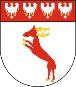 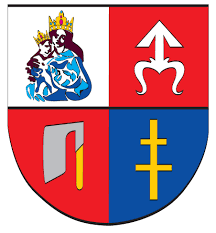 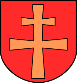 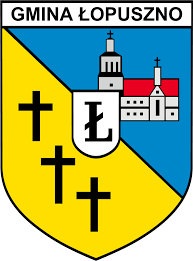 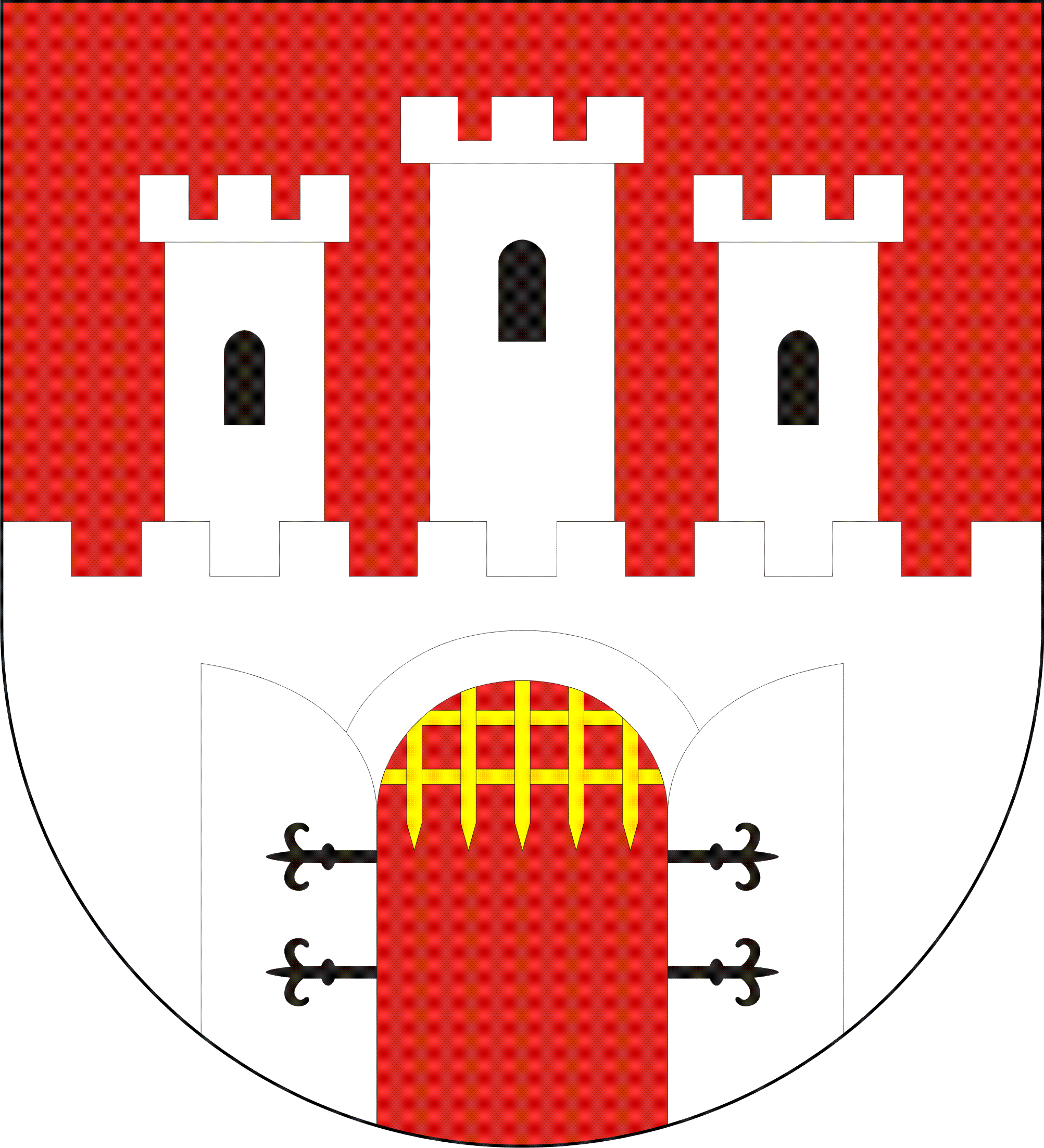 Październik 2022Przesłanki i założenia Strategii Strategia Rozwoju Ponadlokalnego dla Gmin: Chęciny, Łopuszno, Małogoszcz, Piekoszów i Sobków do roku 2030  jest podstawowym dokumentem programowym ukierunkowującym politykę tych pięciu samorządów w zakresie rozwoju społeczno-gospodarczego w horyzoncie czasowym do roku 2030. Dokument ten tworzy ramy dla branżowych programów i projektów realizacyjnych dla gmin objętych Strategią. Zakres Strategii wynika z Art. 10e Ustawy z dnia 8 marca 1990 r. o samorządzie gminnym zmienionej Ustawą z dnia 15 lipca 2020 r. o zmianie ustawy o zasadach prowadzenia polityki rozwoju oraz  niektórych innych ustaw (Dz.U. 2020 poz. 1378 z późn. zm.).Proces budowy Strategii – etapy:Diagnoza gmin objętych strategiąOgólna charakterystykaGmina ChęcinyGmina Chęciny położona jest w centralnej części województwa świętokrzyskiego. Graniczy 
z następującymi gminami:od północy z gminą Piekoszów,od wschodu z gminą Nowiny, Morawica ,od południa z gminą Sobków ,od zachodu z gminą Małogoszcz .Obszar gminy włączony jest w obręb powiatu kieleckiego, w województwie świętokrzyskim. Gmina Chęciny leży w obrębie Wyżyny Kieleckiej w południowo-zachodniej części Gór Świętokrzyskich 
i obejmuje swym zasięgiem Pasmo Chęcińskie, Pasmo Zelejowskie, Grzbiet Bolechowicki, Grząby Bolmińskie, Grzywy Korzeczkowskie. Gmina zajmuje obszar o urozmaiconej rzeźbie terenu, o średnim udziale powierzchni lasów oraz ze względu na wyjątkowo malowniczy krajobraz ma opinię „gminy turystycznej” o uzasadnionej randze w układzie regionalnym i krajowym. Gmina pełni ważną funkcję 
w utrzymaniu przestrzennej ciągłości obszarów aktywnych biologicznie i odznacza się bardzo wysokimi walorami przyrodniczo – krajobrazowymi (została w większości objęta prawną ochroną przyrody). Znaczna część gminy (86,7% powierzchni) położona jest w Chęcińsko – Kieleckim Parku Krajobrazowym i jego otulinie, który charakteryzuje się wybitnymi w skali kraju wartościami przyrodniczymi w zakresie przyrody nieożywionej i walorów geobotanicznych. Prawie cały obszar gminy ( z wyjątkiem południowo – wschodnich i północno wschodnich obrzeży), zgodnie z koncepcją krajowej sieci ekologicznej ECONET – PL, stanowi południowo – zachodni fragment węzła ekologicznego o randze międzynarodowej (Obszar Świętokrzyski), który jest najważniejszym elementem wojewódzkiego systemu przyrodniczego.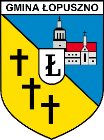 Gmina ŁopusznoGmina Łopuszno leży w północno – zachodniej części województwa świętokrzyskiego  
w powiecie kieleckim i graniczy z gminami: od północy z Radoszycami; od północnego wschodu z Mniowem; od  zachodu z Krasocinem; od północnego zachodu ze Słupią Konecką; od południa  z Małogoszczem; od wschodu z Piekoszowem i Strawczynem.Gmina położona jest w odległości ok  36 km od Kielc i zajmuje powierzchnię powierzchni 177 km2 co stanowi 7,88% ogólnej powierzchni  powiatu kieleckiego i ok 1,5% powierzchni województwa świętokrzyskiego.  Na sieć osadniczą gminy Łopuszno składa się 42 miejscowości oraz 27 sołectw. Do  największych miejscowości, oprócz Łopuszna należą: Gnieździska, Snochowice, Eustachów  i Lasocin. Średnia gęstość zaludnienia gminy w roku 2020 wynosiła 51 os/km2. 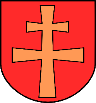 Gmina MałogoszczMałogoszcz jest gminą miejsko-wiejską położoną w południowo-zachodniej części województwa świętokrzyskiego, w północnej części powiatu jędrzejowskiego  i sąsiaduje z gminami:powiatu włoszczowskiego: Włoszczowa od zachodu, Krasocin od północnego zachodu, powiatu kieleckiego: Łopuszno od północy, Piekoszów i Chęciny od wschodu,powiatu jędrzejowskiego: Oksa od południowego zachodu, Jędrzejów od południa oraz Sobków od południowego -wschodu,Gmina zajmuje obszar 14 605 ha, w tym miasto 968 ha. Gmina Małogoszcz jest drugą największą obszarowo gminą powiatu jędrzejowskiego - stanowi 11,53% jego powierzchni oraz 1,24% powierzchni województwa świętokrzyskiego. W skład gminy wchodzi miasto Małogoszcz oraz 19 sołectw. Miasto Małogoszcz:znajduje się w odległości ok. 18 km od Jędrzejowa (siedziby powiatu),  ok. 25 km od Kielc (stolicy województwa), pełni również funkcje ośrodka gminnego skupiającego podstawowe instytucje administracyjno-usługowe, sprzyja temu centralne położenie w stosunku do obszaru gminy.Gmina PiekoszówGmina Piekoszów położona jest w środkowej części województwa świętokrzyskiego w bezpośrednim sąsiedztwie stolicy województwa Kielc. Gmina graniczy z 7 jednostkami administracyjnymi:- od wschodu: z miastem Kielce oraz gminą Miedziana Góra,- od zachodu z gminami: Małogoszcz i Łopuszno,- od południa z gminami: Chęciny i Nowiny,- od północy z gminą Strawczyn.Teren gminy jest urozmaicony i malowniczy z charakterystyką rolniczo- przemysłową oraz funkcjami uzupełniającymi - usługami rekreacyjno-wypoczynkowymi. Piekoszów jest gminą podmiejską 
o charakterze rolno-przemysłowym. Watro jednak zauważyć, że obecnie rolnictwo nie stanowi podstawowego źródła utrzymania dla większości mieszkańców gminy, a raczej ma ono charakter uzupełniający. Powierzchnia gminy wynosi 103 km², w jej skład wchodzi 27 miejscowości zorganizowanych w 21 sołectw, z których największym jest Piekoszów, a najmniejszym Janów.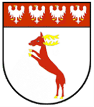 Gmina SobkówGmina Sobków położona jest w centralnej części Województwa Świętokrzyskiego  i północnej części powiatu jędrzejowskiego, na pograniczu Wyżyny Kieleckiej i Niecki  Nidziańskiej. Od stolicy województwa – Kielc, gminę dzieli 28 km, 100 km od Krakowa, 170 km od Łodzi, 206 km od Warszawy, a od Lublina 210 km. Gmina Sobków graniczy z pięcioma gminami:Małogoszcz (od północnego zachodu) i Jędrzejów (od zachodu) z powiatu jędrzejowskiego,Kije (od południa) z powiatu pińczowskiego,Chęciny (od północy) i Morawica (od północnego wschodu) z powiatu kieleckiego.Obszarowo gmina zajmuje 145 km2 i stanowi 11,5% powierzchni powiatu jędrzejowskiego oraz 1,2% powierzchni województwa świętokrzyskiego. W skład gminy wchodzi 25 sołectw. Gmina Sobków jest zlokalizowana na Wyżynie Małopolskiej, w miejscu styków makroregionów Niecka Nidziańska i Wyżyna Kielecka. Mezoregiony znajdujące się w terenie gminy to Płaskowyż Jędrzejowski (na zachodzie), Dolina Nidy (na wschodzie i północy) i Pogórze Szydłowskie (na wschód od Doliny Nidy).  Lesistość gminy jest niższa od średniej w województwie i wynosi nieco ponad 20% powierzchni gminy. Lasy dominują na zachodzie i w centralnej części gminy i są to głównie lasy Skarbu Państwa.Mapa 1 Lokalizacja gmin objętych Strategią na tle województwa świętokrzyskiego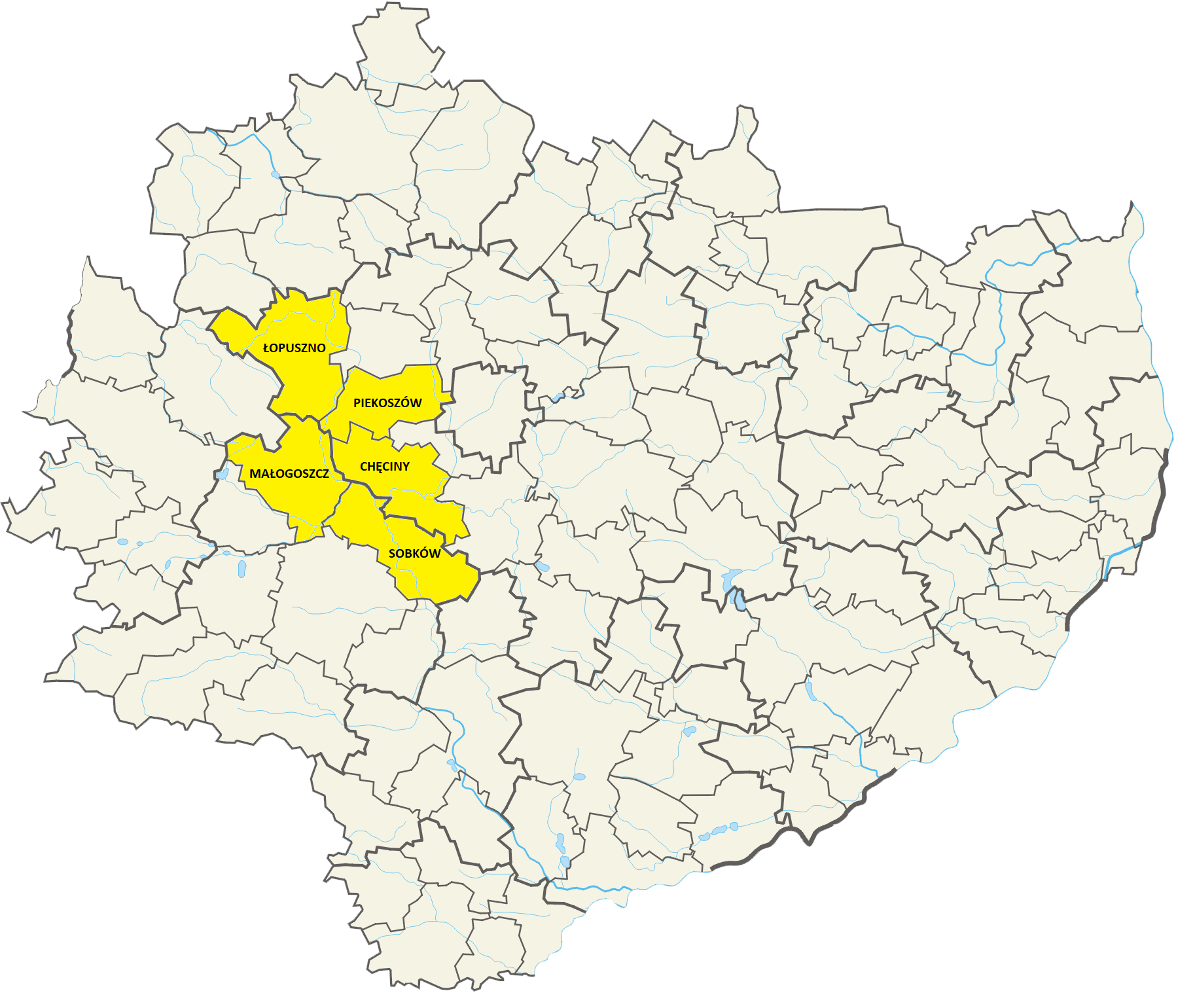 Źródło: opracowanie własne Uwarunkowania demograficzneGmina ChęcinyWedług danych GUS (stan na 31.12.2020r) Gminę Chęciny zamieszkuje 15 031 osób, z czego 50,7% stanowią kobiety, a 49,3% mężczyźni. W latach 2002-2020 liczba mieszkańców wzrosła o 3,0%. 60,9% mieszkańców gminy Chęciny jest w wieku produkcyjnym, 18,0% w wieku przedprodukcyjnym, a 21,1% w wieku poprodukcyjnym.Tabela 1 Struktura ludności w Gminie Chęciny w latach 2015-2020Źródło: opracowanie własne na podstawie danych GUSŚredni wiek mieszkańców gminy wynosi 41,2 lat i jest nieznacznie mniejszy od średniego wieku mieszkańców dla województwa świętokrzyskiego oraz porównywalny do średniego wieku mieszkańców całej Polski.Wykres 1 Struktura wiekowa w Gminie Chęciny w roku 2020Źródło: opracowanie własne na podstawie danych GUSGmina Chęciny w roku 2020 miała ujemny przyrost naturalny wynoszący -31 i odpowiada to przyrostowi naturalnemu -2,06 na 1000 mieszkańców gminy Chęciny. W 2020 roku urodziło się 114 dzieci, w tym 48,2% dziewczynek i 51,8% chłopców. Współczynnik dynamiki demograficznej, czyli stosunek liczby urodzeń żywych do liczby zgonów wynosi 0,83 i jest znacznie większy od średniej dla województwa oraz znacznie większy od współczynnika dynamiki demograficznej dla całego kraju.Tabela 2 Ruch naturalny w Gminie Chęciny w latach 2015-2020Źródło: opracowanie własne na podstawie danych GUSWykres 3 Ruch naturalny w Gminie Chęciny w latach 2015-2020Źródło: opracowanie własne na podstawie danych GUSW 2020 roku zarejestrowano 121 zameldowań w ruchu wewnętrznym oraz 149 wymeldowań, 
w wyniku czego saldo migracji wewnętrznych wynosi dla gminy Chęciny -28. W tym samym roku 4 osoby zameldowało się z zagranicy (z kolei nie zarejestrowano wymeldowań za granicę) co daje saldo migracji zagranicznych wynoszące 4.Wykres  Migracja na pobyt stały w Gminie Chęciny latach 2015-2020 Źródło: opracowanie własne na podstawie danych GUSPrognozy dotyczące ludności w gminie ChęcinyDane zawarte w „Prognozie dla gmin na lata 2017-2030”, wskazuje, że w najbliższych latach na terenie Gminy Chęciny zachodzić będą procesy demograficzne, które prowadzić będą do powolnego spadku liczby mieszkańców. W porównaniu z innymi gminami województwa świętokrzyskiego spadek ten nie będzie duży. Ma na to wpływ m.in. lokalizacja gminy w powiecie kieleckim bliżej „stolicy” województwa niż gminy usytuowane na peryferiach regionu. Tabela 5 Prognoza liczby ludności w Gminie Chęciny do roku 2030Według prognozy GUS na obszarze Gminy Chęciny w roku 2030 należy spodziewać się:spadku liczby ludności względem roku 2020 roku o 449 osób tj. 2,99% (wg prognoz 
w 2030 roku teren gminy będzie zamieszkiwać 14 582 osób w tym 7394 kobiet i 7188 mężczyzn),znacznie wzrośnie liczba mieszkańców gminy w wieku poprodukcyjnym i będzie wynosić  26,4% ogółu i wskaźnik dotyczący liczby mieszkańców gminy w wieku poprodukcyjnym względem 2016r. wśród kobiet wzrośnie aż o 7,5% wśród mężczyzn o 8,2%,spadnie liczba osób w wieku przedprodukcyjnym względem 2016r. z poziomu 18,1% do 15,9% tj. spadek o 2,2%Tabela 3 Struktura ludności w Gminie Chęciny w roku 2016 i 2030Źródło: Prognoza ludności gmin na lata 2017-2030 – tablice wojewódzkiePrognozuje się, że przyrost naturalny w latach 2021-2030 będzie ujemny, a na odpływ mieszkańców duże znaczenie będzie miała migracja wewnętrzna, która utrzymująca się na dość wysokim poziomie (ujemnym).Tabela 4 Ruch naturalny i wędrówkowy w Gminie Chęciny  – prognozaŹródło: Prognoza ludności gmin na lata 2017-2030 - tablice wojewódzkieGmina ŁopusznoWedług danych GUS (stan na dzień 31.12.2020r) Gminę Łopuszno zamieszkuje 8924 osoby, 
z czego 49,6% stanowią kobiety, a 50,4% mężczyźni. W latach 2002-2020 liczba mieszkańców wzrosła o 0,6%. 64,6% mieszkańców gminy Łopuszno jest w wieku produkcyjnym, 15,36% 
w wieku przedprodukcyjnym, a 19,04% mieszkańców jest w wieku poprodukcyjnym. Tabela 5 Struktura ludności w Gminie Łopuszno w latach 2015-2020Źródło: opracowanie własne na podstawie danych GUSŚredni wiek mieszkańców gminy Łopuszno wynosi 39,6 lat i jest mniejszy od średniego wieku mieszkańców województwa świętokrzyskiego oraz nieznacznie mniejszy od średniego wieku mieszkańców całej Polski.Wykres 2 Struktura wiekowa w Gminie Łopuszno w roku 2020Źródło: opracowanie własne na podstawie danych GUSGmina Łopuszno w roku 2020 miała ujemny przyrost naturalny wynoszący -8. Odpowiada to przyrostowi naturalnemu -0,89 na 1000 mieszkańców gminy Łopuszno. W 2020 roku urodziło się 93 dzieci, w tym 46,2% dziewczynek i 53,8% chłopców. Średnia waga noworodków to 3 385 gramów. Współczynnik dynamiki demograficznej, czyli stosunek liczby urodzeń żywych do liczby zgonów wynosi 0,83 i jest znacznie większy od średniej dla województwa oraz znacznie większy od współczynnika dynamiki demograficznej dla całego kraju.Tabela 6 Ruch naturalny w Gminie Łopuszno w latach 2015-2019Źródło: opracowanie własne na podstawie danych GUSWykres 3 Ruch naturalny w Gminie Łopuszno w latach 2015-2020Źródło: opracowanie własne na podstawie danych GUSW 2020 roku zarejestrowano 39 zameldowań w ruchu wewnętrznym oraz 61 wymeldowań, w wyniku czego saldo migracji wewnętrznych wynosi dla gminy Łopuszno -22. W tym samym roku 0 osób zameldowało się z zagranicy oraz zarejestrowano 2 wymeldowań za granicę - daje to saldo migracji zagranicznych wynoszące -2.Wykres  Migracja na pobyt stały w Gminie Łopuszno w latach 2015-2020 Źródło: opracowanie własne na podstawie danych GUSMieszkańcy gminy Łopuszno zawarli w 2020 roku 42 małżeństw, co odpowiada 4,7 małżeństwom na 1000 mieszkańców. Jest to znacznie więcej od wartości dla województwa świętokrzyskiego oraz znacznie więcej od wartości dla Polski. W tym samym okresie odnotowano 0,9 rozwodów przypadających na 1000 mieszkańców. 30,0% mieszkańców gminy Łopuszno jest stanu wolnego, 58,3% żyje w małżeństwie, 2,3% mieszkańców jest po rozwodzie, a 9,1% to wdowy/wdowcy.
Prognozy dotyczące ludności w gminie ŁopusznoDane zawarte w „Prognozie dla gmin na lata 2017-2030”, wskazuje, że w najbliższych latach na terenie gminy Łopuszno zachodzić będą procesy demograficzne, które prowadzić będą do powolnego spadku liczby mieszkańców. W porównaniu z innymi gminami województwa świętokrzyskiego spadek ten nie będzie duży. Ma na to wpływ m.in. lokalizacja gminy w powiecie kieleckim bliżej „stolicy” województwa niż gminy usytuowane na peryferiach regionu. Tabela 7 Prognoza liczby ludności w Gminie Łopuszno do roku 2030Źródło: Prognoza ludności gmin na lata 2017-2030 - tablice wojewódzkieWedług prognozy GUS na obszarze gminy Łopuszno w roku 2030 należy spodziewać się:spadku liczby ludności względem roku 2020 roku o 77 osób tj. 0,86% - wg prognoz 
w 2030 roku teren gminy będzie zamieszkiwać 8847 osób w tym 4397 kobiet i 4450 mężczyzn.znacznie wzrośnie liczba mieszkańców gminy w wieku poprodukcyjnym i będzie wynosić  23,1% ogółu. Wskaźnik dotyczący liczby mieszkańców gminy w wieku poprodukcyjnym względem 2016r. wśród kobiet wzrośnie o 4,5% wśród mężczyzn o 6,2%.spadnie liczba osób w wieku przedprodukcyjnym względem 2016r. z poziomu 19,4% do 17,9% tj. spadek o 1,5%Tabela 8 Struktura ludności w Gminie Łopuszno w roku 2016 i 2030Źródło: Prognoza ludności gmin na lata 2017-2030 - tablice wojewódzkiePrognozuje się, że przyrost naturalny w latach 2021-2030 będzie zmienny z przewagą dodatniego 
a na odpływ mieszkańców duże znaczenie będzie miała migracja wewnętrzna, która utrzymująca się na dość wysokim poziomie (ujemnym).Tabela 9 Ruch naturalny i wędrówkowy w Gminie Łopuszno - prognozaŹródło: Prognoza ludności gmin na lata 2017-2030 - tablice wojewódzkieGmina MałogoszczWedług danych GUS (stan na dzień 31.12.2020r.) Gminę Małogoszcz zamieszkuje 11 495 osób, 
z czego 49,91% stanowią kobiety, a 50,09 % mężczyźni. Na obszarze miasta mieszka 3670 osób natomiast na obszarach wielskich 7825 osób. W latach 2002-2020 liczba mieszkańców  zmalała o 1,8%. 63,61% mieszkańców Gminy Małogoszcz jest w wieku produkcyjnym, 15,43% w wieku przedprodukcyjnym, a 20,96% mieszkańców jest w wieku poprodukcyjnym. Tabela 10 Struktura ludności w Gminie Małogoszcz w latach 2015-2020Źródło: opracowanie własne na podstawie danych GUSŚredni wiek mieszkańców wynosi 40,5 lat i jest mniejszy od średniego wieku mieszkańców województwa świętokrzyskiego oraz nieznacznie mniejszy od średniego wieku mieszkańców całej Polski.Wykres 5 Struktura wiekowa w podziale na płeć w Gminie Małogoszcz w roku 2020Źródło: opracowanie własne na podstawie danych GUSGmina Małogoszcz w roku 2020 miała przyrost naturalny wynoszący -38. Odpowiada to przyrostowi naturalnemu -3,30 na 1000 mieszkańców gminy Małogoszcz. W 2020 roku urodziło się 111 dzieci, 
w tym 49,5% dziewczynek i 50,5% chłopców. Średnia waga noworodków to 3 359 gramów. Współczynnik dynamiki demograficznej, czyli stosunek liczby urodzeń żywych do liczby zgonów ogółem wynosi 0,58 i jest nieznacznie większy od średniej dla województwa oraz znacznie mniejszy od współczynnika dynamiki demograficznej dla całego kraju.Tabela 11 Ruch naturalny w Gminie Małogoszcz w latach 2015-2020Źródło: opracowanie własne na podstawie danych GUSWykres 6 Przyrost naturalny w Gminie Małogoszcz w latach 2015-2020Źródło: opracowanie własne na podstawie danych GUSMieszkańcy gminy Małogoszcz zawarli w 2020 roku 40 małżeństw, co odpowiada 3,5 małżeństwom na 1000 mieszkańców. Jest to wartość porównywalna do wartości dla województwa świętokrzyskiego oraz mniej od wartości dla Polski. W tym samym okresie odnotowano 1,1 rozwodów przypadających na 1000 mieszkańców. 27,5% mieszkańców gminy Małogoszcz jest stanu wolnego, 58,7% żyje 
w małżeństwie, 2,6% mieszkańców jest po rozwodzie, a 10,9% to wdowy/wdowcy. W 2020 roku zarejestrowano 87 zameldowań w ruchu wewnętrznym oraz 104 wymeldowań, w wyniku czego saldo migracji wewnętrznych wynosi dla gminy Małogoszcz -17. W tym samym roku 1 osób zameldowało się z zagranicy oraz zarejestrowano 0 wymeldowań za granicę - daje to saldo migracji zagranicznych wynoszące 1.Wykres 7 Migracja na pobyt stały w Gminie Małogoszcz w latach 2015-2020 Źródło: opracowanie własne na podstawie danych GUSPrognozy dotyczące ludności w Gminie MałogoszczPrognozy demograficzne na najbliższe lata dla Gminy Małogoszcz nie są optymistyczne. Według nich w najbliższych latach obserwować będzie można spadek liczby mieszkańców gminy.   Tabela 12 Prognoza liczby ludności w Gminie Małogoszcz do 2030r.Źródło: Prognoza ludności gmin na lata 2017-2030 - tablice wojewódzkieWedług prognozy GUS na obszarze Gminy Małogoszcz należy spodziewać się:spadku liczby ludności względem roku 2020 roku o 306 osób tj. 2,73%. Według prognoz w 2030 roku teren gminy będzie zamieszkiwać 11 189 osób w tym 5673 kobiet i 5516 mężczyzn,znacznego wzrostu liczby mieszkańców gminy w wieku poprodukcyjnym, który będzie wynosić  24,7% ogółu. Wskaźnik dotyczący liczby mieszkańców gminy w wieku poprodukcyjnym względem 2016r. wśród kobiet wzrośnie o 5,3% wśród mężczyzn o 6,6%.spadku liczby osób w wieku przedprodukcyjnym względem 2016r. z poziomu 19,6% do 17,2% tj. spadek o 2,4%Tabela 13 Struktura ludności w Gminie Małogoszcz roku 2016 i 2030 (wg prognozy GUS)Źródło: Prognoza ludności gmin na lata 2017-2030 - tablice wojewódzkiePrognozuje się, że przyrost naturalny w latach 2021-2030 będzie co roku ujemny (podobnie rzecz się ma z saldem wewnętrznym)Tabela 14 Ruch naturalny i wędrówkowy – prognoza dla Gminy Małogoszcz na podstawie danych GUSŹródło: Prognoza ludności gmin na lata 2017-2030 - tablice wojewódzkieGmina Piekoszów Według danych GUS (stan na dzień 31.12.2020r.) Gminę Piekoszów zamieszkuje 16 433 osób, z czego 51,1% stanowią kobiety, a 48,9% mężczyźni. W latach 2002-2020 liczba mieszkańców wzrosła o 11,0%. 63,8% mieszkańców Gminy Piekoszów jest w wieku produkcyjnym, 19,3% w wieku przedprodukcyjnym, a 16,9% w wieku poprodukcyjnym.Tabela 15 Struktura ludności w Gminie Piekoszów w latach 2015-2020Źródło: opracowanie własne na podstawie danych GUSŚredni wiek mieszkańców wynosi 39,2 lat i jest mniejszy od średniego wieku mieszkańców województwa świętokrzyskiego oraz całego kraju.Wykres 5 Struktura wiekowa w Gminie Piekoszów w podziale na płeć w roku 2020Źródło: opracowanie własne na podstawie danych GUSGmina Piekoszów w roku 2020 miała ujemny przyrost naturalny wynoszący – 64, co wynika z tego, że w 2020 roku urodziło się 138 dzieci, w tym 57,2% dziewczynek i 42,8% chłopców, a zmarło 202 osoby. Średnia waga noworodków to 3 385 gramów. Współczynnik dynamiki demograficznej, czyli stosunek liczby urodzeń żywych do liczby zgonów wynosi 0,83 i jest znacznie większy od średniej dla województwa oraz dynamiki demograficznej dla całego kraju.Tabela 16 Ruch naturalny w Gminie Piekoszów w latach 2015-2020Źródło: opracowanie własne na podstawie danych GUSWykres 6 Przyrost naturalny w Gminie Piekoszów w latach 2015-2020Źródło: opracowanie własne na podstawie danych GUSMieszkańcy gminy Piekoszów zawarli w 2020 roku 69 małżeństw, co odpowiada 4,2 małżeństwom na 1000 mieszkańców i jest to znacznie więcej od wartości dla województwa świętokrzyskiego oraz znacznie więcej od wartości dla Polski. W tym samym okresie odnotowano 0,9 rozwodów przypadających na 1000 mieszkańców. 29,9% mieszkańców gminy Piekoszów jest stanu wolnego, 58,3% żyje w małżeństwie, 2,3% mieszkańców jest po rozwodzie, a 9,2% to wdowy/wdowcy.W 2020 roku zarejestrowano 132 zameldowań w ruchu wewnętrznym oraz 131 wymeldowań, 
w wyniku czego saldo migracji wewnętrznych wynosi dla Gminy Piekoszów 1. W tym samym roku 
1 osoba zameldowała się z zagranicy oraz zarejestrowano 1 wymeldowanie za granicę, co daje saldo migracji zagranicznych wynoszące 0.Wykres 7 Migracja na pobyt stały w Gminie Piekoszów w latach 2015-2020 Źródło: opracowanie własne na podstawie danych GUSPrognozy dotyczące ludności w Gminie PiekoszówPrognozy demograficzne na najbliższe lata dla Gminy Piekoszów są optymistyczne. Według nich 
w najbliższych latach obserwować będzie można stopniowy wzrost liczby mieszkańców gminy.   Tabela 17 Prognoza liczby ludności w Gminie Piekoszów do 2030r.Źródło: Prognoza ludności gmin na lata 2017-2030 - tablice wojewódzkieWedług prognozy GUS na obszarze Gminy Piekoszów należy spodziewać się:wzrostu liczby ludności względem roku 2020 roku o 1007 osób tj. 5,77% względem 2016r. Według prognoz w 2030 roku teren gminy będzie zamieszkiwać 17 440 osób w tym 8861 kobiet i 8579 mężczyzn;znacznego wzrostu liczby mieszkańców gminy w wieku poprodukcyjnym, który będzie wynosić  22% ogółu (wskaźnik dotyczący liczby mieszkańców gminy w wieku poprodukcyjnym względem 2016r. wśród kobiet wzrośnie o 6,6% wśród mężczyzn o 7,4%).spadku liczby osób w wieku przedprodukcyjnym względem 2016r. z poziomu 19,6% do 17,6% tj. spadek o 2,0%Tabela 18 Struktura ludności w Gminie Piekoszów w roku 2016 i 2030 (wg prognozy GUS)Źródło: Prognoza ludności gmin na lata 2017-2030 - tablice wojewódzkiePrognozuje się, że przyrost naturalny w latach 2021-2030 będzie co roku dodatni (podobnie rzecz się ma z saldem migracji wewnętrznych).Tabela 19 Ruch naturalny i wędrówkowy – prognoza dla Gminy Piekoszów na podstawie danych GUSŹródło: Prognoza ludności gmin na lata 2017-2030 - tablice wojewódzkieGmina SobkówWedług danych GUS (stan na dzień 31.12.2020r.) Gminę Sobków zamieszkuje 8474 osób, z czego 49,86% stanowią kobiety, a 50,14% mężczyźni. W latach 2002-2020 liczba mieszkańców wzrosła 
o 2,3%. 62,74% mieszkańców Gminy Sobków jest w wieku produkcyjnym, 16,33% w wieku przedprodukcyjnym, a 20,92% mieszkańców jest w wieku poprodukcyjnym.Tabela 20 Struktura ludności w Gminie Sobków w latach 2015-2020Źródło: opracowanie własne na podstawie danych GUSMieszkańcy gminy Sobków zawarli w 2020 roku 31 małżeństw, co odpowiada 3,7 małżeństwom na 1000 mieszkańców. Jest to więcej od wartości dla województwa świętokrzyskiego oraz wartość porównywalna do wartości dla Polski. W tym samym okresie odnotowano 1,1 rozwodów przypadających na 1000 mieszkańców. 27,6% mieszkańców gminy Sobków jest stanu wolnego, 58,7% żyje w małżeństwie, 2,6% mieszkańców jest po rozwodzie, a 10,9% to wdowy/wdowcy.Średni wiek mieszkańców wynosi 40,4 lat i jest mniejszy od średniego wieku mieszkańców województwa świętokrzyskiego oraz nieznacznie mniejszy od średniej dla całego kraju.Wykres 8 Struktura wiekowa mieszkańców w Gminie Sobków w podziale na płeć w roku 2020Źródło: opracowanie własne na podstawie danych GUSGmina Sobków w 2020 r. miała ujemny przyrost naturalny wynoszący -32. Odpowiada to przyrostowi naturalnemu -3,77 na 1000 mieszkańców gminy Sobków. W 2020 roku urodziło się 84 dzieci, w tym 50,0% dziewczynek i 50,0% chłopców. Średnia waga noworodków to 3 359 gramów. Współczynnik dynamiki demograficznej, czyli stosunek liczby urodzeń żywych do liczby zgonów wynosi 0,58 i jest nieznacznie większy od średniej dla województwa oraz znacznie mniejszy od współczynnika dynamiki demograficznej dla całego kraju.Tabela 21 Przyrost naturalny w Gminie Sobków w latach 2015-2020Źródło: opracowanie własne na podstawie danych GUSWykres 9 Przyrost naturalny w Gminie Sobków w latach 2015-2020Źródło: opracowanie własne na podstawie danych GUSW 2020 roku zarejestrowano 72 zameldowań w ruchu wewnętrznym oraz 48 wymeldowań, w wyniku czego saldo migracji wewnętrznych wynosi dla gminy Sobków 24. W tym samym roku 3 osób zameldowało się z zagranicy oraz zarejestrowano 0 wymeldowań za granicę - daje to saldo migracji zagranicznych wynoszące 3.Wykres 10 Migracja na pobyt stały w Gminie Sobków w latach 2015-2020 Źródło: opracowanie własne na podstawie danych GUSPrognozy dotyczące ludności dla Gminy SobkówPrognozy demograficzne dla Gminy Sobków są zdecydowanie bardzie optymistyczne niż dla pozostałych gmin z obszaru powiatu jędrzejowskiego. Według danych GUS w najbliższych latach można spodziewać się na tym obszarze wzrostu liczby mieszkańców. Tabela 22 Prognoza liczby ludności w Gminie Sobków do 2030r. Źródło: Prognoza ludności gmin na lata 2017-2030 – tablice wojewódzkieWedług prognozy GUS na obszarze Gminy Sobków należy spodziewać się:wzrostu liczby ludności względem roku 2020 roku o 141 osób tj. wzrost 1,64% (według prognoz w 2030 roku teren gminy będzie zamieszkiwać 8 615 osób w tym 4337  kobiet i 4278 mężczyzn),wzrostu liczby mieszkańców gminy w wieku poprodukcyjnym, który w roku 2030 będzie wynosić  23% ogółu; wskaźnik dotyczący liczby mieszkańców gminy w wieku poprodukcyjnym względem 2016r. wśród kobiet wzrośnie o 3,2% wśród mężczyzn o 5,6%,nieznacznego spadku liczby osób w wieku przedprodukcyjnym względem 2016r. z poziomu 19,0% do 18,6% tj. spadek o 0,4%Tabela 23 Struktura ludności w Gminie Sobków w roku 2016 i 2030 (wg prognozy GUS)Źródło: Prognoza ludności gmin na lata 2017-2030 – tablice wojewódzkiePrognozuje się, że przyrost naturalny będzie w każdym roku ujemny, natomiast saldo migracji będzie każdego roku dodatnie, co finalnie przełoży się na wzrost liczby mieszkańców gminy.   Tabela 24 Ruch naturalny i wędrówkowy – prognoza GUS dla Gminy SobkówŹródło: Prognoza ludności gmin na lata 2017-2030 – tablice wojewódzkiePodsumowanie sytuacji demograficznej obszaru objętego StrategiąNa obszarze objętym Strategią według stanu na dzień 31.12.2020r. mieszka 60 357 osób w tym 30 401 kobiet i 29 956 mężczyzn. 64,71% mieszkańców obszaru jest w wieku produkcyjnym, 15,69% w wieku przedprodukcyjnym, a 19,60% w wieku poprodukcyjnym.Tabela 25 Liczba mieszkańców na obszarze objętym Strategią w latach 2015-2020Źródło: opracowanie własne na podstawie danych GUSWykres 11 Liczba mieszkańców na obszarze objętym Strategią w latach 2015-2020 w podziale na gminyŹródło: opracowanie własne na podstawie danych GUSTabela  Podsumowanie danych demograficznych w Gminach: Chęciny, Łopuszno, Małogoszcz, Piekoszów i Sobków w roku 2015 i 2020 Źródło: opracowanie własneW ostatnich latach zauważyć można stopniowy spadek liczby mieszkańców na terenie gminy  ŁopusznoMałogoszcz i Sobków, z czego największy odpływ mieszkańców zanotowała gmina Małogoszcz -175 mieszkańców (tj.1,5%). Prognozy do roku 2030 dla gmin Łopuszno, Małogoszcz potwierdzają, że ta tendencja będzie się utrzymywać. Na spadek liczby mieszkańców w tych gminach będzie miał wpływ ujemy przyrost naturalny oraz ujemna migracja wewnętrzna. Nieco inaczej wygląda sytuacja gminy Sobków. Pomimo spadku liczby mieszkańców w ostatnich latach prognozy dla tej gminy są znacznie optymistyczniejsze. Według nich do 2030 r. wzrośnie liczba ludności o 141 osób tj. wzrost 1,64% (według prognoz w 2030 roku teren gminy będzie zamieszkiwać 8 615 osób w tym 4337  kobiet i 4278 mężczyzn). W dość dobrej sytuacji demograficznej znajdują się także gminy Chęciny i Piekoszów, gdzie na przestrzeni ostatnich lat zauważyć można wzrost liczby mieszkańców. Prognozy dla gminy Piekoszów na kolejne lata są również optymistyczne. Według nich do roku 2030 liczba mieszkańców gminy wzrośnie aż o 1007 mieszkańców. Niestety pozytywne trendy demograficzne jakie zachodziły do tej pory na terenie Gminy Chęciny zatrzymają się. Według prognozy od 2020r. co rocznie będziemy obserwować stopniowy spadek liczby mieszkańców. W 2030 roku gminę będzie zamieszkiwać 14 582 osób, tj. o 449 mniej niż w roku 2020. Tabela 27 Liczba mieszkańców na obszarze objętym strategią rok 2020 i prognoza 2030Źródło: opracowanie własne na podstawie danych GUSWe wszystkich gminach objętych Strategią zauważalny jest wzrost ludności w wieku poprodukcyjnym. Przedstawiona powyżej charakterystyka demograficzna pozwala na wysunięcie wniosku, że silnymi stronami potencjału demograficznego obszaru realizacji Strategii jest wysoki udział ludności w wieku produkcyjnym. Niekorzystnym pod względem demograficznym zjawiskiem, mogącym silniej niż dotąd uwidocznić się w najbliższych latach jest starzenie się społeczeństwa orazwysoki poziom zgonów i niski poziom urodzeń,niekorzystne prognozy demograficzne na kolejne 10 lat  dla gmin: Chęciny, Łopuszno 
i Małogoszcz.Przemiany demograficzne, w tym zmiany struktury wieku populacji na obszarze gmin objętych Strategią mają duże znaczenie w procesie zarządzania sferą usług publicznych. Starzenie się społeczeństwa wymaga m. in. zwiększonych nakładów na sferę związaną z zapewnieniem opieki osobom starszym. Z kolei wzrost liczby dzieci w wieku przedprodukcyjnym powoduje z kolei konieczność zwiększania nakładów na budowę, utrzymanie i remonty szkół czy przedszkoli. Rosnąca liczba mieszkańców w wieku produkcyjnym zwraca uwagę na dalszy rozwój rynku pracy, przedszkoli, żłobków. Opisane powyżej procesy demograficzne wpłyną istotnie na rosnące potrzeby społeczeństwa lokalnego w zakresie dostępności do usług publicznych (edukacyjnych, zdrowotnych, sportowo-rekreacyjnych, administracyjnych itd.). Duża odpowiedzialność związana z zaspokojeniem tych potrzeb spocznie na władzach publicznych, które zobligowane będą do podejmowania skoordynowanych działań w wymiarze gminnym lub ponadlokalnym.  Pomoc społecznaInstytucje pomocy społecznej według ustawy z dnia 12 marca 2004 r. mają na celu pomoc osobom 
i rodzinom w przezwyciężaniu trudnych sytuacji życiowych i doprowadzenie do usamodzielnienia. Pomoc społeczną w Polsce organizują organy administracji rządowej i samorządowej, współpracując na zasadzie partnerstwa z organizacjami pozarządowymi, kościołami, związkami wyznaniowymi oraz osobami fizycznymi i prawnymi. Zadania dotyczące pomocy społecznej w gminach objętych Strategią realizują Ośrodki Pomocy Społecznej (dalej także OPS).Gmina ChęcinyMiejsko-Gminny Ośrodek Pomocy Społecznej w Chęcinach pomaga potrzebującym w różny sposób m.in. poprzez organizację usług opiekuńczych, poradnictwo specjalistyczne, wydawanie posiłków, pomoc przy staraniach o dom pomocy społecznej oraz udziela pomocy finansowej (m.in. zasiłek stały, celowy, okresowy). W roku 2020 najczęstszą przyczyną korzystania z pomocy ośrodka była długotrwała lub ciężka choroba oraz  ubóstwo. Na przestrzeni ostatnich lat zauważyć można stopniowy spadek liczby osób i rodzin korzystających z pomocy ośrodka. W  2020  roku różnorodną pomocą zgodnie 
z ustawą o pomocy społecznej objęto 441 rodzin, tj. 954 osoby.Tabela 28 Przyczyny korzystania z pomocy społecznej na terenie Gminy Chęciny w latach 2016 i 2020Źródło: opracowanie własne na podstawie danych MGOPS w ChęcinachPoniższe tabele  obrazują  zaś  informacje  dotyczące  zasiłków  stałych,  okresowych  i ceowych w 2020 rokuTabela 29 Ilość wypłaconych zasiłków stałych przez MGOPS w Chęcinach w 2020r.Źródło: RAPORT O STANIE GMINY CHĘCINY za 2020Tabela 30 Ilość wypłaconych zasiłków okresowych w 2020r.Źródło: RAPORT O STANIE GMINY CHĘCINY za 2020Tabela 31 Ilość wypłaconych zasiłków celowych w 2020r.Źródło: RAPORT O STANIE GMINY CHĘCINY za 2020Gmina ŁopusznoGOPS w Łopusznie pomaga potrzebującym w różny sposób m.in. poprzez organizację usług opiekuńczych, poradnictwo specjalistyczne, wydawanie posiłków, pomoc przy staraniach o dom pomocy społecznej oraz udziela pomocy finansowej (m.in. zasiłek stały, celowy, okresowy). W roku 2020 najczęstsza przyczyną korzystania z pomocy ośrodka była długotrwała lub ciężka choroba oraz  ubóstwo. Na przestrzeni ostatnich lat zauważyć można stopniowy spadek liczby osób i rodzin korzystających z pomocy ośrodka. Tabela 32 Przyczyny korzystania z pomocy społecznej na terenie Gminy Łopuszno w latach 2016 
i 2020Źródło: opracowanie własne na podstawie danych GOPS w ŁopusznieNajczęstszą przyczyna korzystania z pomocy na terenie gminy Łopuszno są: długotrwała lub ciężka choroba oraz ubóstwo.W 2019r. Wydatki w działach „Pomoc społeczna i „Pozostałe zadania w zakresie polityki społecznej” wynosił 3367,4 tyś zł.  Wydatki na przeciwdziałanie alkoholizmowi wyniosły natomiast 114 tyś zł. Świadczenia wychowawcze 500+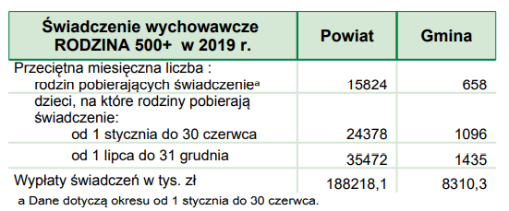 Źródło: Statystyczne Vademecum Samorządowca 2020Gmina MałogoszczMiejsko-Gminny Ośrodek Pomocy Społecznej w Małogoszczu został powołany Uchwałą Rady Narodowej Miasta i Gminy z dnia 28 marca 1990r w sprawie utworzenia jednostki budżetowej pod nazwą - Miejsko-Gminny Ośrodek Pomocy Społecznej w Małogoszczu. MGOPS w 2020 roku realizował w głównej mierze zadania wynikające z ustawy z dnia 12 marca 2004 r. o pomocy społecznej (Dz. U. 
z 2020,  poz. 1876 z późn. zm).  Najczęstszą przyczyna korzystania z pomocy MGOPS na terenie gminy Małogoszcz w 2020 roku była długotrwała lub ciężka choroba oraz ubóstwo i bezrobocie. W latach wcześniejszych sytuacja wyglądała podobnie. Tabela 33 Przyczyny korzystania z pomocy społecznej na terenie Gminy Małogoszcz w latach 2016 
i 2020Źródło: opracowanie własne na podstawie danych MGOPS w MałogoszczuNa realizację zadań zleconych i własnych Miejsko-Gminny Ośrodek Pomocy Społecznej wydatkował  
w 2020 r. łącznie kwotę 3 248 720,28 złze środków budżetu gminy: 1 916 324,94 zł ze środków budżetu państwa: 1 332 395,34 zł.Gmina Piekoszów Zadania w zakresie pomocy społecznej zarówno własne jak i zlecone z zakresu administracji rządowej realizuje Gminny Ośrodek Pomocy Społecznej w Piekoszowie (GOPS), który jest jednostką organizacyjną gminy nieposiadającą osobowości prawnej, funkcjonującą w formie jednostki budżetowej. Zgodnie ze statutem nadanym uchwałą Nr XVIII/123/2015 Rady Gminy Piekoszów z dnia 15 grudnia 2015r. (Dz. Urz. Woj. Świętokrzyskiego z 2015r. poz.4101 ze zm.) do podstawowych zadań Ośrodka należy realizacja zadań wynikających z ustawy o pomocy społecznej, ustawy o dodatkach mieszkaniowych, ustawy o świadczeniach rodzinnych, o pomocy osobom uprawnionym do alimentów, o wspieraniu rodziny i systemie pieczy zastępczej, o Karcie Dużej Rodziny, ustawy o pomocy państwa w wychowywaniu dzieci. Przy Ośrodku działa również zespół interdyscyplinarny realizujący zadania wynikające z ustawy o przeciwdziałaniu przemocy w rodzinie.W ostatnich latach zaobserwować można stopniowy spadek liczby rodzin korzystających z pomocy GOPS w Piekoszowie. Najczęstszą przyczyną korzystania z pomocy Ośrodka jest długotrwała lub ciężka choroba, niepełnosprawność oraz bezrobocie.Tabela 34 Przyczyny korzystania z pomocy społecznej na terenie Gminy Piekoszów w latach 2016 
i 2020Źródło: opracowanie własne na podstawie danych GOPS w Piekoszowie W ramach tej placówki prężnie działa również Zespół Asysty Rodziny. Od maja 2021 r. w budynku GOPS Piekoszów funkcjonuje filia wydziału komunikacji Starostwa Powiatowego w Kielcach, gdzie mieszkańcy gminy mogą załatwiać wszelkie sprawy związane m.in. z rejestracją pojazdów, bez konieczności dojazdu do miasta Kielce.W 2020 r. budynek GOPS przeszedł kompleksową termomodernizację oraz wyremontowano 
i przystosowano pomieszczenia garażowe na pokoje biurowe. Wśród potrzeb inwestycyjnych tej placówki należy przede wszystkim wymienić zadanie polegające na budowie windy dla osób niepełnosprawnych.Drugą jednostką realizującą zadania z zakresu pomocy społecznej na terenie gminy jest Środowiskowy Dom Samopomocy (ŚDS), który jest jednostką organizacyjną gminy nieposiadającą osobowości prawnej, funkcjonującą w formie jednostki budżetowej. Zgodnie ze statutem nadanym uchwałą Nr XXVI/244/2005 Rady Gminy Piekoszów z dnia 23 lutego 2005r. (Dz. Urz. Woj. Świętokrzyskiego z 2005r. Nr 113, poz.1431 ze zm.) do podstawowych zadań Domu należy tworzenie warunków do realizacji zadań określonych w art.51a ustawy o pomocy społecznej, do których należy świadczenie usług 
w ramach indywidualnych lub zespołowych treningów samoobsługi i treningów umiejętności społecznych, polegających na nauce, rozwijaniu lub podtrzymywaniu umiejętności w zakresie czynności dnia codziennego i funkcjonowania w życiu społecznym. ŚDS jest placówką pobytu dziennego przeznaczona dla osób przewlekle chorych psychicznie, niepełnosprawnych intelektualnie. Działalność Domu ma na celu usamodzielnianie podopiecznych poprzez organizację alternatywnych form integracyjnych w środowisku, współpracę z organizacjami i stowarzyszeniami i innymi podmiotami, których działalność jest zbieżna z działalnością Domu.ŚDS zapewnia usługi transportowe w zakresie dowozu i odwozu uczestników na zajęcia. W drugiej połowie 2022r. Gmina Piekoszów zakupiła i przekazała do ŚDS 9-cioosobowego busa.  Zakup pojazdu został sfinansowany ze środków własnych gminy oraz pozyskanych z Państwowego Funduszu Rehabilitacji Osób Niepełnosprawnych.  Obecnie, z uwagi na ograniczenia lokalowe, ze wsparcia ŚDS w Piekoszowie jednocześnie może korzystać 29 osób. Jednak potrzeby są znacznie większe,  dlatego w najbliższych latach planuję się budowę nowego lokalu na potrzeby placówki. Przygotowano już kompletną dokumentację projektową i pozyskano niezbędne decyzje administracyjne, umożliwiające realizację planowanej inwestycji. Nowy budynek ŚDS powstanie w Piekoszowie, w sąsiedztwie istniejącego. Na terenie gminy Piekoszów działają również inne instytucje w zakresie pomocy społecznej, takie jak:Dom dla Niepełnosprawnych w Piekoszowie (ul. Czarnowska 2A, 26-065 Piekoszów);Dom Samotnej Matki w Wiernej Rzece (Wierna Rzeka 21, 26-065 Piekoszów);Lokale Aktywizujące w Piekoszowie.Gmina Piekoszów wspólnie z w/w instytucjami, Samorządowym Zakładem Podstawowej Opieki Zdrowotnej w Piekoszowie oraz innymi partnerami planuje w przyszłości realizację projektów, których celem strategicznym będą działania w zakresie zapewnienia wysokiej jakości usług społecznych dostosowanych do zmieniających się potrzeb mieszkańców, m. in. wzrost poziomu świadczonych usług w zakresie podstawowej opieki zdrowotnej, rozwój polityki międzypokoleniowej polegającej na wsparciu i aktywizacji seniorów oraz integracji międzypokoleniowej, deinstytucjonalizacja usług społecznych, przeciwdziałanie zjawiskom patologicznym. Gmina SobkówDziałalność Gminnego Ośrodka Pomocy Społecznej w Sobkowie finansowana jest ze środków własnych  gminy oraz budżetu państwa. Plan finansowy Ośrodka wg stanu na dzień 31 grudnia 2020 r. wynosił 15 886 787,30 zł,  a wydatki zrealizowano w kwocie 15 593 245,82 zł tj. 98,15%, z czego:1. z dotacji celowej budżetu państwa 14 420 144,39 zł co stanowi 92,48% całości wydatków, 2. środki własne gminy 781 951,91 zł, co stanowi 5,01% całości wydatków,3. środki z Funduszu Pracy 1 700,00 zł co stanowi 0,01% całości wydatków4. środki z Europejskiego Funduszu Społecznego 389 449,52 zł co stanowi 2,50% całości wydatków.W ostatnich latach zaobserwować można stopniowy spadek liczby rodzin korzystających z pomocy GOPS w Sobkowie. W roku 2020 z pomocy GOPS skorzystały 192 rodziny, to o 8 rodzin mniej niż rok wcześniej oraz o 16 rodzin mniej niż w 2017r. Najczęstszą przyczyną korzystania z pomocy Ośrodka jest długotrwała lub ciężka choroba oraz bezrobocie.Tabela 35 Przyczyny korzystania z pomocy społecznej na terenie Gminy Sobków w latach 2016 i 2020Źródło: opracowanie własne na podstawie danych GOPS w SobkowiePodsumowanie pomocy społecznej na obszarze objętym StrategiąW roku 2020 najczęstszą przyczyną korzystania z pomocy Ośrodków Pomocy Społecznej na obszarze realizacji Strategii była długotrwała lub ciężka choroba – z tego powodu z pomocy OPSów skorzystało 871 rodzin  (1502 osoby) oraz ubóstwo – 621 rodzin (1251 osób). Tabela 36 Liczba osób i rodzin korzystających z pomocy społecznej na terenie Gmin: Chęciny, Łopuszno, Małogoszcz, Piekoszów i Sobków w roku 2020Źródło: opracowanie własne na podstawie danych Ośrodków Pomocy SpołecznejZ analizy danych z kilku ostatnich lat można wywnioskować, iż:w kolejnych latach liczba osób i rodzin korzystających z pomocy społecznej na terenie gmin objętych strategią będzie stopniowo spadać,w kolejnych latach wzrośnie liczba osób korzystających z pomocy z powodu niepełnosprawności i długotrwałej lub ciężkiej choroby co jest spowodowane starzejącym się społeczeństwem,wzrośnie liczba osób borykających się z uzależnieniami.Wobec wysokiej dynamiki wzrostu grupy osób starszych istnieje potrzeba rozszerzenia  oferty pomocy społecznej tej grupie społecznej m.in. stworzenia miejsc, gdzie seniorzy otrzymają pomoc 
w codziennym funkcjonowaniu. Z uwagi na rosnącą bezradność w sprawach opiekuńczo-wychowawczych, a także uzależnienia konieczne jest wzmocnienie działań z zakresu pomocy 
w funkcjonowaniu rodziny. Edukacja Gmina Chęciny3 489 mieszkańców Gminy Chęciny jest w wieku potencjalnej nauki (3-24 lata) (w tym 1 699 kobiet oraz 1 790 mężczyzn). Według Narodowego Spisu Powszechnego z 2011 roku 13,7% ludności posiada wykształcenie wyższe, 1,3% wykształcenie policealne, 9,5% średnie ogólnokształcące, a 15,9% średnie zawodowe. Wykształceniem zasadniczym zawodowym legitymuje się 24,3% mieszkańców gminy, zaś gimnazjalnym 6,6%, natomiast 25,7% podstawowym ukończonym. 3,0% mieszkańców zakończyło edukację przed ukończeniem szkoły podstawowej. W porównaniu do całego województwa świętokrzyskiego mieszkańcy gminy Chęciny mają niższy poziom wykształcenia. Wśród kobiet mieszkających w gminie największy odsetek ma wykształcenie podstawowe ukończone (27,5%) oraz wyższe (17,4%). Mężczyźni najczęściej mają wykształcenie zasadnicze zawodowe (31,5%) oraz podstawowe ukończone (23,9%).Wykres 13 Edukacyjne grupy wieku w Gminie Chęciny w roku 2020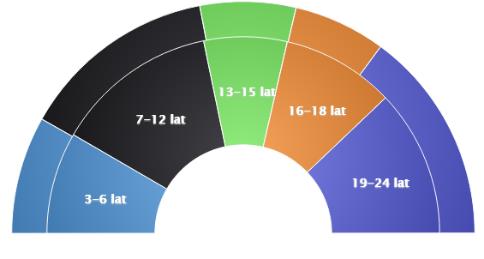 Źródło: https://www.polskawliczbach.pl/gmina_Checiny#edukacyjne-grupy-wiekuW roku szkolnym 2019/2020 Gmina Chęciny była organem prowadzącym dla 1 przedszkola publicznego i 7 szkół podstawowych. W gminie funkcjonowały również trzy szkoły podstawowe oraz pięć punktów przedszkolnych prowadzonych przez Stowarzyszenia.Tabela 37 Stan organizacji szkół podstawowych, oddziałów gimnazjalnych, przedszkolnych w Gminie Chęciny w roku szkolnym 2020/2021Źródło: RAPORT O STANIE GMINY CHĘCINY za 2021Placówki  oświatowe  prowadzone  przez  Gminę  funkcjonowały  w  9  budynkach.  W ostatnim roku szkolnym gruntowy remont przeszły dwie placówki: SP Chęciny (częściowy, I etap) i SP Wolica.Gmina Łopuszno2 228 mieszkańców gminy Łopuszno jest w wieku potencjalnej nauki (3-24 lata) (w tym 1 114 kobiet oraz 1 114 mężczyzn). Według Narodowego Spisu Powszechnego z 2011 roku 13,7% ludności posiada wykształcenie wyższe, 1,3% wykształcenie policealne, 9,5% średnie ogólnokształcące, a 15,9% średnie zawodowe. Wykształceniem zasadniczym zawodowym legitymuje się 24,3% mieszkańców gminy Łopuszno, gimnazjalnym 6,6%, natomiast 25,7% podstawowym ukończonym. 3,0% mieszkańców zakończyło edukację przed ukończeniem szkoły podstawowej. W porównaniu do całego województwa świętokrzyskiego mieszkańcy gminy Łopuszno mają niższy poziom wykształcenia. Wśród kobiet mieszkających w gminie Łopuszno największy odsetek ma wykształcenie podstawowe ukończone (27,5%) oraz wyższe (17,4%). Mężczyźni najczęściej mają wykształcenie zasadnicze zawodowe (31,5%) oraz podstawowe ukończone (23,9%). Wykres 13 Edukacyjne grupy wieku w gminie Łopuszno w roku 2019.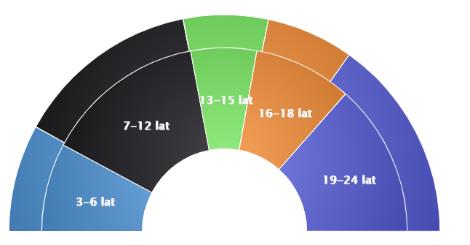 Źródło: https://www.polskawliczbach.pl/gmina_Lopuszno#edukacja-i-szkolnictwoW roku 2020 w gminie Łopuszno mieściło się 7 przedszkoli w tym 6 prowadzonych przez gminę, do których uczęszczało 271 dzieci. Na terenie gminy znajduje się żłobek gdzie opiekę ma zapewnionych 56 dzieci w roku szkolnym 2019/2020 opiekę żłobkowa miało zapewnione 91 dzieci. Z każdym rokiem rośnie ilość miejsc przedszkolnych dostępnych na terenie gminy oraz liczba dzieci objętych edukacją przedszkolną. Na terenie gminy 719 uczniów uczy się w 3 szkołach podstawowych: Łopuszno, Gnieździska i Dobrzeszów oraz 3 szkołach filialnych: Łopuszna – w Grabownicy oraz w Lasocinie oraz Dobrzeszowa, w Sarbicach Drugich. Dla porównania w 2011 roku w gminie Łopuszno funkcjonowało 
6 szkół podstawowych, w których uczyło się 519 uczniów. Współczynnik skolaryzacji brutto (stosunek wszystkich osób uczących się w szkołach podstawowych do osób w wieku 7-12 lat) wynosi 87,88. Tabela 38 Szkoły podstawowe i przedszkola zlokalizowane na terenie Gminy ŁopusznoŹródło: opracowanie własne na podstawie danych Urzędu gminy w Łopusznie oraz danych GUSTabela 39 Liczba dzieci w szkołach podstawowych i przedszkolach w latach szkolnych 2017/2018 
i 2020/2021Źródło: opracowanie własne na podstawie danych Urzędu gminy w Łopusznie oraz danych GUSW gminie Łopuszno ma swoją siedzibę Powiatowy Zespół Szkół Ponadgimnazjalnych, w ramach którego funkcjonuje liceum ogólnokształcące, technikum, szkoła branżowa I i II stopnia. W 2019r. 
w 4 oddziałach Liceum uczyło się 132 uczniów (80 kobiet oraz 52 mężczyzn), technikum – 277 uczniów, Szkoła Policealna dla Dorosłych 80 uczniów, Zasadnicza Szkoła Zawodowa -13 uczniów.Gmina MałogoszczW roku szkolnego 2022/2023 samorząd jest organem prowadzącym dla:Zespołu Szkół Ogólnokształcących w Małogoszczu (Liceum Ogólnokształcące, Szkoła Podstawowa), Zespołu Placówek Oświatowych w Złotnikach (Szkoła Podstawowa i Przedszkole), Zespołu Placówek Oświatowych w Kozłowie (Szkoła Podstawowa i Przedszkole),Zespołu Placówek Oświatowych w Żarczycach Dużych (Szkoła Podstawowa i Przedszkole), Szkoły Podstawowej w Rembieszycach wraz z oddziałem przedszkolnym,Publicznego Przedszkole w Małogoszcz, w ramach którego (poza przedszkolem) funkcjonuje także Żłobek w Małogoszczu (nowe skrzydło wybudowane przy dofinansowaniu z MALUCH +).2828 mieszkańców gminy Małogoszcz jest w wieku potencjalnej nauki (3-24 lata), w tym 1 374 kobiet oraz 1 454 mężczyzn. Według Narodowego Spisu Powszechnego z 2011 roku 13,8% ludności posiada wykształcenie wyższe, 2,5% wykształcenie policealne, 9,4% średnie ogólnokształcące, a 17,6% średnie zawodowe. Wykształceniem zasadniczym zawodowym legitymuje się 23,2% mieszkańców Gminy Małogoszcz, gimnazjalnym 5,6%, natomiast 26,6% podstawowym ukończonym. 1,2% mieszkańców zakończyło edukację przed ukończeniem szkoły podstawowej. W porównaniu do całego województwa świętokrzyskiego mieszkańcy Gminy Małogoszcz mają niższy poziom wykształcenia. Wśród kobiet największy odsetek ma wykształcenie podstawowe ukończone (29,7%) oraz wyższe (16,5%). Mężczyźni najczęściej mają wykształcenie zasadnicze zawodowe (30,3%) oraz podstawowe ukończone (23,5%).Wykres 14 Edukacyjne grupy w podziale na wiek w Gminie Małogoszcz w roku 2020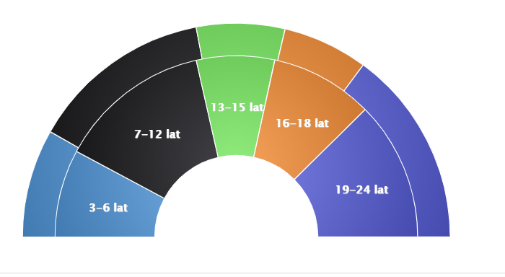 Źródło: https://www.polskawliczbach.pl/gmina_Malogoszcz#edukacja-i-szkolnictwoTabela 40 Szkoły podstawowe i przedszkola zlokalizowane na terenie Gminy MałogoszczŹródło: opracowanie własne na podstawie danych Urzędu Miasta i Gminy w Małogoszczu oraz danych GUSTabela 41 Liczba dzieci w szkołach podstawowych i przedszkolach w latach szkolnych 2017/2018 
i 2020/2021Źródło: opracowanie własne na podstawie danych Urzędu Miasta i Gminy w Małogoszczu oraz danych GUSBaza lokalowa jaką dysponują jednostki oświatowe obejmuje łącznie 6 budynków. Stan bazy dydaktycznej szkół oraz przedszkoli na terenie gminy należy określić jako dobry. Koszt wykonania remontów w rok szkolnym 2019/2020 r. w placówkach oświatowych Gminy Małogoszcz wyniósł  
332 775,46 zł. Gmina sukcesywnie dąży do stworzenia systemu skutecznej, nowoczesnej edukacji. Szkoły i placówki powinny stwarzać warunki zapewniające bezpieczeństwo, wysoką jakość nauczania dostosowaną  do kontynuowania kształcenia na wyższym etapie edukacyjnym oraz dostosowaną do bieżących wymagań rynku pracy. Każda ze szkół oraz placówek obok realizacji statutowych zadań dąży do stworzenia swojego  indywidualnego charakteru, klimatu. W procesie tym priorytetem jest mobilność i atrakcyjność oferty edukacyjnej oraz stworzenie uczniom warunków do rozwoju kompetencji kluczowych, zainteresowań, pasji,  kreatywności i otwartości na innych. Gmina wspiera podejmowane działania w zakresie systematycznego rozwoju kwalifikacji kadry pedagogicznej zgodnego z polityką oświatową szkół i placówek oraz dąży do zapewnienia jak najlepszych warunków realizacji podstaw programowych pod kątem wyposażenia szkół i przedszkoli w środki dydaktyczne oraz zapewnienia nowoczesnych, funkcjonalnych, estetycznych pomieszczeń.W zakresie infrastruktury edukacyjnej i sportowej w najbliższym czasie należałoby doposażyć szkoły na terenie gminy w sprzęt edukacyjny i multimedialny oraz wykonać remonty zaplecza sportowego. Przy Zespole Placówek Oświatowych w Kozłowie należy wybudować halę sportową w celu zapewnienia młodzieży i dzieciom dostępu do nowoczesnej infrastruktury sportowej. Ze względu na niewystarczającą ilość miejsc przedszkolnych należy rozbudować budynek przedszkola w Kozłowie. Należy również wspierać szkoły w organizacji zajęć dodatkowych, pozalekcyjnych zwłaszcza 
z wykorzystaniem TIK skierowane głównie do uczniów klas 8, aby uczniowie Ci mogli lepiej przygotować się do egzaminu szkolnego. Gmina PiekoszówZadania w zakresie edukacji publicznej realizuje 8 placówek oświatowych dla których organem prowadzącym jest Gmina Piekoszów. Działają one w formie jednostek organizacyjnych gminy nieposiadających osobowości prawnej i funkcjonują jako jednostki budżetowe. Są to:Zespół Placówek Oświatowych w Piekoszowie, w którego skład wchodzi: Szkoła Podstawowa im. Jana Kochanowskiego oraz Przedszkole w Piekoszowie;Zespół Placówek Oświatowych w Jaworzni, w którego skład wchodzi: Szkoła Podstawowa im. Jana Pawła II oraz Przedszkole w Jaworzni;Zespół Oświatowych Placówek Integracyjnych w Micigoździe, w którego skład wchodzi: Szkoła Podstawowa z Oddziałami Integracyjnymi im. 100-lecia Odzyskania Niepodległości przez Polskę w Micigoździe oraz Przedszkole Integracyjne w Micigoździe;Szkoła Podstawowa im. Bohaterów Powstania Styczniowego w Zajączkowie;Szkoła Podstawowa im. Stefana Żeromskiego w Brynicy;Szkoła Podstawowa im. Henryka Sienkiewicza w Łosieniu;Szkoła Podstawowa im. Józefa Piłsudskiego w Rykoszynie;Szkoła Podstawowa im. Adama Mickiewicza w Szczukowskich Górkach.Tabela 42 Zestawienie ilości uczniów, oddziałów szkolnych oraz etatyzacja nauczycieli wg stanu na dzień 30 września 2020 roku wg. Systemu Informacji Oświatowej w poszczególnych szkołach prowadzonych przez Gminę Piekoszów Źródło: RAPORT O STANIE GMINY PIEKOSZÓW za  2020 rok4 146 mieszkańców Gminy Piekoszów jest w wieku potencjalnej nauki (3-24 lata) (w tym 2 070 kobiet oraz 2 076 mężczyzn). Według Narodowego Spisu Powszechnego z 2011 roku 13,7% ludności posiada wykształcenie wyższe, 1,3% wykształcenie policealne, 9,5% średnie ogólnokształcące, a 15,9% średnie zawodowe. Wykształceniem zasadniczym zawodowym legitymuje się 24,3% mieszkańców gminy, zaś gimnazjalnym 6,6%, natomiast 25,7% posiada podstawowe ukończone. 3,0% mieszkańców zakończyło edukację przed ukończeniem szkoły podstawowej. W porównaniu do całego województwa świętokrzyskiego mieszkańcy Gminy Piekoszów mają niższy poziom wykształcenia. Wśród kobiet mieszkających w gminie największy odsetek ma wykształcenie podstawowe ukończone (27,5%) oraz wyższe (17,4%). Mężczyźni najczęściej mają wykształcenie zasadnicze zawodowe (31,5%) oraz podstawowe ukończone (23,9%).Wykres 12 Edukacyjne grupy w podzielę na wiek w Gminie Piekoszów w roku 2020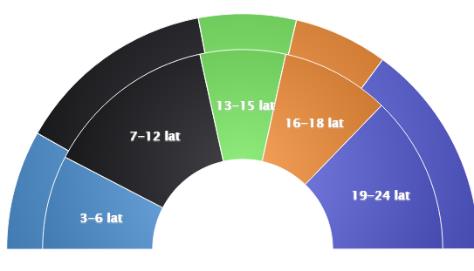 Źródło: https://www.polskawliczbach.pl/gmina_Piekoszow#edukacja-i-szkolnictwoWiększość budynków szkolnych na terenie gminy w ostatnich latach przeszła termomodernizację. Prace związane z poprawą efektywności energetycznej należy jeszcze przeprowadzić w następujących budynkach: ZPO w Piekoszowie oraz SP w Szczukowskich Górkach. Dodatkowo we wszystkich placówkach szkolnych konieczne są inwestycje związane z budową/modernizacją przyszkolnej infrastruktury sportowej oraz zagospodarowaniem terenu, w tym miejsca postojowe/parkingi. Poza wymienionymi powyżej potrzebami inwestycyjnymi, w poszczególnych placówkach będą prowadzone konieczne prace remontowe i modernizacyjne. Dodatkowo szkoły, w miarę zgłaszanych potrzeb, będą doposażone w niezbędne pomoce dydaktyczne. Zadania w zakresie opieki  nad  dziećmi do  lat  3  realizuje  Żłobek  Gminny w Piekoszowie dysponujący 64 miejscami. Do podstawowych zadań Żłobka należy udzielanie świadczeń obejmujących działalność pielęgnacyjną, opiekuńczą, wychowawczą i edukacyjną odpowiednią do wieku i potrzeb dzieci. Żłobek zapewnia zorganizowaną opiekę nad dziećmi w wieku powyżej 20 tygodnia życia do 3 lat. 
Z roku na rok obserwuje się rosnące zapotrzebowanie na te formę opieki, dlatego władze gminy w przyszłości planują utworzenie nowych miejsc opieki żłobkowej. Gmina SobkówGmina Sobków jest organem prowadzącym dla następujących placówek oświatowych: Przedszkole Samorządowe w Miąsowej,Przedszkole Samorządowe w Sobkowie z oddziałem zamiejscowym w Staniowicach,Szkoła Podstawowa w Sokołowie Dolnym,Szkoła Podstawowa im. Jana Pawła II w Sobkowie,Szkoła Podstawowa w Miąsowej,Szkoła Podstawowa w Lipie ,Szkoła Podstawowa w Chomentowie,Zespół Placówek Oświatowych w Korytnicy,Zespół Placówek Oświatowych w Brzegach,Zespół Placówek Oświatowych w Mokrsku Dolnym.W roku szkolnym 2019/2020 liczba oddziałów w placówkach wynosiła 81, zaś w kolejnym roku szkolnym zmniejszyła się o 3, natomiast ilość dzieci z 1012 zmniejszyła się o 9.Tabela 43 Szkoły podstawowe i przedszkola zlokalizowane na terenie Gminy SobkówŹródło: opracowanie własne na podstawie danych Urzędu Gminy w Sobkowie oraz danych GUSTabela 44 Liczba oddziałów i uczniów w szkołach podstawowych i przedszkolach w Gminie Sobków 
w latach szkolnych 2019/2020 i 2020/2021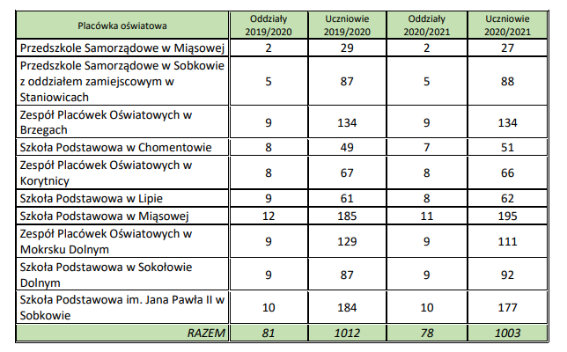 Źródło: Raport o stanie Gminy Sobków za 2020r.Wszystkie placówki oświatowe prowadzone przez Gminę Sobków zapewniają bezpieczne i  higieniczne warunki nauki, wychowania i opieki. Każda placówka oświatowa miała zapewnioną  obsługę administracyjną i finansową, którą prowadził Zespół Obsługi Ekonomiczno - Administracyjnej Oświaty w Sobkowie. Stan bazy oświatowej należy określić jako dobry.2033 mieszkańców Gminy Sobków jest w wieku potencjalnej nauki (3-24 lata), w tym 993 kobiet oraz 1 040 mężczyzn. Według Narodowego Spisu Powszechnego z 2011 roku 13,8% ludności posiada wykształcenie wyższe, 2,5% wykształcenie policealne, 9,4% średnie ogólnokształcące, a 17,6% średnie zawodowe. Wykształceniem zasadniczym zawodowym legitymuje się 23,2% mieszkańców gminy, zaś gimnazjalnym 5,6%, a 26,6% podstawowym ukończonym. 1,2% mieszkańców zakończyło edukację przed ukończeniem szkoły podstawowej. W porównaniu do całego województwa świętokrzyskiego mieszkańcy gminy Sobków mają niższy poziom wykształcenia. Wśród kobiet mieszkających w Gminie Sobków największy odsetek ma wykształcenie podstawowe ukończone (29,7%) oraz wyższe (16,5%). Mężczyźni najczęściej mają wykształcenie zasadnicze zawodowe (30,3%) oraz podstawowe ukończone (23,5%)Wykres 15 Edukacyjne grupy w podziale na wiek w Gminie Sobków w roku 2020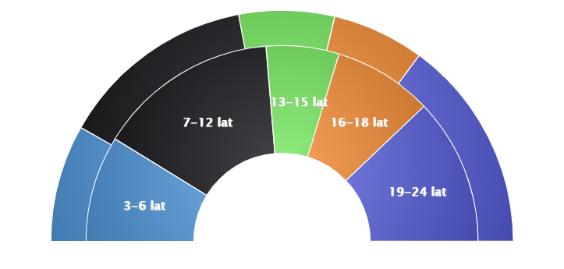 Źródło: https://www.polskawliczbach.pl/gmina_Sobkow#edukacja-i-szkolnictwoWszystkie szkoły na terenie gminy należy systematycznie doposażać w nowoczesny sprzęt dydaktyczny (TIK) oraz pomoce edukacyjne. Istnieje potrzeba modernizacji infrastruktury sportowej (boisk, sal gimnastycznych) oraz budowy budynku przy stadionie w Sobkowie, stanowiącego bazę dla lokalnego klubu sportowego. Szkoły postulują także o większą ilość zajęć dodatkowych i pozalekcyjnych zwłaszcza z wykorzystaniem Technologii Informacyjno-Komunikacyjnych (TIK), co powinno przełożyć się 
w przyszłości na lepsze wyniki ze sprawdzianu 8-klasistów. Z uwagi na brak żłobka na terenie gminy – w perspektywie do 2030r. planuje się taką inwestycję. Podsumowanie w obszarze edukacji Na obszarze realizacji Strategii dostęp do edukacji szkolnej i przedszkolnej jest zapewniony. W gminach działają również żłobki i/lub kluby dziecięce (poza Gminą Sobków). Stan bazy oświatowej jaką dysponują gminy należy określić jako dobry. W najbliższych latach należy dokonać modernizacji/remontu budynków szkolnych oraz infrastruktury sportowej oraz zakupić nowoczesne pomoce i sprzęt edukacyjny. W celu zapewnienia prawidłowego rozwoju fizycznego i dostępu do infrastruktury sportowej należy także wybudować/rozbudować bazę sportową. Przedstawiona powyżej dane dotyczące edukacji pozwalają na wysunięcie wniosku, że silnymi stronami w tym obszarze jest dobrze rozwinięta opieka nad dziećmi w wieku przedszkolnym. Niekorzystnym zjawiskiem, mogącym silniej niż dotąd uwidocznić się w najbliższych latach na obszarze realizacji Strategii jest coraz mniejsza liczba dzieci w wieku szkolnym. Z kolei porównując dane w obszarze edukacji na przestrzeni 10 lat można zauważyć:spadek liczby szkół prowadzonych przez gminy (o 2 w Gminie Małogoszcz, 1 w Gminie Sobków),wzrost liczby przedszkoli/punktów przedszkolnych prowadzonych przez samorządy (wzrost 
o 1 placówkę w gminie Chęciny, o 3 w Gminie Łopuszno) oraz  inne podmioty niż JST (o 1 
w Gminie Łopuszno i 1 w Gminie Małogoszcz),wzrost liczby żłobków – po 1 w gminach: Chęciny, Łopuszno, Małogoszcz,spadek liczby uczniów – o 450 w Gminie Piekoszów, o 242 w Gminie Małogoszcz, o 144 
w Gminie Sobków.Tabela  Porównanie gmin objętych Strategią w obszarze edukacji na przestrzeni ostatnich 10 latŹródło: opracowanie własne na podstawie danych gminOpieka zdrowotnaDostępność do placówek służby zdrowia i usług medycznych należy do najistotniejszych elementów infrastruktury społecznej. Czynnikami kształtującymi poziom służby zdrowia oraz zakres opieki medycznej są: liczba placówek specjalistycznych, ich wielkość, wyposażenie oraz liczebność lekarzy świadczących usługi medyczne. Gmina ChęcinyNa terenie Gminy Chęciny podstawową opiekę zdrowotną zapewnia Samorządowy Zakład   Podstawowej   Opieki   Zdrowotnej   w Chęcinach, który tworzą: Przychodnia Rejonowa w Chęcinach, Ośrodek Zdrowia w Wolicy oraz Ośrodek Zdrowia w Łukowej. Zakład posiada dwa punkty pobrań materiału do badania laboratoryjnego,  tj.  w  Przychodni  Rejonowej  w  Chęcinach  oraz  w   Ośrodku  Zdrowia   w Wolicy. Badania analityczne były wykonywane w Laboratorium Świętokrzyskim Sp. z o.o. w Kielcach.W 2020r. w Zakładzie pracowali lekarze następujących specjalności: lekarz medycyny rodzinnej, pediatra, specjalista chorób wewnętrznych, nefrolog, diabetolog, specjalista chorób zakaźnych, kardiolog, reumatolog, ginekolog-położnik, chirurg.SZPOZ w Chęcinach w ujęciu ilościowym zrealizował następujące świadczenia i usługi medyczne:Dane za rok 2020	Poradnia ogólna – 47 782, w tym:	Poradnia Chęciny – 37 204	OZ Wolica – 8662	OZ Łukowa – 1641	Wizyty domowe – 275Poradnia dziecięca – 12 485, w tym:	Poradnia Chęciny – 7137	OZ Wolica – 4137	OZ Łukowa – 1121	Wizyty domowe – 90	Szczepienia w Por. dziecięcej – 1297, w tym:	Poradnia Chęciny – 1231	OZ Wolica – 66	Szczepienia dorośli – 286, w tym: Poradnia Chęciny – 181OZ Wolica - 1055. Iniekcje – 5741, w tym:	Poradnia Chęciny – 4781	OZ Wolica – 859	OZ Łukowa – 101	6. Zabiegi – 5595, w tym:	Poradnia Chęciny – 4115	OZ Wolica – 1093	OZ Łukowa – 387	7. Opatrunki – 271, w tym:	Poradnia Chęciny – 156	OZ Wolica – 82	OZ Łukowa – 33	8. EKG – ilość badań – 1217, w tym:Poradnia Chęciny – 1180	OZ Wolica – 29	OZ Łukowa – 8	9. USG – ilość badań – 72	10. Glukoza – ilość pobrań – 298, w tym:	Poradnia Chęciny – 205	OZ Wolica – 61OZ Łukowa – 32	11. Zabiegi pielęgniarki środowiskowej razem 2065, w tym:testy przesiewowe – 16	iniekcje i zabiegi na zlecenie lekarza POZ – 779	świadczenia rehabilitacyjne – 2 świadczenia lecznicze – 166 świadczenia pielęgnacyjne – 112 świadczenia diagnostyczne – 407 świadczenia profilaktyczne – 471wizyty w gabinecie pielęgniarki środowiskowej – 107 pozostałe wizyty domowe – 712.	Zabiegi pielęgniarki szkolnej:testy przesiewowe – 708badania przesiewowe – 83świadczenia profilaktyczne – 114świadczenia pomocy doraźnej – 244liczba uczniów, u których wykonano testy przesiewowe – 289liczba uczniów klas i-VI objętych fluorkowaniem - 122013.	Poradnia K:–	ilość przyjętych pacjentek – 908	–	cytologia - ilość badań – 238	259-	obliczanie terminu porodu – 12-	badanie ciężarnej- 16714.	Rehabilitacja:–	ilość przyjętych pacjentów –  1391	–	ilość wykonanych usług – 5564	Uwzględniając dane dotyczące przychodów i kosztów w 2020 roku Zakład osiągnął wynik finansowy dodatni w wysokości 232 541,89 zł.W 2020 roku 45,6% zgonów w Gminie Chęciny spowodowanych było chorobami układu krążenia, przyczyną 21,6% zgonów w gminie były nowotwory, a 4,9% zgonów spowodowanych było chorobami układu oddechowego. Na 1000 ludności gminy Chęciny przypada 9.62 zgonów i jest to znacznie mniej od wartości średniej dla województwa świętokrzyskiego oraz znacznie mniej od wartości średniej dla kraju.COVID 19Od stycznia 2021 rozpoczął się proces szczepień przeciwko wirusowi SARS-CoV-2 na terenie gminy. Według stanu na dzień 20.03.2022r. na terenie Gminy Chęciny w pełni zaczepionych jest 53,00 % mieszkańców (7967 osób). Liczba osób zaszczepionych minimum jedną dawką wynosi  8156.	Tabela  Liczba osób zaszczepionych w Gminie Chęciny - stan na dzień 20.03.2022r.Źródło: opracowanie własne na podstawie https://www.gov.pl/web/szczepienia-gmin#/poziomwyszczepieniaGmina ŁopusznoNa terenie gminy funkcjonuje Samodzielny Publiczny Zakład Opieki Zdrowotnej – Gminny  Ośrodek Zdrowia w Łopusznie, który świadczy usługi w zakresie podstawowej opieki  zdrowotnej. W instytucji wykonywane są trzy rodzaje świadczeń medycznych: leczenie  stomatologiczne, ambulatoryjna opieka specjalistyczna oraz rehabilitacja lecznicza. Nocna i świąteczna opieka medyczna realizowana są przez Świętokrzyskie Centrum Ratownictwa Medycznego i Transportu Sanitarnego w Kielcach – Punkt Ratowniczy Mniów. Dodatkowo  na terenie gminy funkcjonują trzy apteki.Tabela 47 Liczba udzielonych porad lekarskich w Gminie Łopuszno w latach 2015-2020Źródło: opracowanie własne na podstawie danych GUSBudynek w którym znajduje się Gminny  Ośrodek Zdrowia w Łopusznie wymaga remontu. Placówkę należy również doposażyć w nowoczesny sprzęt medyczny.Najczęstszą przyczyną zgonów w ostatnich latach na terenie gminy są choroby układu krążenia  oraz nowotwory. W 2019 roku 45,7% zgonów w gminie Łopuszno spowodowanych było chorobami układu krążenia, przyczyną 24,3% zgonów były nowotwory, a 3,7% zgonów spowodowanych było chorobami układu oddechowego. Na 1000 ludności Gminy Łopuszno przypada 9.75 zgonów. Jest to znacznie mniej od wartości średniej dla województwa świętokrzyskiego oraz mniej od wartości średniej dla kraju.COVID 19Od stycznia 2021 rozpoczął się proces szczepień przeciwko wirusowi SARS-CoV-2 na terenie gminy. Według stanu na dzień 20.03.2022r. na terenie Gminy Łopuszno w pełni zaczepionych jest 45,70% mieszkańców (4081 os.). Liczba osób zaszczepionych minimum jedną dawką wynosi  4155.Tabela 48 Liczba osób zaszczepionych w Gminie Łopuszno  stan na dzień 20.03.2022r.Źródło: opracowanie własne na podstawie https://www.gov.pl/web/szczepienia-gmin#/poziomwyszczepieniaGmina MałogoszczŚwiadczenia zdrowotne dla mieszkańców gminy udzielają - na podstawie kontraktów z NFZ - dwa ośrodki zdrowia: w Małogoszczu i w Złotnikach. Ogólna liczba świadczeniobiorców w 2020 r. wyniosła 9189 osób. Oprócz świadczeń podstawowej opieki zdrowotnej Ośrodek Zdrowia w Małogoszczu prowadzi rehabilitację w ramach podpisanego kontraktu z NFZ jak również świadczy usługi prywatne. Badania laboratoryjne świadczy Diagnostyka – firma zewnętrza, na podstawie zawartej umowy 
o świadczenie usług, gdzie obsługiwani są pacjenci ze skierowaniami jak i świadczone są usługi pełnopłatne. Badania RTG wykonuje Radiologia Kielce – firma zewnętrzna na podstawie zawartej umowy o świadczenie  usług. Ośrodek Zdrowia w Małogoszczu wykonuje badania USG na podstawie skierowań i świadczy usługi  pełnopłatne. Baza lokalowa ośrodków zdrowia jest bardzo dobra. W Ośrodku Zdrowia w Małogoszczu i w Złotnikach w 2020 r. pracowało 5 lekarzy oraz 2 radiologów,  9 pielęgniarek, 4 rehabilitantów, rejestratorka medyczna, księgowa, 3 sprzątaczki oraz konserwator. W 2020 r. udzielono 39 459 porad z podstawowej opieki zdrowotnej przez lekarzy z Ośrodka Zdrowia  w Małogoszczu i z Ośrodka Zdrowia w Złotnikach. Poza podstawową opieką zdrowotną w Ośrodku Zdrowia  w Małogoszczu świadczeń pełnopłatnych udzielają: kardiolodzy, ortopeda, endokrynolog.  Prowadzona jest również profilaktyka diabetologiczna, cholesterolowa, nadciśnienia tętniczego, szczepienia ochronne dla dzieci oraz profilaktyka fluorkowa dla dzieci i młodzieży (ochrona zębów przed bakteriami i rozwojem próchnicy).  W zakresie szczepień obowiązkowych, wszystkie dzieci, które są zapisane do ośrodków zdrowia: w Małogoszczu i w Złotnikach są zaszczepione zgodnie 
z kalendarzem szczepień.Tabela 49 Liczba udzielonych porad w latach 2015-2020 w Gminie Małogoszcz przez Ośrodki Zdrowia w Małogoszczu i Złotnikach Źródło: opracowanie własne na podstawie danych GUSNajczęstszą przyczyną zgonów w ostatnich latach na terenie gminy Małogoszcz są choroby układu krążenia oraz nowotwory. W 2019 roku 51,3 % zgonów w gminie spowodowanych było chorobami układu krążenia, przyczyną 23,2% zgonów w gminie Małogoszcz były nowotwory, a 3,6% zgonów spowodowanych było chorobami układu oddechowego. Na 1000 ludności Gminy Małogoszcz przypada 9.67 zgonów - jest to znacznie mniej od wartości średniej dla województwa świętokrzyskiego oraz mniej od wartości średniej dla kraju.COVID -19Według stanu na dzień 20.03.2022r. na terenie Gminy Małogoszcz w pełni zaczepionych jest 55,20% mieszkańców (6349 osób). Liczba osób zaszczepionych minimum jedną dawką wynosi  6476.Tabela 50 Liczba osób zaszczepionych w Gminie Małogoszcz  stan na dzień 20.03.2022r.Źródło: opracowanie własne na podstawie https://www.gov.pl/web/szczepienia-gmin#/poziomwyszczepieniaPotrzeby:wymiana pokrycia dachowego przy budynku Ośrodka Zdrowia w Małogoszczu,doposażenie POZ w specjalistyczny sprzęt zwłaszcza rehabilitacyjny,poprawa dostępności i podniesienie świadczeń zdrowotnych dzięki wdrożeniu e-usług, informatyzacja Ośrodka Zdrowia,rozbudowa Ośrodka Zdrowia w Małogoszczu.Gmina PiekoszówZadania gminy w zakresie ochrony zdrowia realizuje utworzony w tym celu Samorządowy Zakład Podstawowej Opieki Społecznej w Piekoszowie (SZPOZ), który jest podmiotem leczniczym niebędącym przedsiębiorcą w rozumieniu ustawy z dnia 15 kwietnia 2011r. o działalności leczniczej, prowadzonym w formie samodzielnego publicznego zakładu opieki zdrowotnej. Zgodnie ze statutem nadanym uchwałą Nr XXXII/211/2016 Rady Gminy Piekoszów z dnia 30 listopada 2016r.  (Dz.  Urz.  Woj.  Świętokrzyskiego  z  2016r.  poz.4036)  do podstawowych zadań  Zakładu  należą  świadczenia  zdrowotne  w szczególności  w zakresie: podstawowej opieki zdrowotnej, pediatrii, szczepień ochronnych, zabiegów pielęgnacyjno – leczniczych, pielęgniarstwa rodzinnego i środowiskowego, medycyny szkolnej, opieki nad kobietą ciężarną i płodem, porodem, połogiem oraz noworodkiem, profilaktyki i oświaty zdrowotnej. Celem Zakładu jest udzielanie świadczeń zdrowotnych służących zachowaniu, ratowaniu, przywracaniu i poprawie zdrowia oraz sprawowanie profilaktycznej opieki zdrowotnej. Na  koniec  grudnia  2020 roku w SZPOZ zadeklarowanych pacjentów było odpowiednio do:lekarza POZ – 10 415,pielęgniarki środowiskowo-rodzinnej – 10 329,położnej – 4 187,1 600 uczniów szkół objętych opieką medyczną.Samorządowy Zakład  POZ Piekoszów na dzień 31.12.2020r. zatrudniał 26 osób  na umowę o pracę, 
1 osobę na podstawie umowy zlecenia i 9 osób na podstawie umowy cywilnoprawnej o świadczenie usług medycznych, czyli razem 36 osób. Od 1 stycznia 2020 r. do 31 grudnia 2020 r. udzielono 38 427 porad lekarskich, w tym :337 wizyt domowych,założono 14 kart DiLO (Karta Diagnostyki i Leczenia Onkologicznego)udzielono 1057 porad pacjentom z COVIDzrealizowano 7294 teleporadyCOVID -19Funkcjonowanie jednostki w roku 2020 było zdeterminowane panującą w Polsce  i na świecie epidemią koronawirusa. Konieczność zapewnienia mieszkańcom dostępu do świadczeń medycznych przy jednoczesnym zachowaniu narzuconego reżimu sanitarnego, wymuszała stosowanie rozwiązań pozwalających na zagwarantowanie bezpieczeństwa zarówno dla pacjentów, jak i personelu przychodni. Pomimo trudności nie miały miejsca sytuacje, gdzie nie udzielono by pomocy potrzebującym.Według stanu na dzień 20.03.2022r. na terenie Gminy Piekoszów w pełni zaczepionych jest 49,1% mieszkańców (8071 os.). Liczba osób zaszczepionych minimum jedną dawką wynosi  8267.Tabela 51 Liczba osób zaszczepionych w Gminy Piekoszów stan na dzień 20.03.2022r.Źródło: opracowanie własne na podstawie https://www.gov.pl/web/szczepienia-gmin#/poziomwyszczepieniaW budynku ośrodka zdrowia na bieżąco wykonywane są drobne, niezbędne prace remontowe. Placówka ta wymaga kompleksowej termomodernizacji, łącznie z modernizacją kotłowni i wymianą kotła węglowego na ekologiczne źródło ciepła. Dodatkowo należy wykonać szereg prac remontowych wewnątrz budynku, w tym wyremontować schody zewnętrzne, przebudować pochylnię dla niepełnosprawnych, tak aby zwiększyć dostępność dla wszystkich korzystających z usług placówki. 
W najbliższym czasie należy również przebudować i zmodernizować wewnętrzną instalację elektryczną w obiekcie. W miarę dostępności środków finansowanych planowane są również prace wokół budynku SZPOZ, które głównie będą polegały na utwardzeniu podłoża i położeniu kostki brukowej, a także na wydzieleniu miejsc postojowych. Gmina SobkówNa terenie gminy funkcjonuje 1 podmiot leczniczy, zarządzany przez gminę - Gminny Zakład Opieki Zdrowotnej w Sobkowie (dalej także: GZOZ)W zakresie podstawowej opieki zdrowotnej pacjenci mają zagwarantowaną opiekę medyczną w dni robocze w godzinach od 8ºº do 18 ºº. Uzupełnieniem świadczeń zdrowotnych z zakresu  podstawowej opieki zdrowotnej są świadczenia wykonywane przez pielęgniarki  środowiskowo-rodzinne działające bezpośrednio w terenie i współpracujące z lekarzami POZ. Na terenie Gminy Sobków w ramach zawartego z NFZ kontraktu ten rodzaj usług prowadzą 4 pielęgniarki środowiskowo rodzinne. Oprócz tych podmiotów na terenie Gminy funkcjonuje NZOZ GRACA MED oraz dwa prywatne gabinety świadczące usługi z zakresu rehabilitacji.  W leki i inne wyroby medyczne mieszkańcy mają możliwość zaopatrzenia się w aptece w Sobkowie i w Miąsowej. Czas pracy aptek jest spójny z czasem pracy Ośrodków Zdrowia. W sytuacjach bezpośredniego zagrożenia życia lub w tzw. stanach nagłych, które mogą  prowadzić do istotnego uszczerbku zdrowia, mieszkańcy gminy mają prawo wezwać  pogotowie ratunkowe lub zgłosić się sami do SOR . W innych sytuacjach gdzie nie ma  bezpośredniego zagrożenia życia w godz. od 18.00 do 8.00 dnia następnego oraz całodobowo w  soboty, niedziele i święta, pacjenci mają zapewnioną opiekę zdrowotną w ramach nocnej  i świątecznej opieki zdrowotnej. Pacjenci mogą sami zgłosić się do ambulatorium w Jędrzejowie przy ul. Małogoskiej 25. Osobom obłożnie chorym, starszym nie mającym możliwości osobistego zgłoszenia się do ambulatorium, pomoc medyczna może być udzielona  w miejscu zamieszkania. Wg stanu na 31 grudnia 2020 opieką lekarską objętych jest 5962 pacjentów. Opieką lekarską objęci są również podopieczni Domu Pomocy Społecznej 
w Mnichowie. Aktywnych deklaracji wyboru lekarzy podstawowej opieki przyjętych do  rozliczeń z NFZ było 5962 pacjentów w tym w wieku: od 0 do 6 lat 262 osób,od 7 do 19 lat 853 osób,od 20 do 39 lat 1 553 osób,od 40 do 65 lat 1 640 osób,od 66 do 75 lat 349 osób,powyżej 75 lat 152 osoby,z chorobami przewlekłymi i DPS 1 153 osoby.Poza kompleksową opieką zdrowotną świadczoną przez lekarzy Gminnego Zakładu Opieki  Zdrowotnej uzupełnieniem są świadczenia zdrowotne wykonywane przez pielęgniarki podstawowej opieki zdrowotnej oraz pielęgniarkę szkolną, która sprawuje opiekę medyczną  nad dziećmi w szkołach na terenie Gminy Sobków. Tą opieką objętych jest 821 uczniów. Przy realizacji  świadczeń z zakresu podstawowej opieki zdrowotnej GZOZ korzysta z usług podwykonawców wykonujących badania diagnostyczne i obrazowe. Dla zapewnienia ciągłości i dostępności do  badań są podpisane umowy 
z wieloma podmiotami wykonującymi te badania m.in. z: - ZPOZ w Jędrzejowie wykonujący diagnostykę RTG i badania laboratoryjne, - Diagnostyka Sp z o.o. w Krakowie wykonująca badania laboratoryjne. Próbki do badań pobierane są we wtorki i piątki na miejscu od godz. 7.30 do 10.00. Pacjenci mają możliwość wykonania badań laboratoryjnych na miejscu również tych, które są wykonywane za odpłatnością pacjenta, nie mieszczących się w wykazie badań gwarantowanych w ramach świadczeń podstawowej opieki zdrowotnej. - Specjalistyczny Gabinet Lekarski Edyta Dąbkowska wykonująca badania USG, - Artmedik Sp z o.o w Jędrzejowie wykonująca diagnostykę RTG i badania laboratoryjne, - Świętokrzyskie Centrum Onkologii w Kielcach wykonujące badania wynikające z realizacji pakietu onkologicznego. W zakresie szczepień obowiązkowych, wszystkie dzieci, które są zapisane do Gminnego  Zakładu Opieki Zdrowotnej są zaszczepione zgodnie z kalendarzem szczepień.Tabela 52 Liczba udzielonych porad w latach 2015-2020 w Gminie Sobków przez Gminny Zakład Opieki Zdrowotnej w SobkowieŹródło: opracowanie własne na podstawie danych GUSCOVID -19Gminny Zakład Opieki Zdrowotnej w Sobkowie zgłosił swój udział w Narodowym Programie Szczepień ochronnych przeciwko wirusowi SARS-CoV-2 wskazując dwa punkty szczepień ochronnych 
w Ośrodkach Zdrowia w Sobkowie i Miąsowej. Według stanu na dzień 20.03.2022r. na terenie Gminy Sobków w pełni zaczepionych jest 56,40% mieszkańców (4786 os.). Liczba osób zaszczepionych minimum jedną dawką wynosi 4842.Tabela 53 Liczba osób zaszczepionych w Gminie Sobków stan na dzień 20.03.2022r.Źródło: opracowanie własne na podstawie https://www.gov.pl/web/szczepienia-gmin#/poziomwyszczepieniaPotrzeby:renowacja pomieszczeń budynków POZ polegająca na poprawie jakości obiektów, a tym samym wyższą jakość świadczonych usług,rozbudowa budynków POZ na terenie Gminy w zakresie nowych pomieszczeń, gabinetów lekarskich,doposażenie POZ w specjalistyczny sprzęt, informatyzacja Ośrodków Zdrowia. Podsumowanie w obszarze opieki zdrowotnej Dostęp do podstawowej opieki zdrowotnej na obszarze gmin objętych Strategią jest zapewniony. Istnieje potrzeba przeprowadzenia prac remontowych w budynkach, gdzie znajdują się Ośrodki Zdrowia oraz zakup nowoczesnego sprzętu medycznego. Część obiektów – wymaga rozbudowy. Najczęstszą przyczyną zgonów na obszarze przedmiotowych gmin są choroby związane z układem krążenia oraz nowotwory. Z  uwagi  na  tendencje wzrostu chorobowości (szczególnie  nowotworowej) i demograficznego starzenia się  społeczeństwa  istnieje  konieczność  zwiększenia dostępności do świadczeń zdrowotnych, w tym dostosowanie ich do potrzeb osób starszych. W celu poprawy dostępności do świadczeń zdrowotnych wskazana jest realizacja programów polityki zdrowotnej obejmująca jak największą liczbę osób. Jednocześnie należy rozwijać infrastrukturę 
i wyposażenie Ośrodków Zdrowia w celu zapewnienia pełnej realizacji potrzeb leczniczych mieszkańców gmin. Na obszarze realizacji Strategii najwięcej osób zaszczepionych przeciwko COVID-19 jest mieszkańców Gminy Sobków – 56,20%. Najmniej osób zaszczepionych jest w gminie Łopuszno 45,60%. Tabela 54 Poziom zaszczepienia przeciwko COVID-19 w gminach objętych StrategiąŹródło: https://www.gov.pl/web/szczepienia-gmin#/poziomwyszczepienia Organizacje pozarządowe Organizacje pozarządowe stanowią niezwykle ważny element demokracji i społeczeństwa obywatelskiego. Świadczą określone usługi, a dzięki swojej specyfice, często mogą to robić w sposób bardziej efektywny niż inne podmioty. Według ustawy o działalności pożytku publicznego 
i wolontariacie organizacjami pozarządowymi są jednostki niebędące jednostkami sektora finansów publicznych, w rozumieniu ustawy o finansach publicznych oraz niedziałające w celu osiągnięcia zysku. Najliczniejszymi formami prawnymi, w jakich zakładane są organizacje pozarządowe są stowarzyszenia i fundacje.Gmina ChęcinyNa terenie gminy działają następujące organizacje pozarządowy i zorganizowane grupy nieformalne:UKS "IKAR" Polichno,LKS "ZNICZ" w Podzamczu,KS „PIAST” Chęciny,Wolicki Ludowy Klub Sportowy "ŚWIT",Ludowy Klub Sportowy "BOLMIN",Ochotnicza Straż Pożarna w Chęcinach,Ochotnicza Straż Pożarna w Bolminie,Ochotnicza Straż Pożarna w Wolicy,Ochotnicza Straż Pożarna w Łukowej,Ochotnicza Straż Pożarna w Ostrowie,Ochotnicza Straż Pożarna w Radkowicach,Ochotnicza Straż Pożarna w Siedlcach,Ochotnicza Straż Pożarna w Tokarni,Koło Gospodyń Wiejskich "Bolminianki",Koło Gospodyń Wiejskich "Łukowianki",Koło Gospodyń Wiejskich "Siedlecczanie",Koło Gospodyń Wiejskich "Ostrowianki",Koło Gospodyń Wiejskich "Tokarnianki",Koło Gospodyń Wiejskich „Radkowiczanki”,Koło Gospodyń Wiejskich "Lipowiczanie",Koło Gospodyń i Gospodarzy w Wolicy,Chęciński Uniwersytet III Wieku,Stowarzyszenie PADRE Profilaktyka Aktywne Działanie Rozwój i Edukacja w Chęcinach,Stowarzyszenie Drużyna Rycerska Ziemi Chęcińskiej "Chorągiew Ferro Aquilae",Stowarzyszenie Zelejowa Piękna i Zdrowa,Stowarzyszenie Towarzystwo Przyjaciół Ziemi Chęcińskiej,Stowarzyszenie ASUMPT,Stowarzyszenie Wspierające Rozwój Kultury w Korzecku,Stowarzyszenie Wspierające Rozwój Wsi Radkowice,Stowarzyszenie Wspierające Rozwój Tradycji Górnictwa Kruszcowego w Miedziance „Skarby Miedzianki”,Stowarzyszenie Klub Tenisowy „IKAR-GEM” oraz(grupa nieformalna) Klub Seniora.Gmina ŁopusznoW Gminie Łopuszno w 2020 roku zarejestrowane były 20 stowarzyszeń i organizacji  społecznych: 1 Stowarzyszenie Sołtysów Ziemi Łopuszańskiej, 2 Stowarzyszenie Ochrony Zasobów Wodnych „Łabędź”, 3 Stowarzyszenie NASZE CZARTOSZOWY,4 Stowarzyszenie Wspierania Inicjatyw Lokalnych ,,SKAŁA’’, 5 Stowarzyszenie Przyjaciół, Miłośników Muzyki i Tańca Ludowego,  6 Stowarzyszenie Twórczość Aktywność Rozwój Tradycja w Gminie Łopuszno „START”, 7 Stowarzyszenie Wędkarskie „Złota Rybka”, 8 Stowarzyszenie „Edukacja Szkolna i Obywatelska”,9 Stowarzyszenie „Geniusz”,10 Łopuszański Klub Sportowy,11 Stowarzyszenie ,,Kobiety Łopuszna’’,12 Stowarzyszenie Chór Mieszany „Gloria”,13 Stowarzyszenie Przyjaciół i Sympatyków Gminy Łopuszno – PRZYSZŁOŚĆ,14 Wiejskie Stowarzyszenie Na Rzecz Osób Niepełnosprawnych Intelektualnie i Ruchowo,15 Ochotnicza Straż Pożarna w Lasocinie, 16 Ochotnicza Straż Pożarna w Gnieździskach,17 Ochotnicza Straż Pożarna w Dobrzeszowie,18 Ochotnicza Straż Pożarna w Sarbicach Pierwszych, 19 Ochotnicza Straż Pożarna w Grabownicy,20 Ochotnicza Straż Pożarna w Łopusznie,21 Koło Gospodyń Wiejskich Lasocin,22 Koło Gospodyń Wiejskich Snochowice.Gmina MałogoszczW 2020 roku na terenie Gminy Małogoszcz działały następujące organizacje pozarządowe: Związek Kombatantów RP i byłych Więźniów Politycznych,Ochotnicza Straż Pożarna w Małogoszczu,Ochotnicza Straż Pożarna w Kozłowie,Ochotnicza Straż Pożarna w Złotnikach,Ochotnicza Straż Pożarna w Rembieszycach, Ochotnicza Straż Pożarna w Bocheńcu,Ochotnicza Straż Pożarna w Woli Tesserowej,Ochotnicza Straż Pożarna w Lipnicy,Ochotnicza Straż Pożarna w Mieronicach,Ochotnicza Straż Pożarna w Żarczycach Dużych,Ochotnicza Straż Pożarna w Wiśniczu,Ochotnicza Straż Pożarna w Leśnicy, Ochotnicza Straż Pożarna w Wygnanowie,Ochotnicza Straż Pożarna w Ludwinowie,Ochotnicza Straż Pożarna w Karsznicy,Stowarzyszanie Emerytów, Rencistów, Inwalidów ,,Senior’’ w Małogoszczu, Stowarzyszenie Unia dla Ziemi Małogoskiej, Towarzystwo Przyjaciół Małogoszcza, Stowarzyszenie Rozwoju Mieronic Idziemy w Przyszłość, Stowarzyszenie św. Piotra i Pawła w Rembieszycach, Stowarzyszenie im. Ks. Stanisława Hieronima Konarskiego Żarczyce Duże,Polski Związek Wędkarski Koło Karaś Małogoszcz,Stowarzyszenie „Działajmy RAZEM”,Stowarzyszenie „Lokalni Patrioci”, Stowarzyszenie „Orkiestra Dęta Małogoszcz”,Koło Gospodyń Wiejskich w Wygnanowie,Koło Gospodyń Wiejskich "Żarczyce" w Żarczycach Dużych,Koło Gospodyń Wiejskich w Zakruczu "Piekiełko",Koło Gospodyń Wiejskich "Rewolka" Wola Tesserowa,Koło Gospodyń Wiejskich w Karsznicach,Koło Gospodyń Wiejskich w Leśnicy,Koło Gospodyń Wiejskich w Kozłowie "My Kozłowianki”.Ponadto na terenie gminy działają organizacje pozarządowe z siedzibą poza gminą Małogoszcz: Lokalna Grupą Działania „Ziemia Jędrzejowska GRYF” i Świętokrzyska Lokalna Grupa Rybacka oraz Polski Związek Niewidomych - Koło Jędrzejów z siedzibami w Jędrzejowie. Status organizacji pożytku publicznego posiada Miejski Klub Sportowy ,,Wierna’’ Małogoszcz.Na terenie gminy Małogoszcz działa 14 jednostek OSP, które łącznie zrzeszają w swoich szeregach 252 członków czynnych, 9 honorowych i 3 wspierających. Sześć jednostek posiada samochody, a dwie 
z nich (tj. OSP Małogoszcz i OSP Kozłów) włączone są do Krajowego Systemu Ratowniczo-Gaśniczego (KSRG), który jest częścią ogólnopolskiego systemu bezpieczeństwa. W roku 2024 planowane jest włączenie OSP Złotniki do KSRG.Gmina PiekoszówNa terenie gminy Piekoszów działa wiele organizacji pozarządowych, które poprzez swoją działalność chronią dorobek kulturalny poprzednich pokoleń, służą młodzieży, uczą postaw ekologicznych, dbają 
o rozwój społeczno-kulturalny gminy. Ich działania skierowane są na pogłębienie integracji społecznej, rozwój potencjału kulturowego gminy, rozwiązywanie problemów osób niepełnosprawnych oraz budowaniu tożsamości kulturowej regionu. Dzięki aktywności mieszkańców gminy, podejmowanej samodzielnie lub we współpracy z władzami samorządowymi, w istotny sposób zostaje wzbogacony zakres działań na rzecz mieszkańców gminy, przede wszystkim tych najbardziej potrzebujących opieki i wsparcia. Wśród organizacji funkcjonujących na terenie gminy Piekoszów należy wymienić: Stowarzyszenie Przyjaciół Przedszkola i Szkoły w Łosieniu,Stowarzyszenie Wierna – Zajączków,UKS GROM Zajączków,UKS „SOKÓŁ”- Nordkalk Górnik Rykoszyn,Stowarzyszanie „WINCENTOWIANIE”,Klub Sportowy Feniks Jaworznia,UKS JAWÓR Jaworznia,UKS ORLIKI Jaworznia,Stowarzyszenie Mieszkańców Gminy Piekoszów,Gminny Ludowy Klub Sportowy ASTRA w Piekoszowie,Stowarzyszenie na rzecz dzieci i młodzieży niepełnosprawnej RAZEM,Stowarzyszenie „PIEKOSZOWIANIE”,Piekoszowskie Towarzystwo Sportowe,Stowarzyszenie PR CIVITAS w Piekoszowie,Stowarzyszenie na rzecz Rozwoju Gminy Piekoszów „NATURA”,Świętokrzyski Klub karate KYOKUSHIN,Stowarzyszenie na Rzecz Budowy Dróg Osiedlowych w gminie Piekoszów,Parafialny Klub Sportowy VICTORIA w Górkach Szczukowskich,Uczniowski Ludowy Klub Sportowy ORZEŁ w Brynicy,Stowarzyszenie ULEŃKA,Ochotnicza Straż Pożarna w Piekoszowie,Ochotnicza Straż Pożarna w Zajączkowie,Ochotnicza Straż Pożarna w Rykoszynie,Ochotnicza Straż Pożarna w Łosieniu,Ochotnicza Straż Pożarna w Szczukowicach,Ochotnicza Straż Pożarna w Brynicy.Gmina SobkówNa terenie Gminy Sobków funkcjonuje 14 organizacji pozarządowych:Stowarzyszenie Klub Sportowy Nida w Sobkowie z siedzibą w Sobkowie,Stowarzyszenie „Brzegi nad Nidą” z siedzibą w Brzegach,Stowarzyszenie Inicjatyw Społecznych „Nowy Horyzont” z siedzibą w Chomentowie,Stowarzyszenie „Blisko Nas” z siedzibą w Sobkowie,Stowarzyszenie „Korytniczanki” z siedzibą w Korytnicy,Stowarzyszenie „Aktywni obywatele” z siedzibą w Chomentowie,Stowarzyszenie „Nad Nidą”,Stowarzyszenie „Róbmy swoje” w Mokrsku Dolnym,Stowarzyszenie Akademia Sportu i Rekreacji Miąsowa,Stowarzyszenie „Aktywni obywatele”,Koło Gospodyń Wiejskich Korytniczanki z siedzibą w Korytnicy,Koło Gospodyń Wiejskich Staniowianki z siedzibą w Staniowicach,Koło Gospodyń Wiejskich w Mokrsku Dolnym z siedzibą w Mokrsku Dolnym,Koło Gospodyń i Gospodarzy Wiejskich „Nida Sobków”. Podsumowanie obszaru „organizacje pozarządowe”Na terenie gmin objętych Strategią funkcjonuje ponad 70 różnego rodzaju organizacji pozarządowych. Cześć z nich jest nieaktywna. Wyzwaniem dla samorządów na najbliższe lata będzie aktywizacja organizacji pozarządowych  w realizację licznych zadań publicznych, w tym organizację czasu 
i rozwijanie pasji dzieci i młodzieży oraz seniorów.Porządek publiczny i bezpieczeństwo obywateli Gmina ChęcinyW 2020 roku w Gminie Chęciny stwierdzono (w oparciu o dane powiatowe) 142 przestępstwa, co oznaczało, że na każdych 1000 mieszkańców odnotowano 9,41 przestępstw i jest to wartość znacznie mniejsza od wartości dla województwa świętokrzyskiego oraz znacznie mniejsza od średniej dla całej Polski. Wśród 143 przestępstw odnotowanych w 2020r. 89 było o charakterze kryminalnym, 23 gospodarczym, 23 drogowym, 3 przestępstwa przeciwko życiu i zdrowiu, 54 przeciwko mieniu. Wykres 16 Liczba przestępstw odnotowanych na terenie Gminy Chęciny w latach 2015-2020Źródło: opracowanie własne na podstawie danych GUSWskaźnik wykrywalności sprawców przestępstw dla wszystkich przestępstw ogółem w Gminie Chęciny wynosił 75,80% i jest mniejszy od wskaźnika wykrywalności dla województwa świętokrzyskiego oraz nieznacznie większy od wskaźnika dla całej Polski. W przeliczeniu na 1000 mieszkańców gminy Chęciny najwięcej stwierdzono przestępstw o charakterze kryminalnym - 5,93 (wykrywalność 75%) oraz przeciwko mieniu - 3,62 (wykrywalność 51%). W dalszej kolejności odnotowano przestępstwa drogowe - 1,50 (99%), o charakterze gospodarczym - 1,55 (51%) oraz przeciwko życiu i zdrowiu - 0,22 (95%).Gmina ŁopusznoW 2020 roku w gminie Łopuszno stwierdzono szacunkowo (w oparciu o dane powiatowe) 84 przestępstw. Oznacza to, że na każdych 1000 mieszkańców odnotowano 9,41 przestępstw. Jest to wartość znacznie mniejsza od wartości dla województwa świętokrzyskiego oraz znacznie mniejsza od średniej dla całej Polski. Wśród 84 przestępstw odnotowanych w 2020r. 53 było o charakterze kryminalnym, 14 gospodarczym, 13 drogowym, 2 przestępstwa przeciwko życiu i zdrowiu, 32 przeciwko mieniu. Wykres 16 Liczba przestępstw odnotowanych na terenie Gminy Łopuszno w latach 2015-2020Źródło: opracowanie własne na podstawie danych GUSWskaźnik wykrywalności sprawców przestępstw dla wszystkich przestępstw ogółem w gminie Łopuszno wynosi 75,80% i jest mniejszy od wskaźnika wykrywalności dla województwa świętokrzyskiego oraz nieznacznie większy od wskaźnik dla całej Polski. W przeliczeniu na 1000 mieszkańców gminy Łopuszno najwięcej stwierdzono przestępstw o charakterze kryminalnym - 5,93 (wykrywalność 75%) oraz przeciwko mieniu - 3,62 (wykrywalność 51%). W dalszej kolejności odnotowano przestępstwa drogowe - 1,50 (99%), o charakterze gospodarczym - 1,55 (51%) oraz przeciwko życiu i zdrowiu - 0,22 (95%Gmina MałogoszczW 2020 roku w gminie Małogoszcz stwierdzono szacunkowo (w oparciu o dane powiatowe) 489 przestępstw. Oznacza to, że na każdych 1000 mieszkańców odnotowano 46,19 przestępstw i jest to wartość znacznie większa od wartości dla województwa świętokrzyskiego oraz znacznie większa od średniej dla całej Polski. Wśród tych 489 przestępstw: 75 było o charakterze kryminalnym, 385 gospodarczym, 22 drogowym, 2 przestępstwa przeciwko życiu i zdrowiu,47 przeciwko mieniuWykres 17 Liczba przestępstw odnotowanych na terenie Gminy Małogoszcz w latach 2015-2020Źródło: opracowanie własne na podstawie danych GUSWskaźnik wykrywalności sprawców przestępstw dla wszystkich przestępstw ogółem w gminie Małogoszcz wynosi 95,40% i jest znacznie większy od wskaźnik wykrywalności dla województwa świętokrzyskiego oraz znacznie większy od wskaźnik dla całej Polski. W przeliczeniu na 1000 mieszkańców gminy Małogoszcz najwięcej stwierdzono przestępstw o charakterze gospodarczym - 33,42 (wykrywalność 98%) oraz o charakterze kryminalnym - 6,53 (wykrywalność 79%). W dalszej kolejności odnotowano przestępstwa przeciwko mieniu - 4,10 (68%), drogowe - 1,95 (98%) oraz przeciwko życiu i zdrowiu - 0,19 (93%).Gmina Piekoszów W 2020 roku w Gminie Piekoszów stwierdzono (w oparciu o dane powiatowe) 155 przestępstwa, co oznaczało, że na każde 1000 mieszkańców odnotowano 9,41 przestępstwa i jest to wartość znacznie mniejsza od wartości dla województwa świętokrzyskiego oraz znacznie mniejsza od średniej dla całej Polski. Wśród 155 przestępstw wykrytych w 2020r.:98 to przestępstwa o charakterze kryminalnym, 26 gospodarczym, 25 drogowym, 4 przestępstwa przeciwko życiu i zdrowiu, zaś 60  przeciwko mieniu.Wykres 18 Liczba przestępstw odnotowanych na terenie Gminy Piekoszów  w latach 2015-2020Źródło: opracowanie własne na podstawie danych GUSWskaźnik wykrywalności sprawców przestępstw dla wszystkich przestępstw ogółem w Gminie Piekoszów wynosi 75,80% i jest mniejszy od wskaźnik wykrywalności dla województwa świętokrzyskiego oraz nieznacznie większy od wskaźnik dla całej Polski. W przeliczeniu na 1000 mieszkańców Gminy Piekoszów najwięcej stwierdzono przestępstw o charakterze kryminalnym - 5,93 (wykrywalność 75%) oraz przeciwko mieniu - 3,62 (wykrywalność 51%). W dalszej kolejności odnotowano przestępstwa drogowe - 1,50 (99%), o charakterze gospodarczym - 1,55 (51%) oraz przeciwko życiu i zdrowiu - 0,22 (95%).Gmina SobkówW 2020 roku w gminie Sobków stwierdzono szacunkowo (w oparciu o dane powiatowe) 361 przestępstw. Oznacza to, że na każdych 1000 mieszkańców odnotowano 42,42 przestępstw i jest to wartość znacznie większa od wartości dla województwa świętokrzyskiego oraz od średniej dla całej Polski. Wśród 361 przestępstw odnotowanych w 2020r.:55 było o charakterze kryminalnym, 284 gospodarczym,17 drogowym,2 przestępstwa przeciwko życiu i zdrowiu, 35 przeciwko mieniu.Wykres 18 Liczba przestępstw odnotowanych na terenie Gminy Sobków  w latach 2015-2020Źródło: opracowanie własne na podstawie danych GUSWskaźnik wykrywalności sprawców przestępstw dla wszystkich przestępstw ogółem w gminie Sobków wynosi 95,40% i jest znacznie większy od wskaźnika wykrywalności dla województwa świętokrzyskiego oraz znacznie większy od wskaźnika dla całej Polski. W przeliczeniu na 1000 mieszkańców gminy Sobków najwięcej stwierdzono przestępstw o charakterze gospodarczym - 33,42 (wykrywalność 98%) oraz o charakterze kryminalnym - 6,53 (wykrywalność 79%). W dalszej kolejności odnotowano przestępstwa przeciwko mieniu - 4,10 (68%), drogowe - 1,95 (98%) oraz przeciwko życiu i zdrowiu - 0,19 (93%).Podsumowanie obszaru „Porządek publiczny i bezpieczeństwo obywateli” W 2020 roku na obszarze gmin objętych Strategią stwierdzono 1 231 przestępstw i oznacza to, że na każdych 1000 mieszkańców odnotowano 49 przestępstw. Najwięcej przestępstw to przestępstwa gospodarcze. Tabela 55 Liczba przestępstw odnotowanych w latach 2015-2020 na terenie Gmin objętych StrategiąŹródło: opracowanie własne na podstawie danych GUSPotrzeby:1 To co leży w obszarze wpływu samorządów to poprawa infrastruktury drogowej oraz budowa, rozbudowa, modernizacja infrastruktury zwiększającej bezpieczeństwo pieszych m.in. chodniki, ścieżki rowerowe. 2 Współpraca gmin z Policją i Strażą Pożarną (zarówno tą zawodową jak i ochotniczą). Gospodarka i rynek pracy Gmina ChęcinyW gminie Chęciny w roku 2020 w rejestrze REGON zarejestrowanych było 1 221 podmiotów gospodarki narodowej, z czego 1 000 stanowiły osoby fizyczne prowadzące działalność gospodarczą. Według danych z rejestru REGON wśród podmiotów posiadających osobowość prawną w gminie Chęciny najwięcej (56) stanowiły spółki cywilne. Analizując rejestr pod kątem liczby zatrudnionych pracowników można stwierdzić, że najwięcej (1 172) jest mikro-przedsiębiorstw, zatrudniających do 
9 pracowników.Tabela 56 Liczba podmiotów gospodarki narodowej wpisanych do rejestru REGON w latach 2015-2020 na terenie Gminy ChęcinyŹródło: opracowanie własne na podstawie danych GUSW 2020r. zarejestrowano 105 nowych podmiotów, a 58 podmiotów zostało wyrejestrowanych. Na przestrzeni lat 2009-2020 najwięcej (127) podmiotów zarejestrowano w roku 2010, a najmniej (90) 
w roku 2015. W tym samym okresie najwięcej (140) podmiotów wykreślono z rejestru REGON w 2011 roku, najmniej (53) podmiotów wyrejestrowano natomiast w 2019 roku. Co ciekawe w czasie pandemii COVID-19 przybyły nowo powstających firm.Tabela 57 Liczba nowo rejestrowanych podmiotów i wyrejestrowywanych w latach 2015-2020 
w Gminie ChęcinyŹródło: opracowanie własne na podstawie danych GUS52,1% aktywnych zawodowo mieszkańców gminy Chęciny pracuje w sektorze rolniczym (rolnictwo, leśnictwo, łowiectwo i rybactwo), 16,6% w przemyśle i budownictwie, a 10,4% w sektorze usługowym (handel, naprawa pojazdów, transport, zakwaterowanie i gastronomia, informacja i komunikacja) oraz 0,5% pracuje w sektorze finansowym (działalność finansowa i ubezpieczeniowa, obsługa rynku nieruchomości).Tabela 58 Rodzaje działalności gospodarczej na terenie gminy Chęciny w latach 2015-2020Źródło: opracowanie własne na podstawie danych GUSRynek pracyW Gminie Chęciny 57,0% wszystkich pracujących ogółem stanowią kobiety, a 43,0% mężczyźni. Wśród aktywnych zawodowo mieszkańców gminy Chęciny 1 596 osób wyjeżdża do pracy do innych gmin, 
a 654 pracujących przyjeżdża do pracy spoza gminy - tak więc saldo przyjazdów i wyjazdów do pracy wynosi -942. 52,1% aktywnych zawodowo mieszkańców gminy Chęciny pracuje w sektorze rolniczym (rolnictwo, leśnictwo, łowiectwo i rybactwo), 16,6% w przemyśle i budownictwie, a 10,4% w sektorze usługowym (handel, naprawa pojazdów, transport, zakwaterowanie i gastronomia, informacja 
i komunikacja) oraz 0,5% pracuje w sektorze finansowym (działalność finansowa i ubezpieczeniowa, obsługa rynku nieruchomości).Tabela 59 Pracujący w Gminie Chęciny w latach 2015-2020Źródło: opracowanie własne na podstawie danych GUSBezrobocie rejestrowane w Gminie Chęciny wynosiło w 2020 roku 7,5% (8,3% wśród kobiet i 6,8% wśród mężczyzn) i względem 2015r. stopa bezrobocia spadła o 6,2 p.p.Wykres 19 Bezrobocie rejestrowane na terenie gminy Chęciny w latach 2015-2020Źródło: opracowanie własne na podstawie danych GUSWedług danych GUS w Powiatowym Urzędzie Pracy w Kielcach ma koniec grudnia 2020r. zarejestrowanych było 387 osób bezrobotnych mieszkańców Gminy Chęciny, w tym 196 kobiet i 191 mężczyzn, z czego: 262 zarejestrowanych bezrobotnych to osoby w wieku 18-44 lata,116 osób pozostaje bez pracy powyżej 12 m-cy, zaś 115 osób to bezrobotni z prawem do zasiłku. Tabela 60 Liczba osób bezrobotnych z terenu Gminy Chęciny w latach 2015-2020Źródło: opracowanie własne na podstawie danych GUSW 2020 roku przeciętne miesięczne wynagrodzenie brutto w Gminie Chęciny wynosiło 4356 PLN, co odpowiada 78,87% przeciętnego miesięcznego wynagrodzenia brutto w Polsce.Gmina ŁopusznoW gminie Łopuszno w roku 2020 w rejestrze REGON zarejestrowanych było 783 podmiotów gospodarki narodowej, z czego 636 stanowiły osoby fizyczne prowadzące działalność gospodarczą. Liczba podmiotów gospodarczych funkcjonujących w gminie jest zróżnicowana. Ośrodkiem szczególnej koncentracji działalności gospodarczej jest centrum gminy miejscowość Łopuszno (228), następnie Gnieździska (73). Według danych z rejestru REGON wśród podmiotów posiadających osobowość prawną w gminie Łopuszno najwięcej (33) jest stanowiących spółki cywilne. Analizując rejestr pod kątem liczby zatrudnionych pracowników można stwierdzić, że najwięcej (783) jest mikro-przedsiębiorstw, zatrudniających 0 - 9 pracowników. Tabela 61 Liczba podmiotów gospodarki narodowej wpisanych do rejestru REGON w latach 2015-2020 na terenie Gminy ŁopusznoŹródło: opracowanie własne na podstawie danych GUSW 2020 roku zarejestrowano 81 nowe podmioty, a 45 podmiotów zostało wyrejestrowanych. Na przestrzeni lat 2009-2020 najwięcej (128) podmiotów zarejestrowano w roku 2018, a najmniej (48) 
w roku 2011. W tym samym okresie najwięcej (77) podmiotów wykreślono z rejestru REGON w 2018 roku, najmniej (23) podmiotów wyrejestrowano natomiast w 2013 roku. Tabela 62 Liczba nowo rejestrowanych podmiotów i wyrejestrowywanych w latach 2015-2020 
w Gminie ŁopusznoŹródło: opracowanie własne na podstawie danych GUS3,45% (27) podmiotów jako rodzaj działalności deklarowało rolnictwo, leśnictwo, łowiectwo 
i rybactwo, jako przemysł i budownictwo swój rodzaj działalności deklarowało 33,72% (264) podmiotów, a 62,83% (492) podmiotów w rejestrze zakwalifikowana jest jako pozostała działalność. Wśród osób fizycznych prowadzących działalność gospodarczą w gminie Łopuszno najczęściej deklarowanymi rodzajami przeważającej działalności są handel hurtowy i detaliczny; naprawa pojazdów samochodowych, włączając motocykle (26.2%) oraz budownictwo (23.6%).Tabela 63 Rodzaje działalności gospodarczej na terenie gminy Łopuszno w latach 2015-2020Źródło: opracowanie własne na podstawie danych GUSRynek pracyW Gminie Łopuszno w 2020r. w przeliczeniu na 1000 mieszkańców pracowało 108osób . 54,1% wszystkich pracujących ogółem stanowią kobiety, a 45,9% mężczyźni. Wśród aktywnych zawodowo mieszkańców gminy Łopuszno 416 osób wyjeżdża do pracy do innych gmin, a 318 pracujących przyjeżdża do pracy spoza gminy - tak więc saldo przyjazdów i wyjazdów do pracy wynosi -98. 52,1% aktywnych zawodowo mieszkańców gminy Łopuszno pracuje w sektorze rolniczym (rolnictwo, leśnictwo, łowiectwo i rybactwo), 16,6% w przemyśle i budownictwie, a 10,4% w sektorze usługowym (handel, naprawa pojazdów, transport, zakwaterowanie i gastronomia, informacja i komunikacja) oraz 0,5% pracuje w sektorze finansowym (działalność finansowa i ubezpieczeniowa, obsługa rynku nieruchomości).Tabela 64 Pracujący w Gminie Łopuszno  w latach 2015-2020Źródło: opracowanie własne na podstawie danych GUSBezrobocie rejestrowane w gminie Łopuszno wynosiło w 2020 roku 13,7% (16,9% wśród kobiet i 11,0% wśród mężczyzn). Względem 2015r. stopa bezrobocia spadła o 4,8%.Wykres 19 Bezrobocie rejestrowane na terenie gminy Łopuszno w latach 2015-2020Źródło: opracowanie własne na podstawie danych GUSWedług danych GUS w Powiatowym Urzędzie Pracy w Kielcach ma koniec grudnia 2020r. zarejestrowanych było 425 osób bezrobotnych w tym 239 kobiet i 186 mężczyzn. 292 zarejestrowanych bezrobotnych to osoby w wieku 18-44 lata. 176 osób pozostaje bez pracy powyżej 12 m-cy, zaś 97 osób to bezrobotni z prawem do zasiłku. Tabela 65 Liczba osób bezrobotnych z terenu gminy Łopuszno  w latach 2015-2020Źródło: opracowanie własne na podstawie danych GUSW 2020 roku przeciętne miesięczne wynagrodzenie brutto w gminie Łopuszno wynosiło 4 355,66 PLN, co odpowiada 78.90% przeciętnego miesięcznego wynagrodzenia brutto w Polsce.Gmina MałogoszczW gminie w roku 2020 w rejestrze REGON zarejestrowanych było 919 podmiotów gospodarki narodowej, z czego 764 stanowiły osoby fizyczne prowadzące działalność gospodarczą. Według danych z rejestru REGON wśród podmiotów posiadających osobowość prawną najwięcej - 28 stanowiło spółki cywilne. Analizując rejestr pod kątem liczby zatrudnionych pracowników można stwierdzić, że najwięcej (883) jest mikro-przedsiębiorstw, zatrudniających do 9 pracowników.Tabela 66 Liczba podmiotów gospodarki narodowej wpisanych do rejestru REGON w latach 2015-2020 w Gminie Małogoszcz w podziale na miasto/obszar wiejskich oraz liczbę zatrudnionych pracownikówŹródło: opracowanie własne na podstawie danych GUSW 2020 roku zarejestrowano 81 nowych podmiotów w tym 63 na terenie miasta oraz 18 na obszarach wiejskich. 38 podmiotów zostało wyrejestrowanych (16 z obszaru miasta, 22 z obszarów wiejskich). Na przestrzeni lat 2009-2020 najwięcej – 105 podmiotów zarejestrowano w roku 2017 i 2018r. Tabela 67 Liczba nowo rejestrowanych podmiotów i wyrejestrowywanych w latach 2015-2020 
w Gminie MałogoszczŹródło: opracowanie własne na podstawie danych GUS3,37% (31) podmiotów jako rodzaj działalności deklarowało rolnictwo, leśnictwo, łowiectwo 
i rybactwo, jako przemysł i budownictwo swój rodzaj działalności deklarowało 34,71% (319) podmiotów, 61,92% (569) podmiotów w rejestrze zakwalifikowana jest jako pozostała działalność. Wśród osób fizycznych prowadzących działalność gospodarczą najczęściej deklarowanymi rodzajami przeważającej działalności są:handel hurtowy i detaliczny; naprawa pojazdów samochodowych, włączając motocykle (26,5%) orazbudownictwo (26,0%).Tabela 68 Liczba firm w podziale na rodzaje działalności gospodarczej funkcjonująca na terenie Gminy Małogoszcz w latach 2015-2020Źródło: opracowanie własne na podstawie danych GUSRynek pracyW Gminie Małogoszcz w przeliczeniu na 1000 mieszkańców pracuje 129osób . 39,6% wszystkich pracujących ogółem stanowią kobiety, a 60,4% mężczyźni. Wśród aktywnych zawodowo mieszkańców gminy Małogoszcz 682 osób wyjeżdża do pracy do innych gmin, a 360 pracujących przyjeżdża do pracy spoza gminy - tak więc saldo przyjazdów i wyjazdów do pracy wynosi -322. 56,2% aktywnych zawodowo mieszkańców gminy Małogoszcz pracuje w sektorze rolniczym (rolnictwo, leśnictwo, łowiectwo i rybactwo), 17,9% w przemyśle i budownictwie, a 7,9% w sektorze usługowym (handel, naprawa pojazdów, transport, zakwaterowanie i gastronomia, informacja i komunikacja) oraz 1,1% pracuje w sektorze finansowym (działalność finansowa i ubezpieczeniowa, obsługa rynku nieruchomości).Tabela 69 Pracujący w Gminie Małogoszcz w latach 2015-2020 w podziale na miasto/obszar wiejski oraz płećŹródło: opracowanie własne na podstawie danych GUSBezrobocie rejestrowane w gminie Małogoszcz wynosiło w 2020 roku 7,5% (11,3% wśród kobiet i 4,2% wśród mężczyzn) i względem 2015r. stopa bezrobocia spadła o 5,7 p.p.Wykres 20 Bezrobocie rejestrowane na terenie Gminy Małogoszcz w latach 2015-2020Źródło: opracowanie własne na podstawie danych GUSWedług danych Powiatowego Urzędzie Pracy w Jędrzejowie na koniec grudnia 2020r. zarejestrowanych było 364 osób bezrobotnych zamieszkujących Gminę Małogoszcz w tym 251 kobiet i  113 mężczyzn. 248 zarejestrowanych bezrobotnych to osoby w wieku 18-44 lata. 180 osób pozostaje bez pracy powyżej 12 m-cy, 43 osoby to bezrobotni z prawem do zasiłku.Tabela 70 Liczba osób bezrobotnych z terenu Gminy Małogoszcz  w latach 2015-2020Źródło: opracowanie własne na podstawie danych GUSW 2020 roku przeciętne miesięczne wynagrodzenie brutto w gminie Małogoszcz wynosiło 4 969,29 PLN, co odpowiada 90.00% przeciętnego miesięcznego wynagrodzenia brutto w Polsce.Gmina PiekoszówW Gminie Piekoszów w roku 2020 w rejestrze REGON zarejestrowane były 1 383 podmioty gospodarki narodowej, z czego 1 129 stanowiły osoby fizyczne prowadzące działalność gospodarczą. Według danych z rejestru REGON wśród podmiotów posiadających osobowość prawną najwięcej (90) stanowiło spółki handlowe z ograniczoną odpowiedzialnością. Analizując rejestr pod kątem liczby zatrudnionych pracowników można stwierdzić, że najwięcej (1 320) jest mikro-przedsiębiorstw, zatrudniających do 9 pracowników.Tabela 71 Liczba podmiotów gospodarki narodowej wpisanych do rejestru REGON w latach 2015-2020 na terenie Gminy PiekoszówŹródło: opracowanie własne na podstawie danych GUSW 2020r. zarejestrowano 127 nowych podmiotów, a 58 podmiotów zostało wyrejestrowanych. Na przestrzeni lat 2009-2020 najwięcej (174) nowych podmiotów zarejestrowano w roku 2018, a najmniej (112) w roku 2009. W tym samym okresie najwięcej (121) podmiotów wykreślono z rejestru REGON 
w 2018 roku, a najmniej (58) podmiotów wyrejestrowano natomiast w 2020 roku.Tabela 72 Liczba nowo rejestrowanych podmiotów i wyrejestrowywanych w latach 2015-2020 
w Gminie PiekoszówŹródło: opracowanie własne na podstawie danych GUS0,9% (12) podmiotów jako rodzaj działalności deklarowało rolnictwo, leśnictwo, łowiectwo 
i rybactwo,jako przemysł i budownictwo swój rodzaj działalności deklarowało 36,4% (503) podmiotów, a 62,8% (868) podmiotów w rejestrze zakwalifikowana jest jako pozostała działalność. Wśród osób fizycznych prowadzących działalność gospodarczą w Gminie Piekoszów najczęściej deklarowanymi rodzajami przeważającej działalności są: budownictwo (26.8%) oraz handel hurtowy i detaliczny; naprawa pojazdów samochodowych, włączając motocykle (23.8%).Tabela 73 Rodzaje działalności gospodarczej na terenie Gminy Piekoszów w latach 2015-2020Źródło: opracowanie własne na podstawie danych GUSRynek pracyW Gminie Piekoszów 43,5% wszystkich pracujących ogółem stanowią kobiety, a 56,5% mężczyźni. Wśród aktywnych zawodowo mieszkańców gminy 1 443 osób wyjeżdża do pracy do innych gmin, a 433 pracujących przyjeżdża do pracy spoza gminy - tak więc saldo przyjazdów i wyjazdów do pracy wynosi -1 010. 52,1% aktywnych zawodowo mieszkańców gminy pracuje w sektorze rolniczym (rolnictwo, leśnictwo, łowiectwo i rybactwo), 16,6% w przemyśle i budownictwie, a 10,4% w sektorze usługowym (handel, naprawa pojazdów, transport, zakwaterowanie i gastronomia, informacja i komunikacja) oraz 0,5% pracuje w sektorze finansowym (działalność finansowa i ubezpieczeniowa, obsługa rynku nieruchomości)Tabela 74 Pracujący w Gminie Piekoszów w latach 2015-2020 w podziale na płećŹródło: opracowanie własne na podstawie danych GUSBezrobocie rejestrowane w Gminie Piekoszów wynosiło w 2020 roku tj. 7,7% (8,4% wśród kobiet i 7,1% wśród mężczyzn).Wykres 20 Bezrobocie rejestrowane na terenie Gminy Piekoszów w latach 2015-2020Źródło: opracowanie własne na podstawie danych GUSWedług danych Powiatowego Urzędzie Pracy w Kielcach na koniec grudnia 2020r. zarejestrowanych było 455 osób bezrobotnych zamieszkujących Gminę Piekoszów w tym 232 kobiety i  223 mężczyzn. 324 zarejestrowanych bezrobotnych to osoby w wieku 18-44 lata. 125 osób pozostaje bez pracy powyżej 12 m-cy, 127 osób to bezrobotni z prawem do zasiłku, 42 osoby to zwolnieni z przyczyn dot. zakładu pracy.Tabela 75 Liczba osób bezrobotnych z terenu Gminy Piekoszów  w latach 2015-2020Źródło: opracowanie własne na podstawie danych GUSW 2020 roku przeciętne miesięczne wynagrodzenie brutto w Gminie Piekoszów wynosiło 4 355,66 PLN, co odpowiada 78.90% przeciętnego miesięcznego wynagrodzenia brutto w Polsce.Gmina SobkówW gminie w roku 2020 w rejestrze REGON zarejestrowanych było 634 podmioty gospodarki narodowej, z czego 536 stanowiły osoby fizyczne prowadzące działalność gospodarczą. Według danych z rejestru REGON wśród podmiotów posiadających osobowość prawną w Gminie Sobków najwięcej - 19  stanowiły spółki cywilne. Analizując rejestr pod kątem liczby zatrudnionych pracowników można stwierdzić, że najwięcej (606) jest mikro-przedsiębiorstw zatrudniających do 9 pracowników. Najwięcej podmiotów zarejestrowanych jest w:sołectwie Sobków – 105 co stanowi 16,56% ogółu,Miąsowa 63  podmioty (tj. 9,94%), Brzegi i Sokołów Dolny po  – 49 (7,73%% ogółu).  Najmniej natomiast w sołectwie: Karsy – 1 podmiot. W sołectwie Choiny natomiast nie funkcjonuje żaden podmiot gospodarczy. Tabela 76 Liczba podmiotów gospodarki narodowej wpisanych do rejestru REGON w latach 2015-2020 na terenie Gminy SobkówŹródło: opracowanie własne na podstawie danych GUSW 2020 roku zarejestrowano 59 nowych podmiotów, a 17 podmiotów zostało wyrejestrowanych. Na przestrzeni lat 2009-2020 najwięcej (69) podmiotów zarejestrowano w roku 2019, a najmniej (31) 
w roku 2013. W tym samym okresie najwięcej (74) podmioty wykreślono z rejestru REGON w 2009 roku, najmniej (17) podmiotów wyrejestrowano natomiast w 2020 roku (mimo kryzysu związanego 
z pandemią COVID-19). Najwięcej nowo rejestrowanych podmiotów odnotowuje co roku sołectwo Sobków, Korytnica, Sokołów Górny i Stare Kotlice.Tabela 77 Liczba nowo rejestrowanych podmiotów i wyrejestrowywanych w latach 2015-2020 
w Gminie SobkówŹródło: opracowanie własne na podstawie danych GUS3,79% (24) podmiotów jako rodzaj działalności deklarowało rolnictwo, leśnictwo, łowiectwo 
i rybactwo, jako przemysł i budownictwo swój rodzaj działalności deklarowało 38,49% (244) podmiotów, 57,72% (366) podmiotów w rejestrze zakwalifikowana jest jako pozostała działalność. Wśród osób fizycznych prowadzących działalność gospodarczą najczęściej deklarowanymi rodzajami przeważającej działalności są:budownictwo (28,9%) oraz handel hurtowy i detaliczny; naprawa pojazdów samochodowych, włączając motocykle (26,9%).Tabela 78 Liczba firm w podziale na rodzaje działalności gospodarczej funkcjonująca na terenie Gminy Sobków w latach 2015-2020Źródło: opracowanie własne na podstawie danych GUSRynek pracyW Gminie Sobków w przeliczeniu na 1000 mieszkańców pracuje 76osób . 53,8% wszystkich pracujących ogółem stanowią kobiety, a 46,3% mężczyźni. Wśród aktywnych zawodowo mieszkańców gminy Sobków 770 osób wyjeżdża do pracy do innych gmin, a 67 pracujących przyjeżdża do pracy spoza gminy - tak więc saldo przyjazdów i wyjazdów do pracy wynosi -703. 56,2% aktywnych zawodowo mieszkańców gminy Sobków pracuje w sektorze rolniczym (rolnictwo, leśnictwo, łowiectwo 
i rybactwo), 17,9% w przemyśle i budownictwie, a 7,9% w sektorze usługowym (handel, naprawa pojazdów, transport, zakwaterowanie i gastronomia, informacja i komunikacja) oraz 1,1% pracuje 
w sektorze finansowym (działalność finansowa i ubezpieczeniowa, obsługa rynku nieruchomości).Tabela 79 Pracujący w Gminie Sobków  w latach 2015-2020 w podziale na płeć Źródło: opracowanie własne na podstawie danych GUSBezrobocie rejestrowane w gminie Sobków wynosiło w 2020 roku 6,9% (9,8% wśród kobiet i 4,5% wśród mężczyzn) i względem 2015r. stopa bezrobocia spadła o 3,4 p.p.. Wykres 21 Bezrobocie rejestrowane na terenie Gminy Sobków w latach 2015-20Źródło: opracowanie własne na podstawie danych GUSWedług danych Powiatowego Urzędu Pracy w Jędrzejowie w 2020 r. zarejestrowanych było 248 osób bezrobotnych z terenu Gminy Sobków, w tym 159 kobiety i  89 mężczyzn. 182 zarejestrowanych bezrobotnych to osoby w wieku 18-44 lata. 120 osób pozostaje bez pracy powyżej 29 m-cy, 19 osób to bezrobotni z prawem do zasiłku.Tabela 80 Liczba osób bezrobotnych z terenu Gminy Sobków w latach 2015-2020Źródło: opracowanie własne na podstawie danych GUSW 2020 roku przeciętne miesięczne wynagrodzenie brutto w gminie Sobków wynosiło 4 969,29 PLN, co odpowiada 90.00% przeciętnego miesięcznego wynagrodzenia brutto w Polsce.Podsumowanie obszaru „Gospodarka i rynek pracy”Z roku na rok na obszarze gmin objętych Strategią wzrasta liczba podmiotów gospodarczych. W 2020 r. na obszarze ww. gmin funkcjonowało 4940 podmiotów i względem roku 2015 odnotowano wzrost 
o 784 podmioty.  Najwięcej przedsiębiorstw zarejestrowanych jest na terenie gmin Chęciny 
i Piekoszów.  Tabela 81 Liczba podmiotów gospodarki narodowej wpisanych do rejestru REGON w latach 2015-2020 na terenie gmin objętych StrategiąŹródło: opracowanie własne na podstawie danych GUSNa obszarze gmin objętych Strategią w ostatnich latach zauważyć można stopniowy spadek stopy bezrobocia oraz liczby osób bezrobotnych. Największe bezrobocie notuje się wśród mieszkańców Gminy Łopuszno natomiast najmniejsze w Gminie Sobków. Tabela 82 Stopa bezrobocia w latach 2015-2019 na terenie Gmin objętych Strategią Źródło: opracowanie własne na podstawie danych GUSMożliwości wsparcia gospodarki i rynku pracy przez samorządy:1 utworzenie inkubatora przedsiębiorczości w Gminie Sobków,2 wsparcie działań rolników (m.in. rolnictwo ekologiczne, skracanie łańcuchów dostaw i stworzenie funkcjonalnych połączeń rolnicy-przedsiębiorcy) m.in. stworzenie placu handlowego - Targu Miejskiego w Małogoszczu, 3 wspólny system promocji produktów lokalnych,4 promocja gospodarcza,5 utworzenie terenów inwestycyjnych - zmiany w planach zagospodarowania, wykup gruntów itd.oraz inne działania mające na celu poprawę różnego rodzaju infrastrukturę np. drogową, wod-kan, kulturalną, edukacyjną itp.5 współpraca gmin z instytucjami rynku pracy w celu podejmowania inicjatyw ograniczających skalę bezrobocia (szkolenia, kursy, przekwalifikowania, dotacje na założenie działalności gospodarczej, itp.).1.9 Sport, rekreacja i turystykaGmina ChęcinyAnalizując dostęp do infrastruktury sportowej należy stwierdzić, że najmniejszy jest na terenie  
8 sołectw: Gościniec, Mosty, Podpolichno, Przymiarki, Radkowice, Skiby, Siedlce, Wojkowiec, gdzie nie ma żadnych boisk.Tabela 83 Analiza infrastruktury sportowej dostępnej w poszczególnych sołectwachŹródło: analiza własna na podstawie danych Urzędu Gminy i Miasta ChęcinyZdjęcie 1 Hala widowiskowo-sportowa „Pod Basztami”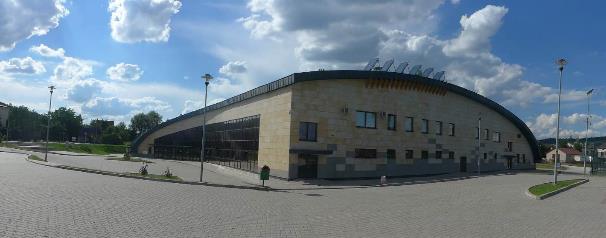 Fot. RAFAŁ GRACZKOWSKI DOTACJETurystykaChęciński Zamek to niewątpliwie w dalszym ciągu jeden z najciekawszych zabytków w województwie  świętokrzyskim,  a  po  jego  rewitalizacji  stał  się  również   jednym z najbardziej rozpoznawalnych obiektów w Polsce. W 2020 roku  Zamek  odwiedziło – 139 733 turystów - (12.03-15.05.2020 r. oraz   07.11.-04.12.2020 r. zamek wyłączony z ruchu turystycznego z powodu ograniczeń wprowadzonych 
w związku z pandemią COVID-19). Biorąc pod uwagę trudną rzeczywistość, z jaką przyszło nam się zmierzyć,  należy uznać, że w 2020 roku liczba turystów, która odwiedziła Zamek była wysoka.Inną bardzo ciekawą atrakcją turystyczną jest Zabytkowa kamienica Niemczówka, którą w 2020 roku odwiedziło 12 472 osób (podobnie jak Zamek w dniach 12.03-15.05 oraz od  07.11.  Niemczówka  wyłączona  z  ruchu  turystycznego).Informacje o ilości turystów z innych obiektów zlokalizowanych na terenie Gminy Chęciny:Jaskinia Raj – 49 998 tysięcy turystów,Muzeum Wsi Kieleckiej Park Etnograficzny w Tokarni – 73 650 tysięcy turystów,Muzealna Izba Górnictwa Kruszcowego w Miedziance – 1 643 turystów.Tabela  Dostęp do infrastruktury sportowej, edukacyjnej, rekreacyjnej na terenie Miasta i Gminy ChęcinyŹródło: dane Urzędu Gminy i Miasta w ChęcinachGmina ŁopusznoObiekty sportowe przy placówkach oświatowych są miejscem, gdzie mieszkańcy, a szczególnie dzieci 
i młodzież mają możliwość prawidłowego rozwoju fizycznego i gdzie mogą dobrze i bezpiecznie spędzić swój czas wolny. Głównym celem tych działań jest przeciwdziałanie patologiom społecznym, rozwijanie i propagowanie aktywności ruchowej jako zdrowego stylu  życia, upowszechnienie kultury fizycznej wśród najszerszych kręgów społeczeństwa, popularyzacja różnych dyscyplin sportowych, integracja środowiskowa oraz wspólna zabawa  sportowa.  Tabela  Dostęp do infrastruktury sportowej, edukacyjnej, rekreacyjnej na terenie Gminy ŁopusznoŹródło: dane Urzędu Gminy w ŁopusznieGmina MałogoszczInfrastruktura sportowa Ważną dziedziną życia gminy jest sport i rekreacja - samorząd lokalny wspiera propagowanie wszelkiej działalności sportowej, zwłaszcza wśród młodzieży. Bazę sportową na terenie gminy stanowią: Stadiom Miejski Klubu Sportowego "Wierna" w Małogoszczu,Siłownia przy Domu Kultury w Małogoszczu Osiedle b.1A, sale gimnastyczne w liceum ogólnokształcących oraz przy Szkole Podstawowej w Małogoszczu, Zespole Szkół w Żarczycach Dużych, Szkole Podstawowej w Rembieszycach oraz boiska sportowe przy wszystkich obiektach szkolnych.W gminie najprężniej działa Miejski Klub Sportowy „Wierna”, występujący w IV grupie małopolskiej III ligi. Klub jako instytucja pożytku publicznego, działający od 1978 r., zrzesza około 150 zawodników 
w różnych kategoriach wiekowych: począwszy od drużyn trampkarzy, młodzików, seniorskich rezerw III ligowych, a kończąc na pierwszym zespole. Barwami klubu są: niebieski - biały - czerwony. Klub posiada własny stadion (wymiary 106x  68 m oraz 700 miejsc na trybunach) z zapleczem sportowym. W Małogoszczu działa także Klub sportowy „Herkules”, który zrzesza ponad 70 osób trenujących na siłowni oraz zapisanych do klubu kulturystów.Potrzeby w obszarze infrastruktury sportowej:remont płyty stadionu MKS "WIERNA" Małogoszcz (instalacja odwodnienia oraz systemu nawadniania płyt boiska),budowa budynku klubowego wraz z niezbędnym zapleczem socjalnym i gospodarczym przy obiektach MKS "WIERNA" Małogoszcz,budowa bazy rekreacyjno-sportowej (skate-park, korty tenisowe, letnie baseny, boisko ze sztuczną nawierzchnią i balonem) przy istniejących obiektach MKS "WIERNA" Małogoszcz.Rekreacja i turystyka Na terenie gminy zaprojektowano szlak pieszy z Małogoszcza do rezerwatu Milechowy (teren  gminy Chęciny), który jest połączeniem ścieżki geologicznej biegnącej przez rezerwat Milechowy ze szlakiem niebieskim im. Stanisława Konarskiego oraz projektowanym szlakiem przez Przedborski Park Krajobrazowy. Trasa ma ok 15 km i przebiega w obrębie Chęcińsko - Kieleckiego Parku Krajobrazowego wraz z otuliną oraz Włoszczowsko-Jędrzejowskiego  Obszaru Chronionego Krajobrazu. Pozostałe szlaki turystyczne i rowerowe na terenie gm. Małogoszcz to: Szlak im. Stanisława Konarskiego oznaczony kolorem niebieskim, przebieg: z Jedlnicy przez Bolmin, Bocheniec, Małogoszcz do Żarczyc -  długość około 21 km,Małogoszcz – Ludwinów – Kozłów – Wiśnicz – Lasochów - Żarczyce Małe -Żarczyce Duże – Mieronice – Małogoszcz - długość około 22 km,Małogoszcz - Mieronice - Karsznice - Wola Tesserowa - Rembieszyce - Nowa Wieś - Bocheniec - Dołki-Małogoszcz - około 15 km,Małogoszcz - Bocheniec - Zakrucze (i zalew) - Małogoszcz - około 15km.Ponadto przez gminę Małogoszcz przechodzą szlaki zaprojektowane dla całego województwa: Szlak Architektury Drewnianej - prowadzi do kościoła parafialnego p.w. św. Piotra i Pawła 
w Rembieszycach, Szlak Architektury Obronnej - obiekty w Małogoszczu: kościół p.w. Wniebowzięcia NMP, plebania, kościół cmentarny, Szlak Miejsca Mocy - szlak rowerowy o charakterze religijno-pielgrzymkowym obejmujący obiekty sakralne na terenie gminy. Na rzece Biała Nida istnieje możliwość wypożyczenia sprzętu wodnego oraz udziału w spływnie kajakowym.Tabela  Dostęp do infrastruktury sportowej, edukacyjnej, rekreacyjnej na terenie Gminy MałogoszczŹródło: Urząd Miasta i Gminy MałogoszczPotrzeby w obszarze turystyki i rekreacji:budowa tras rowerowych ok. 10 km wraz z infrastrukturą rowerową,wytyczenie oraz konserwacja istniejących szlaków turystycznych,wykonanie robót remontowych i zabezpieczających obszar wodny przy terenach rekreacyjno-wypoczynkowych na terenie gminy, przebudowa budynku Towarzystwa Przyjaciół Małogoszcza - utworzenie Muzeum Historii Powstania Styczniowego na ziemi jędrzejowskiej,promocja walorów turystycznych oraz historycznych Gminy Małogoszcz,stworzenie 3 Izb Historii Lokalnej w nawiązaniu do wspólnej historii,stworzenie miejsc rekreacyjno-turystycznych w sołectwach - budowa placów zabaw, altan, miejsc wypoczynku i integracji społecznej itd.Gmina PiekoszówInfrastruktura sportowaNa terenie gminy istnieje dostęp do infrastruktury sportowej, który zapewniają głównie obiekty sportowe przy placówkach oświatowych: sale gimnastyczne, boiska oraz place zabaw zlokalizowane na terenie całej gminy.Obecnie w gminie Piekoszów funkcjonują przyszkolne obiekty sportowe, które z uwagi na niezadowalający stan wymagają remontu/modernizacji. W miejscowości Skałka znajdują się 2 boiska do piłki nożnej, z których korzysta klub sportowy oraz lokalna społeczność.Rekreacja i turystyka Obszar, na którym leży Gmina Piekoszów jest idealny dla miłośników geologii m.in.  z uwagi na to, że w latach 70-tych odkryto tu największą (poza Tatrami) Jaskinię w Polsce – Chelosiową Jamę. Wraz ze znajdującą się obok Jaskinia Pajęczą, tworzą jeden z najciekawszych w Polsce systemów jaskiniowych. Mniejsze jaskinie stanowią znaczną część Rezerwatu Miedzianka. Blisko stąd również do Jaskini Piekło. Najdłuższa poza Tatrami jaskinia “Chelosiowa Jama” (5 km) – to najstarszy w Polsce podziemny kras, 
z interesującymi formami naciekowymi i rozległą siecią korytarzy. Najbardziej malowniczymi częściami jaskini są dwie sale: pierwsza – z głębokim na 7 m jeziorkiem oraz sala z kominem.Na terenie gminy Piekoszów znajduje się 25 obiektów zabytkowych. Mimo, że żaden z nich nie jest zaliczany do obiektów o znaczeniu międzynarodowym, to jednak stanowią one istotny element lokalnego dziedzictwa kultury i powinny podlegać bezwzględnej ochronie. W ujęciu chronologicznym najstarsze pamiątki związane są z działalnością górniczą, której początki sięgają XV wieku. Ślady dawnych sztolni i wyrobisk oraz hut miedzi, srebra i ołowiu stanowią dziś nie tylko element lokalnego dziedzictwa, ale również unikalną atrakcję dla której wielu turystów zdecyduje się odwiedzić te strony.Do najważniejszych atrakcji turystycznych na terenie gminy Piekoszów należy Pałac Tarłów w Podzamczu Piekoszowskim z I poł. XVII w. oraz Sanktuarium Matki Bożej Miłosierdzia w Piekoszowie, w którym znajduje się XVII-wieczny obraz Madonny z Dzieciątkiem. Warto wspomnieć o 2 młynach 
z okresu międzywojennego nad Wierną Rzeką i Bobrzą, które przetrwały do dzisiejszych czasów (pierwszy znajduje się w  miejscowości Młynki, a drugi  w Łosieniu).Dla miłośników geologii i pieszych wędrówek, w 2021 r. zostały oddane do użytku ścieżki dydaktyczne w miejscowości Jaworznia, zlokalizowane na terenie rezerwatu Moczydło i rezerwatu Chelosiowa Jama. Dodatkowo przy szkole w Jaworzni oraz w bezpośrednim sąsiedztwie rezerwatu Moczydło zostało wybudowane tzw. zadaszenie wraz z przyrządami i urządzeniami edukacyjnymi - miejsce na różnego rodzaju spotkania, wydarzenia kulturalne oraz prelekcje przed wejściem na trasę ścieżek dydaktycznych.Warto zaznaczyć, że gmina Piekoszów jest jednym z pięciu członków stowarzyszenia Geopark Świętokrzyski. Jest to organizacja jednostek samorządu terytorialnego, która tworzy wspólną turystyczną markę terytorialną i promuje obszar o wyjątkowym dziedzictwie geologicznym, przyrodniczym i kulturowym. W kwietniu 2021 r. Geopark Świętokrzyski uzyskał status Światowego Geoparku UNESCO, natomiast w listopadzie tego samego roku na gali w Warszawie otrzymał certyfikat Polskiej Organizacji Turystycznej (POT) w konkursie na Najlepszy Produkt Turystyczny w 2021 roku. Tak więc terytorium gminy Piekoszów stanowi znaczny potencjał do eksponowania swojego dziedzictwa przyrodniczego, geologicznego i kulturowego. Władze gminy w miarę dostępności środków finansowych w najbliższych latach będą podejmować stosowne działania mające na celu promocję 
i  udostępnianie walorów przyrody ożywionej i nieożywionej oraz rozpowszechnianie kultury na swoim terenie. W tym zakresie zaplanowano m.in. budowę/przebudowę/modernizację obiektu na terenie gminy Piekoszów na potrzeby utworzenia Lokalnego Centrum Geologiczno-Edukacyjnego, budowę/ rozbudowę/ wytyczenie szlaków turystycznych (m.in. ścieżek dydaktycznych, rowerowych, itp.) oraz utworzenie punktu informacji turystyczno-geologicznej na terenie gminy Piekoszów.  Zdjęcie 2 Pałac Tarłów w Podzamczu Piekoszowskim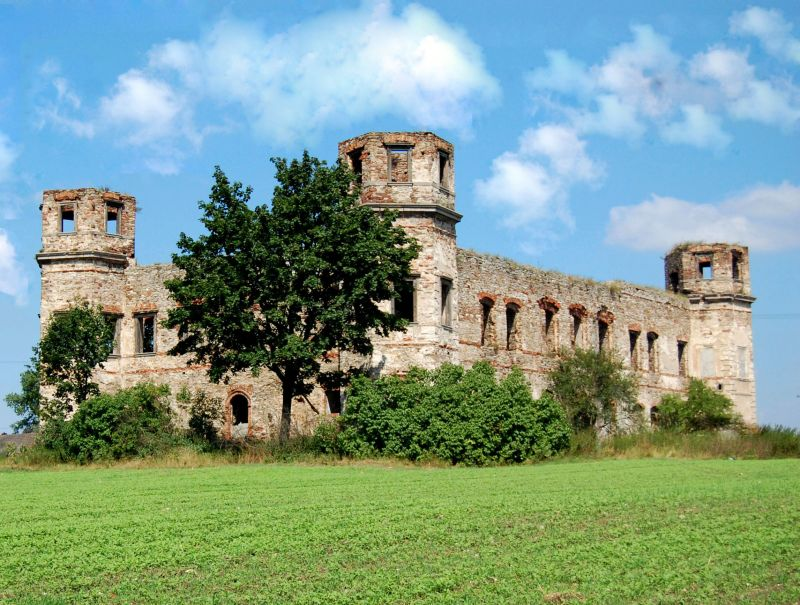 Źródło: https://www.piekoszow.pl/asp/pl_start.asp?typ=14&menu=31&strona=1&sub=14&subsub=23Tabela  Dostęp do infrastruktury sportowej, edukacyjnej, rekreacyjnej na terenie Gminy PiekoszówŹródło: Urząd Gminy w Piekoszowie Potrzeby inwestycyjne w obszarze sportu, turystyki i rekreacji to w szczególności:budowa, rozbudowa, modernizacja placów zabaw oraz stref aktywności i relaksu 
w miejscowościach na terenie Gminy Piekoszów;budowa ośrodka sportowo-rekreacyjnego w miejscowości Piekoszów, gdzie poza typowymi obiektami sportowymi (boiska, bieżnia, korty tenisowe, trybuny, itp.) będą się znajdowały tereny przeznaczone na rekreację i wypoczynek (skatepark, siłownia zewnętrzna, plac zabaw, elementy małej architektury, itp.);utworzenie Lokalnego Centrum Geologiczno-Edukacyjnego na terenie gminy;budowa/rozbudowa/wytyczenie szlaków turystycznych (m.in. ścieżek dydaktycznych, rowerowych, itp.) oraz utworzenie punktu informacji turystyczno-geologicznej na terenie gminy Piekoszów;budowa nowej oraz modernizacja istniejącej infrastruktury sportowej na terenie Gminy Piekoszów.Gmina SobkówInfrastruktura sportowaNa terenie Gminy Sobków dostęp do infrastruktury sportowej zapewniają obiekty sportowe przy placówkach oświatowych: sale gimnastyczne oraz boiska, place zabaw zlokalizowane na terenie gminy oraz Stadion sporty "Nida Sobków" w Sobkowie.W gminie działa Ludowy Klub Sportowy "Nida Sobków", który realizuje zadania  publiczne z zakresu upowszechniania kultury fizycznej i sportu.  Własne sale gimnastyczne posiadają szkoły: w Brzegach, Miąsowej, Mokrsku Dolnym,  Sokołowie Dużym, Sobkowie oraz w Chomentowie (mała sala - zastępcza).  Gmina posiada szeroką ofertę imprez rekreacyjnych dla różnych grup wiekowych i dla całych  rodzin, min. rajdy rowerowe, turnieje piłki nożnej i siatkowej oraz tenisa stołowego.  Potrzeby w obszarze infrastruktury sportowej:budowa budynku przy stadionie w Sobkowie stanowiącego bazę dla klubu sportowego,remont boisk sportowych (w tym szkolnych),remont sal gimnastycznych zlokalizowanych przy szkołach. Rekreacja i turystyka Obiektem turystycznym w gminie jest Zamek w Sobkowie, który oferuje poza bazą hotelową 
i restauracyjną także organizację imprez okolicznościowych, naukę jazdy konnej, kuligi, spływy kajakowe rzeką Nidą, przejażdżki łodzią, pokazy rycerskie, pokazy sokolnicze itp.W gminie funkcjonuje gospodarstwo agroturystyczne Agropark "Dworek pod Lipą"  w Nowych Kotlicach. Gospodarstwo znajduje się w zabytkowym pałacyku, oferuje noclegi,  wyżywienie i aktywną turystykę, m.in. spływy kajakowe.  W gminie wyznaczony został (inicjatywa Stowarzyszenia "Brzegi nad Nidą") szlak rowerowy - rekreacyjno-historyczno-przyrodnicza ścieżka rowerowa - w widłach rzeki Białej Nidy,  prowadzący przez miejscowości Brzegi, Bizoręda, Chojny i Żerniki. Szlak jest oznakowany i wyposażony w przystanki z tablicami oraz małą architekturę turystyczną dostosowaną do  ruchu rowerowego. W gminie znajdują się 24 zabytki architektury nieruchomej i 15 zabytków archeologicznych.  Przez jej teren przechodzi historyczny Monastyczny Szlak Cystersów. Przez teren gminy przebiegają fragmenty szlaków turystycznych: rowerowej trasy „Szlak Architektury Obronnej” (Sobków – Mokrsko – Imielno – Pińczów – Chroberz – Stradów – Pełczyska – Wiślica – Chotel Czerwony – Radzanów)samochodowej trasy „Szlak Architektury Drewnianej” (Małogoszcz – Kurzelów –Bebelno – Kossów – Rakoszyn – Trzciniec – Obiechów – Mieronice –Krzcięcice - Mierzwin – Mnichów – Chomentów – Tokarnia – Rembieszyce)Potrzeby w obszarze turystyki i rekreacji:budowa ścieżek rowerowych stanowi podstawę rozwoju turystycznego Gmin, aby rozwinąć 
w wystarczającym stopniu system ścieżek rowerowych należy wybudować minimum 50 km tras i ścieżek rowerowych,prace mające na celu uatrakcyjnienie terenów turystycznych m.in. wytyczenie i oznakowanie szlaków turystycznych oraz remont obiektów turystycznych,tworzenie wspólnych produktów turystycznych oraz promocja turystyczna całego obszaru objętego Strategią.Tabela  Dostęp do infrastruktury sportowej, edukacyjnej, rekreacyjnej na terenie Gminy SobkówŹródło: dane Urzędu Gminy Sobków1.10 Kultura Gmina ChęcinyCentrum Kultury i Sportu w Chęcinach to rozbudowana jednostka posiadająca w swych strukturach halę widowiskowo-sportową, bibliotekę oraz świetlice wiejskie w miejscowościach: Miedzianka, Tokarnia, Chęciny ul. Czerwona Góra, Ostrów. Pozostałe świetlice tj. w Wolicy, Łukowej , Lipowicy 
i Siedlcach są administrowane przez CKiS. W ramach działalności pokrywane są wszystkie wydatki związane z bieżącym funkcjonowaniem świetlic. Centrum Kultury i Sportu zapewnia mieszkańcom gminy dostęp do usług kulturalnych, sportowych i rekreacyjnych poprzez prowadzenie zajęć: tanecznych, teatralnych, muzycznych, plastycznych, sportowych, fitness, w tym także dla grup seniorów. W ramach działalności Centrum sprawowana jest również opieka nad Chęcińskim Uniwersytetem III Wieku, Klubem Seniora, lokalnymi zespołami folklorystycznymi (współfinansując ich udział w przeglądach, konkursach śpiewaczych i innych wydarzeniach kulturalnych).W ramach działalności biblioteki gminnej odbywają się cyklicznie spotkania Dyskusyjnego Klubu Książki. W świetlicy w Miedziance działa Muzealna Izba Górnictwa Kruszcowego, dla której pozyskano w 2014r. czasową wystawę pt. „Złoże solne w Wieliczce” we współpracy z Muzeum Soli w Wieliczce. Centrum Kultury i Sportu sprawuje również opiekę nad placami zabaw na terenie całej gminy, wykonuje bieżące naprawy, koszenie, malowanie i konserwację urządzeń.  Hala widowiskowo-sportowa udostępniona jest mieszkańcom do 22:00. Można w tym czasie korzystać  również z takich form rekreacji, jak gra: w tenisa stołowego, szachy, działa również koło brydżystów.Tabela 89 Działalność kulturalna na terenie Gminy i Miasta Chęciny (stan na 30.09.2022r.)Źródło: Urząd Gminy i Miasta ChęcinyTabela  Dostęp do infrastruktury kulturalnej i turystycznej na terenie Gminy ChęcinyŹródło: dane Urzędu Gminy i Miasta ChęcinyGmina ŁopusznoNa terenie samorządu funkcjonują Gminny Ośrodek Kultury, Gminny Ośrodek Sportowo - Wypoczynkowy oraz Gminna Biblioteka Publiczna, które wykonują zadania w tej kulturowej. Według danych z 2019 biblioteka posiada księgozbiór liczący 18 427 wolumenów (dla porównania w 2008 roku działała 1 biblioteka/filia posiadająca księgozbiór liczący 17 699 wolumenów). Dostęp do kultury zapewniony jest również poprzez świetlice wiejskie zlokalizowane na terenie gminy.Tabela  Dostęp do infrastruktury kulturalnej i turystycznej na terenie Gminy ŁopusznoŹródło: dane Urzędu Gminy ŁopusznoGmina Małogoszcz Działalność kulturalną na terenie gminy świadczy Dom Kultury oraz Miejsko-Gminna Biblioteka Publiczna w Małogoszczu. Dom Kultury w Małogoszczu jest instytucją prowadzącą działalność kulturalną w zakresie:  rozpoznania i rozbudzania zainteresowań oraz potrzeb kulturalnych, edukacji kulturalnej, tworzenia warunków dla rozwoju amatorskiego ruchu artystycznego, kół i klubów  zainteresowań. Priorytetowym zadaniem jest edukacja artystyczna dzieci i młodzieży w zakresie muzyki, plastyki, tańca i teatru. Stałe formy pracy Domu Kultury to: Studio  Piosenki, Dziecięce i Młodzieżowe Zespoły Taneczne (Kaprys, Kaprys Junior, Kaprysiątka),  Taniec Towarzyski, Teatr ,, Kafelek”, Grupa Literacka ,, Argument”, Ludowy Zespół Śpiewaczy  „Bochenianki”, Zespół Pieśni i Tańca, Klub Ekologa, Klub Młodego Modelarza „Sklejacze”, Koło Plastyczne,Sekcja Szachowa, Nauka Gry Instrumenty Klawiszowe, Fitnes,Aerobik, zajęcia sportowo-rekreacyjne, zajęcia świetlicowe. W zajęciach Domu Kultury uczestniczy średnio 300 osób rocznie. Dom Kultury organizuje ponadto plenery malarskie, wystawy malarskie i fotograficzne, plastyczne, modelarskie. Organizuje także imprezy okolicznościowe i na zlecenie, spektakle  teatralne, koncerty, dyskoteki. Imprezy cykliczne organizowane przez Dom Kultury w Małogoszczu to m.in.: Dni Małogoszcza, Ogólnopolski Festiwal Piosenki Dziecięcej „Nad Wierną Rzeką”, Ogólnopolskie Konfrontacje Taneczne, Widowiska bajkowe,„Mała Miss”, Miss Regionu Jędrzejów-Włoszczowa w ramach Miss Polonia, Eliminacje „Wygraj Sukces”, Wojewódzki Przegląd Dziecięcych i Młodzieżowych Zespołów Teatralnych, Gminny Przegląd Kolęd i Pastorałek, Prezentacje Szkół, Prezentacje Folklorystyczne, Przedszkolne Śpiewanie, turnieje szachowe.Tabela  Dostęp do infrastruktury kulturalnej i turystycznej na terenie Miasta i Gminy MałogoszczŹródło: Urząd Miasta i Gminy MałogoszczNa terenie gminy działa Miejsko-Gminna Biblioteka Publiczna w Małogoszczu z filiami w: Kozłowie, Złotnikach i Żarczycach Dużych. Celem biblioteki i filii jest prowadzenie  wielokierunkowej działalności rozwijającej potrzeby kulturalne mieszkańców, upowszechnianie czytelnictwa, upowszechnianie kultury lokalnej. Księgozbiór biblioteki liczy 33 975 woluminów. W ciągu roku biblioteka obsługuje 
ponad 1,8 tys. czytelników i dokonuje ponad 45 tys. wypożyczeń na zewnątrz. Biblioteka prowadzi cykliczne imprezy np.: organizuje wydarzenia związane ze świętami państwowymi, konkursy, kiermasze, wystawy, spotkania okolicznościowe. W bibliotece  ponadto istnieje możliwość korzystania z komputerów oraz sieci internetowej na  11 stanowiskach. Potrzeby Gminy Małogoszcz w obszarze kultury:modernizacja istniejących obiektów Domów Ludowych i OSP będących jednocześnie Świetlicami wiejskimi,remont oraz wyposażenie małogoskiego Domu Kultury w nowoczesną aparaturę nagłośnieniową oraz oświetleniową,organizacja Festiwali i prezentacji folklorystycznych.Gmina PiekoszówZadania w zakresie kultury oraz bibliotek gminnych realizuje Biblioteka Centrum Kultury 
w Piekoszowie, działająca w formie instytucji kultury posiadającej osobowość prawną. Instytucja ta   powstała z połączenia Gminnej Biblioteki Publicznej w Piekoszowie oraz Gminnego Ośrodka Kultury 
w  Piekoszowie na mocy uchwały Nr LVII/384/2014 Rady Gminy Piekoszów z dnia 21 marca 2014 r. 
i funkcjonuje w tej formie od  1  kwietnia  2014 r. W skład struktury Biblioteki Centrum Kultury 
w Piekoszowie wchodzą: Biblioteka Główna w Piekoszowie oraz filia biblioteczna w Zajączkowie, 
a także Centrum Kultury w Piekoszowie wraz ze świetlicami w Rykoszynie, Brynicy, Szczukowicach, Wincentowie i Gałęzicach.Powyższe budynki funkcjonują na zasadach opisanych w statucie Biblioteki nadanym uchwałą Nr XIV/88/2015 Rady Gminy Piekoszów z dnia 30 września 2015 r. (Dz. Urz. Woj. Świętokrzyskiego z 2015r. poz. 3042 ze zm.). Do podstawowych zadań instytucji należy wspieranie i animowanie kulturalnej aktywności mieszkańców Gminy Piekoszów, organizowanie czasu wolnego dzieci i młodzieży, wspieranie działalności twórczej grup, zespołów i samodzielnych artystów. Instytucja również udostępnia zbiory biblioteczne, prowadzi działalność informacyjną i edukacyjną. W instytucji od wielu lat prowadzone są zajęcia tematyczne skierowane do dzieci, młodzieży i dorosłych tj. taniec, wokal, zajęcia muzyczne gry na instrumentach (gitara, keyboard, pianino), karate, joga, aerobik, akrobatyka, zumba, zajęcia ceramiczne, plastyczne, tkackie, kreatywne „Chochliczek”.Czytelnictwo w bibliotece głównej oraz filiach w porównaniu z rokiem 2019 miało ogólnie tendencję spadkową. Podobnie było z wypożyczeniami czy odwiedzinami. Ten spadek był spowodowany głównie epidemią koronawirusa.W  2020  roku  pomimo   znacznych   ograniczeń   Biblioteka   Centrum   Kultury  w Piekoszowie zrealizowała wiele działań w ograniczonej formie, które wpisały się już w kalendarz wydarzeń gminy. Przede wszystkim uroczyste obchody świąt państwowych m.in. zorganizowano wydarzenie upamiętniające Setną Rocznicę Bitwy Warszawskiej. Ponadto corocznie odbywają się obchody Święta Konstytucji 3 Maja oraz Święto Odzyskania Niepodległości. Ze względu na obostrzenia epidemiczne nie odbyły się w 2020 roku dwie największe imprezy plenerowe mianowicie MegaMoc Piekoszowa i Dożynki gminne.Tabela  Dostęp do infrastruktury kulturalnej i turystycznej na terenie Gminy PiekoszówŹródło: dane Urzędu Gminy PiekoszówGłówne potrzeby inwestycyjne na terenie gminy w zakresie kultury to w szczególności: - budowa/przebudowa oraz remont/modernizacja na terenie gminy miejsc służących integracji społecznej, kultywowaniu kultury i tradycji;- automatyzacja procesów bibliotecznych oraz utworzenie specjalistycznej pracowni tzw. fab lab w BCK Piekoszów;- budowa i wyposażenie obiektu Centrum Kultury i Bezpieczeństwa w miejscowości Zajączków.Gmina SobkówDziałalność kulturalną na terenie gminy świadczy Gminna Biblioteka Publiczna w Sobkowie, która współtworzy życie kulturalne poprzez  inicjowanie i organizowanie szeregu wydarzeń kulturalnych oraz edukację  biblioteczną, informatyczną, kulturalną i artystyczną. Podstawowym zadaniem biblioteki jest prowadzenie upowszechnianie czytelnictwa. Księgozbiór biblioteki i filii liczy ok. 31,5 tys. woluminów (w tym: literatura piękna dla dorosłych, literatura dziecięca i młodzieżowa,  literatura innych działów). W ciągu roku biblioteka obsługuje ponad 1,1 tys. czytelników i dokonuje ok. 18 tys. wypożyczeń na zewnątrz. Gminna Biblioteka Publiczna prowadzi cykliczne imprezy np.: związane ze świętami  państwowymi, konkursy, kiermasze, wystawy, spotkania okolicznościowe. Prowadzone są  również projekty aktywizacyjne dla bezrobotnych ze wsparciem zewnętrznym. Kalendarz imprez realizowanych na terenie Gminy Sobków jest urozmaicony i obejmuje coroczne uroczystości i imprezy cykliczne, imprezy kulturalne i sportowe, pikniki rodzinne oraz: konkursy, warsztaty, spotkania i przeglądy twórczości. W gminie działają zespoły: Zespół ludowy "Sobkowianki" w Sobkowie,Zespół folklorystyczny "Korytniczanki" w Korytnicy,Dziecięcy zespół taneczny Rytmix w Sobkowie.Dostęp do kultury zapewniony jest również poprzez świetlice wiejskie zlokalizowane na terenie gminy:Świetlica Wiejska w Bizorędzie,Świetlica Wiejska w Brzeźnie,Świetlica Wiejska w Chomentowie,Świetlica Wiejska w Jaworze,Świetlica Wiejska w Karsach,Świetlica Wiejska w Lipie,Świetlica Wiejska w Miąsowej,Świetlica Wiejska w Mzurowej,Świetlica Wiejska w Sobkowie,Świetlica Wiejska w Sokołowie Górnym,Świetlica Wiejska w Sokołowie Dolnym,Świetlica Wiejska w Starych Kotlicach,Świetlica Wiejska w Wólce Kawęckiej,Świetlica Wiejska w Stanowicach.Potrzeby Gminy Sobków w obszarze kultury: remont obiektów zabytkowych wpisanych do rejestru zabytków,remont strażnic OSP/świetlic wiejskich i ich doposażenie,poprawa infrastruktury obiektów kultury i dostosowanie jej do wymogów dostępności,budowa lub adaptacja budynku poprzez rozbudowę na potrzeby Gminnego Centrum Kultury w Sobkowie.Tabela  Dostęp do infrastruktury kulturalnej i turystycznej na terenie Gminy Sobków Źródło: dane Urzędu Gminy SobkówPodsumowanie obszaru „kultura”W każdej gminie objętej Strategią funkcjonują instytucje kultury. W bibliotekach zauważalny jest niestety spadek liczby czytających. W związku z czym konieczne jest wzmacnianie kulturotwórczej roli bibliotek oraz promocja czytania. W obszarze kultury mocną stroną gmin są liczne obiekty zabytkowe oraz szereg organizowanych imprez i wydarzeń często o znaczeniu ponadlokalnym.1.11 Dziedzictwo kulturoweGmina ChęcinyZ terenu Gminy Chęciny w rejestrze zabytków województwa świętokrzyskiego jest wpisane 47 zabytków, które występują w mieście Chęciny i na terenie sołectw: Bolmin, Korzecko, Starochęciny, Tokarnia, Wolica.Tabela 95 Wykaz zabytków na terenie Gminy ChęcinyŹródło: Rejestr zabytków nieruchomych województwa świętokrzyskiegoZdjęcie 3 Dwór Starostów Chęcińskich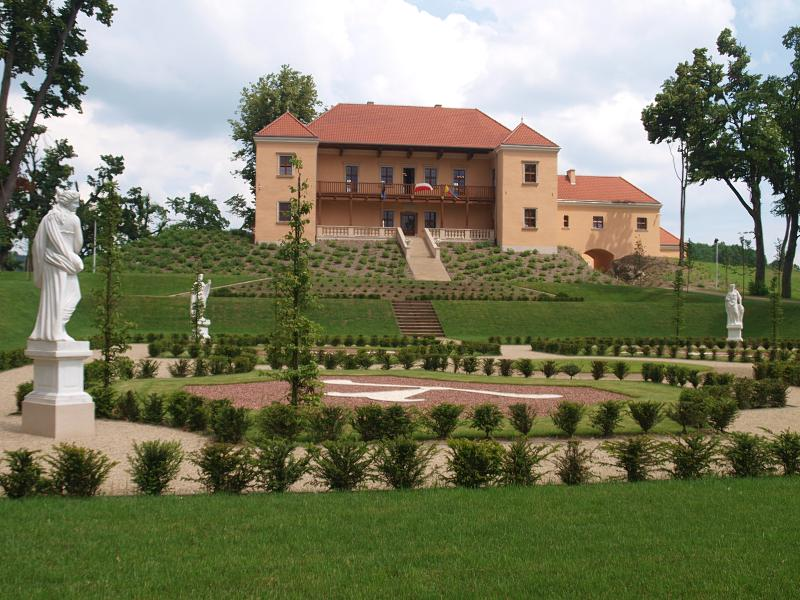 Źródło: https://www.checiny.pl/asp/pl_start.asp?typ=14&menu=400&strona=1&sub=321&subsub=354Źródło: Rejestr zabytków nieruchomych województwa świętokrzyskiegoBez wątpienia jednym z najciekawszych zabytków na terenie gminy jest Zamek Królewski w ChęcinachZdjęcie 4 Zamek Królewski w Chęcinach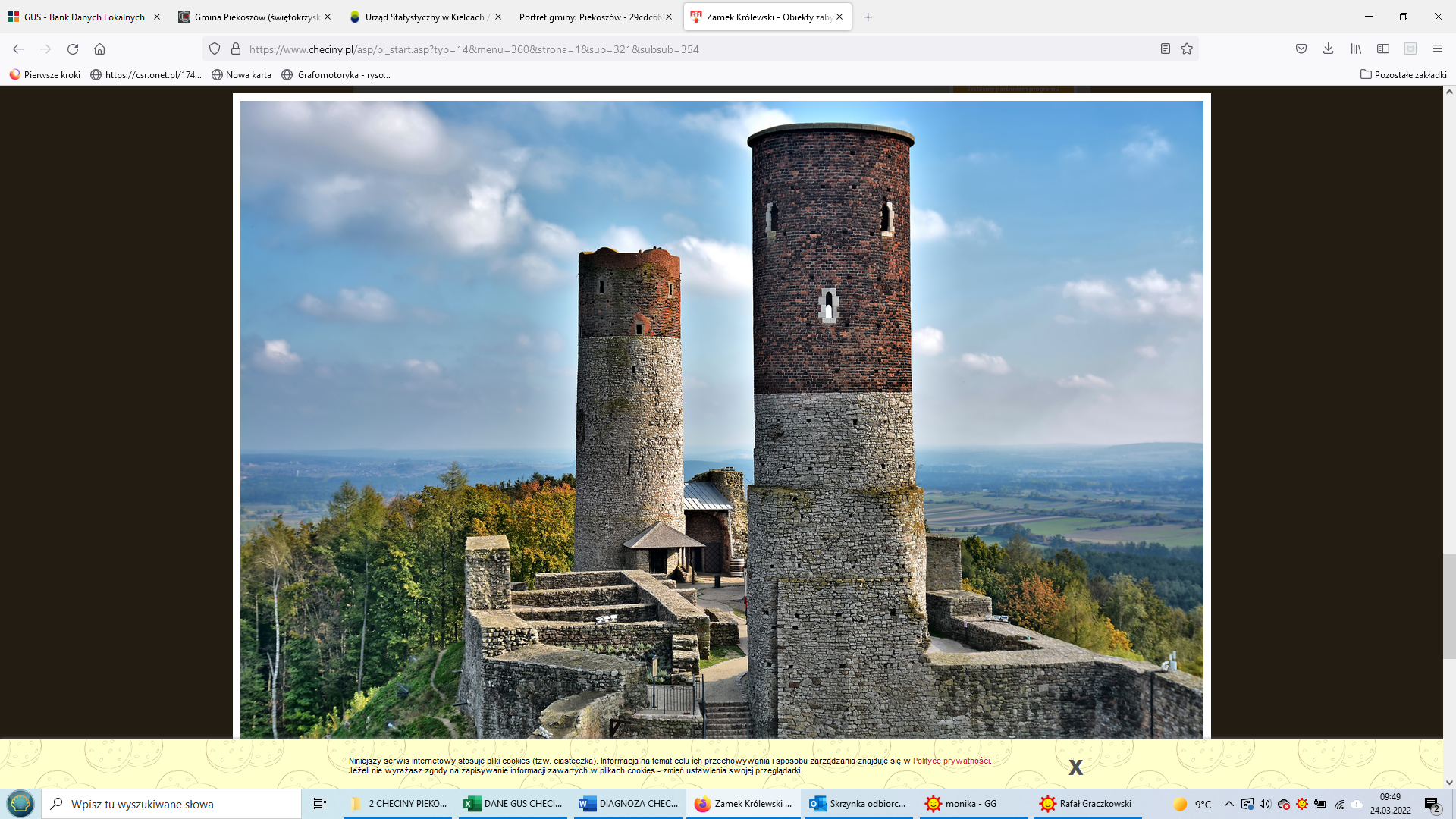 Źródło: https://www.checiny.pl/asp/pl_start.asp?typ=14&menu=360&strona=1&sub=321&subsub=354Gmina ŁopusznoDo rejestru zabytków województwa świętokrzyskiego (stan na 31.12.2020.)  wpisano następujące obiekty zlokalizowane na terenie gminy :mogiła powstańców 1863, nr rej.: A.411 z 6.10.1992 (miejscowość Ewelinów),cmentarz z I wojny światowej, nr rej.: A.412 z 6.10.1992 (miejscowość Gnieździska),cmentarz z I wojny światowej, 1914-1917, nr rej.: A.413 z 6.10.1992(miejscowość Jasień),park, nr rej.: A.414 z 20.12.195 7 (miejscowość Lasocin),zespół dworski, nr rej.: A.415/1-3 z 30.05.1972 (miejscowość Łopuszno):- brama wjazdowa- park, nr rej.: 641 z 17.12.1957Zdjęcie  2 Łopuszno, zespół pałacowy, pałac, fasada północna, widok od północnego-wschodu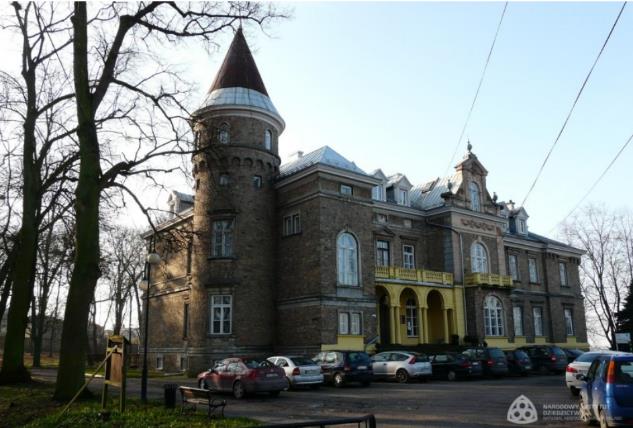 https://zabytek.pl/pl/obiekty/lopuszno-zespol-palacowyGmina MałogoszczNa Gminy Małogoszcz znajdują się następujące zabytki: kościół pw. Św. Narodzenia Najświętszej Marii Panny w Kozłowie - wybudowany w 1515 r., barokowy, zawierający elementy późnogotyckie. Prezbiterium jest dwuprzęsłowe, zamknięte trójbocznie, nawa szersza i wyższa, czteroprzęsłowa. Wewnątrz: nagrobek z czarnego marmuru Piotra Tęgoborskiego i jego żony Eleonory Katarzyny z Korycińskich, zabytkowa chrzcielnica, ołtarz z obrazem św. Mikołaja, Jezusa Zmartwychwstałego i św. Anny, a na ruchomych skrzydłach osiem malowideł z wizerunkami świętych.zespół podworski w Lasochowie - (zabytek odrestaurowany - obecnie część Gospodarstwa "Lasochów") zespół obejmuje: dwór murowany z lat 1750-1800 wraz z parkiem, zabytkową stodołę z końca XIX w., lodownię z XIX w. oraz gorzelnię z 2. połowy XIX w. (przebudowaną na magazyn w 1943 r.), całość otoczona jest kanałami wodnymi i stawami, Zdjęcie 5 Dwór i Izba Tradycji w Lasochowie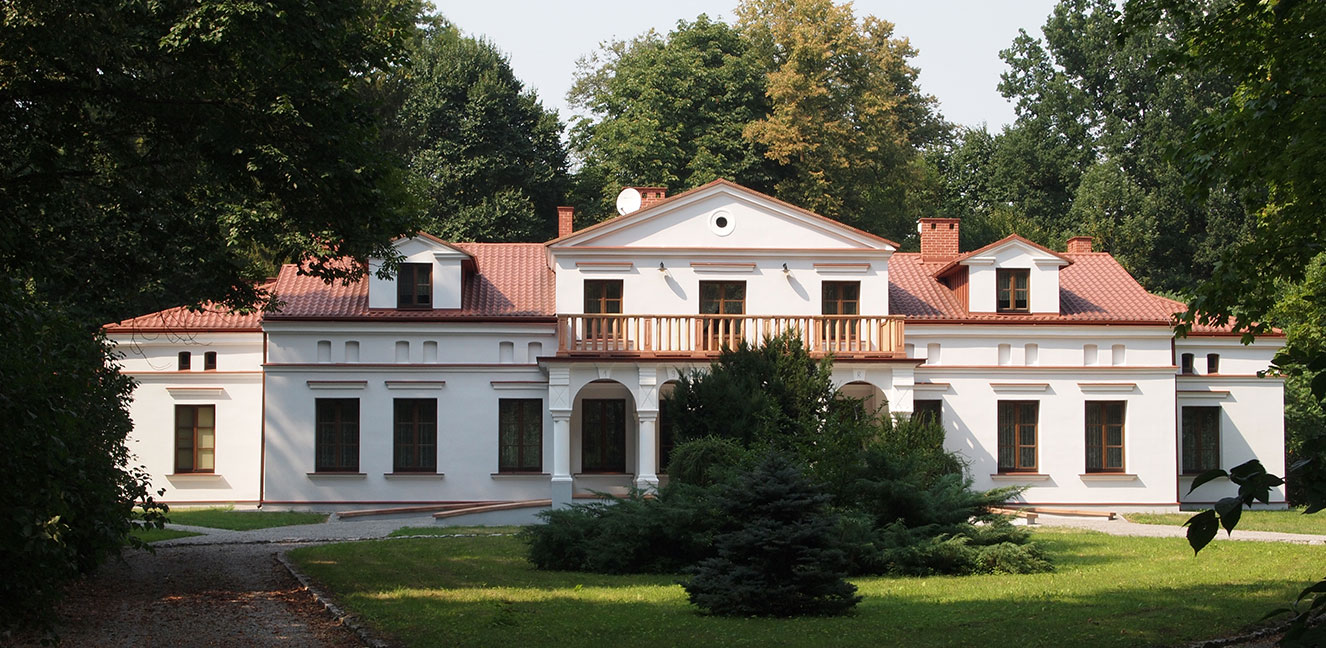 Źródło: http://www.malogoszcz.pl/asp/dwor-i-izba-tradycji-w-lasochowie,397,,1założenie pofolwarczne w Leśnicy - dwór i folwark, który istniał od XV w.,kościół pw. Wniebowzięcia Najświętszej Marii Panny w Małogoszczu - póznorenasenasowy, wzniesiony z kamienia i cegły. W sąsiedztwie kościoła znajdują się: renesansowa plebania 
z mansardowym dachem zbudowana na przełomie XVI i XVII w. oraz modrzewiowa dzwonnica.kościół pw. św. Stanisława w Małogoszczu - usytuowany na wzgórzu Babinek, wzniesiony 
w 1595 roku, a w 1817 zamieniony na kaplicę cmentarną. Kościółek ma prostokątną nawę 
i takie samo prezbiterium. Pokryty jest dwuspadowym dachem, trochę węższym nad prezbiterium. Przylega do niego wieża z kamienia i cegły. W ołtarzu głównym widnieje obraz przedstawiający św. bp. Stanisława w otoczeniu szlachty, cmentarz żydowski w Małogoszczu - cmentarz znajduje się przy drodze na Jędrzejów, na wysokości kamieniołomu Głuchowiec, na działce nr 2481 i zajmuje powierzchnię 0,19 ha. Cmentarz powstał przypuszczalnie w latach 80. XIX wieku. Na terenie kirkutu zachowało się ok. 70 nagrobków pochodzących z przełomu XIX i XX wieku, wykonanych z chęcińskiego marmuru, na niektórych zachowały się ślady polichromii. Całość otoczona jest resztkami kamiennego muru,park w Mieronicach – zlokalizowany na działce nr 119 zajmuje powierzchnię ok. 3,3 ha,  kościół pw. św. Piotra i Pawła w Rembieszycach - kościół powstał w 1799 r., na miejscu dwóch poprzednich kościołów. Kościół jest drewniany, kryty gontem. Wewnątrz, w ołtarzu, słynący łaskami obraz Matki Bożej z Dzieciątkiem pochodzący z XVI w. wraz z wotami, kościół pw. Wszystkich Świętych w Złotnikach - wzniesiony w 1666 roku z fundacji opata cystersów w Jędrzejowie, kościół posiada trójprzęsłową nawę i jednoprzęsłowe prezbiterium, wewnątrz zamknięte półkoliście, a na zewnątrz wielobocznie. Od zachodu świątyni na przełomie XVIII i XIX wieku dobudowano wieżę. Ołtarze główny - z obrazem Matki Bożej Łaskawej - i dwa boczne są wykonane w stylu rokokowym i klasycystycznym. Stacje drogi krzyżowej wykonane zostały na baraniej skórze pod koniec XVIII wieku.W gminie poza zabytkami wpisanymi do rejestru, są też obiekty o walorach architektonicznych, które warto zachować i są to obiekty zlokalizowane na terenie miasta Małogoszcz: dworzec PKP, ok. 1890, Kapliczka Św. Jana Nepomucena z 1905 r., układ urbanistyczny z XIV-XV w., pl. Kościuszki: domy nr 9 i 10 z II poł. XIX w., ul. 3 Maja: domy nr 26 i 32 z II poł. XIX w.,ul. Chęcińska: domy nr 13, 15, 30, 50 z II poł. XIX w.,ul. Grochowska - kapliczka, XIX w., ul. Kościelna: domy nr 1 i 2 , z II poł. XIX w.,ul. Warszawska: szkoła z 1910 r., dom nr 21,25,45, 47, 53 z I poł. XX w., ul. Włoszczowska; domy nr 20 i 34, z II poł. XIX w., przy drodze do Łopuszna: 2 kapliczki, XIX w.oraz obiekty w innych miejscowościach gminy: Bocheniec - kapliczka z 4 ćw. XIX w., Dołki - kapliczka z 1952 r., Kozłów - kaplica cmentarna z 1 poł. XIX w.Lasochów - zespół dworski: dwór z 1890-1900, gorzelnia magazyn z 1943 r., Lipnica - kapliczka, ok. 1880 r., Ludwinów - dom nr 22, ok.1900 r., Mieronice - domy nr 25 i 69 z końca XIX w., Mniszek - kapliczka z XIX w., Nowa Wieś - dom nr 59 z połowy XX w.,Złotniki - domy nr 37, 63 z XIX i XX w.Cmentarze w gminie:Kozłów – cmentarz przykościelny, cmentarz parafialny rzymsko-katolicki,Małogoszcz – cmentarz przykościelny, cmentarz parafialny rzymsko-katolicki, cmentarz żydowski, cmentarz wojenny 1914-1915, Stacja PKP Małogoszcz – cmentarz  wojenny 1914-1915, Mieronice – cmentarz wojenny 1914-1915,Nowa Wieś – cmentarz wojenny 1914-1915,Rembieszyce – cmentarz przykościelny , cmentarz parafialny rzymsko-katolicki, Złotniki – cmentarz przykościelny, cmentarz parafialny rzymsko-katolicki, Żarczyce Duże – cmentarz wojenny 1914-1915, cmentarz parafialny rzymskokatolicki.Miejsca Pamięci Narodowej:tablica Pamięci Kierownika Szkoły Józefa Mroza – zamordowanego w 1944r. w Gross Rosen - w budynku Szkoły Podstawowej w Kozłowie, pomnik - popiersie Tadeusza Kościuszki w rynku Małogoszcza,pomnik Kpt. Stanisława Jaszowskiego powstańca 1863r. – Małogoszcz, cmentarz katolicki,mogiła Powstańców 1863r. - Małogoszcz, cmentarz katolicki,pomnik Żołnierzy AK i Legionisty – Małogoszcz, cmentarz katolicki,Poza obiektami i miejscami, objętymi ochroną na terenie Gminy Małogoszcz znajdują się miejsca posiadające walory historyczne, artystyczne i kulturowe. Są to, np.: miejsce lokalizacji grodu kasztelańskiego w Małogoszczu,miejsce dawnej czerpalni papieru w Mniszku, miejsce dawnych zakładów górnictwa i hutnictwa na pograniczu z gminą Piekoszów, pole bitwy pod Małogoszczem z 1863 roku,miejsce urodzin Stanisława Konarskiego w Żarczycach.W gminie znajduje się Izba Pamięci (ul. Warszawska 12) prowadzona przez Towarzystwo Przyjaciół Małogoszcza (działające od 1994 roku). W izbie zgromadzono pamiątki, materiały i informacje o historii miasta i gminy m.in.: militaria z Jarkowa i okolic, zbiory OSP, pamiątki poświęcone tajnemu nauczaniu, warsztat szewski itp. Ponadto w Małogoszczu funkcjonuje prywatne Świętokrzyskie Muzeum Militariów, które poza ekspozycją militariów - głównie z okresu I i II wojny światowej - prowadzi działania kulturalno-edukacyjne, w tym np.: obchody rocznic, rekonstrukcje historyczne.Potrzeby w obszarze dziedzictwa kulturowego:dofinasowanie prac konserwatorskich przy zabytkach wpisanych do rejestru zabytków na terenie gminy MałogoszczGmina PiekoszówW Gminie Piekoszów zlokalizowane są następujące zabytki objęte wpisem do rejestru województwaświętokrzyskiego:Tabela 96 Zabytki wpisane do Rejestru Zabytków Nieruchomych wg Rejestru Zabytków Województwa ŚwiętokrzyskiegoŹródło: Rejestr zabytków nieruchomych województwa świętokrzyskiegoZdjęcie  Sanktuarium Matki Bożej Miłosierdzia w Piekoszowie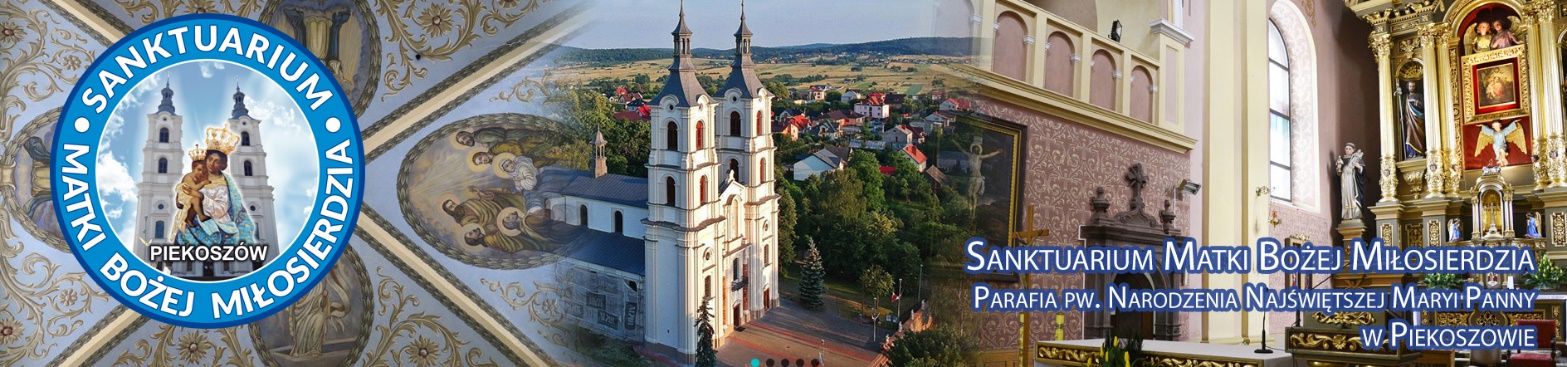 Źródło: https://parafiapiekoszow.pl/Gmina SobkówNa terenie Gminy Sobków znajdują się zabytki architektoniczne nieruchome wpisane do rejestru zabytków województwa świętokrzyskiego: Brzegi - założenie pofolwarczne (dwór, park, sad,  dziedziniec) A.149/1-4,Chomentów - zespół kościoła parafialnego p.w. św.  Marii Magdaleny (kościół, dzwonnica) A.150/1-2,Korytnica - zespół kościoła parafialnego p.w. św. Filipa (kościół, dzwonnica) A.151/1-2,Nowe Kotlice - park A.152,Lipa - park A.153,Mokrsko Dolne - kościół parafialny pw. Wniebowzięcia NMP  A.154,Mokrsko Dolne - cmentarz parafialny A.155,Mokrsko Dolne - założenie podworskie A. 156,Mokrsko Górne - ruiny zamku z końca XV w. wraz z otaczającym go terenem A.157/1-2,Sobków - zespół kościoła parafialnego p.w. św. Stanisława (kościół, dzwonnica) A.158/1-2,Sobków - zespół pałacowy z fortalicją (ruiny, zabudowania gospodarcze, pozostałości ogrodzenia majdanu zamkowego z basztami, brama wjazdowa A.159/1-4,Sobków - cmentarz żydowski A.160.Najbardziej okazałym zabytkiem architektonicznym jest fortalicja sobkowska, wzniesiona na  lewym brzegu rzeki w latach 1560–1570 przez Stanisława Sobka. Mury obwodowe mają  kształt nieregularnego prostokąta z basztami w narożach, znajdują się w nich zabudowania  gospodarcze. 
W obrębie murów znajduje się obszerny majdan z centralnie ulokowanym pierwotnym zamkiem Sobkowskich, następnie wczesnoklasycystycznym pałacem  Szaniawskich z roku 1767 według projektu Francesco Placidiego - obecnie ruiny.Zdjęcie  1 Fortalicja sobkowska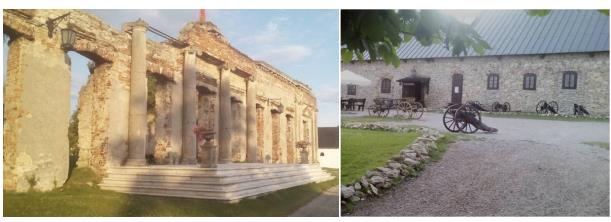 Źródło: Strategia Rozwoju Gminy Sobków na lata 2016-2024Pozostałe zabytki architektoniczne w gminie to głównie kościoły i związane z nimi obiekty przyległe.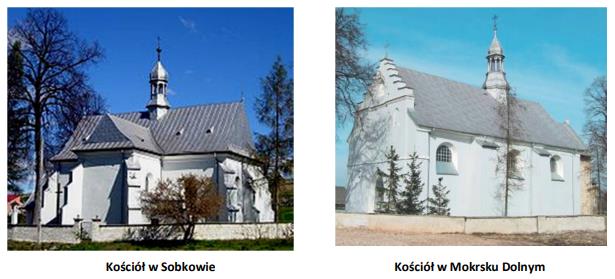 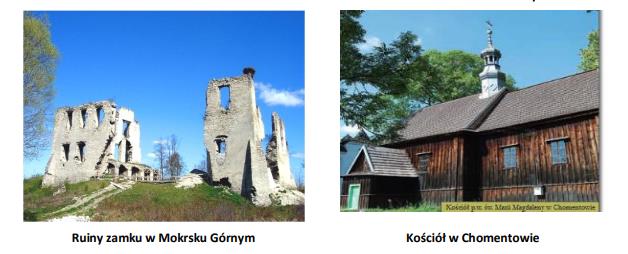 Potrzeby w obszarze dziedzictwa kulturowego:dofinasowanie prac konserwatorskich przy zabytkach wpisanych do rejestru zabytków na terenie Gminy Sobków.1.12 Bioróżnorodność oraz środowisko przyrodnicze i ich ochrona Gmina ChęcinyUkształtowanie powierzchni, geomorfologia i geologiaWedług podziału fizyczno-geograficznego Polski J. Kondrackiego (1998) Gmina Chęciny położona jest w obrębie mezoregionu – Góry Świętokrzyskie (342.34-35) wchodzącego w skład makroregionu Wyżyny Kieleckiej (342.3) i prowincji Wyżyn Polskich 34. W budowie geologicznej biorą udział osady czwartorzędowe. Teren budują gliny z wkładkami piasków ze żwirami. Glina o zróżnicowanym uziarnieniu z drobnym żwirkiem oraz z wkładkami piasków. Miąższość od 1,0 do 10,0 m. Warunki budowlane dobre, miejscami mogą się pogarszać w miarę podnoszenia się poziomu wody gruntowej. Wody gruntowe głębiej od 2,0 m pptW konfiguracji terenu dominującymi elementami są szerokie łagodne garby i wierzchowiny, które przeważają w obszarze gminy oraz płaskodenne doliny rzeczne. Pod względem morfologicznym omawiany teren stanowi wysoczyznę morfologiczną łagodnie pochylającą się w kierunku południowo - zachodnim. Rzędne wysokościowe terenu wynoszą 282 - 274 m n.p.m. Spadki terenu rzędu 4% i jest to obszar korzystny dla umiejscowienia wskazanych w planie funkcji terenu. W wyniku ich realizacji rzeźba terenu ulega znacznym przeobrażeniom, a dotyczy to m.in. wyrównywania i wylesienia terenu pod przyszłe budynki. Wody podziemneZgodnie z Mapą Podziału Hydrograficznego Polski, obszar Gminy Chęciny, zaliczany jest do regionu hydrogeologicznego X – środkowomałopolskiego, subregion świętokrzyski, do jednolitych części wód podziemnych (JCWPd) Nr 121 regionu Środkowej Wisły w pasie wyżyn, o łącznej powierzchni 1935,5 km².  Zróżnicowane warunki hydrogeologiczne omawianego obszaru są ściśle związane z jego budową geologiczną i morfologiczną. Na analizowanym terenie występuje strefa obejmująca wody podziemne występujące na obszarach wyżynnych i są to wgłębne wody czwartorzędowe występujące na głębokości 2,0 - 5,0 m p.p.t. i poniżej w utworach wodnolodowcowych i lodowcowych (piaski i gliny). Zwierciadło wody jest na ogół swobodne, a wśród glin ma charakter wód zawieszonych. Poziom wód podziemnych w utworach czwartorzędowych jest mało zasobny ze względu na ich niekorzystne wykształcenie litologiczne i małą miąższość. Wód gruntowych na terenie gminy stwierdzono niewiele.Wody powierzchnioweObszar Gminy Chęciny leży w regionie wodnym Górnej Wisły, w zlewni rzeki Nidy, lewobrzeżnego dopływu Wisły. Cieki opływające należą do zlewni rzeki do Białej Nidy lub są obrębie zlewni rzeki Hutki. Teren odwadniany jest przez dopływ spod Gościńca. Biała Nida płynie początkowo z południowego zachodu na północny-wschód, po czym po przyjęciu Łososiny zmienia kierunek na prawie południkowy, nawiązując do przebiegu osi Niecki Nidziańskiej. Biała Nida i jej główne dopływy mają kręte na niektórych odcinkach koryta aluwialne, o średnich spadkach 1,13 - 3,16‰, charakterystyczne dla rzek wyżynnych. W górnej i środkowej części zlewni, położonej w Niecce Nidziańskiej, koryta Białej Nidy 
i jej dopływów są uregulowane. Powierzchniową sieć hydrograficzną uzupełnia stosunkowo gęsta sieć rowów melioracyjnych. Część lewobrzeżnych dopływów Białej Nidy, bezpośrednio poprzedzających miejsce połączenia z Czarną Nidą, z powodu przeobrażeń stosunków wodnych w pobliżu kamieniołomów, jest na znacznych odcinkach ciekami epizodycznymi (Hutka).Obszary chronioneNa terenie Gminy Chęciny zlokalizowane są:4 Obszary Specjalnej Ochrony Siedlisk Natura 2000,1 Obszar Specjalnej Ochrony Ptaków NATURA 2000,1 park krajobrazowy (Chęcińsko-Kielecki Park Krajobrazowy),1 obszar chronionego krajobrazu (Chęcińsko-Kielecki Obszar Chronionego Krajobrazu),6 rezerwatów przyrody,5 pomników przyrody.Specjalne Obszary Ochrony Siedlisk NATURA 2000Dolina Białej Nidy  PLH260013 (5,74 ha na terenie gminy Chęciny).Dolina Czarnej Nidy  PLH260016 (318,9 ha na terenie gminy Chęciny).Ostoja Sobkowska Korytnicka PLH260032 (242,58 ha na terenie gminy Chęciny).Wzgórza Chęcińsko – Kieleckie  PLH260041 (3826,32 ha na terenie gminy Chęciny).Obszary Specjalnej Ochrony Ptaków NATURA 2000 Dolina Nidy PLB 260001 - 12,6 ha na terenie gminy Chęciny.Mapa 2 Obszary chronione na terenie Gminy i Miasta Chęciny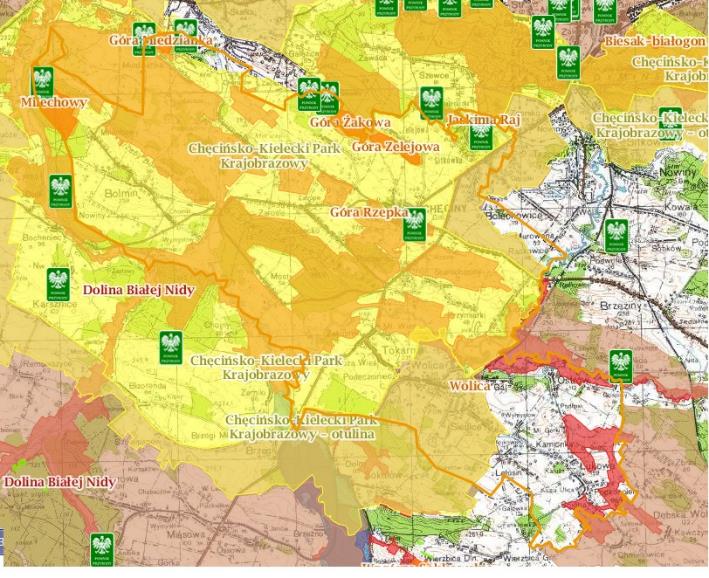 Źródło: http://geoserwis.gdos.gov.pl/mapy/ Legenda:  Rezerwaty  Parki Krajobrazowe  Parki Narodowe  Obszar Chronionego Krajobrazu  Zespoły Przyrodniczo Krajobrazowe  Natura 2000 – obszary ptasie  Natura 2000 Obszary siedliskowe             Pomnik przyrody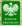 Rezerwaty przyrodyTabela 97 Rezerwaty przyrody występujące na terenie gminy ChęcinyŹródło: Świętokrzyskie i Nadnidziańskie Parki KrajobrazowePomniki przyrodyTabela 98 Pomniki przyrody występujące na terenie Gminy ChęcinyŹródło: http://kielce.rdos.gov.pl/formy-ochrony-przyrodyGmina ŁopusznoUkształtowanie powierzchni, geomorfologia i geologiaGeograficznie gmina Łopuszno położona jest w północno-zachodniej części Wyżyny Małopolskiej. Jest to makroregion Wyżyna Przedborska. Prawie cała Gmina znajduje się w mezoregionie Wzgórza Łopuszańskie, a jedynie północno-wschodni kraniec gminy znajduje się w mezoregionie Płaskowyżu Suchedniowskiego. Obszar ten składa się z krótkich, poprzecinanych uskokami pasm wzniesień, utworzonych przez skały jurajskie i górnotriasowe. Wg J. Kondrackiego, Wzgórza Łopuszańskie należą do typu krajobrazu naturalnego wyżynnego, z przewagą równin peryglacjalnych.Wody podziemneTeren gminy położony jest w obrębie mezozoicznej osłony paleozoicznego trzonu Gór  Świętokrzyskich. Bezpośredni związek z budową geologiczną ma występowanie wód  podziemnych. W utworach triasu woda występuje w piaskowcach, często przewarstwionych osadami mułowcowymi i ilastymi. Poziom ten na ogół ma małą wydajność, ale wody mają  bardzo dobre parametry chemiczne i bakteriologiczne. Wody tego poziomu występują  w północno-wschodniej części gminy i lokalnie w okolicy Łopuszna 
i Rudy Zajączkowskiej.  Poziom ten ma charakter szczelinowy i szczelinowo - porowy. Wody z tego poziomu  pozbawione są jednak nieprzepuszczalnej pokrywy np. z glin, przez co łatwo mogą ulec  zanieczyszczeniu. Wody jurajskie występują w piaskowcach drobnoziarnistych pokrytych  grubą warstwą glin i iłów, w piaskowcach wapnistych i wapieniach piaszczystych o  zmiennym przykryciu warstwą utworów izolujących oraz w wapieniach, wapieniach  marglistych  i marglach o dobrej izolacji od powierzchni. Wody tego poziomu mają charakter szczelinowy,  szczelinowo - krasowy i porowo-warstwowy. Charakteryzują się one wydajnością od niskiej  do wysokiej. Ich jakość zależy od szczelności przykrycia utworów wodonośnych. Część wód  tego poziomu jest zażelaziona. Mają one charakter swobodny lub napięty. Zbiorniki tych wód  występują w większości obszaru gminy, a najlepszą jakość 
i największe znaczenie mają wody  w okolicach Gnieździsk. Wody czwartorzędowe występują 
w piaskach i żwirach. Poziom ten  jest bezpośrednio zasilany przez wody opadowe i stąd ulega dużym wahaniom w zależności  od ilości opadów i od pory roku. Mają one zmienną jakość. Wody te są ujmowane studniami  kopanymi na terenie całej gminy. Największe okresowe braki wód tego poziomu występują  w okolicach Czartoszowych, Marianowa i Sarbic Drugich. W południowej części gminy (rej.  Gnieździsk) znajduje się fragment górnojurajskiego Głównego Zbiornika Wód Podziemnych  (GZWP) nr 416 – Małogoszcz, który posiada zasoby dyspozycyjne rzędu 41 m3/dobę oraz  średnią głębokość ujęć <100m. Natomiast w północno-wschodniej części terenu gminy  (Dobrzeszów, Nowek, Piotrowiec, Podewsie) znajduje się fragment dolnoi środkowotriasowego, który posiada zasoby dyspozycyjne rzędu  48 m3/dobę oraz średnią głębokość ujęć <100m.Wody powierzchnioweTeren gminy Łopuszno położony jest w obszarze zlewni Pilicy i w obszarze zlewni Nidy.  Zachodni obszar gminy położony w zlewni Pilicy bezpośrednio odwadniany jest przez  dopływy rzeki Czarnej Włoszczowskiej. Czarna Włoszczowska zaczyna swój bieg tuż  powyżej północnych krańców gminy Łopuszno. Ma ona długość 47,5 km, a jej zlewnia ma  powierzchnię 637,4 km2. Jej największym dopływem jest Czarna z Olszówki o długości 23,8  km, a jej zlewnia ma powierzchnię 177,3 km2. Wschodnią część obszaru gminy Łopuszno  odwadnia Łososina (Wierna Rzeka). Łososina ma charakter wyżynny. Jej długość wynosi  37,5 km, a średni spadek 1,85%. Cała zlewnia Łososiny ma powierzchnię 313,8 km2.  Środowisko wodne rzek i cieków gminy Łopuszno charakteryzują wysokie stany wód na wiosnę oraz niskie stany wód w okresie letnim. Znaczna część gminy pokryta jest okresowo prowadzącymi wodę rowami melioracyjnymi założonymi w różnych okresach. W systemie  zarządzania gospodarką wodną obszar gminy należy do Regionalnego Zarządu Gospodarki Wodnej 
w Krakowie (zlewnia Nidy) i w Warszawie (zlewnia Pilicy). Na obszarze gminy Łopuszno brak jest większych zbiorników zaporowych. Łączna powierzchnia akwenów w gminie Łopuszno wynosi ok. 46,3 ha, z czego największy kompleks stawowy, Ewelinów-Fryszerka, zajmuje powierzchnię ok.40,0ha.
Obszary chronioneNa obszarze gminy znajdują się następujące obszary chronione:2 obszary NATURA 2000 - Wzgórza Chęcińsko-Kieleckie” (PLH260041), Ostoja Przedborska”(PLH260004)3 rezerwaty przyrody - Góra dobrzeszowska, Ewelinów, Oleszno;1 park krajobrazowy - Przedborski  Park  Krajobrazowy;3 obszary chronionego krajobrazu - Konecko-Łopuszniański OChK, Przedborski OChK, Chęcińsko-Kielecki OChK;7 pomników przyrodyTabela 99 Pomniki przyrody znajdujące się na obszarze gminy ŁopusznoMapa 3 Obszary chronione na terenie gminy Łopuszno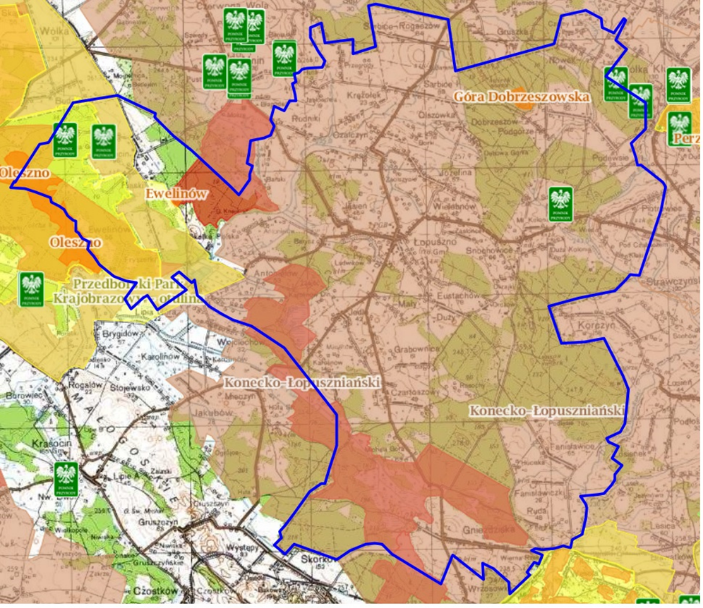  Legenda:  Rezerwaty  Parki Krajobrazowe  Parki Narodowe  Obszar Chronionego Krajobrazu  Zespoły Przyrodniczo Krajobrazowe  Natura 2000 – obszary ptasie  Natura 2000 Obszary siedliskowe             Pomnik przyrodyGmina MałogoszczUkształtowanie powierzchni, geomorfologia i geologiaPod względem fizyczno-geograficznym (J. Kondracki, 1998 r.) gmina Małogoszcz leży w obrębie podprowincji Wyżyna Małopolska i makroregionu Wyżyna Przedborska. Mezoregionami Wyżyny Przedborskiej. W granicach Gminy Małogoszcz usytuowane są: Niecka Włoszczowska swą budową i ukształtowaniem przypomina misę o płaskim dnie 
i uniesionych ku górze brzegach. W jej podłożu zalegają mezozoiczne margle z górnej kredy. Są one ułożone poziomo i przykryte na dużym obszarze pokrywą zlodowacenia środkowo-polskiego. Rzędne terenu wynoszą tu od 225 m n.p.m. do 265 m n.p.m.. W jej obrębie leżą południowo - zachodnie tereny gminy,Pasmo Przedborsko-Małogoskie, które budują wapienie z górnej jury i kredowe piaskowce. Na obszarze Gminy Małogoszcz znajdują się dwa pasma zbudowane z utworów jurajskich rozdzielone synkliną z piaskowcami kredowymi. Dla tego regionu charakterystyczne są podłużne, zwykle równoległe do siebie systemy wzgórz (pasm) o kierunkach NW-SE, zgodne
z przebiegiem struktur geologicznych. Wysokość względna pasam dochodzi do 60-100 m, natomiast wysokości bezwzględne wzgórz wapiennych wynoszą 300 do 320 m n.p.m.Gmina Małogoszcz ma średnie i słabe warunki glebowe. Najcenniejsze rolniczo grunty koncentrują się w południowo-zachodniej części gminy. Są to rędziny brunatne wykształcone ze skał kredowych. Słabsze gleby występują w części centralnej - utworzone są z twardych wapieni górno jurajskich. Natomiast w części południowo-wschodniej występują gleby słabe o niskiej lub bardzo niskiej przydatności rolniczej, podatne na przesuszanie. Niska bonitacja gleb powoduje dominację w produkcji roślinnej, głównie zbóż i roślin pastewnych, natomiast w produkcji zwierzęcej chów bydła i trzody chlewnej. Gleby w gminie ulegają ciągłej degradacji w wyniku działalności przemysłu wydobywczego.Wody podziemneTeren Gminy Małogoszcz jest obszarem zasobnym w wodę podziemną, która jest głównym źródłem zaopatrzenia ludności w wodę do picia i na potrzeby gospodarcze. Występują tu wody w utworach jurajskich, kredowych i lokalnie czwartorzędowych. Częściowo poziomy te nie są izolowane od powierzchni terenu warstwą utworów nieprzepuszczalnych. Główne Zbiorniki Wód Podziemnych 
w obrębie gminy to: GZWP 408 – Niecka Miechowska NW (poziom górno kredowy – Cr2, szczelinowy, utwory: wapienie, margle, opoki), GZWP 409 – Niecka Miechowska SE (poziom górno-kredowy – Cr2, szczelinowy, utwory: wapienie, margle, opoki),GZWP 416 – Małogoszcz (poziom górnojurajski – J3, szczelinowo-krasowy, utwory: wapienie, margle). W gminie występują cztery poziomy wodonośne o zasięgu regionalnym: poziom górnojurajski (J3) - związany jest z wapieniami oolitowymi, perlitycznymi i kredowymi występującymi w północno-wschodniej części gminy. Zwierciadło wody występuje na głębokości 15-50 m. Wydajności potencjalne studni wierconych są zróżnicowane i najczęściej wynoszą 10-30 m3/h i 50-70 m3/h, lokalnie wydajności studni przekraczają 120 m3/h. Poziom ten jest słabo izolowany od powierzchni terenu, miejscami utwory wychodzą na powierzchnię. Poziom ten podlega ochronie w granicach GZWP nr 416 „Małogoszcz”,poziom wodonośny w utworach kredy dolnej (Cr1) - ujmowany jest w rejonie Małogoszcza 
i związany jest z występowaniem piaskowców i piasków, charakteryzuje się małym rozprzestrzenieniem i nie ma znaczenia użytkowego, poziom wodonośny w utworach kredy górnej (Cr3) - związany jest z występowaniem margli. Zwierciadło wody występuje na głębokości 15-50 m i może występować pod niewielkim napięciem hydrostatycznym. Wydajności potencjalne studni wierconych są bardzo zróżnicowane i wynoszą 10-70 m3/h, lokalnie wydajności studni przekraczają 120 m3/h. Poziom ten jest słabo izolowany od powierzchni, miejscami utwory te wychodzą na powierzchnię. Poziom ten podlega ochronie w granicach GZWP nr 408 - Niecka Miechowska NW i nr 409 Niecka Miechowska SE,poziom czwartorzędowy (Q) - piętro wodonośne tworzą poziomy podglinowe, międzyglinowe i poziomy dolin rzecznych. Lokalnie poziom ten znajduje się w łączności hydraulicznej z niżej występującym poziomem jurajskim i kredowym. Występuje na całym terenie gminy, lecz nie stanowi ciągłej warstwy wodonośnej. Ujmowany jest on studniami kopanymi na potrzeby lokalne indywidualnych gospodarstw rolnych. Zwierciadło wody jest przeważnie swobodne 
i występuje na głębokości kilku metrów. Poziom nie jest izolowany od powierzchni terenu.Wody powierzchnioweSieć hydrologiczną Gminy Małogoszcz tworzą: rzeki: Łososina - Wierna Rzeka, Biała Nida, Lipnica, mniejsze dopływy rzeczne, zbiornik retencyjny Małogoszcz,stawy hodowlane. Główną rzeką gminy jest Łososina (w dolnym biegu nazywana Wierną Rzeką) przepływająca w jej północno-wschodniej części w kierunku z północy na południe. Jej długość na terenie gminy wynosi 11,5 km (długość ogólna 35,6 km, powierzchnia zlewni - 314 km2). Łososina jest prawobrzeżnym dopływem Białej Nidy. Dopływami Łososiny są: Czarny Lasek, Wierna Rzeka, Olszówka, Czarne Stoki, Kalisz. Rzeka Biała Nida stanowi częściowo południową granicę gminy Małogoszcz, na jej terenie ma długość ok. 14 km (długość ogólna 52,4 km, powierzchnia dorzecza - 1 029 km2). Prawobrzeżnym dopływem Białej Nidy jest rzeka Lipnica odwadniająca południową część gminy oraz liczne bezimienne dopływy tych rzek. Rzeki gminy posiadają naturalny układ hydrologiczny z meandrami i licznymi zakolami. Jedynie rzeka Łososina w rejonie Cementowni "Małogoszcz" poddana była regulacji.Potrzeby Gminy Małogoszcz w zakresie ujęć wody/stacji uzdatniania: modernizacja istniejącej infrastruktury technicznej związanej ze stacjami uzdatniania wody,Obszary chronione na terenie Gminy MałogoszczTereny prawnie chronione w gminie zajmują powierzchnię 11 685 ha. Obszary objęte ochroną na podstawie przepisów szczególnych to:Chęcińsko-Kielecki Park Krajobrazowy wraz z otuliną,Chęcińsko-Kielecki Obszar Chronionego Krajobrazu,Konecko-Łopuszniański Obszar Chronionego Krajobrazu,Włoszczowsko-Jędrzejowski Obszar Chronionego Krajobrazu,Natura 2000 „Wzgórza Chęcińsko-Kieleckie" - PLH 260041, Natura 2000 „Dolina Białej Nidy” - PLH 260013, pomniki przyrody ożywionej i nieożywionej.Chęcińsko-Kielecki Park Krajobrazowy wraz z otuliną – na terenie gminy zajmuję powierzchnię 2 076 ha. Dla obszaru parku charakterystyczna jest występowania na powierzchni skały prawie wszystkich okresów geologicznych - od kambru do holocenu - oraz różnorodność warunków siedliskowych, powodująca wielkie zróżnicowanie i bogactwo szaty roślinnej. Największe powierzchnie zajmują zbiorowiska łąkowe i pastwiska na zabagnionych glebach mineralnych i organiczno-mineralnych oraz zespoły i zbiorowiska muraw bliźniczkowych. Na terenie parku spośród 1000 gatunków flory – około 69 gatunków podlega ochronie całkowitej, a 12 częściowej. Świat zwierzęcy obfituje w bogactwo gatunków, również objętych ochroną prawną. Najciekawsze przyrodniczo i najlepiej zachowane  fragmenty parku zostały objęte ochroną rezerwatową. Uchwałą nr XL/700/10 Sejmiku Województwa Świętokrzyskiego z dnia 9 sierpnia 12010 r. (Dz. Urz. Woj. Święt. 254, poz. 2543 ze zm.) wprowadzono plan ochrony dla Chęcińsko-Kieleckiego Parku Krajobrazowego (obecnie trwa procedura zmieniająca). W Planie przyjęto cele ochrony w zakresie ochrony litosfery, zasobów ekosystemów wodnych, zbiorowisk roślinnych (w tym chronionych siedlisk przyrodniczych), gatunków roślin i grzybów i ich  siedlisk, gatunków zwierząt i ich siedlisk, krajobrazu. Ponadto ustalono sposoby eliminacji lub ograniczenie istniejących i potencjalnych zagrożeń wewnętrznych i zewnętrznych oraz ich skutków.  Obszary Chronionego Krajobrazu - na terenie gminy Małogoszcz zajmują ogółem powierzchnię 8 545,4 ha. Chęcińsko-Kielecki Obszar Chronionego Krajobrazu - położony na terenie otuliny Chęcińsko-Kieleckiego Parku Krajobrazowego, obejmując wschodnią część gminy Małogoszcz  o powierzchni 
1 383,4 ha.Konecko-Łopuszniański Obszar Chronionego Krajobrazu – zajmuje północną część gminy 
o powierzchni 994 ha. Najważniejszą jego funkcją jest ochrona wód powierzchniowych i podziemnych. Ważna jest też rola klimatotwórcza i aerosanitarna tego obszaru dla jakości powietrza na terenach aglomeracji kieleckiej. Obszar ten posiada duże walory dla rozwoju funkcji turystyczno-rekreacyjnej. Włoszczowsko-Jędrzejowski Obszar Chronionego Krajobrazu - obejmuje zachodnio-południową stronę gminy o powierzchni 6 168 ha. Najważniejszą jego funkcją jest ochrona wód w zlewniach Pilicy i Nidy oraz ochrona kredowego zbiornika wód podziemnych „Niecka Miechowska”. Ponadto pełni on funkcję retencyjną na obszarze źródliskowym rzek Pilicy i Nidy. Obszar ten - ze względu na bogactwo naturalnej szaty roślinnej i świata zwierząt - pełni rolę ekologicznego „banku genów”. Ważna jest jego rola klimatotwórcza dla centralnej części województwa świętokrzyskiego. Specjalne Obszary Ochrony -Natura 2000Wzgórza Chęcińsko-Kieleckie – ostoja obejmuje fragment górotworu świętokrzyskiego. W północnej 
i centralnej części obszaru przeważają pasma wzniesień, porozdzielane rozległymi obniżeniami dolin. Ostoja charakteryzuje się urozmaiconą morfologią i zróżnicowanym pokryciem roślinnym. Na terenie obszaru znajduje się krasowa jaskinia Raj utworzona w wapieniach środkowego dewonu, z naciekami i namuliskami zawierającymi kości zwierząt oraz narzędzia kamienne. Ostoja zabezpiecza obszary 
o nieprzeciętnych walorach krajobrazowych – duże nagromadzenie różnych form geomorfologicznych. Formom tym towarzyszą interesujące typy siedlisk naturowych i innych: murawy kserotermiczne, napiaskowe, świeże i zmiennowilgotne łąki, świetliste dąbrowy (szczególnie dobrze tu zachowane), buczyny storczykowe, grądy i łęgi, bory jodłowe, rzeki włosiennicznikowe (głównie Biała Nida). Dla obszaru Natura 2000 Wzgórza Chęcińsko-Kieleckie ustanowiony został plan zadań ochronnych (Zarządzenie Regionalnego Dyrektora Ochrony Środowiska w Kielcach z dnia 25 kwietnia 2014 r. 
w sprawie ustanowienia planu zadań ochronnych dla obszaru Natura 2000 Wzgórza Chęcińsko-KieleckiePLH260041 - Dz. Urz. Województwa Świętokrzyskiego z dnia 5 maja 2014 r. poz. 1478). Zidentyfikowane zostały istniejące i potencjalne zagrożenia dla zachowania właściwego stanu ochrony przedmiotów ochrony w obszarze Natura 2000, cele działań ochronnych, działania ochronne ze wskazaniem podmiotów odpowiedzialnych za ich wykonanie i obszarów ich wdrażania.Dolina Białej Nidy - ostoja obejmuje dolinę rzeki Białej Nidy z jej dopływami - lewym rzeką Lipnicą 
i prawym rzeką Kwilanką. Dolina Białej Nidy tworzy granice między Niecką Włoszczowską na północy, a znajdującym się na południu Płaskowyżem Jędrzejowskim. Ostoja Biała Nida stanowi interesujący zespół podmokłych siedlisk łąkowych i leśnych oraz licznych stawów rybnych. Ostoja zabezpiecza ciąg dolin i wyniesień wzdłuż rzeki Białej Nidy i jej dopływów. Biała Nida jest łącznikiem pomiędzy dużymi korytarzami ekologicznymi -rzekami Nidą i Pilicą. Ostoja Dolina Białej Nidy to obszar występowania bardzo dobrze zachowanych zbiorowisk lasów bagiennych, głównie łęgów olszowo-jesionowych.Mapa 4 Obszary chronione na terenie gminy Małogoszcz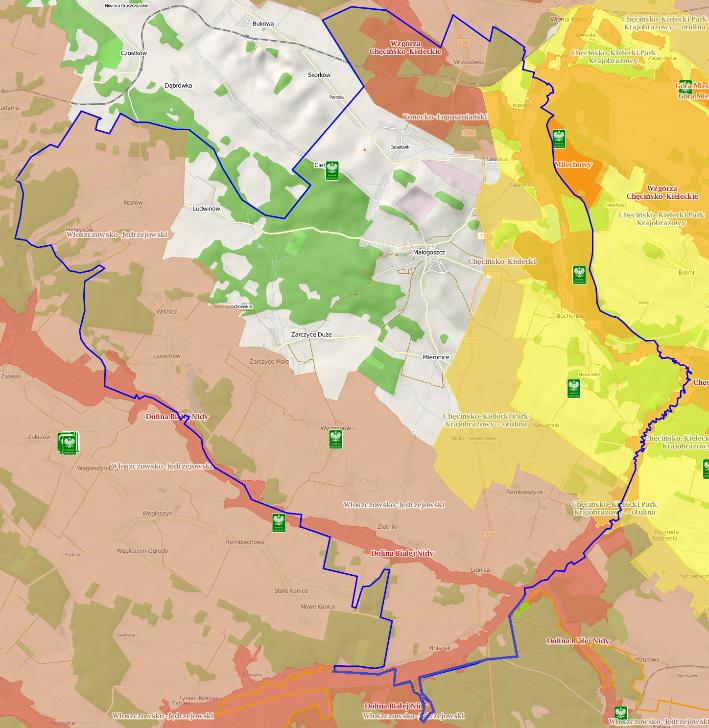  Legenda:  Rezerwaty  Parki Krajobrazowe  Parki Narodowe  Obszar Chronionego Krajobrazu  Zespoły Przyrodniczo Krajobrazowe  Natura 2000 – obszary ptasie  Natura 2000 Obszary siedliskowe             Pomnik przyrodyPomniki przyrody ożywionej i nieożywionej lipa szerokolistna – m. Wygnanów, nr dz. ew. 239, nr w rej. RDOŚ 306, ustanowiony na podstawie Rozporządzenia Nr 8/93 Wojewody Kieleckiego z dnia 12 sierpnia 1993 r. w sprawie uznania za pomnik przyrody Dz. Urz. Woj. Kieleckiego Nr 8., poz. 87, z dn. 24.08.1993 r. dąb szypułkowy – m. Karsznice, nr dz. ew. 107, nr w rej. RDOŚ 705, ustanowiony na podstawie Uchwały Nr 6/44/98 Rady Miejskiej w Małogoszczu z dnia 11 marca 1999 r. w sprawie uznania za pomnik przyrody Dz. Urz. Woj. Świętokrzyskiego Nr 32, poz. 732, z dn. 05,0,7,1999 r. lipa drobnolistna – m. Żarczyce Duże nr dz. ew. 3371, nr w rej. RDOŚ 768 i lipa drobnolistna – m. Żarczyce Duże nr dz. ew. 3371, nr w rej. RDOŚ 769, ustanowionych na podstawie Rozporządzenia Nr 9/2006 Wojewody Świętokrzyskiego z dnia 29 maja 2006 r. w sprawie uznania za pomnik przyrody Dz. Urz. Woj. Świętokrzyskiego Nr 137, poz. 1616, z dn. 02,06,2006 r. wychodnia skalna – m. Bocheniec, nr dz. ew. 2373, nr w rej. RDOŚ 750, ustanowiony na podstawie Uchwały Nr 4/46/03 Rady Miejskiej w Małogoszczu z dnia 24 kwietnia 2003 r. w sprawie uznania za pomnik przyrody nieożywionej. Potrzeby Gminy Małogoszcz w obszarze ochrony środowiska naturalnego i bioróżnorodności:1 Odmulenie cieków odprowadzający wodę, remonty przepustów, czyszczenie skarp, grobli i dna 
z roślinności i namułu w stawach na terenie gminy2 Zielono-niebieska infrastruktura3 Edukacja ekologiczna4 Budowa sieci kanalizacyjnej na terenie gminy Małogoszcz /poza Aglomeracją Małogoszcz/5 Rozbudowa sieci kanalizacyjnej na terenie gminy6 Budowa oczyszczalni ścieków /2szt./7 Remont obecnej oczyszczalniGmina PiekoszówUkształtowanie powierzchni, geomorfologia i geologiaPod względem fizycznogeograficznym, w/g klasyfikacji Kondrackiego Gmina Piekoszów wchodzi 
w skład podprowincji Wyżyna Małopolska, dwóch makroregionów: Wyżyna Przedborska i Wyżyna Kielecka oraz dwóch mezoregionów: Góry Świętokrzyskie i Wzgórza Łopuszańskie. Z uwagi na powyższe, ukształtowanie powierzchni Gminy Piekoszów charakteryzuje się zróżnicowanym krajobrazem, gdzie dominują wzgórza i wzniesienia oraz obniżenia i doliny, a także formy antropogeniczne (głównie są to wyrobiska i hałdy pogórnicze). Najwyżej położonym punktem jest Góra Plebańska (341,6 m n.p.m.) w Paśmie Zagórskim, natomiast najniżej położonym obszarem jest teren doliny rzeki Łośnej w północnej części gminy. Gmina Piekoszów posiada urozmaiconą budowę geologiczną i jest bogata w kopaliny mineralne, m. in. rudy cynku i ołowiu. Pozostałości dawnego górnictwa (od XIV do pocz. XX w.) spotykane są w Szczukowskich Górkach na wzgórzu Machnowica 
w Jaworzni na wzgórzu Moczydło oraz w okolicy Gałęzic. Od XVII w. zaczęto w Jaworzni pozyskiwać na szeroką skalę kamień oraz marmur zwany jaworznickim. Ozdobne marmury wydobywano także 
w okolicy Bolechowic, Szewc, Zalejowej, Miedzianki i Korzeckiej. Na terenie Gminy Piekoszów obecnie prowadzona jest eksploatacja wapieni i margli dla przemysłu wapienniczego oraz kamieni łamanych 
i bocznych.Wody podziemneWody podziemne na terenie gminy cechuje dobra jakość oraz duża zasobność. Na obszarze gminy Piekoszów (tylko w swojej niewielkiej części) wkraczają dwa Główne Zbiorniki Wód podziemnych (GZWP).GZWP nr 416 Małogoszcz o pow. 242 km² i szacunkowych (zbiornik nie posiada dokumentacji hydrogeologicznej) zasobach dyspozycyjnych 1700 m3/h, górnojurajski, szczelinowo–krasowy (wapienie), obejmujący południowo–zachodnią część gminy Piekoszów; GZWP nr 417 Kielce o pow. 42 km2 i zasobach dyspozycyjnych 1800 m3/h, środkowo 
i górnodewonski, szczelinowo–krasowy (wapienie, dolomity), wkraczający na teren gminy od strony wschodniej.Na obszarze Gminy Piekoszów biegnie również granica rejonu eksploatacji wód podziemnych RE Kielce (granica ta biegnie przez Pasmo Zgórskie, Łaziska, Piekoszów, Micigózd i dalej na północ). W granicach tego rejonu poziomy wodonośne związane są z utworami dewonu środkowego i górnego oraz triasu środkowego. W obszar rejonu RE wchodzi GZWP 417 Kielce. Wody podziemne zasilane są bezpośrednio przez infiltracje opadów atmosferycznych na licznych wychodniach utworów wodonośnych lub pośrednio poprzez warstwy przepuszczalne lub półprzepuszczalne. Na terenie gminy znajdują się 32 ujęcia wód podziemnych o ustalonych zasobach eksploatacyjnych. Do zbiorowego zaopatrzenia mieszkańców służą ujęcia: Szczukowskie Górki, Piekoszów, Piekoszów PGO, Szczukowice, Lesica. Na terenie gminy nie ma wyznaczonych punktów pomiarowych wchodzących w skład sieci krajowej monitoringu jakości zwykłych wód podziemnych.Wody powierzchnioweGmina Piekoszów położona jest na terenie zlewni rzeki Nidy i położona w widłach rzeki Łososiny (Wierna Rzeka) oraz Bobrzy. Ponadto teren odwadniany jest również systemem rzeki Hutki. Obszar gminy odwadniany jest przez system rzeczny rzeki Bobrzy, Łososiny (zwanej Wierną Rzeką lub Łośną) 
i Hutki, których źródła leżą poza terenem gminy. Dział wodny III rzędu miedzy tymi rzekami przebiega generalnie z północy na południe. Zachodnia i centralna część gminy odwadniana jest przez rzekę Łososinę wraz z dopływem Czarne Stoki, biorącym początek na zachód od Piekoszowa. Wschodni fragment gminy odwadniany jest przez rzekę Bobrzę, wkraczającą na teren gminy w okolicy Wymysłowa, na pograniczu z Gminą Strawczyn. Rzeka Bobrza z terenu Gminy Piekoszów zasilana jest przez strumień Ostróżek wypływający z podmokłych łąk rozciągających się koło wsi Gozdy. Rzeka Hutka odwadniająca południową część gminy odprowadza wody z rejonu Gałęzic oraz wody czerpane 
z kamieniołomu „Ostrówka”.Wieloletnia działalność drenująca kopalni „Ostrówka” zaznaczyła się zanikiem rzeki Hutki w jej górnym biegu. W/w rzeki posiadają niewielkie spadki i płyną przeważnie rozległymi dolinami, meandrując 
w obrębie podmokłych łąk. Szczególnie urokliwe krajobrazowo są meandry Łososiny.Obszary chronioneNa terenie Gminy Piekoszów zlokalizowany są następujące rezerwaty przyrody :Rezerwat przyrody Moczydło Rezerwat położony jest w granicach Chęcińsko Kieleckiego Parku Krajobrazowego, w bezpośrednim sąsiedztwie wsi Zagórze o pow. 16,21 ha, utworzony w 1995r Zarządzeniem Ministra Ochrony Środowiska, Zasobów Naturalnych i Leśnictwa z dnia 27 czerwca 1995 r. w sprawie uznania za rezerwa przyrody (MP nr 33 z 1995, poz. 397).Rezerwat przyrody Chelosiowa Jama utworzony Zarządzeniem Ministra Ochrony Środowiska, Zasobów Naturalnych i Leśnictwa z dnia 25 lipca 1997 r. w sprawie uznania za rezerwat przyrody (MP Nr 56 z 1997, poz. 531). Rezerwat położony jest w granicach Chęcińsko - Kieleckiego Parku Krajobrazowego, w bezpośrednim sąsiedztwie zabudowań miejscowości Jaworznia o powierzchni 24,31 ha, utworzony w 1997r. ochroną objęto tu dwa nieczynne kamieniołomy wgłębno-stokowe wraz z łączącą je skalną skarpą, mniejszy łomik oraz szczytową część wzniesienia o nazwie Góra Kopaczowa. Parki krajobrazowe występujące na terenie Gminy Piekoszów to :Chęcińsko - Kielecki Park Krajobrazowy – wraz z jego otuliną. Wprowadzony Rozporządzeniem Wojewody Świętokrzyskiego Nr 83/2005 z dn. 14.07.2005 r., w którym zawarto opis granic, cele ochrony parku oraz obowiązujące zakazy. Aktualnie obowiązującym aktem prawnym jest: Uchwała Nr26/371/16 Sejmiku Województwa Świętokrzyskiego z dnia 26 września 2016 r. w sprawie utworzenia Chęcińsko-Kieleckiego  Parku Krajobrazowego (Dz. Urz. Woj. Święt. Poz. 2914 z dn. 26.09.2016 r.). Obejmuje obszar południowej części gminy od Szczukowic po Zajączków i położony jest pomiędzy rzekami Łososiną (Wierną Rzeką) i Bobrzą. Chęcińsko-Kielecki Obszar Chronionego Krajobrazu - utworzony w 2001r. Rozporządzeniem Nr 335/2001 Wojewody Świętokrzyskiego (Dz. Urz. Woj. Święt. Nr 108 poz. 1271). Powierzchnia 
8 002,5 ha obejmuje obszar części gmin: Chęciny, Małogoszcz, Morawica, Piekoszów, Łopuszno, Nowiny, Sobków, miasto Kielce. Położony na terenie otuliny Chęcińsko-Kieleckiego Parku Krajobrazowego.Podkielecki Obszar Chronionego Krajobrazu utworzony w 1995r. Rozporządzeniem Nr 12/95 Wojewody Kieleckiego Dz. Urz. Woj. Kieleckiego Nr 21 poz. 145. Powierzchnia 26 484,69 ha obejmuje część obszarów gmin: Daleszyce, Górno, Łączna, Masłów, Morawica, Miedziana Góra, Piekoszów, Suchedniów, Zagnańsk. Obszar chroniony położony w centralnej części województwa, na płn. i wsch. od miasta Kielce. Najważniejszymi funkcjami obszaru jest ochrona wód powierzchniowych w rzekach oraz ochrona dwóch zbiorników wód podziemnych (GZWP), a także korytarzy ekologicznych dolin rzecznych Lubrzanki, Warkocza, Bielanki i Czarnej Nidy.Konecko - Łopuszniański Obszar Chronionego Krajobrazu - utworzony w 1995 r. Rozporządzeniem Nr 12/95 Wojewody Kieleckiego Dz. Urz. Woj. Kieleckiego Nr 21 poz. 145. Powierzchnia 98 287 ha obejmuje swoim zasięgiem gminy: Radoszyce, Ruda Maleniecka, Smyków oraz część obszarów gmin: Bliżyn, Końskie, Krasocin, Małogoszcz, Mniów, Łopuszno, Słupia Konecka, Piekoszów, Strawczyn, Stąporków. Obszar chroniony położony w płn-zach części województwa. Chroni źródliskowe obszary dopływów Pilicy (w tym Czarnej Koneckiej) oraz kompleksy lasów. Najważniejszą ekologiczną funkcją tego obszaru jest ochrona wód powierzchniowych 
i podziemnych, a także funkcja klimatotwórcza i aerosanitarna oraz rekreacyjno-turystyczna.Obszary Natura 2000Na obszarze Gminy Piekoszów zlokalizowane są następujące obszary Natura 2000:Dolina Bobrzy PLH 260014 to obszar mający znaczenie dla Wspólnoty – Decyzja Wykonawcza Komisji (UE) z dnia 26.11.2015 r. w sprawie przyjęcia dziewiątego zaktualizowanego wykazu terenów mających znaczenie dla WspólnotyWzgórza Chęcińsko - Kieleckie PHL260041 Forma ochrony w ramach sieci Natura 2000: specjalny obszar ochrony siedlisk (Dyrektywa Siedliskowa) Obszar biogeograficzny: kontynentalny Powierzchnia: 8616,5 ha Status formalny: obszar zatwierdzony Decyzją Komisji Europejskiej.Na terenie gminy Piekoszów znajdują się następujące pomniki przyrody:odsłonięcie geologiczne w Gałęzicach,odsłonięcie geologiczne w Zajączkowie,zagłębienie krasowe w Łaziskach,skała w Zajączkowie,dąb szypułkowy nr 264,odsłonięcie geologiczne i jaskinie krasowe nr 299,odsłonięcie geologiczne nr 746. Mapa 5 Obszary chronione na terenie gminy Piekoszów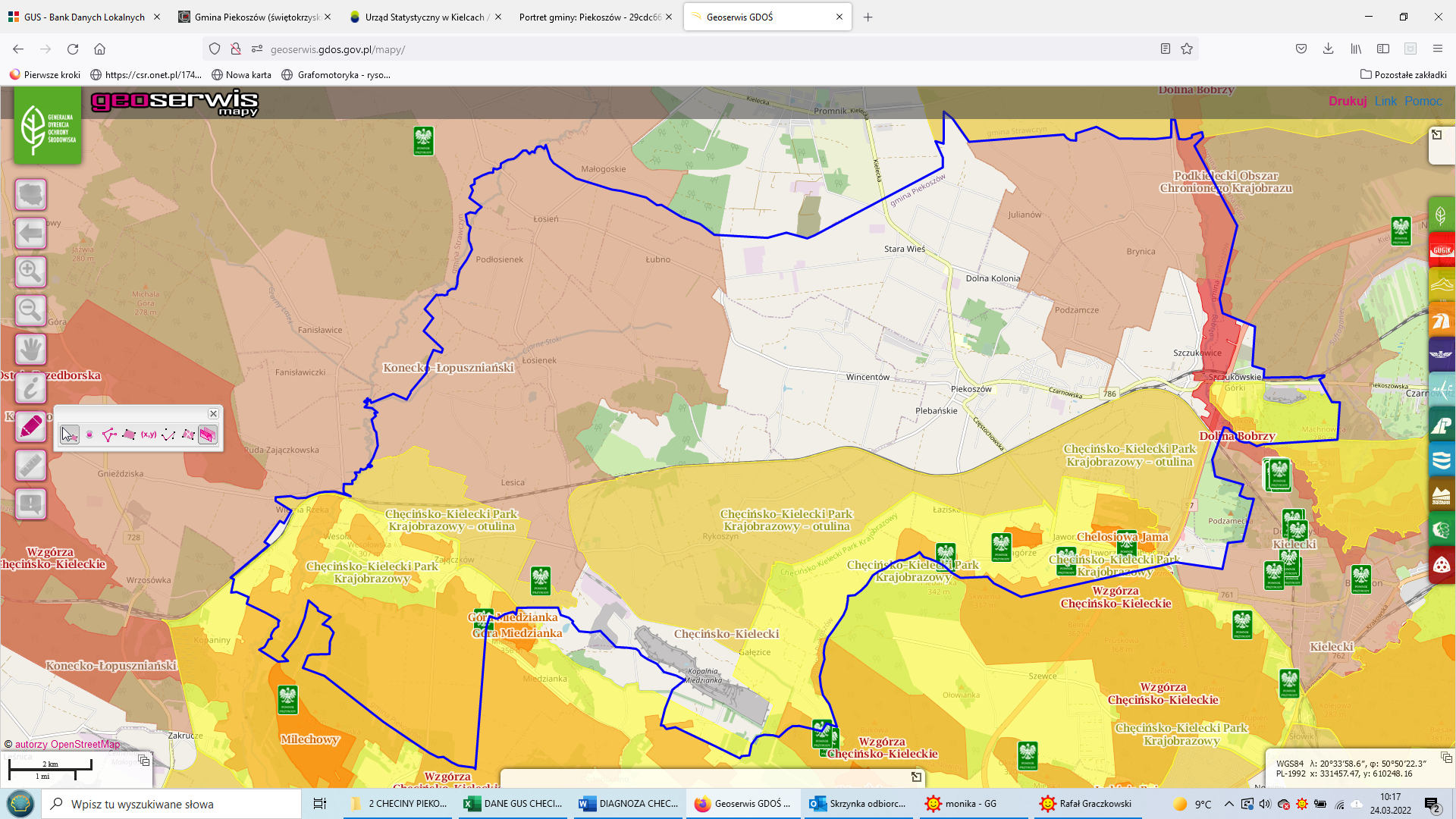 Źródło: http://geoserwis.gdos.gov.pl/mapy/Legenda:  Rezerwaty  Parki Krajobrazowe  Parki Narodowe  Obszar Chronionego Krajobrazu  Zespoły Przyrodniczo Krajobrazowe  Natura 2000 – obszary ptasie  Natura 2000 Obszary siedliskowe             Pomnik przyrodyGmina SobkówUkształtowanie powierzchni, geomorfologia i geologiaGmina Sobków zgodnie z podziałem fizyczno - geograficznym J. Kondrackiego, leży na  terenie prowincji Wyżyny Małopolskiej (342) na styku makroregionów: Niecka Nidziańska  (342.2) i Wyżyna Kielecka (342.3). W obręb gminy wchodzą mezoregiony: Płaskowyż  Jędrzejowski i Dolina Nidy (należące do Niecki Nidziańskiej) oraz Podgórze Szydłowskie  (leżące na Wyżynie Kieleckiej). Płaskowyż Jędrzejowski obejmuje zachodnią część gminy, ogranicza go od północy i zachodu dolina rzeki Białej Nidy, a ze wschodu dolina rzeki Nidy. Występują wzniesienia zbudowane z warstw jury i kredy oraz w dolinach - czwartorzędu. Wzniesienia w widłach rzek stanowią przedłużenie Pasma Przedborsko - Małogoskiego (Wzgórza Wilkomijskie). Wierzchowinowe partie wzgórz osiągają wysokości rzędu 270 m n.p.m. Dolina Nidy przecina obszar gminy pasem o szerokość od 750 m do 3,0 km w kierunku północny- wschód południowy -zachód. Obszar ten tworzą doliny rzek: Nidy, Białej Nidy, Łososiny, Hutki. Dolina posiada płaskie, podmokłe dno, podlegające okresowym zalewom, które pokrywają mady - występują na nich łąki i pastwiska. Pogórze Szydłowskie obejmuje tereny znajdujące się na wschód od doliny Nidy. Występują tutaj wzniesienia zbudowane z wapieni jurajskich, na południu również z margli i wapieni kredowych. Obszar charakteryzuje się urozmaiconą rzeźbą, z obszarami o spadkach  przekraczających 12 %.W gminie znajdują się punkty widokowe, które mają panoramę na bieg rzeki Nidy. Są to: punkt widokowy na Międzygóry i wzgórze nad Żernikami.Wody podziemneNa terenie Gminy Sobków występują wody płytkie - czwartorzędowe i wgłębne wody mezozoiczne. Wody czwartorzędowe zalegają głównie w dnach dolin rzecznych, gdzie utrzymują się w piaszczystych utworach plejstocenu i holocenu. Głębokość ich występowania to od 1 do 3,5 m p.p.t. Zwierciadło tych wód ma charakter swobodny. Na obszarze wyżynnym wody czwartorzędowe związane są 
z bezodpływowymi zagłębieniami terenu, gdzie gromadzą się w piaskach podścielonych glinami. Wody te mają charakter wód zawieszonych i nie wykazują gospodarczego znaczenia przy zaopatrywaniu ludności i przemysłu w wodę.Wgłębne wody mezozoiczne gromadzą się w skałach węglanowych górnojurajskich i dolnokredowych. Obszar gminy położony jest w granicach Głównych Zbiorników Wód Podziemnych: GZWP Nr 416 „Małogoszcz” i GZWP Nr 409 „Niecka Miechowska SE”. GPZW Nr 416 ma powierzchnię ogólną 243,26 km2, jest to zbiornik szczelinowo-krasowy. Poziom wodonośny znajduje się w utworach górnej jury, brakuje dla niego szczelnego pokrycia, dlatego jest podatny na zanieczyszczenia. GZWP Nr 409 ma powierzchnię ogólną 2 975 km2i zasoby dyspozycyjne 437 9562 m3/dobę, jest to zbiornik szczelinowo-porowy i szczelinowo-krasowy w formacji górnokredowej. Zasilanie odbywa się poprzez infiltracje wód opadowych i przez dopływ wód z piętra czwartorzędowego, charakterystyczny jest brak szczelnego pokrycia i podatność na zanieczyszczenia.Wody powierzchnioweObszar gminy Sobków znajduje się w zlewni rzeki Nidy, która dzieli gminę na dwie części północno-wschodnią i południowo-zachodnią. Rzeka Nida zaczyna swój bieg tuż obok miejscowości Żerniki, gdzie łączą się rzeki Biała Nida i Czarna Nida, która ma długość 98,8 km i zlewnię równą 3 865 km2. Rzeka Biała Nida stanowi naturalną granicę gminy Sobków ze strony północno-zachodniej i północno-wschodniej. Rzeka płynie niezbyt szeroką doliną, a jej nurt często meandruje. Nurt Białej Nidy zostaje zasilony wodami Wiernej Rzeki i rzeki Hutki. Biała Nida stanowi źródłowy odcinek Nidy, który ma długość 52,4 km i powierzchnię zlewni w wielkości 1029,4 km2.Na niewielkim odcinku granica gminy biegnie wzdłuż nurtu Czarnej Nidy. Czarna Nida ma długość 63,8 km, a jej zlewnia ma powierzchnię 1224,1 km2.Na terenie gminy Sobków nie występują większe naturalne zbiorniki wodne. Wszystkie zbiorniki pełnią rolę stawów gospodarczych. Zagrożeniem dla wód powierzchniowych są: niewłaściwe odprowadzanie ścieków bytowych i ścieków z obiektów prowadzących działalność produkcyjną, zawierających substancje szczególnie szkodliwe dla środowiska wodnego, wycieki ze zbiorników 
i instalacji technologicznych (np. paliwowych), zanieczyszczenia obszarowe z rolnictwa. Potrzeby Gminy Sobków w zakresie ujęć wody/stacji uzdatniania:1 modernizacja istniejącej infrastruktura do dystrybucji, uzdatniania i magazynowania wodyObszary chronioneGmina Sobków jest zlokalizowana na Wyżynie Małopolskiej, w miejscu styków makroregionów Niecka Nidziańska i Wyżyna Kielecka. Mezoregiony znajdujące się w terenie gminy to Płaskowyż Jędrzejowski (na zachodzie), Dolina Nidy (na wschodzie i północy) i Pogórze Szydłowskie (na wschód od Doliny Nidy). Lesistość gminy jest niższa od średniej w województwie i wynosi nieco ponad 20% powierzchni gminy. Lasy dominują na zachodzie i w centralnej części gminy i są to głównie lasy Skarbu Państwa.Na obszarze gminy znajdują się następujące obszary chronione:Chęcińsko –Kielecki Park Krajobrazowy, Chęcińsko –Kielecki Obszar Chronionego KrajobrazuWłoszczowsko-Jędrzejowski Obszar Chronionego Krajobrazu.Chęcińsko – Kielecki Park Krajobrazowy (Ch-K PK) cechuje się bardzo wysokimi wartościami przyrodniczymi ze względu na urozmaicenie szaty roślinnej, występowanie skał prawie wszystkich okresów geologicznych i zbiorowiska leśne. Obszar Ch-K PK oraz jego otulina obejmują 28,5% powierzchni gminy. Chęcińsko – Kielecki Obszar Chronionego Krajobrazu  - obszar pokrywa się z zasięgiem dawnej otuliny Parku i obejmuje tereny o dużych walorach przyrodniczo-krajobrazowych, których ochrona zapewni zachowanie cennych walorów parku krajobrazowego. Obszar chronionego krajobrazu jest terenem silnie zurbanizowanym. Lasy zajmują tu znikomy procent powierzchni (1,4%), przeważają natomiast użytki rolne (56%). Otulina podobnie jak cały park charakteryzuje się wyjątkowymi walorami w zakresie przyrody nieożywionej. Pozwoliło to na ustanowienie tu rezerwatu geologicznego "Wolica" oraz pomnika przyrody nieożywionej. Osobliwością przyrody żywej chronioną również w formie pomnika przyrody jest klon w miejscowości Karsznice.Z kolei teren Włoszczowsko-Jędrzejowskiego Obszaru Chronionego Krajobrazu  (W-J OChK) pokrywa zachodnią i południowo-zachodnią część gminy. Jego główne funkcje stanowią ochrona wód zlewni Pilicy i Nidy i ochrona zbiornika wód podziemnych GZWP Niecka Miechowska SE. W-J OChK charakteryzuje się bogatą, naturalną szatą roślinną. Margle i opoki kredowe odsłaniają się spod cienkiej na ogół pokrywy czwartorzędowej w formie szerokich, zaokrąglonych garbów denudacyjnych 
o układzie przeważnie równoleżnikowym. W zachodniej części na wychodniach margli kredowych występują gliny i piaski, na których rozwijają się urodzajne rędziny, zajęte przeważnie pod uprawy rolne. W-JOChK ma ważne znaczenie wodoochronne, gdyż położony jest na dziale wodnym pomiędzy Pilicą i Nidą. Szata roślinna W-JOChK jest mocno zróżnicowana. W płn.-zach. części, w okolicach Włoszczowy i Kurzelowa, na terenach zabagnionych, w bezdopływowych dolinkach między wydmami wykształcił się kompleks torfowisk wysokich i przejściowych. Na ich obrzeżach rozwinęły się bory bagienne i olsy. Na wydmach i na ich szczytach, w zależności od stosunków wodnych rosną wilgotne, świeże i chrobotkowe bory sosnowe z udziałem rzadkich i chronionych gatunków roślin, m.in.: pomocnika baldaszkowatego, kokoryczki wodnej, zawilca wielokwiatowego, sasanki łąkowej i widłaka goździstego. Osobliwością florystyczną jest tutaj stanowisko bardzo rzadkiej i chronionej paproci-długosza królewskiego, w okolicach Kurzelowa. W-JOChK ma bardzo dawną metrykę osadniczą, o czym świadczą grodzisko i kurhany w Mokrsku oraz średniowieczne osady w Jędrzejowie i Kurzelowie. Liczne są również fundacje kościołów świadczące o dawnych tradycjach kultu katolickiego w Kurzelowie, Mokrsku Dolnym, Oksie, Kozłowie, Węgleszynie, Czarncy i Korytnicy, a nade wszystko zabytkowy XVII-to wieczny zespół opactwa cysterskiego w Jędrzejowie-dzisiaj ważne ogniwo międzynarodowego szlaku cysterskiego. Bardzo interesujące są także zabytkowe kościoły drewniane zachowane w Mnichowie i Bebelnie. Zachowały się także dość liczne rezydencje, dwory i założenia dworsko-pałacowe w Ludyni, Jaronowicach, Rzeszówku, Czarncy-siedziba rodu Czrneckich i w Nagłowicach-gdzie funkcjonuje Regionalne Muzeum Mikołaja Reja. Europejską rangę ma Państwowe Muzeum im. Przypkowskich w Jędrzejowie ze wspaniałymi zbiorami gnomicznymi i astrologicznymi. Bardzo liczne miejsca pamięci narodowej przypominają pomniki ofiar II wojny światowej, bitew partyzanckich 
i mogiły żołnierskie m.in. w Kurzelowie, Chotowie, Czarncy, Koniecznie, Oksie, Nagłowicach, Mnichowie.Na obszarze Gminy Sobków wyznaczono następujące obszary Natura 2000:Obszar specjalnej ochrony ptaków „Dolina Nidy” (PLB260001) obejmujący trasę zalewową rzeki Nidy, w tym jej dolinę wraz z meandrami, starorzeczami i rozlewiskami.Specjalny obszar ochrony siedlisk „Ostoja Sobkowsko-Korytnicka” (PLH260032) będący istotnym korytarzem ekologicznym, który obejmuje naturalne rzeki niżowe wraz z towarzyszącymi im łąkami świeżymi i zmienno-wilgotnymi, a także wzgórza przede wszystkim kserotermiczne.Specjalny  obszar  ochrony  siedlisk  „Dolina  Białej  Nidy”  (PLH260013),  stanowi  interesujący 
z przyrodniczego punktu widzenia zespół podmokłych siedlisk łąkowych i leśnych oraz licznych stawów rybnych.Specjalny obszar ochrony siedlisk „Wzgórza Chęcińsko-Kieleckie” (PLH260041), na terenie tym występują rozległe doliny rzeczne, które otoczone są odkrytymi grzbietami górskimi. Obszar wyróżnia się charakterem hydrogeologicznym związanym z położeniem w widłach dwóch rzek.Korytarze ekologiczne nie stanowią formy ochrony przyrody prawnie ustanowionej, ale są wyznaczane przez ekologów jako łączniki pomiędzy obszarami szczególnie cennymi przyrodniczo, przyczyniając się do migracji świata roślinnego i zwierzęcego. W Gminie Sobków znajduje się główny korytarz ekologiczny Dolina Nidy. Pomniejsze korytarze ekologiczne tworzą doliny mniejszych cieków wodnych oraz kompleks leśny w sołectwie Stare Kotlice.Potrzeby Gminy Sobków w obszarze ochrony środowiska naturalnego i bioróżnorodności:1 Rozbudowa kanalizacji sanitarnej na terenie Gminy Sobków (blisko 40% gminy nie jest jeszcze skanalizowana)2 Ochrona gleb.Mapa 6 Obszary chronione na terenie gminy Sobków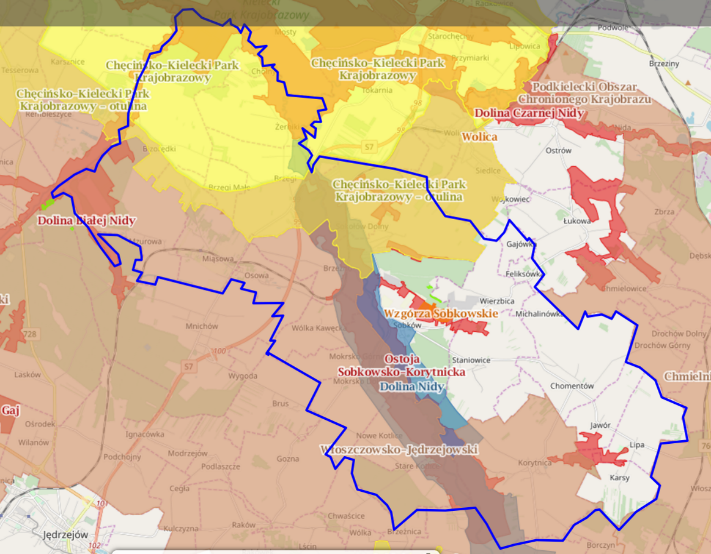  Legenda:  Rezerwaty  Parki Krajobrazowe  Parki Narodowe  Obszar Chronionego Krajobrazu  Zespoły Przyrodniczo Krajobrazowe  Natura 2000 – obszary ptasie  Natura 2000 Obszary siedliskowe             Pomnik przyrody1.13 Ochrona powietrzaOchrona powietrza to jedno z bardziej istotnych zagadnień ochrony środowiska przez człowieka 
w szczególności przed zanieczyszczeniem z uwagi na to, że proces odnowy atmosfery jest długotrwały. Zagrożenia wynikające z zanieczyszczeń atmosfery stanowią duże niebezpieczeństwo, ponieważ z powodu ruchów mas powietrznych mogą być przenoszone na znaczne odległości. Substancje te mogą występować w postaci stałej, ciekłej lub gazowej i mogą wpływać na zdrowie ludzi, klimat, przyrodę ożywioną, glebę, wodę lub powodować inne szkody w środowisku. Ochrona powietrza polega na zapewnieniu jak najlepszej jego jakości, w szczególności przez utrzymanie poziomów substancji w powietrzu poniżej dopuszczalnych, lub co najmniej na tych samych poziomach oraz zmniejszanie poziomów substancji w powietrzu, co najmniej do dopuszczalnych.Stan czystości powietrza atmosferycznego na terenie gmin: Chęciny, Łopuszno, Małogoszcz, Piekoszów i Sobków Zgodnie z art. 89 ustawy z dnia 27 kwietnia 2001 r. - Prawo ochrony środowiska (tekst jednolity: Dz. U. 2019 poz. 1396 z późn, zm.) Główny Inspektor Ochrony Środowiska (w tym Regionalne Wydziały Monitoringu Środowiska GIOŚ na poziomie województw) dokonuje oceny poziomów substancji 
w powietrzu w danej strefie za rok poprzedni, a następnie dokonuje klasyfikacji stref, dla każdej substancji odrębnie, według określonych kryteriów. Podstawowymi krajowymi aktami prawnymi, określającymi obowiązki, zasady i kryteria w zakresie prowadzenia oceny jakości powietrza w Polsce są:ustawa z dnia 27 kwietnia 2001 r. – Prawo ochrony środowiska (tekst jednolity Dz. U. 2019 r., poz. 1396 z późn. zm.);rozporządzenie Ministra Środowiska z dnia 24 sierpnia 2012 r. w sprawie poziomów niektórych substancji w powietrzu (Dz. U. 2021 r., poz. 845) zmienione przez rozporządzenie Ministra Środowiska z dnia 9 października 2019 r. zmieniające rozporządzenie w sprawie poziomów niektórych substancji w powietrzu,rozporządzenie Ministra Środowiska z dnia 8 czerwca 2018 r. w sprawie dokonywania oceny poziomów substancji w powietrzu (Dz. U. 2018 r., poz. 1119 z późn. zm.);rozporządzenie Ministra Środowiska z dnia 2 sierpnia 2012 r. w sprawie stref, w których dokonuje się oceny jakości powietrza (Dz. U. 2012 r., poz. 914 z późn. zm.).Na terenie województwa świętokrzyskiego dodatkowo obowiązuje uchwała nr XXII/292/20 Sejmiku Województwa Świętokrzyskiego z dnia 29 czerwca 2020r. w sprawie wprowadzenia na obszarze województwa świętokrzyskiego ograniczeń i zakazów w zakresie eksploatacji instalacji, w których następuje spalanie paliwa. Przedmiotowa uchwała wprowadza następujący harmonogram eliminacji nie ekologicznych źródeł ciepła:od dnia 1 lipca 2021 r. nie wolno spalać najbardziej zanieczyszczających powietrze paliw stałych, tj.: mułów i flotokoncentratów węglowych, węgla brunatnego, węgla kamiennego o uziarnieniu poniżej 3 mm oraz paliw zawierających biomasę o wilgotności w stanie roboczym powyżej 20%, od dnia 1 lipca 2023 r. nie wolo użytkować kotłów pozaklasowych tzw. kopciuchów (według normy PN-EN 303-5:2012), od 1 lipca 2024 r. nie wolno użytkować kotłów posiadających 3 i 4 klasę,od 1 lipca 2026 r. wolno użytkować kotły spełniające wymagania ekoprojektu zgodnie 
z załącznikiem do rozporządzenia Komisji (UE) 2015/1189 z dnia 28 kwietnia 2015 r. w sprawie wykonania dyrektywy Parlamentu Europejskiego i Rady 2009/125/WE w odniesieniu do wymogów dotyczących ekoprojektu dla kotłów na paliwo stałe,od 1 lipca 2026 r. nie wolno użytkować kotłów na paliwo stałe w budynkach, jeśli istnieje możliwość przyłączenia budynku do sieci gazowej lub ciepłowniczej.Od 1 lipca 2026 r. na terenie województwa świętokrzyskiego będzie można użytkować tylko odnawialne, bądź niskoemisyjne źródła ciepła takie jak: ciepło z sieci miejskiej, kotły na gaz lub olej opalowy, pompy ciepła, ogrzewanie elektryczne. Jedynie w sytuacji braku możliwości podłączenia budynku do sieci miejskiej, bądź sieci gazowej, dopuszczalne będzie spalanie paliw stałych w kotłach spełniających wymagania ekoprojektu, zgodnie z załącznikiem do rozporządzenia Komisji (UE) 2015/1189 z dnia 28 kwietnia 2015 r. w sprawie wykonania dyrektywy Parlamentu Europejskiego 
i Rady 2009/125/WE w odniesieniu do wymogów dotyczących ekoprojektu dla kotłów na paliwo stałe.Roczna ocena jakości powietrza, dokonywana przez Głównego Inspektora Ochrony Środowiska, jest prowadzona w odniesieniu do wszystkich substancji, dla których obowiązek taki wynika 
z rozporządzenia Ministra Środowiska z dnia 8 czerwca 2018 r. w sprawie dokonywania oceny poziomów substancji w powietrzu. Są to równocześnie substancje, dla których w prawie krajowym (rozporządzenie Ministra Środowiska z dnia 24 sierpnia 2012 r. w sprawie poziomów niektórych substancji w powietrzu) i w dyrektywach UE (2008/50/WE i 2004/107/WE) określono normatywne stężenia w postaci poziomów dopuszczalnych/ docelowych/celu długoterminowego w powietrzu ze względu na ochronę zdrowia ludzi i ochronę roślin. Lista zanieczyszczeń, jakie należy uwzględnić 
w ocenie dokonywanej pod kątem spełnienia kryteriów określonych w celu ochrony zdrowia ludzi, obejmuje 12 substancji: dwutlenek siarki SO2, dwutlenek azotu NO2, tlenek węgla CO,  benzen C6H6, ozon O3, pył PM10, pył PM2,5, ołów Pb w PM10, arsen As w PM10, kadm Cd w PM10, nikiel Ni w PM10, benzo(a)piren B(a)P w PM10.W ocenach dokonywanych pod kątem spełnienia kryteriów odniesionych do ochrony roślin uwzględnia się 3 substancje: dwutlenek siarki SO2, tlenki azotu NOx, ozon O3. Zgodnie z art. 89 ustawy - Prawo ochrony środowiska, kryteriami oceny i klasyfikacji stref w rocznej ocenie jakości powietrza są:dopuszczalny poziom substancji w powietrzu (z uwzględnieniem dozwolonej liczby przypadków przekroczeń poziomu dopuszczalnego, określonej dla niektórych zanieczyszczeń),dopuszczalny poziom substancji w powietrzu powiększony o margines tolerancji (dozwolone przypadki przekroczeń poziomu dopuszczalnego odnoszą się także do jego wartości powiększonej o margines tolerancji),poziom docelowy substancji w powietrzu (z uwzględnieniem dozwolonej liczby przypadków przekroczeń, określonej w odniesieniu do ozonu),poziom celu długoterminowego (dla ozonu).Zgodnie z definicjami zawartymi w dyrektywie 2008/50/WE:poziom dopuszczalny oznacza poziom substancji w powietrzu ustalony na podstawie wiedzy naukowej, w celu unikania, zapobiegania lub ograniczania szkodliwego oddziaływania na zdrowie ludzkie lub środowisko jako całość, który powinien być osiągnięty w określonym terminie i po tym terminie nie powinien być przekraczany,Poziom docelowy oznacza poziom substancji w powietrzu ustalony w celu unikania, zapobiegania lub ograniczania szkodliwego oddziaływania na zdrowie ludzkie lub środowisko jako całość, który ma być osiągnięty tam gdzie to możliwe w określonym czasie,Poziom celu długoterminowego oznacza poziom substancji w powietrzu, który należy osiągnąć 
w dłuższej perspektywie - z wyjątkiem przypadków, gdy nie jest to możliwe w drodze zastosowania proporcjonalnych środków - w celu zapewnienia skutecznej ochrony zdrowia ludzkiego i środowiska.Kryteria klasyfikacji stref ze względu na ochronę zdrowia ludzi w zakresie: dwutlenku siarki SO2, dwutlenku azotu NO2, tlenku węgla CO, benzenu C6H6, ozonu O3, pyłu PM10, pyłu PM2,5 oraz zawartości ołowiu Pb, arsenu As, kadmu Cd, niklu Ni i benzo(a)pirenu B(a)P w pyle PM10 zamieszczono w tabeli poniżej. Dla pyłu PM2,5 oraz ozonu zdefiniowane są kryteria dodatkowej klasyfikacji stref ze względu na ochronę zdrowia ludzi. Kryteria te zestawiono w tabelach poniżej.Tabela 100 Kryteria klasyfikacji stref ze względu na ochronę zdrowia ludzi w zakresie: SO2 , NO2 ,CO, C6H6, PM10, PM2,5, Pb, As, Cd, Ni, BaP, O3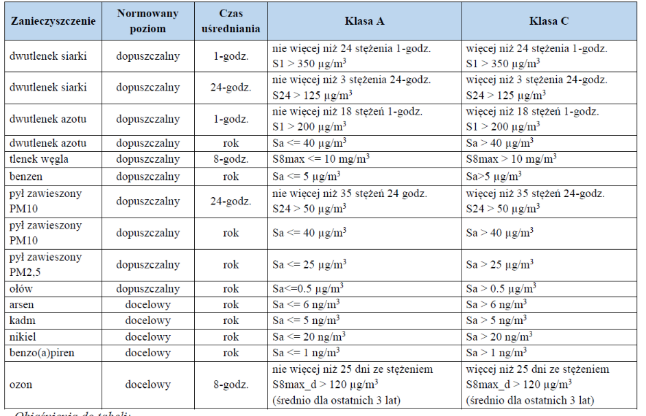 Źródło: Roczna ocena jakości powietrza w województwie świętokrzyskim – raport wojewódzki za rok 2019 Objaśnienia do tabeli:Sa- stężenie średnie roczneS1 – stężenie 1-godzinneS24 – stężenie średnie doboweS8max – maksimum ze stężeń średnich ośmiogodzinnych kroczących (obliczanych ze stężeń 1-godzinnych) w ciągu roku kalendarzowego.S8max_d– maksimum dobowe ze stężeń średnich ośmiogodzinnych kroczących obliczanych ze stężeń średnich jednogodzinnych; każdą wartość średnią ośmiogodzinną przypisuje się dobie, w której kończy się ośmiogodzinny okres uśredniania.Ołów, arsen, kadm, nikiel, benzo(α)piren – oznaczane w pyle zawieszonym PM10.Tabela 101 Kryteria klasyfikacji stref ze względu na ochronę roślin w zakresie dwutlenku siarki SO2, tlenków azotu NOx i ozonu O3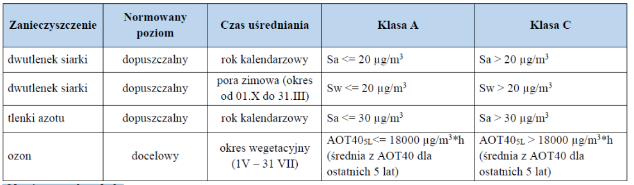 Źródło: Roczna ocena jakości powietrza w województwie świętokrzyskim – raport wojewódzki za rok 2019 Objaśnienia do tabeli:Sa- stężenie średnie roczneSw- stężenie średnie w sezonie zimowym; sezon zimowy obejmuje okres od 1 października roku poprzedzającego rok oceny do 31 marca w roku oceny.AOT405L –suma różnic pomiędzy stężeniem średnim jednogodzinnym wyrażonym w μg/m3 
a wartością 80 μg/m3,dla każdej godziny w ciągu doby pomiędzy godziną 8:00 a 20:00 czasu środkowoeuropejskiego CET, dla której stężenie jest większe niż 80 μg/m3. Wartość uśredniona dla kolejnych pięciu lat; w przypadku braku kompletnych danych pomiarowych z pięciu lat dotrzymanie dopuszczalnej częstości przekroczeń sprawdza się na podstawie danych pomiarowych z co najmniej trzech lat.Oceny jakości powietrza wykonywane są w odniesieniu do obszaru strefy. Zgodnie z art. 87 ustawy - Prawo ochrony środowiska obecnie dla wszystkich zanieczyszczeń uwzględnianych w ocenach jakości powietrza strefę stanowią:aglomeracja o liczbie mieszkańców powyżej 250 tysięcy,miasto (nie będące aglomeracją) o liczbie mieszkańców powyżej 100 tysięcy,pozostały obszar województwa, nie wchodzący w skład aglomeracji i miast powyżej 100 tys. mieszkańców.Nazwy i kody stref określa rozporządzenie Ministra Środowiska z dnia 2 sierpnia 2012 r. w sprawie stref, w których dokonuje się oceny jakości powietrza (Dz. U. z 10 sierpnia 2012 poz. 914 z późn. zm.). Liczba stref w Polsce wynosi 46, wśród których jest obecnie 12 aglomeracji, 18 miast o liczbie mieszkańców powyżej 100 tysięcy (nie będących aglomeracją) oraz 16 stref – pozostałych obszarów województw. Oceny jakości powietrza pod kątem ochrony zdrowia ludzi prowadzone są w każdej z 46 stref. W ocenach pod kątem ochrony roślin uwzględnia się 16 stref – ocenie tej nie podlegają strefy - aglomeracje o liczbie mieszkańców powyżej 250 tys. i strefy - miasta o liczbie mieszkańców powyżej 100 tys. W województwie świętokrzyskim, dla celów klasyfikacji pod kątem zawartości: ozonu, benzenu, dwutlenku azotu, tlenków azotu, dwutlenku siarki, tlenku węgla, pyłu zawieszonego PM10, zawartego w tym pyle ołowiu, arsenu, kadmu, niklu i benzo(a)pirenu oraz dla pyłu PM2,5, wyłoniono 2 strefy: miasto Kielce i strefę świętokrzyską na terenie której leżą gminy: Chęciny, Łopuszno, Małogoszcz, Piekoszów i Sobków.Tabela 102 Zestawienie stref w województwie świętokrzyskim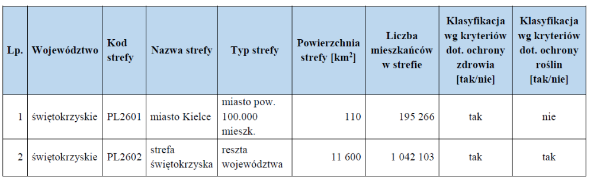 Źródło: Roczna ocena jakości powietrza w województwie świętokrzyskim – raport wojewódzki za rok 2019 Podsumowując wyniki oceny rocznej i klasyfikacji stref dla kryterium ochrony zdrowia ludzi obie strefy (miasto Kielce i strefa świętokrzyską) uzyskały klasę C z powodu przekroczeń poziomu dopuszczalnego określonego dla pyłu zawieszonego PM10 dla stężeń 24-godzinnych oraz przekroczenia poziomu docelowego benzo(a)pirenu. Przekroczenie poziomu celu długoterminowego określonego dla ozonu skutkowało nadaniem strefom klasy D2. Dodatkowa klasyfikacja pod kątem zanieczyszczenia pyłem zawieszonym PM2,5 wykazała przekroczenie poziomu dopuszczalnego określonego dla fazy II w strefie miasta Kielce (klasa C1). Dla stref ze statusem klasy C, zgodnie z art. 91 ustawy - Poś, zarząd województwa opracowuje, a sejmik województwa uchwala program ochrony powietrza, mający na celu osiągnięcie poziomów dopuszczalnych i docelowych w powietrzu oraz pułapu stężenia ekspozycji. Dla stref, w których przekraczane są poziomy dopuszczalne integralną część programu ochrony powietrza lub jego aktualizacji stanowić ma plan działań krótkoterminowych. Klasa D2 skutkuje natomiast, w myśl art. 91a Ustawy, podjęciem długoterminowych działań naprawczych będących celem wojewódzkiego programu ochrony środowiska. Pod względem pozostałych zanieczyszczeń strefom nadano status klasy A z uwagi na nieprzekraczanie (ponad dozwoloną ilość) poziomu dopuszczalnego i docelowego dla każdej z ocenianych substancji. Ogólne wyniki klasyfikacji stref 
w województwie świętokrzyskim ze względu na ochronę zdrowia ludzi przedstawiono w tabeli poniżej.Tabela 103 Klasy stref dla poszczególnych zanieczyszczeń, uzyskane w ocenie rocznej dokonanej z uwzględnieniem kryteriów ustanowionych w celu ochrony zdrowia ludzi – klasyfikacja podstawowa (klasy: A, C).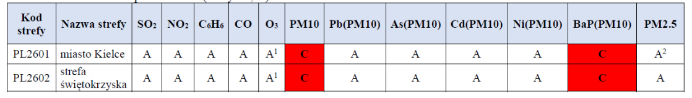 Źródło: Roczna ocena jakości powietrza w województwie świętokrzyskim – raport wojewódzki za rok 2019 1) Dla ozonu – poziom celu długoterminowego, strefy uzyskały klasę D22) Dla pyłu PM2,5 – poziom dopuszczalny II faza, strefa miasta Kielce uzyskała klasę C1Wyników oceny ze względu na ochronę roślinPodsumowując wyniki oceny rocznej i klasyfikacji stref dla kryterium ochrony roślin, strefę świętokrzyską pod względem dotrzymania wartości dopuszczalnych dla NOx i SO2 zakwalifikowano do klasy A. Natomiast z uwagi na przekroczenie poziomu docelowego i poziomu celu długoterminowego ozonu, strefę świętokrzyską zaliczono do klasy C i D2. Ogólne wyniki klasyfikacji stref w województwie świętokrzyskim ze względu na ochronę roślin przedstawiono w tabeli poniżej.Tabela 104 Klasy stref dla poszczególnych zanieczyszczeń, uzyskane w ocenie rocznej dokonanej z uwzględnieniem kryteriów ustanowionych w celu ochrony roślin-klasyfikacja podstawowa (klasy: A,C)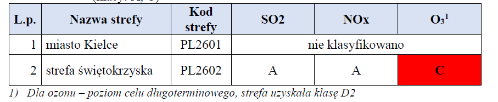 Źródło: Roczna ocena jakości powietrza w województwie świętokrzyskim – raport wojewódzki za rok 2019 Strefy, w których wystąpiły przekroczeniaOcena jakości powietrza w 2019 roku podobnie jak ocena za rok poprzedni wykonana została 
w obowiązującym układzie stref, według którego w województwie świętokrzyskim oceniane są dwie strefy: miasto Kielce i strefa świętokrzyska. Przekroczenia norm wystąpiły w obu strefach, pod kątem ochrony zdrowia ludzi, w zakresie pyłu zawieszonego PM10 (24-godzinny poziom dopuszczalny) oraz benzo(a)pirenu w pyle PM10 (poziom docelowy) – klasa C. Ponadto w strefie miasta Kielce, również pod kątem ochrony zdrowia ludzi, przekroczony został pył zawieszony PM2,5 (dla dodatkowego kryterium: poziom dopuszczalny faza II) – klasa C1. Dla kryterium ochrony roślin klasę C uzyskała strefa świętokrzyska pod względem przekroczeń poziomu docelowego ozonu. W obu strefach i dla obu rozpatrywanych kryteriów (ochrona zdrowia ludzi i ochrona roślin) przekroczone zostały również poziomy celów długoterminowych określonych dla ozonu, które powinny być osiągnięte do 2020 roku – klasa D2. Listę stref, w których wystąpiły przekroczenia wraz z charakterystyką sytuacji przekroczeń przedstawiono w tabeli poniżej.Tabela 105 Zestawienie informacji dotyczących obszarów przekroczeń dla poszczególnych zanieczyszczeń w roku 2019 w województwie świętokrzyskim, z uwzględnieniem kryterium określonego w celu ochrony zdrowia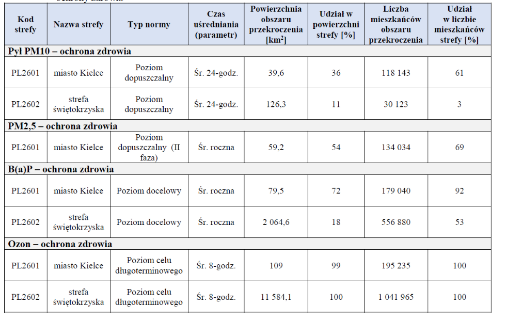 Źródło: Roczna ocena jakości powietrza w województwie świętokrzyskim – raport wojewódzki za rok 2019 Tabela 106 Zestawienie informacji dotyczących obszarów przekroczeń dla poszczególnych zanieczyszczeń w roku 2019 w województwie świętokrzyskim, z uwzględnieniem kryterium określonego w celu ochrony roślin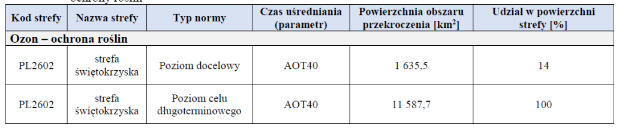 Źródło: Roczna ocena jakości powietrza w województwie świętokrzyskim – raport wojewódzki za rok 2019 Program ochrony powietrza dla województwa świętokrzyskiego wraz z planem działań krótkoterminowych wprowadza Harmonogram realizacji działań naprawczych dla stref województwa świętokrzyskiego, który został opracowany w oparciu  o dokonaną diagnozę istniejącego stanu jakości  powietrza oraz analizę podstawowych przyczyn niedotrzymania standardów. Działania naprawcze jakie według dokumentu gminy powinny wprowadzić to:ograniczenie emisji z instalacji o małej mocy do 1 MW, w których następuje spalanie paliw stałychprowadzenie działań promocyjnych i edukacyjnych (ulotki, imprezy, akcje szkolne, audycje, konferencje) oraz informacyjnych i szkoleniowych,prowadzenie kontroli przestrzegania przepisów ograniczających używanie paliw lub urządzeń do celów grzewczych oraz zakazu spalania odpadów.Podsumowanie obszaru „ochrona powietrza”Na obszarze realizacji Strategii występują obszary chronione w tym obszary NATURA 2000.  Analiza stanu środowiska wskazuje na potrzebę przeprowadzenia działań mających na celu m.in.:zmniejszenie emisji substancji szkodliwych do środowiska poprzez montaż instalacji fotowoltaicznych, modernizację oświetlenia, termomodernizację budynków użyteczności publicznej, termomodernizację budynków mieszkalnych itp., zmniejszenie ilości azbestu pozostającego do utylizacji,edukację ekologiczną.Potrzeby gmin objętych Strategią (projekty przyczyniające się do poprawy jakości powietrza):termomodernizacja budynków użyteczności publicznej,termomodernizacja lokali socjalnych wraz z modernizacją kotłowni,budowa farmy fotowoltaicznej pokrywającej zużycie energii oświetlenia ulicznego oraz budynków użyteczności publicznej,modernizacja kotłowni miejskiej w Małogoszczu /z węglowej na gazową/,montaż instalacji fotowoltaicznych na obiektach gminnych,magazyny energii elektrycznej instytucji publicznych na terenie gmin objętych Strategią,modernizacja oświetlenia ulicznego na terenie gmin, rozbudowa oświetlenia ulicznego w miejscach niedoświetlonych oraz na odcinkach, gdzie linia oświetleniowa nie istnieje, a powstają nowe zabudowania,wsparcie montażu instalacji fotowoltaicznych na budynkach mieszkańców. Projekt zakładałby dofinansowanie do paneli fotowoltaicznych montowanych na prywatnych obiektach mieszkańców.1.14 Infrastruktura technicznaGmina ChęcinyInfrastruktura drogowaSieć drogową na terenie Gminy Chęciny tworzą drogi publiczne, które ze względu na funkcję jaką pełnią dzielą się na następujące kategorie: drogi krajowe, wojewódzkie, powiatowe i gminne. Przez Gminę Chęciny przebiegają drogi następujących kategorii:droga krajowa nr 7 Warszawa – Kraków,droga wojewódzka nr 762 Kielce – Małogoszcz,droga wojewódzka nr 763 Chęciny – Morawica.Długość dróg na terenie Gminy Chęciny przedstawia się następująco:Tabela 107 Infrastruktura drogowa na terenie Gminy ChęcinyInfrastruktura wodociągowaGmina Chęciny jest w pełni zwodociągowana. W skład wodociągu publicznego Chęciny wchodzą następujące obiekty:ujęcie Góra Zamkowa z jedną studnią głębinową;ujęcie Gościniec z jedną studnią głębinową;zbiorniki wyrównawcze V= 150 m3 i V= 500 m3 zlokalizowane na Górze Zamkowej 
w Chęcinach,zbiornik V= 50 m3 w miejscowości Zelejowa,pompownia wody ul. Jędrzejowska w Chęcinach.Tabela 108: Wskaźniki zwodociągowania Gminy Chęciny - stan na dzień 31.12.2020rŹródło: Urząd Gminy i Miasta w ChęcinachInfrastruktura kanalizacyjnaNa obszarze gminy brak jest kompleksowej sieci kanalizacyjnej sanitarnej i opadowej. Długość sieci kanalizacyjnej w gminie wynosi 39,2 km.Tabela 109: Kanalizacja sanitarna na terenie Gminy ChęcinyŹródło: Urząd Gminy i Miasta w ChęcinachZaopatrzenie w gazŹródłem zasilania układu rozdzielczego sieci gazowej na terenie gminy jest gazociąg przesyłowy wysokiego ciśnienia o średnicy 300 mm relacji Zborów-Busko-Kielce poprzez odgałęzienie wysokiego ciśnienia o średnicy 150 mm relacji Skrzelczyce-Radkowice oraz stację redukcyjno - pomiarową 
I stopnia usytuowaną w Radkowicach gmina Chęciny oraz stację redukcyjno- pomiarową zlokalizowaną w Brzezinach, gmina Morawica. Układ ten obejmie wszystkie sołectwa z gminy Chęciny. Ze stacji 
w Brzezinach zasilane są sołectwa: Łukowa, Wolica, Wojkowiec, Siedlce, Tokarnia, Ostrów. Pozostałe sołectwa zasilane są ze stacji w Radkowicach. Przez teren gminy przebiega fragmentarycznie gazociąg wysokoprężny o średnicy 150 mm. Rozprowadzenie gazu na terenie gminy odbywa się przy pomocy gazociągów średniego ciśnienia wyprowadzonych ze stacji redukcyjno-pomiarowych gazu zlokalizowanych w Radkowicach i Brzezinach gm. Morawica. Za priorytetowe uznaje się zwiększenie ilości odbiorców indywidualnych w miejscowościach zgazyfikowanych, co ma wpływ na poprawę stanu środowiska przez zmniejszenie emisji zanieczyszczeń do atmosfery oraz rozbudowę istniejących sieci zasilanych ze stacji redukcyjno - pomiarowej. Łączna długość sieci gazowej dystrybucyjnej na terenie gminy wynosi: 36,443 km.Tabela  Infrastruktura wodociągowa, kanalizacyjna i gazowa w poszczególnych sołectwach Gminy Chęciny oraz w osiedlach Miasta ChęcinyŹródło: Urząd Gminy i Miasta ChęcinyMieszkalnictwoW 2020 roku w Gminie Chęciny oddano do użytku 48 mieszkań i jest to wartość porównywalna do wartości dla województwa świętokrzyskiego oraz znacznie mniejsza od średniej dla całej Polski. Całkowite zasoby mieszkaniowe w gminie Chęciny to 4 714 nieruchomości. Na każdych 1000 mieszkańców przypada zatem 314 mieszkań i jest to wartość znacznie mniejsza od wartości dla województwa świętokrzyskiego oraz średniej dla całej Polski. 100,0% mieszkań zostało przeznaczonych na cele indywidualne. Przeciętna liczba pokoi w nowo oddanych mieszkaniach wynosi 5,75 i jest znacznie większa od przeciętnej liczby pokoi dla województwa świętokrzyskiego oraz znacznie większa od przeciętnej liczby pokoi w całej Polsce. Przeciętna powierzchnia użytkowa nieruchomości oddanej do użytkowania w 2020 roku w gminie Chęciny to 115,50 m² i jest znacznie większa od przeciętnej powierzchni użytkowej dla województwa świętokrzyskiego oraz całego kraju.Tabela 111 Zasoby mieszkaniowe na terenie Gminy Chęciny w latach 2015-2020Źródło: opracowanie własne na podstawie danych GUSBiorąc pod uwagę instalacje techniczno-sanitarne 93,64% mieszkań przyłączonych jest do wodociągu, 84,85% nieruchomości wyposażonych jest w ustęp spłukiwany, 82,29% mieszkań posiada łazienkę, 81,25% korzysta z centralnego ogrzewania, a 21,89% z gazu sieciowego.Gmina ŁopusznoInfrastruktura drogowaObszar Gminy Łopuszno jest dogodnie położony pod względem komunikacyjnym. Posiada bowiem czterokierunkowe połączenia z drogami wojewódzkimi. Droga wojewódzka nr 728 prowadzi przez Końskie – Łopuszno – Małogoszcz - Jędrzejów. Wzdłuż niej jest rozlokowanych 8 sołectw, 
a mianowicie: Sarbice Pierwsze, Sarbice Drugie, Czałczyn, Łopuszno, Marianów, Czartoszowy, Grabownica i Gnieździska. Druga droga wojewódzka nr 786 prowadzi  z Włoszczowy przez Łopuszno do Kielc. Wzdłuż niej jest zlokalizowanych 5 sołectw: Jedle, Łopuszno, Wielebnów, Snochowice 
i Piotrowiec. Część dróg na terenie gminy oraz infrastruktury okołodrogowej (chodniki, oświetlenia) wymaga modernizacji lub budowy (np. ścieżki rowerowe). Tabela 112 Infrastruktura drogowa na terenie Gminy ŁopusznoŹródło: opracowanie własne na podstawie danych Urzędu Gminy w ŁopusznieInfrastruktura wodociągowaGmina Łopuszno jest w pełni zwodociągowana. Gmina zaopatrywana jest w wodę z czterech ujęć:w Wielebnowie (st. 1, zasadnicza - głęb. 60,0 m; st. 3, awaryjna - głęb. 80,0 m) - wodociąg „Łopuszno”,w Gnieździskach (st. 1 - głęb. 48,0 m; Dybkowa Góra) - wodociąg „Gnieździska”,w Lasocinie (st. 1 - głęb. 50,0 m; leśniczówka) - ujęcie „Lasocin”,w Dobrzeszowie (st. 1 - głęb. 90,0 m; oddana do eksploatacji 01.09.2004r.) - ujęcie  Dobrzeszów”.Poza ujęciami do zbiorowego zaopatrzenia w wodę mieszkańców gminy, wody podziemne są eksploatowane przez zakłady przemysłowe i indywidualne osoby posiadające własne ujęcia.Tabela 113. Oczyszczalnie ścieków w Gminie ŁopusznoŹródło: Programu ochrony środowiska dla Gminy ŁopusznoTabela 114 Liczba ludności korzystająca z instalacji [%]Źródło: Dane GUS, Bank danych lokalnychTabela 115: Wskaźniki zwodociągowania Gminy Łopuszno - stan na dzień 31.12.2020rŹródło: Urząd Gminy w ŁopusznieInfrastruktura kanalizacyjnaNa obszarze gminy brak jest kompleksowej sieci kanalizacyjnej sanitarnej i opadowej. Długość sieci kanalizacyjnej w gminie wynosi 22,73 km.Tabela 116: Kanalizacja sanitarna na terenie Gminy ŁopusznoŹródło: Urząd Gminy w ŁopusznieZaopatrzenie w gazW gminie nie występuje sieć gazowa przewodowa. Jedyną formą zaopatrzenia w gaz są butle gazowe, do nabycia w punktach wymiany butli lub dowożone cysternami. Realizacja w/w sieci wydaje się konieczna biorąc pod uwagę cele rozwoju gminy.Tabela  Dostęp do sieci wodociągowej, kanalizacyjnej i gazowej w poszczególnych sołectwach Gminy ŁopusznoŹródło: Urząd Gminy ŁopusznoMieszkalnictwoW 2019 roku w Gminie Łopuszno oddano do użytku 19 mieszkań. Na każdych 1000 mieszkańców oddano więc do użytku 2,11 nowych lokali. Jest to wartość znacznie mniejsza od wartości dla województwa świętokrzyskiego oraz znacznie mniejsza od średniej dla całej Polski. Całkowite zasoby mieszkaniowe w gminie Łopuszno to 2390 nieruchomości. Na każdych 1000 mieszkańców przypadają zatem 267 mieszkania. Jest to wartość znacznie mniejsza od wartości dla województwa świętokrzyskiego oraz znacznie mniejsza od średniej dla całej Polski. 100,0% mieszkań zostało przeznaczonych na cele indywidualne. Przeciętna liczba pokoi w nowo oddanych mieszkaniach 
w Gminie Łopuszno to 5,74 i jest znacznie większa od przeciętnej liczby izb dla województwa świętokrzyskiego oraz znacznie większa od przeciętnej liczby pokoi w całej Polsce. Przeciętna powierzchnia użytkowa nieruchomości oddanej do użytkowania w 2019 roku w gminie Łopuszno to 121,60 m2 i jest znacznie większa od przeciętnej powierzchni użytkowej dla województwa świętokrzyskiego oraz znacznie większa od przeciętnej powierzchni nieruchomości w całej Polsce. Tabela 118 Zasoby mieszkaniowe na terenie gminy Łopuszno w latach 2015-2019Źródło: opracowanie własne na podstawie danych GUSBiorąc pod uwagę instalacje techniczno-sanitarne 85,25% mieszkań przyłączonych jest do wodociągu, 77,54% nieruchomości wyposażonych jest w ustęp spłukiwany, 74,38% mieszkań posiada łazienkę, 62,96% korzysta z centralnego ogrzewania.	
Gmina MałogoszczInfrastruktura drogowaPrzez Gminę Małogoszcz nie przebiegają drogi międzyregionalne, ale na jej terenie znajduje się węzeł dróg posiadający znaczenie lokalne. Są to drogi międzywojewódzkie:  nr 728 (Warszawa) Grójec - Końskie - Łopuszno - Małogoszcz - Jędrzejów, nie mające większego znaczenia tranzytowego, stanowiące najkrótsze połączenie poprzez drogę nr 74 z centralnym węzłem drogowym w Polsce,nr 762 Kielce - Małogoszcz - stanowiąca najdogodniejsze połączenie obszaru gminy z trasą tranzytową o znaczeniu międzynarodowym - drogą E 7. Obie drogi wojewódzkie łączą się poza gminą z drogą krajową, prowadzącą ruch tranzytowy nr 7 relacji Gdańsk - Warszawa - Kraków - Chyżne (Budapeszt). Łączna długość dróg wojewódzkich w gminie to 19,869 km.Uzupełnieniem sieci drogowej w gminie są liczne drogi powiatowe oraz gminne. Znaczne usprawnienie ruchu drogowego nastąpiło w chwili oddania do użytku obwodnicy Małogoszcza. W gminie znajdują drogi powiatowe o łącznej długości 63,09 km. Drogi powiatowe stanowią system łączący cały obszar 
z siecią dróg o randze wojewódzkiej i stanowią korytarze tranzytowe. Drogi powiatowe to drogi utwardzone. Ogółem na terenie gminy jest 55,17 km dróg gminnych, w tym 8,8, km na terenie miasta.
W kilometrażu dróg gminnych przeważają drogi o nawierzchni ulepszonej - 31,9 km, ale tych
o nawierzchni nieulepszonej jest też znaczna ilość - ogółem 23,27 km, w tym gruntowych aż 19,47 km. Linie kolejowe Obszar Gminy Małogoszcz przecina zelektryfikowana linia Kielce - Częstochowa ze stacją pasażerską oddaloną 5 km od centrum miasta - osada Stacja Małogoszcz. Na terenie stacji z linii głównej odchodzą dwie bocznice kolejowe do Cementowni "Lafarge" i "Lhoist Bukowa" Zakład Wapienniczy.Potrzeby Gminy Małogoszcz w obszarze inwestycji drogowych:modernizacja i remont dróg gminnych,przebudowa i remont dróg powiatowych oraz budowa chodników w ciągu dróg powiatowych,utwardzenie dróg dojazdowych do pól,budowa i/lub modernizacja chodników przy drogach gminnych, rozbudowa infrastruktury dla ruchu niezmotoryzowanego –  trasy rowerowe 15 km.Infrastruktura wodociągowaDługość sieci wodociągowej w gminie wynosi 146 km, zaś do sieci przyłączonych jest 2 410  gospodarstw. Wskaźnik ilości osób korzystających z instalacji wodociągowej w Gminie Małogoszcz wynosi ogółem 95,4 %, dla terenu miasta wynosi 97,9% ludności, dla terenów wiejskich 92,9 % ludności.W Gminie Małogoszcz funkcjonują dwa ujęcia wód podziemnych w Leśnicy i Nowej Wsi.  Ujęcie 
w Kozłowie wyłączono z eksploatacji w lipcu 2011 roku.Tabela 119 Parametry ujęć wody w gminie Małogoszcz (Urząd Miasta i Gminy w Małogoszczu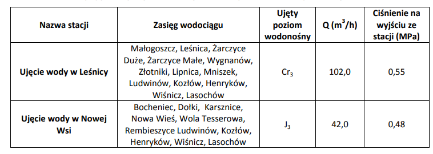 Dodatkowe ujęcie wody korzystające z wód powierzchniowych w gminie dla potrzeb przemysłowych Cementowni „Małogoszcz” znajduje się na rzece Łososinie. Ponadto dwie miejscowości w gminie Wrzosówka i Kopaniny zaopatrywane są w wodę z wodociągu w Gminie Łopuszno.Potrzeby gminy w tym zakresie przedstawiono w pkt. 1.12 Diagnozy. Ponadto istnieje potrzeba rozbudowy sieci wodociągowej na terenie Gminy Małogoszcz.Infrastruktura kanalizacyjnaAglomeracja Małogoszcz o równoważnej liczbie mieszkańców wynoszącej 5 301 RLM z oczyszczalnią ścieków w Zakruczu, obejmującą następujące miejscowości: Małogoszcz, Bocheniec /Dołki i Nowa Wieś/, Leśnica i część miejscowości Zakrucze.Informacja o długości i rodzaju istniejącej sieci kanalizacyjnej w Aglomeracji Małogoszcz (stan na 31.12.2019 r.)Długość sieci kanalizacji sanitarnej [km]Ogółem - 50,3Kanalizacja sanitarna grawitacyjna - 42,3Kanalizacja sanitarna tłoczna - 8,0Wskaźnik ilości osób korzystających z instalacji kanalizacyjnej w Gminie Małogoszcz wynosi ogółem 39,8 %, dla terenu miasta wynosi 91,4% ludności, dla terenów wiejskich -15,3% ludności.W gminie działają oczyszczalnie ścieków: oczyszczalnia ścieków komunalnych w Zakrucze, oczyszczalnie przy obiektach w Złotnikach i Rembieszycach, oczyszczalnie przydomowe.Tabela 120 Oczyszczalnie ścieków w Gminie Małogoszcz 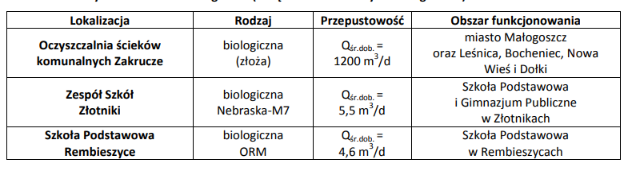 Źródło: Urząd Miasta i Gminy w MałogoszczuTabela  Stan i potrzeby infrastruktury wodno-kanalizacyjnej na terenie Gminy MałogoszczŹródło: Urząd Miasta i Gminy MałogoszczTabela  Dostęp do sieci wodociągowej, kanalizacyjnej i gazowej w poszczególnych sołectwach Gminy MałogoszczŹródło: Urząd Miasta i Gminy MałogoszczZaopatrzenie w gazW chwili obecnej na terenie Gminy Małogoszcz realizowana jest budowa gazociągów ziemnych. Do celów socjalno-bytowych (głównie do przygotowywania posiłków oraz ciepłej wody użytkowej) powszechne stosuje się gaz ciekły propan-butan. Dystrybucja gazu bezprzewodowego prowadzona jest przez prywatnych pośredników i obejmuje wszystkie sołectwa. Z uwagi na możliwość zakupu gazu propan – butan w różnych punktach dystrybucji  nie prowadzi się ewidencji tego nośnika ciepła.MieszkalnictwoW 2020 roku w Gminie Małogoszcz oddano do użytku 38 mieszkań. Na każdych 1000 mieszkańców oddano więc do użytku 3,31 nowych lokali. Jest to wartość porównywalna do wartości dla województwa świętokrzyskiego oraz znacznie mniejsza od średniej dla całej Polski. Całkowite zasoby mieszkaniowe w gminie Małogoszcz to 3 656 nieruchomości. Jest to wartość znacznie mniejsza od wartości dla województwa świętokrzyskiego oraz znacznie mniejsza od średniej dla całej Polski. 100,0% mieszkań zostało przeznaczonych na cele indywidualne. Przeciętna liczba pokoi w nowo oddanych mieszkaniach w gminie Małogoszcz to 5,32 i jest znacznie większa od przeciętnej liczby pokoi dla województwa świętokrzyskiego oraz znacznie większa od przeciętnej liczby pokoi w całej Polsce. Przeciętna powierzchnia użytkowa nieruchomości oddanej do użytkowania w 2020 roku w Gminie Małogoszcz to 127,40 m2 i jest znacznie większa od przeciętnej powierzchni użytkowej dla województwa świętokrzyskiego oraz przeciętnej powierzchni nieruchomości w całej Polsce. Tabela  Zasoby mieszkaniowe na terenie gminy Małogoszcz w latach 2015-2019Źródło: opracowanie własne na podstawie danych GUSBiorąc pod uwagę instalacje techniczno-sanitarne 92,23% mieszkań przyłączonych jest do wodociągu, 83,86% nieruchomości wyposażonych jest w WC spłukiwane, 81,67% mieszkań posiada łazienkę, 73,69% korzysta z centralnego ogrzewania, a 0,44% z gazu sieciowego.Gmina PiekoszówInfrastruktura drogowaSieć drogową na terenie Gminy Piekoszów tworzą drogi publiczne, które ze względu na funkcję, jaką pełnią dzielą się na następujące kategorie: drogi krajowe, wojewódzkie, powiatowe i gminne. Przez teren Gminy Piekoszów przebiegają: droga krajowa międzyregionalna nr 7 Gdańsk - Warszawa - Kielce – Kraków - Chyżne przebiegająca wzdłuż wschodniej granicy na długości 3,64 km i nie obsługująca bezpośrednio jej obszaru, droga ta jest dostępna jedynie poprzez węzły i skrzyżowanie,droga wojewódzka nr 786 Kielce-Ruda Strawczyńska-Łopuszno o długości w granicach gminy 9,974 km oraz droga wojewódzka nr 761 Kielce- Białogon-Piekoszów o długości w granicach gminy 5,372 km,drogi powiatowe0275 T Chęciny – Zajączków, 0276 T Bolmin – Zajączków, 0281 T Bławatków – Zacisze, 0292 T Rykoszyn – Chęciny.Długość dróg na terenie Gminy Piekoszów przedstawia się następująco:Tabela 124 Infrastruktura drogowa na terenie Gminy PiekoszówUzupełnieniem głównego układu komunikacyjnego są drogi gminne (ponad 40 km) oraz pozostałe drogi nie zaliczone do kategorii dróg gminnych. Gmina Piekoszów posiada również gęstą sieć dróg 
o charakterze wewnętrznym, w tym drogi polne i leśne, zapewniające dojazd do mniejszych skupisk zabudowy lub pełniące rolę łącznika z innymi drogami. Część dróg na terenie gminy wymaga interwencji, głównie z uwagi na zły stan nawierzchni i infrastruktury okołodrogowej, lub jej braku (np. chodniki, oświetlenie uliczne). Stwierdza się zatem konieczność budowy, rozbudowy/przebudowy 
i remontu części dróg na terenie gminy Piekoszów, należących zarówno do gminy jak i powiatu. Przez teren gminy Piekoszów przebiega także linia kolejowa relacji Kielce – Częstochowa, a na trasie zlokalizowane są stacje – przystanki kolejowe: stacja Piekoszów, stacja Rykoszyn, stacja Szczukowskie Górki, stacja Wierna Rzeka.Infrastruktura wodociągowaGmina Piekoszów jest w pełni zwodociągowana. Zaopatrzenie w wodę do zbiorowego zaopatrzenia mieszkańców w wodę służy pięć ujęć: Piekoszów I, Piekoszów II,  Górki Szczukowskie, Szczukowice, Lesica.Tabela 125: Wskaźniki zwodociągowania Gminy Piekoszów- stan na dzień 31.12.2020rŹródło: Urząd Gminy w PiekoszowieZ powyższego wynika, że teren gminy Piekoszów jest dobrze wyposażony w sieć wodociągową. Potrzeby inwestycyjne w tym obszarze dotyczyć mogą modernizacji najstarszych odcinków sieci, które mogą powodować awarie i w konsekwencji straty wody. Ponadto należy zainwestować w modernizację niektórych ujęć oraz ich czyszczenie. Dodatkowo niezbędna jest budowa stacji uzdatniania na ujęciu Piekoszów I. Działania w zakresie rozbudowy sieci są prowadzone tam, gdzie powstają nowe zabudowania.Infrastruktura kanalizacyjnaNa obszarze gminy brak jest kompleksowej sieci kanalizacyjnej sanitarnej i opadowej. Długość sieci kanalizacyjnej w gminie wynosi aż 127,4 km.Tabela 126: Kanalizacja sanitarna na terenie Gminy PiekoszówŹródło: Urząd Gminy w PiekoszowieNa terenie Gminy Piekoszów funkcjonuje jedna oczyszczalnia ścieków komunalnych w miejscowości Piekoszów, która ze względu na stan techniczny urządzeń i znaczny postęp technologiczny wymaga interwencji. Jednym z głównych wyzwań w zakresie gospodarki ściekowej w gminie jest rozstrzygnięcie kwestii sposobu oczyszczania ścieków. W 2021 r. została wykonana ekspertyza oczyszczalni ścieków 
w Piekoszowie, która wskazała możliwe i najbardziej optymalne warianty prowadzenia gospodarki ściekowej na terenie gminy. Jeden z wariantów zakłada kompleksową modernizację istniejącej infrastruktury oczyszczalni, inny – przewiduje wybudowanie niezbędnej infrastruktury, która umożliwi dostarczanie ścieków do istniejącej oczyszczalni w sąsiedniej gminie. Władze spółki ZUK Piekoszów dokonają analizy dostępnych rozwiązań i wybiorą najbardziej optymalne, biorąc pod uwagę kwestie techniczne i finansowe.Według danych Urzędu Gminy w Piekoszowie przepustowość oczyszczalni wynosi:Qśr.d.= 2 050 m3/dQmax.d. = 2 543 m3/dWedług danych Urzędu Gminy w Piekoszowie (stan na koniec 2020 r.), łączna długość sieci kanalizacyjnej wynosi ogółem 127,4 km, natomiast łączna liczba przyłączy wynosi 2133. Zgodnie z danymi GUS (stan na koniec 2020 r.) z sieci kanalizacyjnej korzysta ok. 48% mieszkańców gminy tj. ponad 8 000 osób. W 2020 r. ilość ścieków oczyszczonych wyniosła 352,59 dam3. Gospodarstwa domowe oraz inne podmioty, które nie mają dostępu do sieci kanalizacji sanitarnej wyposażone są w przydomowe oczyszczalnie ścieków oraz zbiorniki bezodpływowe tzw. szamba, które opróżniane są okresowo przez podmioty prowadzące usługi asenizacyjne. Należy podjąć działania, mające na celu uzupełnianie braków w infrastrukturze kanalizacyjnej poprzez rozbudowę sieci 
o kolejne miejscowości.Dodatkowo władze gminy, w perspektywie do 2030 r., rozważają budowę nowej oczyszczalni ścieków na swoim terenie, która zlokalizowana byłaby w zachodniej części gminy. Realizacja tej inwestycji będzie uzależniona od aktualnych potrzeb w tym zakresie oraz możliwości finansowych samorządu.    Tabela  Dostęp do sieci wodociągowej, kanalizacyjnej i gazowej w poszczególnych sołectwach Gminy PiekoszówŹródło: dane Urzędu Gminy PiekoszówInfrastruktura gazowa Operatorem Systemu Dystrybucyjnego sieci gazowych na obszarze Gminy Piekoszów jest Polska Spółka Gazownictwa sp. z o.o., Oddział Zakład Gazowniczy w Kielcach. Gmina Piekoszów jest na początkowym etapie gazyfikacji swojego terenu. Obecnie sieć gazowa doprowadzona jest tylko do miejscowości Młynki. Na obszarach nieobjętych siecią gazową zaopatrzenie w gaz realizowane jest w oparciu o butle napełniane gazem płynnym. Według informacji PSG sp. z o.o., na terenie gminy Piekoszów występuje następująca infrastruktura gazowa:-	gazociągi średniego ciśnienia o długości łącznej 885,7 m,-	liczba przyłączy gazowych: 1 szt.Budowa sieci dystrybucji gazu ziemnego na terenie gminy Piekoszów rozpoczęła się na przełomie 2019/2020 roku. Sieć gazownicza została poprowadzona  z gminy Małogoszcz do miejscowości Młynki w gminie Piekoszów. Docelowo gazyfikacja ma objąć wszystkie miejscowości w gminie Piekoszów. Gazyfikacja gminy przyczyni się do poprawy jakości życia mieszkańców, a także będzie mieć istotne znaczenie dla jej rozwoju gospodarczego. Korzystanie z gazu ziemnego do celów grzewczych może przyczynić się do zmniejszenia emisji zanieczyszczeń do powietrza. W pierwszym kwartale 2020 r. w gminie Piekoszów przeprowadzona została ankietyzacja mieszkańców w celu rozpoznania zapotrzebowania na paliwo gazowe oraz chęci przyłączenia się do sieci gazowej. Wyniki przeprowadzonego badania ankietowego posłużyły Polskiej Spółce Gazownictwa sp. z o.o. Oddział Zakład Gazowniczy w Kielcach do opracowania koncepcji rozbudowy sieci gazowej na terenie gminy Piekoszów. Z informacji przekazanych przez Urząd Gminy w Piekoszowie wynika, że łączna liczba ankiet wydanych wynosiła 4147 szt. Informację zwrotną tj. wypełnione ankiety przekazało 1039 gospodarstw/podmiotów, z czego 1013 jest zainteresowanych przyłączeniem do sieci gazowniczej. Rozbudowa sieci dla potrzeb przyłączenia nowych odbiorców ma charakter komercyjny 
i uwarunkowana jest wynikiem rachunku ekonomicznej opłacalności przeprowadzenia inwestycji przez w/w przedsiębiorstwo gazownicze. MieszkalnictwoW 2020 roku w Gminie Piekoszów oddano do użytku 63 mieszkania i jest to wartość znacznie większa od wartości dla województwa świętokrzyskiego oraz znacznie mniejsza od średniej dla całej Polski. Całkowite zasoby mieszkaniowe w gminie Piekoszów to 4 845 nieruchomości. Na każdych 1000 mieszkańców przypadają zatem 295 mieszkania i jest to wartość znacznie mniejsza od wartości dla województwa świętokrzyskiego oraz znacznie mniejsza od średniej dla całej Polski. 100,0% mieszkań zostało przeznaczonych na cele indywidualne. Przeciętna liczba pokoi w nowo oddanych mieszkaniach w Gminie Piekoszów to 6,00 i jest znacznie większa od przeciętnej liczby pokoi dla województwa świętokrzyskiego oraz znacznie większa od przeciętnej liczby pokoi w całej Polsce. Przeciętna powierzchnia użytkowa nieruchomości oddanej do użytkowania w 2020 roku w Gminie Piekoszów to 119,70 m² i jest znacznie większa od przeciętnej powierzchni użytkowej dla województwa świętokrzyskiego oraz znacznie większa od przeciętnej powierzchni nieruchomości w całej Polsce. Tabela 128 Zasoby mieszkaniowe na terenie Gminy Piekoszów w latach 2015-2020Źródło: opracowanie własne na podstawie danych GUSBiorąc pod uwagę instalacje techniczno-sanitarne 95,52% mieszkań przyłączonych jest do wodociągu, 86,65% nieruchomości wyposażonych jest w ustęp spłukiwany, 83,72% mieszkań posiada łazienkę, 83,69% korzysta z centralnego ogrzewania, a 0,23% z gazu sieciowego.Gmina SobkówInfrastruktura drogowaOś komunikacyjną gminy stanowią: droga ekspresowa i drogi powiatowe. Przebiegająca przez gminę droga ekspresowa nr 7 umożliwia połączenia regionalne i ponadregionalne. W gminie jest ogółem 4,4 km dróg ekspresowych, 73 km dróg powiatowych oraz 61,467 km dróg gminnych. Powyższą  sieć  dróg  publicznych  uzupełniają  pozostałe  drogi  wewnętrzne poszczególnych miejscowości. Linie kolejowe Przez teren gminy przebiega linia kolejowa o znaczeniu krajowym Kraków - Warszawa. Jest to  linia  normalnotorowa,  dwutorowa,  zelektryfikowana.  W  miejscowościach Miąsowa i Sokołów Dolny znajdują się dwa przystanki do obsługi lokalnego ruchu pasażerskiego. W Sokołowie znajduje się 
- w chwili obecnej nieużytkowana - bocznica kolejowa do kopalni surowców. Drogi  gminne  w  większości  posiadają  słabe  nawierzchnie,  braki w poboczach, odwodnieniu 
i wymagają remontów.Potrzeby Gminy Sobków w obszarze inwestycji drogowych:modernizacja dróg wymagających naprawy,budowa chodników przy drogach gminnych oraz powiatowych w celu zwiększenia bezpieczeństwa mieszkańców.Infrastruktura wodociągowaW ostatnich latach przeprowadzono szereg inwestycji, które doprowadziły do zwodociągowania obszaru gminy w 95,7%. Inwestycje te nie przebiegały jednocześnie z budową sieci kanalizacyjnej - ich długość wynosi obecnie 48,1 km. Poniższe tabele przedstawiają dane na temat skanalizowania oraz zwodociągowania Gminy Sobków. Podstawą  systemu  wodociągowego  gminy  są studnie  głębinowe  i  wodociągi:  Brzegi, Chomentów, Gajówka, Korytnica, Mzurowa, Niziny, Sobków, Sokołów Górny, Wierzbica. W gminie są dwie stacje uzdatniania wody, znajdują się one w miejscowościach Niziny 
i Wierzbica.Tabela 129 Wskaźniki zwodociągowania w Gminie Sobków (Stan na dzień 31.12.2020 r.)Źródło: Dane z Urzędu Gminy SobkówPotrzeby Gminy Sobków w tym zakresie przedstawiono w pkt. 1.12 Diagnozy. Tabela  Stan i potrzeby infrastruktury wodno-kanalizacyjnej na terenie Gminy SobkówŹródło: dane Urzędu Gminy SobkówInfrastruktura kanalizacyjnaNa terenie gminy sieć kanalizacji sanitarnej obsługiwana jest przez oczyszczalnię ścieków komunalnych w  Sobkowie. Oczyszczalnia  mechaniczno-biologiczna  typu  SBR  ma przepustowość 850 m3/dobę, oddana do użytku w 2006 r. Na terenie gminy, gdzie nie ma sieci kanalizacyjnej, mieszkańcy korzystają z bezodpływowych zbiorników przydomowych na  nieczystości  płynne lub oczyszczalni przydomowych. Nieczystości ciekłe są wywożone do oczyszczalni na indywidualne zgłoszenie mieszkańców. Obecnie na terenie Gminy Sobków nie funkcjonuje sieć kanalizacji deszczowej.Tabela 131. Kanalizacja sanitarna na terenie Gminy Sobków (Stan na dzień 31.12.2020 r.)Źródło: Dane z Urzędu Gminy SobkówTabela 132 Liczba ludności korzystająca z instalacji [%]Źródło: Dane GUS, Bank danych lokalnychGmina Sobków w kolejnych latach planuje systematyczną rozbudowę kanalizacji sanitarnej na terenie nieskanalizowanych (blisko 40% gminy). Jednak z uwagi na koszty tego typu inwestycji będą one mogły być realizowane głównie w oparciu o dofinansowania z zewnątrz (środki unijne, rządowe). Zaopatrzenie w gazGmina Sobków nie jest zgazyfikowana. W jej sąsiedztwie przebiega trasa gazociągu Busko-Zdrój-Włoszczowa, z którego jest możliwe tworzenie sieci. Mieszkańcy gminy korzystają do celów kuchennych z gazu  propan-butan  w  11-kg  butlach.  Jest  to  forma  bardzo rozpowszechniona,  ze  względu na  dostępność  punktów  wymiany. W  gminie  istnieją pojedyncze  instalacje  na  gaz  propan  w  butlach  przydomowych  w  indywidualnych gospodarstwach domowych wykorzystywane do celów grzewczych. Ponadto sieć gazowa jest doprowadzona do jednego z dużych przedsiębiorstw na terenie Gminy Sobków w miejscowości Wierzbica. Tabela  Dostęp do sieci wodociągowej, kanalizacyjnej i gazowej w poszczególnych sołectwach Gminy SobkówŹródło: Urząd Gminy SobkówPodsumowanie obszaru „Infrastruktura techniczna”Na obszarze realizacji Strategii znajdują się zarówno drogi krajowe, wojewódzkie, powiatowe jak 
i gminne. Cześć dróg wymaga wymiany nawierzchni w tym modernizacji infrastruktury około drogowej.Tabela 134 Infrastruktura drogowa na terenie gmin objętych StrategiąŹródło: opracowanie własneMieszkańcy gmin objętych Strategią mają zapewniony dostęp do wodociągów. Wszystkie gminy są 
w ponad 90% zwodociągowane. Zdecydowanie gorzej wygląda stan skanalizowania. Tabela 135 Wskaźnik zwodociągowania gmin objętych Strategią w latach 2015-2020Źródło: opracowanie własne na podstawie danych GUSTabela 136 Wskaźnik skanalizowania gmin objętych Strategią w latach 2015-2020Źródło: opracowanie własne na podstawie danych GUS1.15 Finanse publiczneMożliwości realizacji zamierzeń przewidzianych w Strategii rozwoju są w przypadku każdej jednostki terytorialnej w dużej mierze uwarunkowane jej aktualną i przyszłą sytuacją finansową. W związku 
z tym, w niniejszym rozdziale dokonano analizy budżetowej gmin.Gmina ChęcinySuma wydatków z budżetu gminy Chęciny wyniosła w 2020 roku 84,3 mln złotych, co daje 5,6 tys złotych w przeliczeniu na jednego mieszkańca. Oznacza to wzrost wydatków o 20.6% w porównaniu do roku 2019. Największa część budżetu Gminy Chęciny - 26.9% została przeznaczona na Dział 801 - Oświata i wychowanie. Dużą część wydatków z budżetu przeznaczona została na Dział 900 - Gospodarka komunalna i ochrona środowiska (11.2%) oraz na Dział 600 - Transport i łączność (9%). Wydatki inwestycyjne stanowiły aż 22,5 mln złotych, czyli 26,7% wydatków ogółem.Suma dochodów do budżetu gminy Chęciny wyniosła w 2020 roku 77,4 mln złotych, co daje 5,1 tys złotych w przeliczeniu na jednego mieszkańca i oznacza to wzrost dochodów o 10.9% w porównaniu do roku 2019. Największa część dochodów wygenerował Dział 756 - Dochody od osób prawnych, fizycznych i od innych jednostek (30.2%). Duża część wpływów pochodzi z Dział 758 - Różne rozliczenia (28%) oraz z Dział 801 - Oświata i wychowanie (2.4%). W budżecie Gminy Chęciny wpływy z tytułu podatku dochodowego od osób fizycznych wynosiły 823 złotych na mieszkańca (16,0%), natomiast dochód z tytułu podatków dochodowych od osób prawnych wynosił 17,4 złotych na mieszkańca (0,3%).W zakresie dochodów bieżących zakłada się ich stabilny wzrost. Wydatki bieżące co roku będą nieznacznie wzrastać na co pozwalać będzie równoległy wzrost dochodów. Tabela 137 Dochody budżetu gminy według działów w latach 2016-2020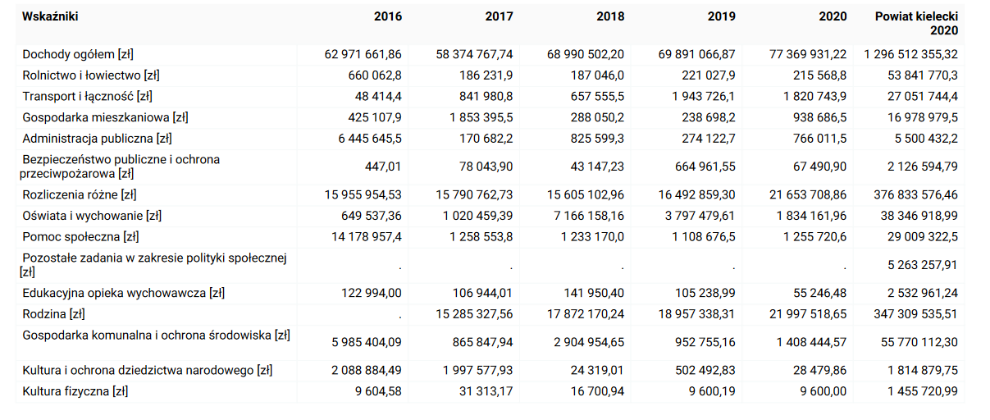 Źródło: blob:https://svs.stat.gov.pl/e15a7012-2a52-4f44-a735-7772e2a83bdcTabela 138 Wydatki budżetu gminy według działów w latach 2016-2020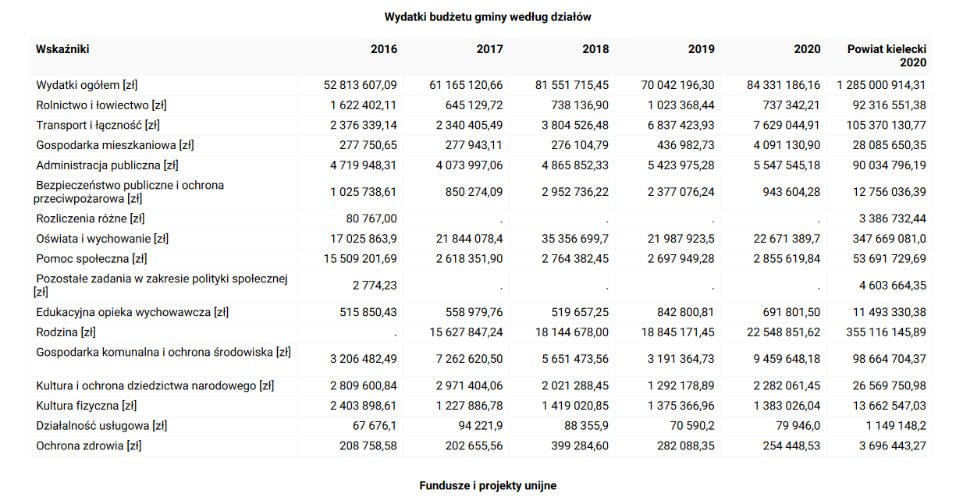 Źródło: blob:https://svs.stat.gov.pl/e15a7012-2a52-4f44-a735-7772e2a83bdcGmina ŁopusznoSuma wydatków z budżetu gminy Łopuszno wyniosła w 2020 roku 58,3 mln złotych, co daje 6,5 tys złotych w przeliczeniu na jednego mieszkańca. Oznacza to spadek wydatków o 5.7% w porównaniu do roku 2019. Największa część budżetu gminy Łopuszno - 24.5% została przeznaczona na Dział 801 - Oświata i wychowanie. Dużą część wydatków z budżetu przeznaczona została na Dział 010 - Rolnictwo i łowiectwo (12.9%) oraz na Dział 900 - Gospodarka komunalna i ochrona środowiska (11.9%). Wydatki inwestycyjne stanowiły 15,0 mln złotych, czyli 25,6% wydatków ogółem. Suma dochodów do budżetu gminy Łopuszno wyniosła w 2020 roku 56,0 mln złotych, co daje 6,2 tys złotych w przeliczeniu na jednego mieszkańca. Oznacza to wzrost dochodów o 5.1% w porównaniu do roku 2019. Największa część dochodów wygenerował Dział 758 - Różne rozliczenia (32.8%). Duża część wpływów pochodzi z Dział 756 - Dochody od osób prawnych, fizycznych i od innych jednostek (14.8%) oraz z Dział 010 - Rolnictwo i łowiectwo (10.8%). W budżecie gminy Łopuszno wpływy z tytułu podatku dochodowego od osób fizycznych wynosiły 553 złotych na mieszkańca (8,9%), natomiast dochód z tytułu podatków dochodowych od osób prawnych wynosił 5,3 złotych na mieszkańca (0,1%).W zakresie dochodów bieżących zakłada się ich stabilny wzrost. Wydatki bieżące co roku będą nieznacznie wzrastać na co pozwalać będzie równoległy wzrost dochodów. Aktualny stan zadłużenia do dochodów ogółem (34,9%) pozostawia możliwości w zakresie zaciągania kolejnych zobowiązań. Istniejące zadłużenie w kwocie 19 079 000,00 zł. zostanie w całości spłacone do września 2033 r. Tabela 139 Dochody budżetu gminy Łopuszno według działów w latach 2016-2020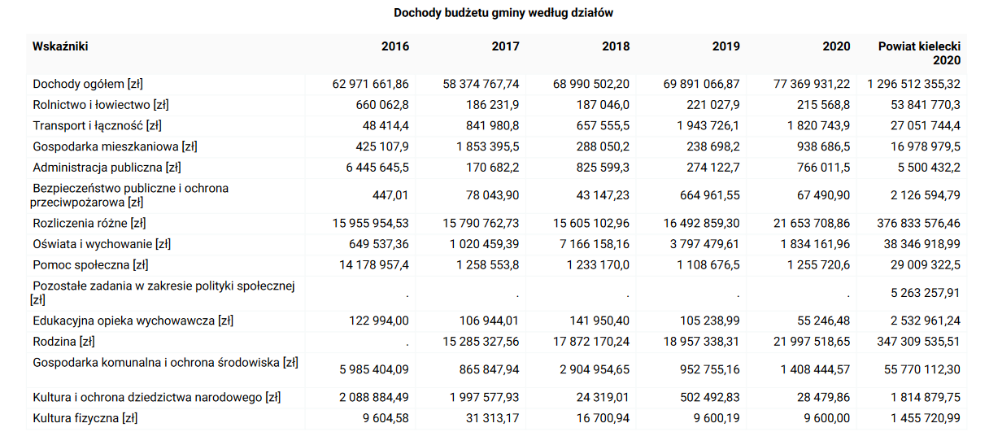 Źródło: blob:https://svs.stat.gov.pl/e15a7012-2a52-4f44-a735-7772e2a83bdcTabela 140 Wydatki budżetu gminy Łopuszno według działów w latach 2016-2020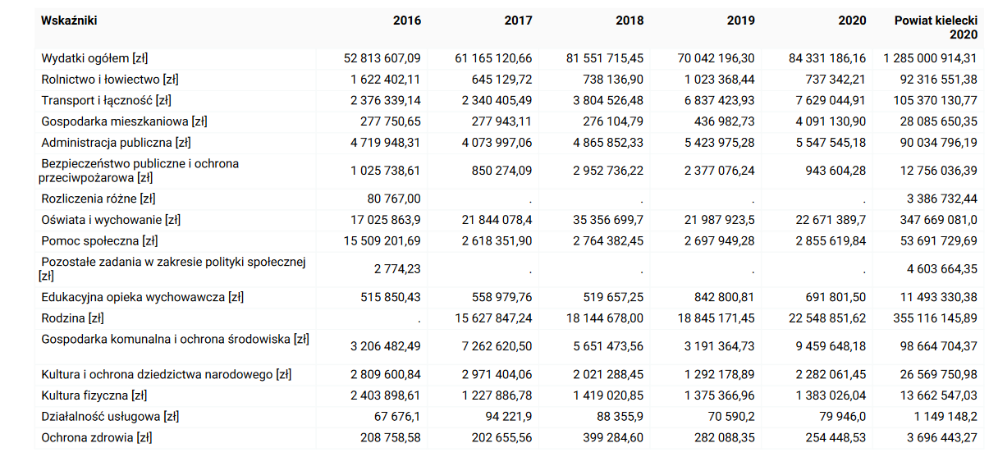 Źródło: blob:https://svs.stat.gov.pl/e15a7012-2a52-4f44-a735-7772e2a83bdcGmina MałogoszczSuma wydatków z budżetu gminy Małogoszcz wyniosła w 2020 roku 58,8 mln złotych, co daje 5,1 tys złotych w przeliczeniu na jednego mieszkańca. Oznacza to wzrost wydatków o 11.2% w porównaniu do roku 2019. Największa część budżetu gminy Małogoszcz - 36.9% została przeznaczona na Dział 801 - Oświata i wychowanie. Dużą część wydatków z budżetu przeznaczona została na Dział 750 - Administracja publiczna (7.5%) oraz na Dział 852 - Pomoc społeczna (5.1%). Wydatki inwestycyjne stanowiły 4,2 mln złotych, czyli 7,1% wydatków ogółem. Suma dochodów do budżetu gminy Małogoszcz wyniosła w 2020 roku 62,5 mln złotych, co daje 5,4 tys złotych w przeliczeniu na jednego mieszkańca. Oznacza to wzrost dochodów o 15.5% w porównaniu do roku 2019. Największa część dochodów wygenerował Dział 756 - Dochody od osób prawnych, fizycznych i od innych jednostek (35.6%). Duża część wpływów pochodzi z Dział 758 - Różne rozliczenia (25.4%) oraz z Dział 900 - Gospodarka komunalna i ochrona środowiska (3.2%). W budżecie gminy Małogoszcz wpływy z tytułu podatku dochodowego od osób fizycznych wynosiły 601 złotych na mieszkańca (11,1%), natomiast dochód z tytułu podatków dochodowych od osób prawnych wynosił 123 złotych na mieszkańca (2,3%).Tabela 141 Struktura dochodów budżetu gminy MałogoszczŹródło: opracowanie wysłane na podstawie danych Urzędu Miasta i Gminy Małogoszcz Stan zadłużenia gminy (stan czerwiec 2021r.)  wynosi 13 442 721,00 zł (20,94%) i planowane jest do spłaty w całości do września 2028r. W zakresie dochodów bieżących zakłada się, iż będą one stabilnie wzrastały. Wydatki bieżące co roku będą nieznacznie wzrastać na co pozwalać będzie równoległy wzrost dochodów. Aktualny stan zadłużenia do dochodów ogółem (20,94%) pozostawia możliwości 
w zakresie zaciągania kolejnych zobowiązań. Tabela 142 Dochody budżetu gminy Małogoszcz według działów w latach 2016-2020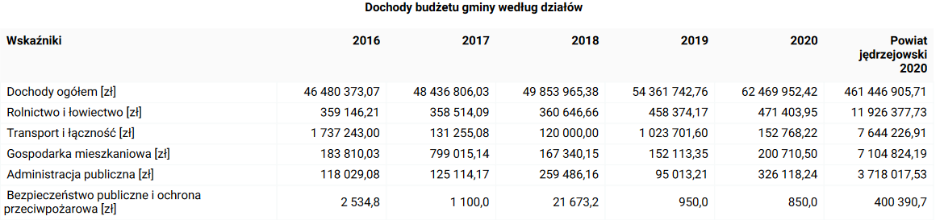 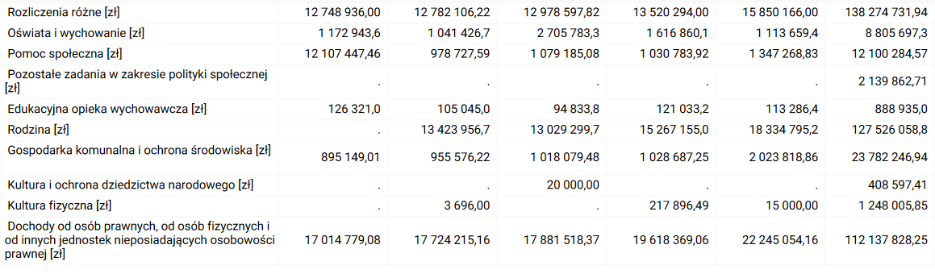 Źródło: blob:https://svs.stat.gov.pl/e15a7012-2a52-4f44-a735-7772e2a83bdcTabela 143 Wydatki budżetu gminy Małogoszcz według działów w latach 2016-2020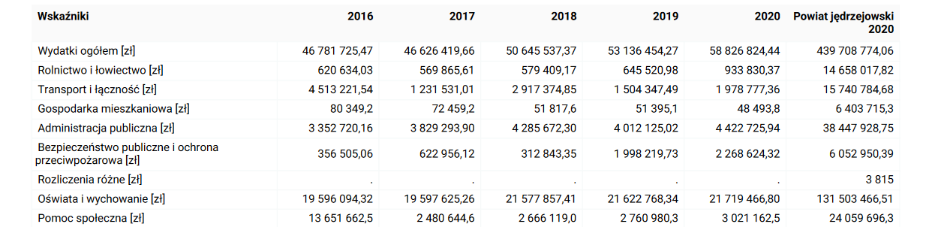 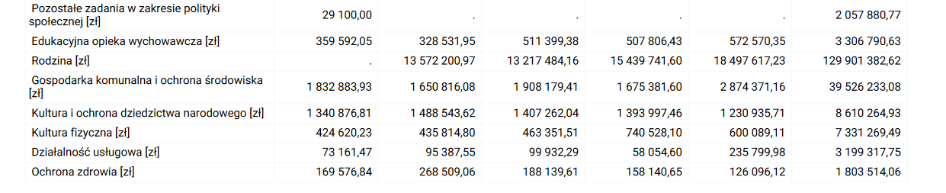 Źródło: blob:https://svs.stat.gov.pl/e15a7012-2a52-4f44-a735-7772e2a83bdcGmina Piekoszów Suma wydatków z budżetu Gminy Piekoszów wyniosła w 2020 roku 88,9 mln złotych, co daje 5,4 tys. złotych w przeliczeniu na jednego mieszkańca i oznacza to wzrost wydatków o 11.9% w porównaniu do roku 2019. Największa część budżetu gminy Piekoszów - 31.4% została przeznaczona na Dział 801 - Oświata i wychowanie. Dużą część wydatków z budżetu przeznaczona została na Dział 600 - Transport i łączność (13%) oraz na Dział 750 - Administracja publiczna (5.7%). Wydatki inwestycyjne stanowiły aż 16,1 mln złotych, czyli 18,1% wydatków ogółem. Suma dochodów do budżetu Gminy Piekoszów wyniosła w 2020 roku 90,4 mln złotych, co daje 5,5 tys. złotych w przeliczeniu na jednego mieszkańca i oznacza to wzrost dochodów o 5.1% w porównaniu do roku 2019. Największa część dochodów wygenerował Dział 756 - Dochody od osób prawnych, fizycznych i od innych jednostek (29.9%). Duża część wpływów pochodzi z Dział 758 - Różne rozliczenia (23.8%) oraz z Dział 900 - Gospodarka komunalna i ochrona środowiska (8.1%). W budżecie Gminy Piekoszów wpływy z tytułu podatku dochodowego od osób fizycznych wynosiły 761 złotych na mieszkańca (13,9%), natomiast dochód z tytułu podatków dochodowych od osób prawnych wynosił 71,5 złotych na mieszkańca (1,3%).Tabela 144 Dochody budżetu Gminy Piekoszów w latach 2016-2020Źródło: opracowanie własne na podstawie danych GUSTabela  Wydatki budżetu gminy Piekoszów w latach 2016-2020Źródło: opracowanie własne na podstawie danych GUSW zakresie dochodów bieżących zakłada się ich stabilny wzrost. Wydatki bieżące co roku będą nieznacznie wzrastać na co pozwalać będzie równoległy wzrost dochodów. Tabela 146 Dochody budżetu gminy Piekoszów według działów w latach 2016-2020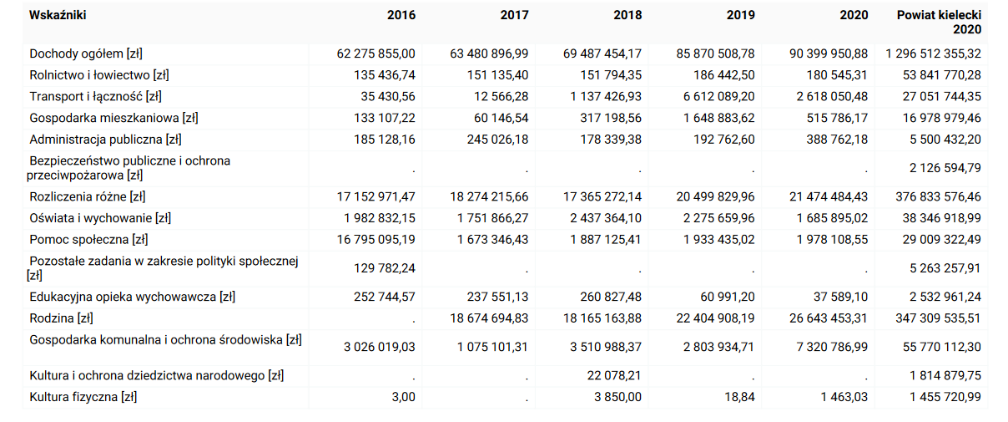 Źródło: blob:https://svs.stat.gov.pl/2bd1d861-ffaf-4a10-906b-ebebaf5c9046Tabela 147 Wydatki budżetu gminy Piekoszów według działów w latach 2016-2020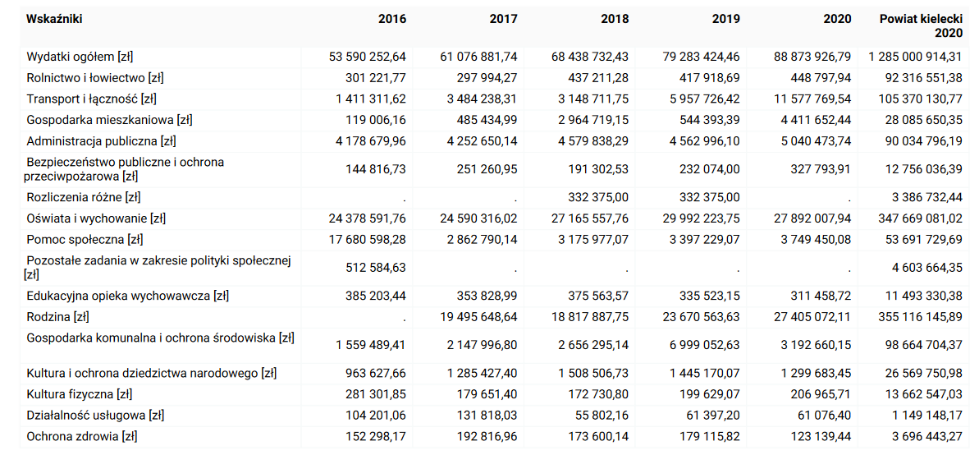 Źródło: blob:https://svs.stat.gov.pl/2bd1d861-ffaf-4a10-906b-ebebaf5c9046Gmina SobkówSuma wydatków z budżetu Gminy Sobków wyniosła w 2020 roku 44 479 769,72 zł, co daje 5 248,97 zł w przeliczeniu na 1 mieszkańca. Największa część budżetu gminy została przeznaczona na Dział 801 – Oświata i wychowanie 14 725 643,75 zł. Dużą część wydatków z budżetu przeznaczona została na Dział 855 – Rodzina 14 113 592,75 zł oraz na Dział 750 – Administracja publiczna - 4 747 584,88 zł. Wydatki inwestycyjne stanowiły 6 764 216,13 zł, czyli 15,21% wydatków ogółem.Suma dochodów do budżetu Gminy Sobków wyniosła w 2020 roku 45 313 124,07 zł, co daje 5 347,31 złotych w przeliczeniu na 1 mieszkańca. Największa część dochodów wygenerował Dział 758 - Różne rozliczenia. Duża część wpływów pochodzi z Dział 756 - Dochody od osób prawnych, fizycznych i od innych jednostek Tabela  Struktura dochodów budżetu Gminy Sobków w roku 2020 i wg planu na 2021r.Źródło: opracowanie wysłane na podstawie danych GUSStan zadłużenia gminy (stan czerwiec 2021r.) wynosił 3 729 256,91 zł tj. 8,23% i planowane jest do spłaty w całości do 2028r.Na podstawie Wieloletniej Prognozy Finansowej ustalić można podstawowe wielkości określające możliwości budżetowe gminy w najbliższych latach. W zakresie dochodów bieżących zakłada się ich stabilny wzrost. Wydatki bieżące co roku będą nieznacznie wzrastać na co pozwalać będzie równoległy wzrost dochodów.  Aktualny stan zadłużenia do dochodów ogółem (8,23%) co daje duże możliwości 
w zakresie zaciągania ewentualnych kolejnych zobowiązań. Tabela 149 Dochody budżetu gminy Sobków według działów w latach 2016-2020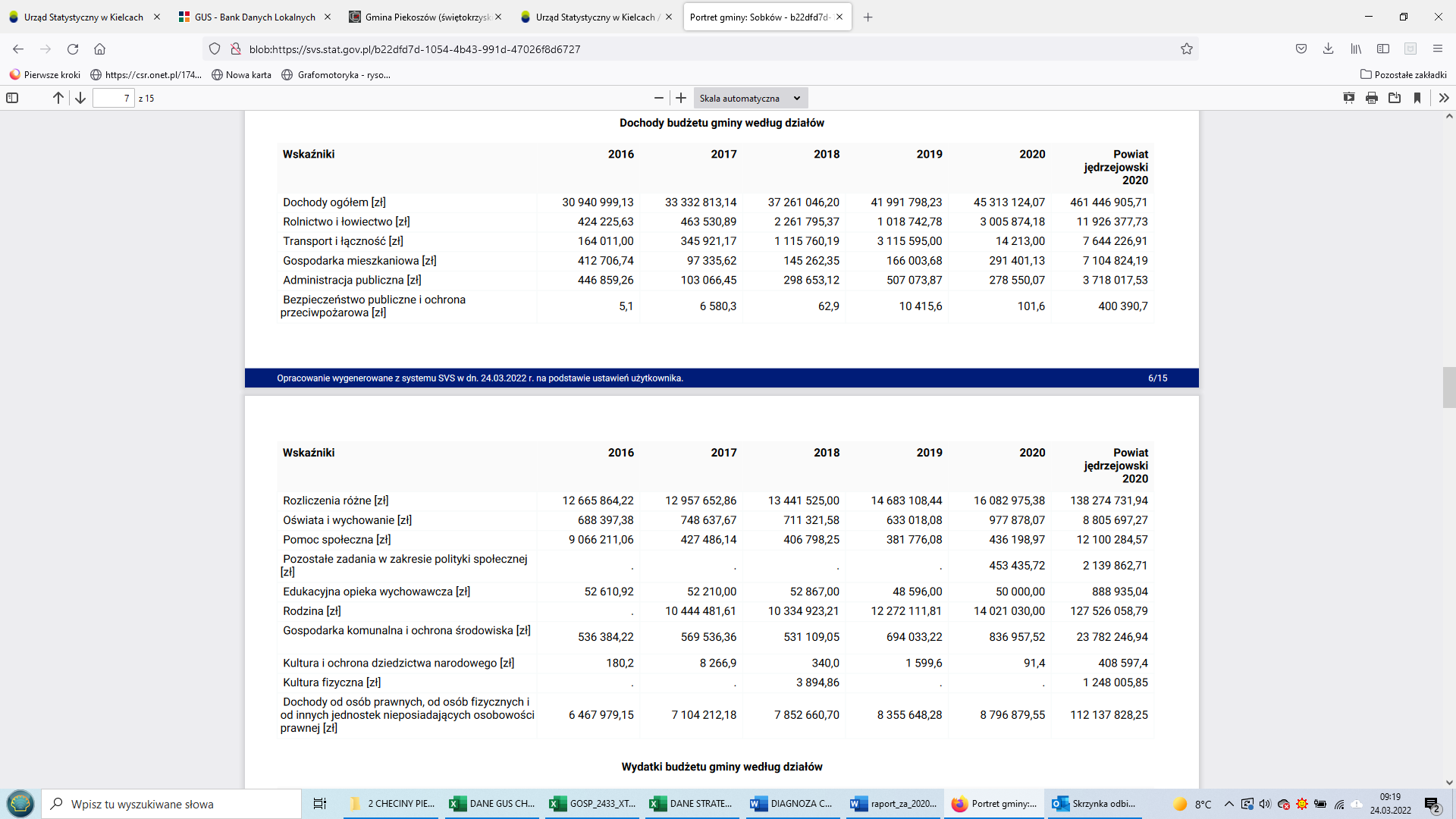 Źródło: blob:https://svs.stat.gov.pl/b22dfd7d-1054-4b43-991d-47026f8d6727Tabela 150 Wydatki budżetu gminy Sobków według działów w latach 2016-2020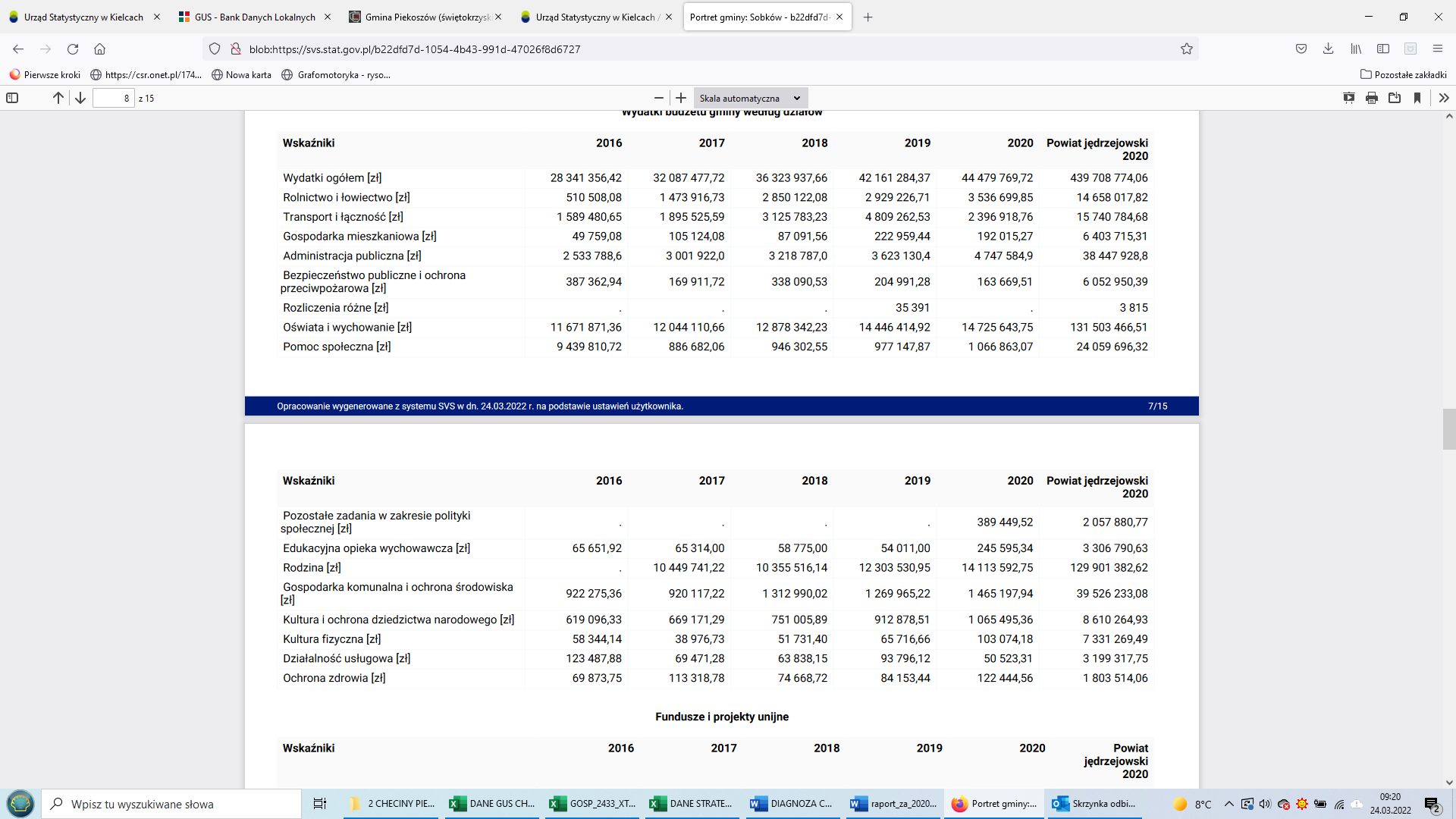 Źródło: blob:https://svs.stat.gov.pl/b22dfd7d-1054-4b43-991d-47026f8d6727Podsumowanie obszaru „finanse publiczne”Generalnie, sytuację finansową gmin objętych Strategią ocenić należy jako zadawalającą i stabilną. 
W perspektywie roku 2030 umożliwia realizację wyznaczonych zadań strategicznych, przy utrzymaniu wszystkich podstawowych funkcji gmin związanych z zaspokajaniem potrzeb mieszkańców. Wszystkie gminy planują całkowitą spłatę zadłużenie najpóźniej do 2033.Wnioski z diagnozy Sytuacja społeczno-gospodarcza gmin objętych Strategią pozwala wysunąć następujące wnioski: potencjał ludnościowy gmin objętych Strategią zmniejsza się (poza gminami Piekoszów i Sobków). Potwierdzeniem tej sytuacji jest ujemny przyrost naturalny oraz ujemne saldo migracji. Dodatkowo prognozy demograficzne wskazują, iż do roku 2030 liczba mieszkańców  na obszarze realizacji strategii będzie malała (zwłaszcza w Gminie Małogoszcz).w najbliższych latach znacznie wzrośnie liczba mieszkańców gmin w wieku poprodukcyjnym co wskazuje na pogłębiające się problemy związane ze starzeniem się społeczeństw;liczba uczniów w szkołach w ostatnich latach nieznacznie spadła i ta tendencja będzie się 
w najbliższych latach utrzymywać; mieszkańcy mają zapewniony dostęp do wychowania przedszkolnego oraz opieki nad dziećmi do lat 3 (żłobki, kluby dziecięce) – poza Gminą Sobków, gdzie brak jest żłobka,aby zahamować niekorzystną sytuację demograficzną powinny zostać podjęte działania, które wpłyną pozytywnie na jakość życia mieszkańców m.in.: - zapewnienie dostępu do wysokiej jakości usług publicznych (np. do miejsc w żłobkach 
i przedszkolach, do wysokiej jakości edukacji i opieki zdrowotnej, dostępu do  kultury)- tworzenie atrakcyjnych warunków do osiedlania się, - tworzenie atrakcyjnych warunków do zakładania działalności gospodarczej oraz - zapewnienie dostępu do infrastruktury kulturowej, rekreacyjnej, turystycznej. wzrasta liczba nowo rejestrowanych podmiotów gospodarczych na terenie gmin objętych Strategią,w gminach spada systematycznie stopa bezrobocia, w najbliższych  latach należy spodziewać się spadku liczby osób i rodzin korzystających z pomocy Ośrodków Pomocy Społecznej - wzrasta natomiast liczba osób korzystających z pomocy 
z powodu niepełnosprawności i długotrwałej lub ciężkiej choroby co jest spowodowane starzejącym się społeczeństwem, wobec wysokiej dynamiki wzrostu grupy osób starszych, istnieje potrzeba rozszerzenia oferty pomocy społecznej osobom starszym i chorym. Z uwagi na rosnącą bezradność w sprawach opiekuńczo-wychowawczych, a także uzależnienia konieczne jest wzmocnienie działań z zakresu pomocy w funkcjonowaniu rodziny.gminy objęte Strategią wyróżniają się walorami przyrodniczymi oraz dostępnością do wielu szlaków turystycznych; na obszarze gmin występują cenne obszary chronione w tym obszary NATURA 2000; na obszarze gmin znajdują się cenne zabytki wpisane do rejestru zabytków nieruchomych Województwa Świętokrzyskiego, istnieje potrzeba ochrony środowiska naturalnego poprzez podjęcie działań zmniejszających niską emisję, gminy objęte Strategią są w większości prawie w 100% zwodociągowane, problemem jest skanalizowanie gmin, które jest niewystarczające,   analiza budżetu gmin wskazuje na dość korzystną sytuację finansową samorządowych (rozsądne zadłużenie pozwala ew. zaciągać nowe zobowiązania w przypadku potrzeby wniesienia wkładu własnego do projektów m.in. unijnych).Tabela 151 Wybrane dane statystyczne na temat Gminy Chęciny – podsumowanie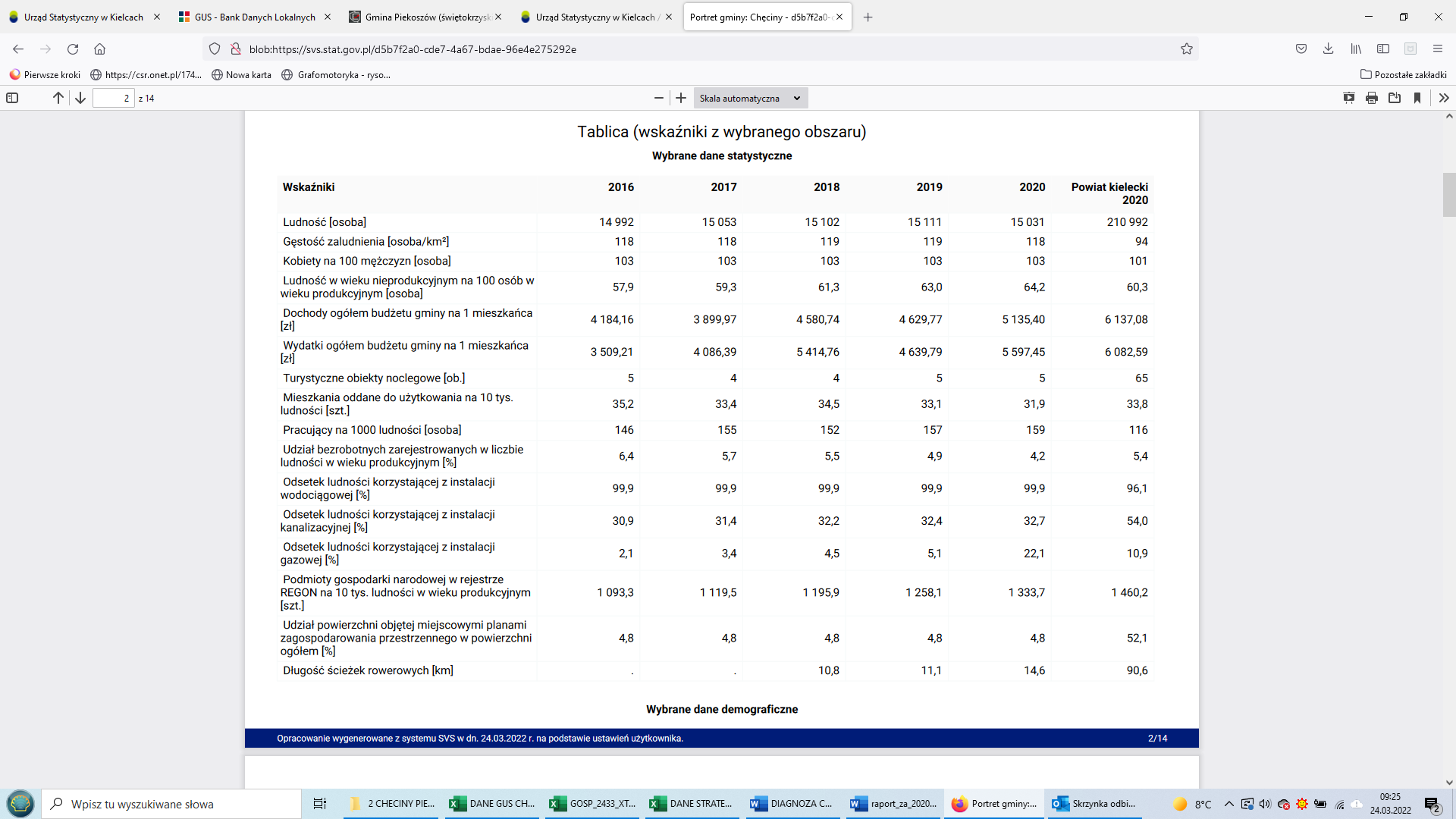 Źródło: blob:https://svs.stat.gov.pl/d5b7f2a0-cde7-4a67-bdae-96e4e275292eTabela 152 Wybrane dane statystyczne na temat Gminy Łopuszno – podsumowanie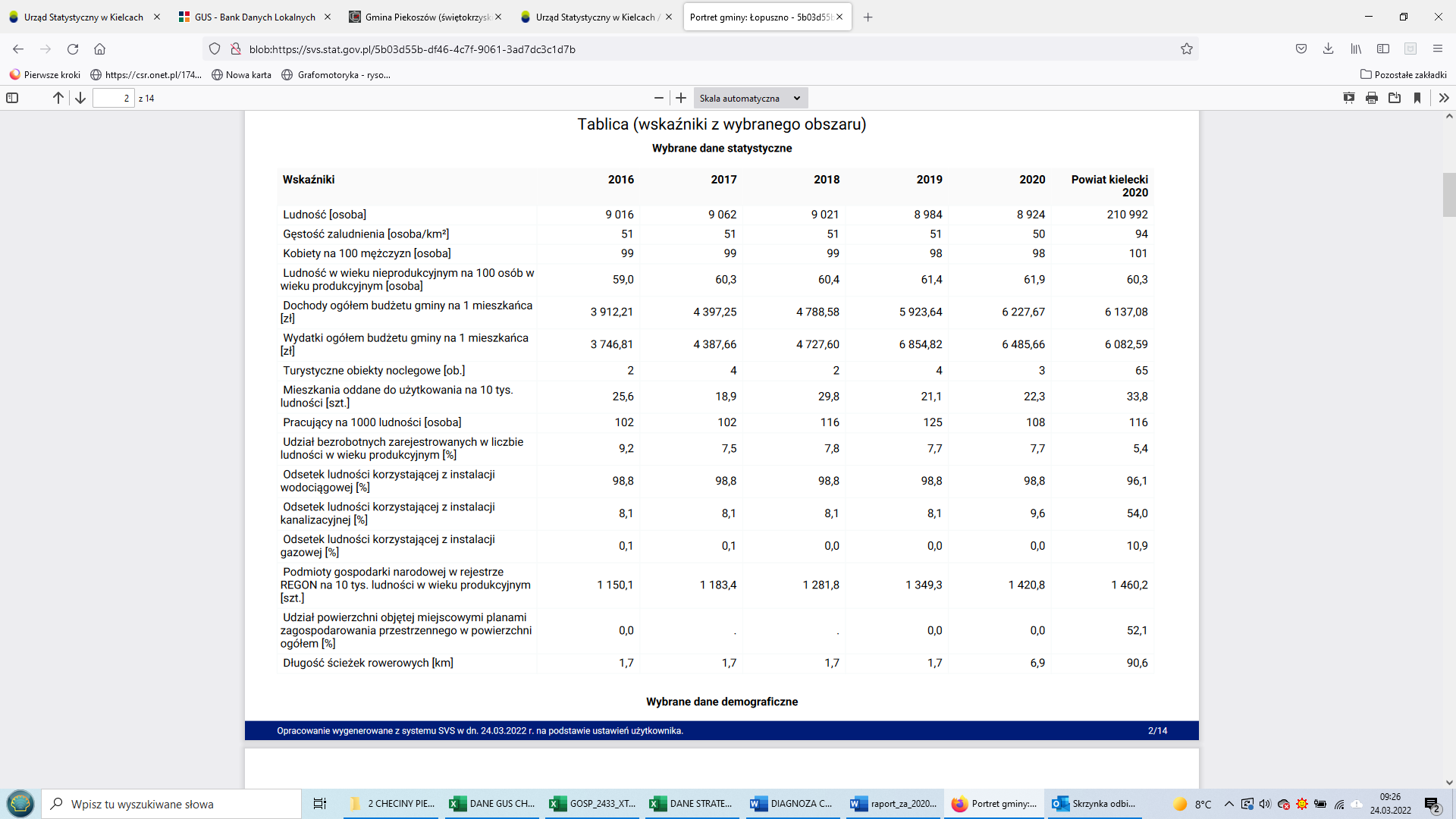 Źródło: blob:https://svs.stat.gov.pl/5b03d55b-df46-4c7f-9061-3ad7dc3c1d7bTabela 153 Wybrane dane statystyczne na temat Gminy Małogoszcz – podsumowanie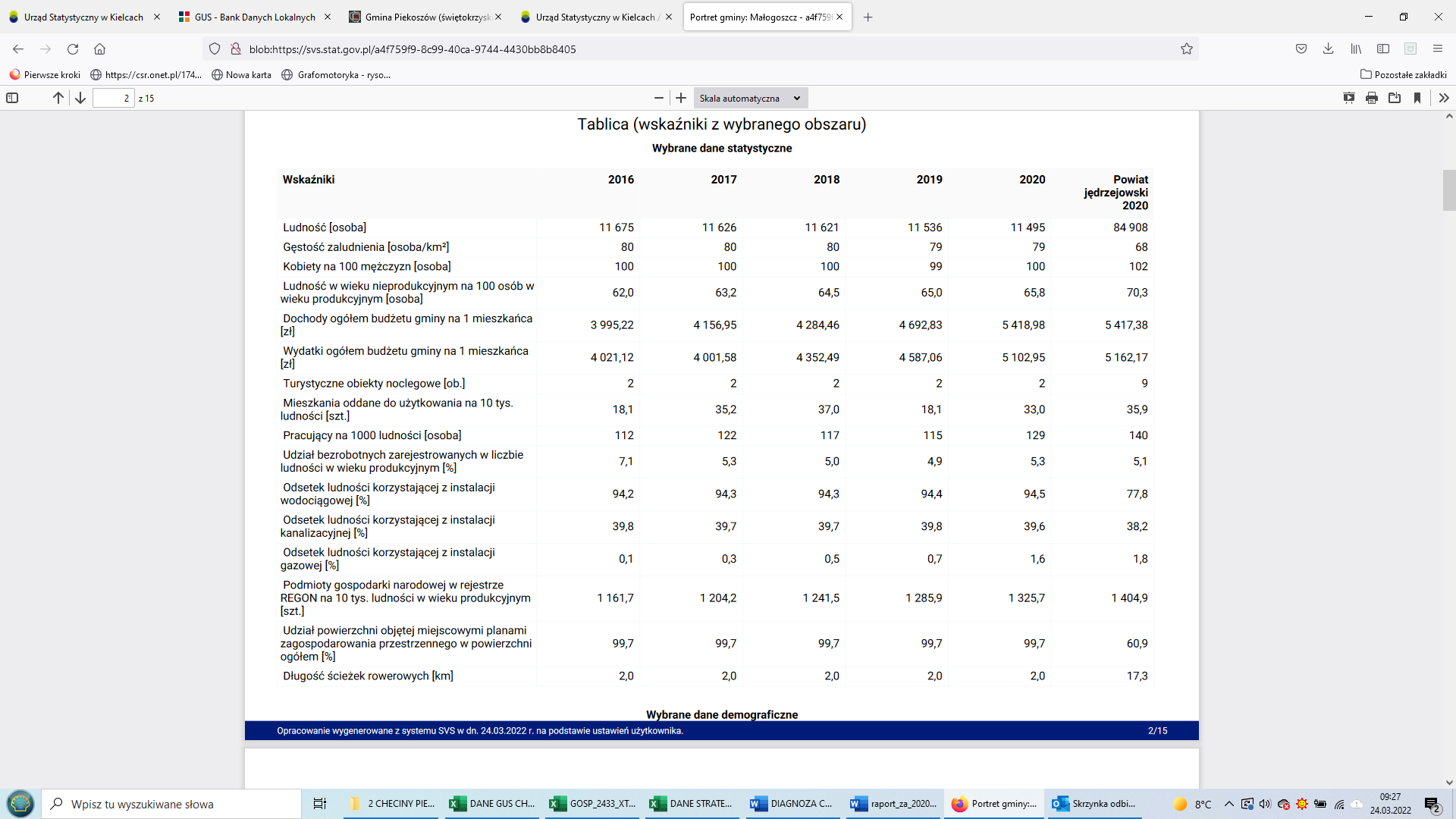 Źródło: blob:https://svs.stat.gov.pl/a4f759f9-8c99-40ca-9744-4430bb8b8405Tabela 154 Wybrane dane statystyczne na temat Gminy Piekoszów – podsumowanieŹródło: blob:https://svs.stat.gov.pl/2bd1d861-ffaf-4a10-906b-ebebaf5c9046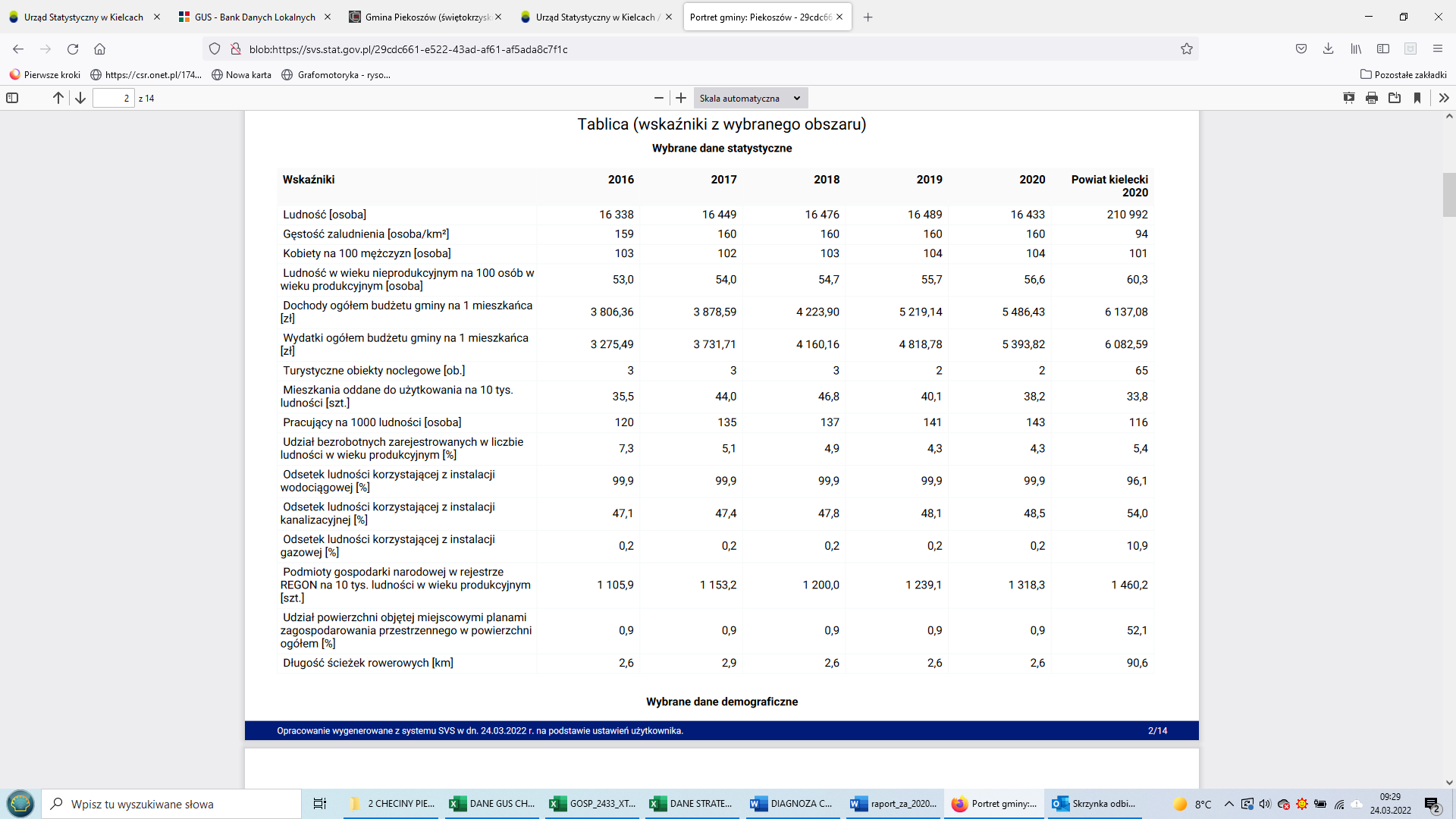 Tabela 155 Wybrane dane statystyczne na temat Gminy Sobków – podsumowanie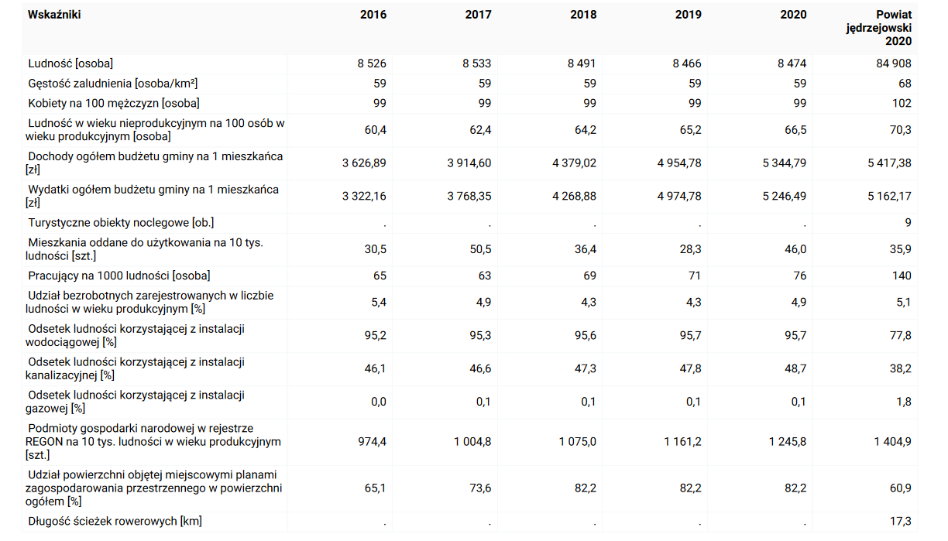 Źródło: blob:https://svs.stat.gov.pl/b22dfd7d-1054-4b43-991d-47026f8d6727Poniżej prezentujemy potrzeby poszczególnych samorządów w podziale na obszary tematyczne:Potrzeby w podziale na obszary:Spis tabelTabela 1 Struktura ludności w Gminie Chęciny w latach 2015-2020	7Tabela 2 Ruch naturalny w Gminie Chęciny w latach 2015-2020	8Tabela 3 Struktura ludności w Gminie Chęciny w roku 2016 i 2030	12Tabela 4 Ruch naturalny i wędrówkowy w Gminie Chęciny  – prognoza	12Tabela 5 Struktura ludności w Gminie Łopuszno w latach 2015-2020	13Tabela 6 Ruch naturalny w Gminie Łopuszno w latach 2015-2019	14Tabela 7 Prognoza liczby ludności w Gminie Łopuszno do roku 2030	16Tabela 8 Struktura ludności w Gminie Łopuszno w roku 2016 i 2030	18Tabela 9 Ruch naturalny i wędrówkowy w Gminie Łopuszno - prognoza	18Tabela 10 Struktura ludności w Gminie Małogoszcz w latach 2015-2020	19Tabela 11 Ruch naturalny w Gminie Małogoszcz w latach 2015-2020	20Tabela 12 Prognoza liczby ludności w Gminie Małogoszcz do 2030r.	22Tabela 13 Struktura ludności w Gminie Małogoszcz roku 2016 i 2030 (wg prognozy GUS)	24Tabela 14 Ruch naturalny i wędrówkowy – prognoza dla Gminy Małogoszcz na podstawie danych GUS	24Tabela 15 Struktura ludności w Gminie Piekoszów w latach 2015-2020	25Tabela 16 Ruch naturalny w Gminie Piekoszów w latach 2015-2020	26Tabela 17 Prognoza liczby ludności w Gminie Piekoszów do 2030r.	28Tabela 18 Struktura ludności w Gminie Piekoszów w roku 2016 i 2030 (wg prognozy GUS)	30Tabela 19 Ruch naturalny i wędrówkowy – prognoza dla Gminy Piekoszów na podstawie danych GUS	30Tabela 20 Struktura ludności w Gminie Sobków w latach 2015-2020	31Tabela 21 Przyrost naturalny w Gminie Sobków w latach 2015-2020	32Tabela 22 Prognoza liczby ludności w Gminie Sobków do 2030r.	34Tabela 23 Struktura ludności w Gminie Sobków w roku 2016 i 2030 (wg prognozy GUS)	36Tabela 24 Ruch naturalny i wędrówkowy – prognoza GUS dla Gminy Sobków	36Tabela 25 Liczba mieszkańców na obszarze objętym Strategią w latach 2015-2020	37Tabela 26 Podsumowanie danych demograficznych w Gminach: Chęciny, Łopuszno, Małogoszcz, Piekoszów i Sobków w roku 2015 i 2020	38Tabela 27 Liczba mieszkańców na obszarze objętym strategią rok 2020 i prognoza 2030	38Tabela 28 Przyczyny korzystania z pomocy społecznej na terenie Gminy Chęciny w latach 2016 i 2020	40Tabela 29 Ilość wypłaconych zasiłków stałych przez MGOPS w Chęcinach w 2020r.	40Tabela 30 Ilość wypłaconych zasiłków okresowych w 2020r.	41Tabela 31 Ilość wypłaconych zasiłków celowych w 2020r.	41Tabela 32 Przyczyny korzystania z pomocy społecznej na terenie Gminy Łopuszno w latach 2016  i 2020	42Tabela 33 Przyczyny korzystania z pomocy społecznej na terenie Gminy Małogoszcz w latach 2016  i 2020	43Tabela 34 Przyczyny korzystania z pomocy społecznej na terenie Gminy Piekoszów w latach 2016  i 2020	44Tabela 35 Przyczyny korzystania z pomocy społecznej na terenie gminy Sobków w latach 1016 i 2020	45Tabela 36 Liczba osób i rodzin korzystających z pomocy społecznej na terenie Gmin: Chęciny, Łopuszno, Małogoszcz, Piekoszów i Sobków w roku 2020	46Tabela 37 Stan organizacji szkół podstawowych, oddziałów gimnazjalnych, przedszkolnych w Gminie Chęciny w roku szkolnym 2020/2021	48Tabela 38 Szkoły podstawowe i przedszkola zlokalizowane na terenie Gminy Łopuszno	49Tabela 39 Liczba dzieci w szkołach podstawowych i przedszkolach w latach szkolnych 2017/2018  i 2020/2021	50Tabela 40 Szkoły podstawowe i przedszkola zlokalizowane na terenie Gminy Małogoszcz	51Tabela 41 Liczba dzieci w szkołach podstawowych i przedszkolach w latach szkolnych 2017/2018  i 2020/2021	51Tabela 42 Zestawienie ilości uczniów, oddziałów szkolnych oraz etatyzacja nauczycieli wg stanu na dzień 30 września 2020 roku wg. Systemu Informacji Oświatowej w poszczególnych szkołach prowadzonych przez Gminę Piekoszów	52Tabela 43 Szkoły podstawowe i przedszkola zlokalizowane na terenie Gminy Sobków	55Tabela 44 Liczba oddziałów i uczniów w szkołach podstawowych i przedszkolach w Gminie Sobków  w latach szkolnych 2019/2020 i 2020/2021	55Tabela 45 Porównanie gmin objętych Strategią w obszarze edukacji na przestrzeni ostatnich 10 lat	58Tabela 46 Liczba osób zaszczepionych w Gminie Chęciny - stan na dzień 20.03.2022r.	61Tabela 47 Liczba udzielonych porad lekarskich w Gminie Łopuszno w latach 2015-2020	62Tabela 48 Liczba osób zaszczepionych w Gminie Łopuszno  stan na dzień 20.03.2022r.	62Tabela 49 Liczba udzielonych porad w latach 2015-2020 w Gminie Małogoszcz przez Ośrodki Zdrowia w Małogoszczu i Złotnikach	63Tabela 50 Liczba osób zaszczepionych w Gminie Małogoszcz  stan na dzień 20.03.2022r.	63Tabela 51 Liczba osób zaszczepionych w Gminy Piekoszów stan na dzień 20.03.2022r.	64Tabela 52 Liczba udzielonych porad w latach 2015-2020 w Gminie Sobków przez Gminny Zakład Opieki Zdrowotnej w Sobkowie	66Tabela 53 Liczba osób zaszczepionych w Gminie Sobków stan na dzień 20.03.2022r.	66Tabela 54 Poziom zaszczepienia przeciwko COVID-19 w gminach objętych Strategią	67Tabela 55 Liczba przestępstw odnotowanych w latach 2015-2020 na terenie Gmin objętych Strategią	75Tabela 56 Liczba podmiotów gospodarki narodowej wpisanych do rejestru REGON w latach 2015-2020 na terenie Gminy Chęciny	76Tabela 57 Liczba nowo rejestrowanych podmiotów i wyrejestrowywanych w latach 2015-2020  w Gminie Chęciny	76Tabela 58 Rodzaje działalności gospodarczej na terenie gminy Chęciny w latach 2015-2020	77Tabela 59 Pracujący w Gminie Chęciny w latach 2015-2020	77Tabela 60 Liczba osób bezrobotnych z terenu Gminy Chęciny w latach 2015-2020	78Tabela 61 Liczba podmiotów gospodarki narodowej wpisanych do rejestru REGON w latach 2015-2020 na terenie Gminy Łopuszno	78Tabela 62 Liczba nowo rejestrowanych podmiotów i wyrejestrowywanych w latach 2015-2020  w Gminie Łopuszno	78Tabela 63 Rodzaje działalności gospodarczej na terenie gminy Łopuszno w latach 2015-2020	79Tabela 64 Pracujący w Gminie Łopuszno  w latach 2015-2020	79Tabela 65 Liczba osób bezrobotnych z terenu gminy Łopuszno  w latach 2015-2020	80Tabela 66 Liczba podmiotów gospodarki narodowej wpisanych do rejestru REGON w latach 2015-2020 w Gminie Małogoszcz w podziale na miasto/obszar wiejskich oraz liczbę zatrudnionych pracowników	80Tabela 67 Liczba nowo rejestrowanych podmiotów i wyrejestrowywanych w latach 2015-2020  w Gminie Małogoszcz	80Tabela 68 Liczba firm w podziale na rodzaje działalności gospodarczej funkcjonująca na terenie Gminy Małogoszcz w latach 2015-2020	81Tabela 69 Pracujący w Gminie Małogoszcz w latach 2015-2020 w podziale na miasto/obszar wiejski oraz płeć	81Tabela 70 Liczba osób bezrobotnych z terenu Gminy Małogoszcz  w latach 2015-2020	82Tabela 71 Liczba podmiotów gospodarki narodowej wpisanych do rejestru REGON w latach 2015-2020 na terenie Gminy Piekoszów	82Tabela 72 Liczba nowo rejestrowanych podmiotów i wyrejestrowywanych w latach 2015-2020  w Gminie Piekoszów	83Tabela 73 Rodzaje działalności gospodarczej na terenie Gminy Piekoszów w latach 2015-2020	83Tabela 74 Pracujący w Gminie Piekoszów w latach 2015-2020 w podziale na płeć	83Tabela 75 Liczba osób bezrobotnych z terenu Gminy Piekoszów  w latach 2015-2020	84Tabela 76 Liczba podmiotów gospodarki narodowej wpisanych do rejestru REGON w latach 2015-2020 na terenie Gminy Sobków	84Tabela 77 Liczba nowo rejestrowanych podmiotów i wyrejestrowywanych w latach 2015-2020  w Gminie Sobków	85Tabela 78 Liczba firm w podziale na rodzaje działalności gospodarczej funkcjonująca na terenie Gminy Sobków w latach 2015-2020	85Tabela 79 Pracujący w Gminie Sobków  w latach 2015-2020 w podziale na płeć	86Tabela 80 Liczba osób bezrobotnych z terenu Gminy Sobków w latach 2015-2020	86Tabela 81 Liczba podmiotów gospodarki narodowej wpisanych do rejestru REGON w latach 2015-2020 na terenie gmin objętych Strategią	87Tabela 82 Stopa bezrobocia w latach 2015-2019 na terenie Gmin objętych Strategią	87Tabela 83 Analiza infrastruktury sportowej dostępnej w poszczególnych sołectwach	88Tabela 84 Dostęp do infrastruktury sportowej, edukacyjnej, rekreacyjnej na terenie Miasta i Gminy Chęciny	90Tabela 85 Dostęp do infrastruktury sportowej, edukacyjnej, rekreacyjnej na terenie Gminy Łopuszno	93Tabela 86 Dostęp do infrastruktury sportowej, edukacyjnej, rekreacyjnej na terenie Gminy Małogoszcz	96Tabela 87 Dostęp do infrastruktury sportowej, edukacyjnej, rekreacyjnej na terenie Gminy Piekoszów	100Tabela 88 Dostęp do infrastruktury sportowej, edukacyjnej, rekreacyjnej na terenie Gminy Sobków	104Tabela 89 Działalność kulturalna na terenie Gminy i Miasta Chęciny (stan na 30.09.2022r.)	106Tabela 90 Dostęp do infrastruktury kulturalnej i turystycznej na terenie Gminy Chęciny	108Tabela 91 Dostęp do infrastruktury kulturalnej i turystycznej na terenie Gminy Łopuszno	110Tabela 92 Dostęp do infrastruktury kulturalnej i turystycznej na terenie Miasta i Gminy Małogoszcz	113Tabela 93 Dostęp do infrastruktury kulturalnej i turystycznej na terenie Gminy Piekoszów	117Tabela 94 Dostęp do infrastruktury kulturalnej i turystycznej na terenie Gminy Sobków	120Tabela 95 Wykaz zabytków na terenie Gminy Chęciny	123Tabela 96 Zabytki wpisane do Rejestru Zabytków Nieruchomych wg Rejestru Zabytków Województwa Świętokrzyskiego	129Tabela 97 Rezerwaty przyrody występujące na terenie gminy Chęciny	135Tabela 98 Pomniki przyrody występujące na terenie Gminy Chęciny	137Tabela 99 Pomniki przyrody znajdujące się na obszarze gminy Łopuszno	138Tabela 100 Kryteria klasyfikacji stref ze względu na ochronę zdrowia ludzi w zakresie: SO2 , NO2 ,CO, C6H6, PM10, PM2,5, Pb, As, Cd, Ni, BaP, O3	154Tabela 101 Kryteria klasyfikacji stref ze względu na ochronę roślin w zakresie dwutlenku siarki SO2, tlenków azotu NOx i ozonu O3	155Tabela 102 Zestawienie stref w województwie świętokrzyskim	156Tabela 103 Klasy stref dla poszczególnych zanieczyszczeń, uzyskane w ocenie rocznej dokonanej z uwzględnieniem kryteriów ustanowionych w celu ochrony zdrowia ludzi – klasyfikacja podstawowa (klasy: A, C).	156Tabela 104 Klasy stref dla poszczególnych zanieczyszczeń, uzyskane w ocenie rocznej dokonanej z uwzględnieniem kryteriów ustanowionych w celu ochrony roślin-klasyfikacja podstawowa (klasy: A,C)	157Tabela 105 Zestawienie informacji dotyczących obszarów przekroczeń dla poszczególnych zanieczyszczeń w roku 2019 w województwie świętokrzyskim, z uwzględnieniem kryterium określonego w celu ochrony zdrowia	157Tabela 106 Zestawienie informacji dotyczących obszarów przekroczeń dla poszczególnych zanieczyszczeń w roku 2019 w województwie świętokrzyskim, z uwzględnieniem kryterium określonego w celu ochrony roślin	158Tabela 107 Infrastruktura drogowa na terenie Gminy Chęciny	159Tabela 108: Wskaźniki zwodociągowania Gminy Chęciny - stan na dzień 31.12.2020r	159Tabela 109: Kanalizacja sanitarna na terenie Gminy Chęciny	160Tabela 110 Infrastruktura wodociągowa, kanalizacyjna i gazowa w poszczególnych sołectwach Gminy Chęciny oraz w osiedlach Miasta Chęciny	160Tabela 111 Zasoby mieszkaniowe na terenie Gminy Chęciny w latach 2015-2020	161Tabela 112 Infrastruktura drogowa na terenie Gminy Łopuszno	162Tabela 113. Oczyszczalnie ścieków w Gminie Łopuszno	162Tabela 114 Liczba ludności korzystająca z instalacji [%]	162Tabela 115: Wskaźniki zwodociągowania Gminy Łopuszno - stan na dzień 31.12.2020r	162Tabela 116: Kanalizacja sanitarna na terenie Gminy Łopuszno	163Tabela 117 Dostęp do sieci wodociągowej, kanalizacyjnej i gazowej w poszczególnych sołectwach Gminy Łopuszno	163Tabela 118 Zasoby mieszkaniowe na terenie gminy Łopuszno w latach 2015-2019	164Tabela 119 Parametry ujęć wody w gminie Małogoszcz (Urząd Miasta i Gminy w Małogoszczu	165Tabela 120 Oczyszczalnie ścieków w Gminie Małogoszcz	166Tabela 121 Stan i potrzeby infrastruktury wodno-kanalizacyjnej na terenie Gminy Małogoszcz	166Tabela 122 Dostęp do sieci wodociągowej, kanalizacyjnej i gazowej w poszczególnych sołectwach Gminy Małogoszcz	167Tabela 123 Zasoby mieszkaniowe na terenie gminy Małogoszcz w latach 2015-2019	168Tabela 124 Infrastruktura drogowa na terenie Gminy Piekoszów	169Tabela 125: Wskaźniki zwodociągowania Gminy Piekoszów- stan na dzień 31.12.2020r	169Tabela 126: Kanalizacja sanitarna na terenie Gminy Piekoszów	169Tabela 127 Dostęp do sieci wodociągowej, kanalizacyjnej i gazowej w poszczególnych sołectwach Gminy Piekoszów	170Tabela 128 Zasoby mieszkaniowe na terenie Gminy Piekoszów w latach 2015-2020	172Tabela 129 Wskaźniki zwodociągowania w Gminie Sobków (Stan na dzień 31.12.2020 r.)	173Tabela 130 Stan i potrzeby infrastruktury wodno-kanalizacyjnej na terenie Gminy Sobków	173Tabela 131. Kanalizacja sanitarna na terenie Gminy Sobków (Stan na dzień 31.12.2020 r.)	174Tabela 132 Liczba ludności korzystająca z instalacji [%]	174Tabela 133 Dostęp do sieci wodociągowej, kanalizacyjnej i gazowej w poszczególnych sołectwach Gminy Sobków	174Tabela 134 Infrastruktura drogowa na terenie gmin objętych Strategią	175Tabela 135 Wskaźnik zwodociągowania gmin objętych Strategią w latach 2015-2020	175Tabela 136 Wskaźnik skanalizowania gmin objętych Strategią w latach 2015-2020	176Tabela 137 Dochody budżetu gminy według działów w latach 2016-2020	178Tabela 138 Wydatki budżetu gminy według działów w latach 2016-2020	179Tabela 139 Dochody budżetu gminy Łopuszno według działów w latach 2016-2020	181Tabela 140 Wydatki budżetu gminy Łopuszno według działów w latach 2016-2020	182Tabela 141 Struktura dochodów budżetu gminy Małogoszcz	183Tabela 142 Dochody budżetu gminy Małogoszcz według działów w latach 2016-2020	184Tabela 143 Wydatki budżetu gminy Małogoszcz według działów w latach 2016-2020	185Tabela 144 Dochody budżetu Gminy Piekoszów w latach 2016-2020	186Tabela 145 Wydatki budżetu gminy Piekoszów w latach 2016-2020	186Tabela 146 Dochody budżetu gminy Piekoszów według działów w latach 2016-2020	187Tabela 147 Wydatki budżetu gminy Piekoszów według działów w latach 2016-2020	188Tabela 148 Struktura dochodów budżetu Gminy Sobków w roku 2020 i wg planu na 2021r.	189Tabela 149 Dochody budżetu gminy Sobków według działów w latach 2016-2020	190Tabela 150 Wydatki budżetu gminy Sobków według działów w latach 2016-2020	191Tabela 151 Wybrane dane statystyczne na temat Gminy Chęciny – podsumowanie	194Tabela 152 Wybrane dane statystyczne na temat Gminy Łopuszno – podsumowanie	195Tabela 153 Wybrane dane statystyczne na temat Gminy Małogoszcz – podsumowanie	196Tabela 154 Wybrane dane statystyczne na temat Gminy Piekoszów – podsumowanie	197Tabela 155 Wybrane dane statystyczne na temat Gminy Sobków – podsumowanie	198Spis wykresówWykres 1 Struktura wiekowa w gminie Chęciny w roku 2020	7Wykres 3 Ruch naturalny w gminie Chęciny w latach 2015-2020	8Wykres 4 Migracja na pobyt stały w latach 2015-2020 w gminie Chęciny	9Wykres 2 Struktura wiekowa w gminie Łopuszno w roku 2020	14Wykres 3 Ruch naturalny w gminie Łopuszno w latach 2015-2020	15Wykres 4 Migracja na pobyt stały w latach 2015-2020 w gminie Łopuszno	15Wykres 5 Struktura wiekowa w podziale na płeć w Gminie Małogoszcz w roku 2020	20Wykres 6 Przyrost naturalny w Gminie Małogoszcz w latach 2015-2019	21Wykres 7 Migracja na pobyt stały w latach 2015-2020 w Gminie Małogoszcz	21Wykres 5 Struktura wiekowa w Gminie Piekoszów w podziale na płeć w roku 2020	26Wykres 6 Przyrost naturalny w Gminie Piekoszów w latach 2015-2020	27Wykres 7 Migracja na pobyt stały w latach 2015-2020 w Gminie Piekoszów	27Wykres 8 Struktura wiekowa mieszkańców w Gminie Sobków w podziale na płeć w roku 2020	32Wykres 9 Przyrost naturalny w Gminie Sobków w latach 2015-2020	33Wykres 10 Migracja na pobyt stały w latach 2015-2020 w gminie Sobków	33Wykres 11 Liczba mieszkańców na obszarze objętym Strategią w latach 2015-2020 w podziale na gminy	37Wykres 13 Edukacyjne grupy wieku w Gminie Chęciny w roku 2020	47Wykres 13 Edukacyjne grupy wieku w gminie Łopuszno w roku 2019.	49Wykres 14 Edukacyjne grupy w podziale na wiek w Gminie Małogoszcz w roku 2019	51Wykres 12 Edukacyjne grupy w podzielę na wiek w Gminie Chęciny w roku 2020	54Wykres 15 Edukacyjne grupy w podziale na wiek w Gminie Sobków w roku 2019	57Wykres 16 Liczba przestępstw odnotowanych na terenie Gminy Łopuszno w latach 2015-2019	73Wykres 17 Liczba przestępstw odnotowanych na terenie Gminy Małogoszcz w latach 2015-2020	73Wykres 18 Liczba przestępstw odnotowanych na terenie Gminy Sobków  w latach 2015-2020	75Wykres 19 Bezrobocie rejestrowane na terenie gminy Chęciny w latach 2015-2020	77Wykres 19 Bezrobocie rejestrowane na terenie gminy Łopuszno w latach 2015-2020	79Wykres 20 Bezrobocie rejestrowane na terenie Gminy Małogoszcz w latach 2015-2020	82Wykres 20 Bezrobocie rejestrowane na terenie Gminy Piekoszów w latach 2015-2020	84Wykres 21 Bezrobocie rejestrowane na terenie Gminy Sobków w latach 2015-20	86Spis mapMapa 1 Lokalizacja gmin objętych Strategią na tle województwa świętokrzyskiego	6Mapa 2 Obszary chronione na terenie Gminy i Miasta Chęciny	134Mapa 3 Obszary chronione na terenie gminy Łopuszno	139Mapa 4 Obszary chronione na terenie gminy Małogoszcz	143Mapa 5 Obszary chronione na terenie gminy Piekoszów	147Mapa 6 Obszary chronione na terenie gminy Sobków	151Spis zdjęćZdjęcie 1 Hala widowiskowo-sportowa „Pod Basztami”	88Zdjęcie 2 Pałac Tarłów w Podzamczu Piekoszowskim	99Zdjęcie 3 Dwór Starostów Chęcińskich	124Zdjęcie 4 Zamek Królewski w Chęcinach	126Zdjęcie 5 Dwór i Izba Tradycji w Lasochowie	127Zdjęcie 6 Sanktuarium Matki Bożej Miłosierdzia w Piekoszowie	130Chęciny201520162017201820192020Ogółem 15 01414 99215 05315 10215 11115 031Miasto4 4194 3734 4214 4454 4304 394Obszar wiejski10 59510 61910 63210 65710 68110 637Kobiet7 5877 6007 6337 6747 6717 617Mężczyzn7 4277 3927 4207 4287 4407 414w wieku przedprodukcyjnym - 14 lat i mniej w tym2 2182 2222 2432 2612 2682 222Kobiet1 0961 1021 1191 1191 1171 097Mężczyzn1 1221 1201 1241 1421 1511 125w wieku produkcyjnym: 15-59 lat kobiety, 15-64 lata mężczyźni w tym:10 1329 9939 9469 8789 7719 632Kobiet4 6804 6274 5974 5764 5114 433Mężczyzn5 4525 3665 3495 3025 2605 199w wieku poprodukcyjnym w tym:2 6642 7772 8642 9633 0723 177Kobiet1 8111 8711 9171 9792 0432 087Mężczyzn8539069479841 0291 090Chęciny201520162017201820192020Urodzenia żywe151152152153127114Kobiet697073745755Mężczyzn828279797059Zgony ogółem124110142152143145Kobiet625655726773Mężczyzn625487807672Zgony niemowląt301200Kobiet100100Mężczyzn201100Przyrost naturalny2742101-16-31Kobiet714182-10-18Mężczyzn2028-8-1-6-13PłećWiek202220232024202520262027202820292030OgółemOgółem14 89214 86414 83614 80214 76414 71714 67314 62914 582Ogółemprzedprodukcyjny 0-172 6132 5982 5592 5252 4602 4172 4042 3722 312Ogółemprodukcyjny 18-59/648 9238 8288 7468 6888 6628 6208 5568 4888 425Ogółemmobilny 18-445 4565 3385 1755 0464 9324 8144 6694 5324 455Ogółemniemobilny  44-59/643 4673 4903 5713 6423 7303 8063 8873 9563 970Ogółempoprodukcyjny 60+/65+3 3563 4383 5313 5893 6423 6803 7133 7693 845Ogółem0-142 1512 0912 0552 0492 0281 9721 9611 9561 916Ogółem15-598 8878 8628 8058 7188 6628 6398 5878 4928 410Ogółem60+3 8543 9113 9764 0354 0744 1064 1254 1814 256Ogółem15-649 9239 8409 7279 6189 5389 5069 4259 3319 274Ogółem65+2 8182 9333 0543 1353 1983 2393 2873 3423 392Ogółem80+585565566574589628665700753MężczyźniOgółem7 3467 3327 3197 3047 2847 2607 2397 2177 188Mężczyźniprzedprodukcyjny 0-171 3241 3121 2901 2791 2601 2401 2331 2211 187Mężczyźniprodukcyjny 18-644 8114 7564 7064 6674 6354 6174 5814 5484 526Mężczyźnimobilny 18-442 8242 7782 7012 6522 5862 5412 4912 4142 381Mężczyźniniemobilny  44-641 9871 9782 0052 0152 0492 0762 0902 1342 145Mężczyźnipoprodukcyjny 65+1 2111 2641 3231 3581 3891 4031 4251 4481 475Mężczyźni0-141 0851 0681 0501 0471 0421 0121 0131 014987Mężczyźni15-594 5524 5274 5014 4534 4214 4194 3894 3434 315Mężczyźni60+1 7091 7371 7681 8041 8211 8291 8371 8601 886Mężczyźni15-645 0505 0004 9464 8994 8534 8454 8014 7554 726Mężczyźni65+1 2111 2641 3231 3581 3891 4031 4251 4481 475Mężczyźni80+192189188185200213234250265KobietyOgółem7 5467 5327 5177 4987 4807 4577 4347 4127 394Kobietyprzedprodukcyjny 0-171 2891 2861 2691 2461 2001 1771 1711 1511 125Kobietyprodukcyjny 18-594 1124 0724 0404 0214 0274 0033 9753 9403 899Kobietymobilny 18-442 6322 5602 4742 3942 3462 2732 1782 1182 074Kobietyniemobilny - 44-591 4801 5121 5661 6271 6811 7301 7971 8221 825Kobietypoprodukcyjny 60+2 1452 1742 2082 2312 2532 2772 2882 3212 370Kobiety0-141 0661 0231 0051 002986960948942929Kobiety15-594 3354 3354 3044 2654 2414 2204 1984 1494 095Kobiety60+2 1452 1742 2082 2312 2532 2772 2882 3212 370Kobiety15-644 8734 8404 7814 7194 6854 6614 6244 5764 548Kobiety65+1 6071 6691 7311 7771 8091 8361 8621 8941 917Kobiety80+393376378389389415431450488Kobiety15-493 4223 4003 3623 2753 2093 1583 0892 9892 902STRUKTURA LUDNOŚĆI (w %)STRUKTURA LUDNOŚĆI (w %)STRUKTURA LUDNOŚĆI (w %)20162030OgółemOgółemprzedprodukcyjny18,115,9produkcyjny63,357,8poprodukcyjny18,526,4STRUKTURA LUDNOŚĆI (w %)STRUKTURA LUDNOŚĆI (w %)STRUKTURA LUDNOŚĆI (w %)20162030MężczyźniMężczyźniprzedprodukcyjny18,816,5produkcyjny69,063,0poprodukcyjny12,320,5STRUKTURA LUDNOŚĆI (w %)STRUKTURA LUDNOŚĆI (w %)STRUKTURA LUDNOŚĆI (w %)20162030KobietyKobietyprzedprodukcyjny17,615,2produkcyjny57,852,7poprodukcyjny24,632,1RokLudność,         stan w dniu 31 XIIRuch naturalnyRuch naturalnyMigracje wewnętrzne na pobyt stałyMigracje wewnętrzne na pobyt stałyMigracje wewnętrzne na pobyt stałyMigracje zagraniczne na pobyt stałyMigracje zagraniczne na pobyt stałyRokLudność,         stan w dniu 31 XIIUrodzeniaZgonyNapływOdpływSaldoImigracjaEmigracja202114 915136146130139-923202214 892133145127137-1023202314 864129145125136-1123202414 836127144123133-1023202514 802122145121131-1023202614 764119146119129-1023202714 717116150118130-1223202814 673114148117126-923202914 629111145115124-923203014 582112147112123-1123Łopuszno201520162017201820192020Ogółem 8 9899 0169 0629 0218 9848 924Kobiet4 4624 4894 5194 4914 4554426Mężczyzn4 5274 5274 5434 5304 5294498w wieku przedprodukcyjnym - 14 lat i mniej w tym1 4271 4371 4571 4421 4571 460Kobiet696710718687684680Mężczyzn731727739755773780w wieku produkcyjnym: 15-59 lat kobiety, 15-64 lata mężczyźni w tym:6 0165 9785 9605 9065 8365 765Kobiet2 7382 7312 7352 7232 6922655Mężczyzn3 2783 2473 2253 1833 1443110w wieku poprodukcyjnym w tym:1 5461 6011 6451 6731 6911 699Kobiet1 0281 0481 0661 0811 0791091Mężczyzn518553579592612608Łopuszno201520162017201820192020Urodzenia żywe78961068611093Kobiet405255305443Mężczyzn384451565650Zgony ogółem10572989488101Kobiet343143445343Mężczyzn714155503558Zgony niemowląt100010Kobiet000010Mężczyzn100000Przyrost naturalny-27248-822-8Kobiet62112-1410Mężczyzn-333-4621-8PłećWiek202220232024202520262027202820292030OgółemOgółem8 9488 9408 9308 9188 9088 8958 8828 8668 847Ogółemprzedprodukcyjny 0-171 7171 7261 7201 6901 6661 6461 6391 6121 587Ogółemprodukcyjny 18-59/645 4735 4185 3765 3635 3445 3255 2775 2415 218Ogółem  mobilny 18-443 4153 3543 2873 2703 2363 2003 1353 0983 036Ogółem  niemobilny  44-59/642 0582 0642 0892 0932 1082 1252 1422 1432 182Ogółempoprodukcyjny 60+/65+1 7581 7961 8341 8651 8981 9241 9662 0132 042Ogółem0-141 4231 4041 3881 3801 3581 3361 3321 3321 341Ogółem15-595 4745 4435 4235 3985 3875 3775 3465 2865 234Ogółem60+2 0512 0932 1192 1402 1632 1822 2042 2482 272Ogółem15-646 0165 9875 9585 9135 9025 8905 8365 7945 746Ogółem65+1 5091 5491 5841 6251 6481 6691 7141 7401 760Ogółem80+375366355355362376398416431MężczyźniOgółem4 5264 5244 5194 5144 5074 4984 4874 4714 450Mężczyźniprzedprodukcyjny 0-17897906907889869860856833815Mężczyźniprodukcyjny 18-642 9612 9272 8912 8802 8722 8642 8322 8262 815Mężczyźni  mobilny 18-441 7411 7071 6681 6681 6641 6491 6101 5981 569Mężczyźni  niemobilny  44-641 2201 2201 2231 2121 2081 2151 2221 2281 246Mężczyźnipoprodukcyjny 65+668691721745766774799812820Mężczyźni0-14750733726723703687676676684Mężczyźni15-592 8152 8032 7872 7712 7732 7792 7742 7482 716Mężczyźni60+9619881 0061 0201 0311 0321 0371 0471 050Mężczyźni15-643 1083 1003 0723 0463 0383 0373 0122 9832 946Mężczyźni65+668691721745766774799812820Mężczyźni80+120121117119128133148156160KobietyOgółem4 4224 4164 4114 4044 4014 3974 3954 3954 397Kobietyprzedprodukcyjny 0-17820820813801797786783779772Kobietyprodukcyjny 18-592 5122 4912 4852 4832 4722 4612 4452 4152 403Kobiety  mobilny 18-441 6741 6471 6191 6021 5721 5511 5251 5001 467Kobiety  niemobilny - 44-59838844866881900910920915936Kobietypoprodukcyjny 60+1 0901 1051 1131 1201 1321 1501 1671 2011 222Kobiety0-14673671662657655649656656657Kobiety15-592 6592 6402 6362 6272 6142 5982 5722 5382 518Kobiety60+1 0901 1051 1131 1201 1321 1501 1671 2011 222Kobiety15-642 9082 8872 8862 8672 8642 8532 8242 8112 800Kobiety65+841858863880882895915928940Kobiety80+255245238236234243250260271Kobiety15-492 1172 0922 0802 0492 0272 0151 9801 9451 919STRUKTURA LUDNOŚĆI (w %)STRUKTURA LUDNOŚĆI (w %)STRUKTURA LUDNOŚĆI (w %)20162030OgółemOgółemprzedprodukcyjny19,417,9produkcyjny62,959,0poprodukcyjny17,823,1STRUKTURA LUDNOŚĆI (w %)STRUKTURA LUDNOŚĆI (w %)STRUKTURA LUDNOŚĆI (w %)20162030MężczyźniMężczyźniprzedprodukcyjny19,618,3produkcyjny68,263,3poprodukcyjny12,218,4STRUKTURA LUDNOŚĆI (w %)STRUKTURA LUDNOŚĆI (w %)STRUKTURA LUDNOŚĆI (w %)20162030KobietyKobietyprzedprodukcyjny19,117,6produkcyjny57,554,7poprodukcyjny23,327,8RokLudność,         stan w dniu 31 XIIRuch naturalnyRuch naturalnyMigracje wewnętrzne na pobyt stałyMigracje wewnętrzne na pobyt stałyMigracje wewnętrzne na pobyt stałyMigracje zagraniczne na pobyt stałyMigracje zagraniczne na pobyt stałyRokLudność,         stan w dniu 31 XIIUrodzeniaZgonyNapływOdpływSaldoImigracjaEmigracja20218 96092875269-172120228 94891875168-172120238 94092865167-163120248 93089855066-163120258 91887854965-163120268 90888844864-163120278 89584844863-153120288 88284844762-153120298 86683854662-163120308 84782874561-1631Małogoszcz201520162017201820192020Ogółem 11 67011 67511 62611 62111 53611 495Miasto3 8573 8313 8093 7693 7263 670Obszar wiejski7 8137 8447 8177 8527 8107 825Kobiet5 8375 8365 8165 8075 7495 737Mężczyzn5 8335 8395 8105 8145 7875 758w wieku przedprodukcyjnym - 14 lat i mniej w tym1 8801 8571 8371 8371 7871 774Kobiet924909897881855846Mężczyzn956948940956932928w wieku produkcyjnym: 15-59 lat kobiety, 15-64 lata mężczyźni w tym:7 7047 6327 5247 4417 3567 312Kobiet3 5213 4793 4323 4093 3563 346Mężczyzn4 1834 1534 0924 0324 0003 966w wieku poprodukcyjnym w tym:2 0862 1862 2652 3432 3932 409Kobiet1 3921 4481 4871 5171 5381 545Mężczyzn694738778826855864Małogoszcz201520162017201820192020Urodzenia żywe10211511612199111Kobiet425663545055Mężczyzn605953674956Zgony ogółem13211010694112149Kobiet625149375861Mężczyzn705957575488Zgony niemowląt100110Kobiet000000Mężczyzn100110Przyrost naturalny-3051027-13-38Kobiet-2051417-8-6Mężczyzn-100-410-5-32PłećWiek2021202220232024202520262027202820292030OgółemOgółem11 52311 49111 45711 42311 38911 35211 31311 27211 23111 189Ogółemprzedprodukcyjny 0-172 1672 1502 1212 0982 0722 0321 9981 9591 9461 928Ogółemprodukcyjny 18-59/646 8986 8116 7646 6926 6436 6256 6206 5906 5376 496Ogółem  mobilny 18-444 3504 2564 1414 0724 0033 9193 8293 7613 6593 582Ogółem  niemobilny  44-59/642 5482 5552 6232 6202 6402 7062 7912 8292 8782 914Ogółempoprodukcyjny 60+/65+2 4582 5302 5722 6332 6742 6952 6952 7232 7482 765Ogółem0-141 7841 7621 7231 6931 6631 6551 6391 6331 6191 625Ogółem15-596 8896 8386 8136 7826 7436 7056 6816 6126 5586 497Ogółem60+2 8502 8912 9212 9482 9832 9922 9933 0273 0543 067Ogółem15-647 6367 5597 5257 4507 4097 3377 2777 2167 1677 091Ogółem65+2 1032 1702 2092 2802 3172 3602 3972 4232 4452 473Ogółem80+428421418412409419455507542589MężczyźniOgółem5 7415 7215 6995 6755 6515 6275 6015 5725 5445 516Mężczyźniprzedprodukcyjny 0-171 1091 1011 0901 0701 0511 0311 011994993987Mężczyźniprodukcyjny 18-643 7403 6883 6523 6053 5843 5653 5553 5343 5023 471Mężczyźni  mobilny 18-442 2392 1942 1422 1112 0852 0472 0031 9571 8901 852Mężczyźni  niemobilny  44-641 5011 4941 5101 4941 4991 5181 5521 5771 6121 619Mężczyźnipoprodukcyjny 65+8929329571 0001 0161 0311 0351 0441 0491 058Mężczyźni0-14915896877860849849844842831822Mężczyźni15-593 5423 5323 5163 5003 4773 4503 4243 3823 3583 334Mężczyźni60+1 2841 2931 3061 3151 3251 3281 3331 3481 3551 360Mężczyźni15-643 9343 8933 8653 8153 7863 7473 7223 6863 6643 636Mężczyźni65+8929329571 0001 0161 0311 0351 0441 0491 058Mężczyźni80+138132133134134138157176184204KobietyOgółem5 7825 7705 7585 7485 7385 7255 7125 7005 6875 673Kobietyprzedprodukcyjny 0-171 0581 0491 0311 0281 0211 001987965953941Kobietyprodukcyjny 18-593 1583 1233 1123 0873 0593 0603 0653 0563 0353 025Kobiety  mobilny 18-442 1112 0621 9991 9611 9181 8721 8261 8041 7691 730Kobiety  niemobilny - 44-591 0471 0611 1131 1261 1411 1881 2391 2521 2661 295Kobietypoprodukcyjny 60+1 5661 5981 6151 6331 6581 6641 6601 6791 6991 707Kobiety0-14869866846833814806795791788803Kobiety15-593 3473 3063 2973 2823 2663 2553 2573 2303 2003 163Kobiety60+1 5661 5981 6151 6331 6581 6641 6601 6791 6991 707Kobiety15-643 7023 6663 6603 6353 6233 5903 5553 5303 5033 455Kobiety65+1 2111 2381 2521 2801 3011 3291 3621 3791 3961 415Kobiety80+290289285278275281298331358385Kobiety15-492 6992 6742 6552 6292 5862 5372 4882 4122 3722 309STRUKTURA LUDNOŚĆI (w %)STRUKTURA LUDNOŚĆI (w %)STRUKTURA LUDNOŚĆI (w %)20162030OgółemOgółemprzedprodukcyjny19,617,2produkcyjny61,758,1poprodukcyjny18,724,7STRUKTURA LUDNOŚĆI (w %)STRUKTURA LUDNOŚĆI (w %)STRUKTURA LUDNOŚĆI (w %)20162030MężczyźniMężczyźniprzedprodukcyjny20,017,9produkcyjny67,362,9poprodukcyjny12,619,2STRUKTURA LUDNOŚĆI (w %)STRUKTURA LUDNOŚĆI (w %)STRUKTURA LUDNOŚĆI (w %)20162030KobietyKobietyprzedprodukcyjny19,116,6produkcyjny56,153,3poprodukcyjny24,830,1RokLudność,         stan w dniu 31 XIIRuch naturalnyRuch naturalnyMigracje wewnętrzne na pobyt stałyMigracje wewnętrzne na pobyt stałyMigracje wewnętrzne na pobyt stałyMigracje zagraniczne na pobyt stałyMigracje zagraniczne na pobyt stałyRokLudność,         stan w dniu 31 XIIUrodzeniaZgonyNapływOdpływSaldoImigracjaEmigracja202111 52311011280112-3253202211 49110911278110-3263202311 45710511278108-3063202411 42310511277107-3063202511 38910311277105-2863202611 3529911276103-2763202711 3139911475102-2763202811 2729711474101-2763202911 231971157399-2663203011 189961177398-2573Piekoszów201520162017201820192020Ogółem 16 32116 33816 44916 47616 48916 433Kobiet8 2898 2828 3258 3468 3888 396Mężczyzn8 0328 0568 1248 1308 1018 037w wieku przedprodukcyjnym - 14 lat i mniej w tym2 6692 6202 6622 6702 6352 627Kobiet1 3301 3131 3241 3111 3061 324Mężczyzn1 3391 3071 3381 3591 3291 303w wieku produkcyjnym: 15-59 lat kobiety, 15-64 lata mężczyźni w tym:11 26211 26311 24611 17311 12611 033Kobiet5 3145 3025 2775 2415 2305 186Mężczyzn5 9485 9615 9695 9325 8965 847w wieku poprodukcyjnym w tym:2 3902 4552 5412 6332 7282 773Kobiet1 6451 6671 7241 7941 8521 886Mężczyzn745788817839876887Piekoszów201520162017201820192020Urodzenia żywe169146182172152138Kobiet847180888179Mężczyzn8575102847159Zgony ogółem155154158137163202Kobiet618168546482Mężczyzn9473908399120Zgony niemowląt021010Kobiet001000Mężczyzn020010Przyrost naturalny14-82435-11-64Kobiet23-10123417-3Mężczyzn-92121-28-61PłećWiek202220232024202520262027202820292030OgółemOgółem16 87216 95517 03517 11117 18017 25317 32117 38417 440Ogółemprzedprodukcyjny 0-173 1843 1863 1893 1433 1393 1233 1113 0923 067Ogółemprodukcyjny 18-59/6410 60510 57310 55610 58310 57310 56510 56410 53810 536Ogółemmobilny 18-446 5496 4786 3826 3386 2306 1166 0315 9445 854Ogółemniemobilny  44-59/644 0564 0954 1744 2454 3434 4494 5334 5944 682Ogółempoprodukcyjny 60+/65+3 0833 1963 2903 3853 4683 5653 6463 7543 837Ogółem0-142 5972 5972 5802 5702 5572 5412 5442 5672 571Ogółem15-5910 64910 63210 63210 63210 63810 64210 62110 55710 520Ogółem60+3 6263 7263 8233 9093 9854 0704 1564 2604 349Ogółem15-6411 76911 72611 69711 67111 67711 64911 62811 58411 565Ogółem65+2 5062 6322 7582 8702 9463 0633 1493 2333 304Ogółem80+560557557560570602622648681MężczyźniOgółem8 3138 3558 3958 4298 4618 5008 5328 5578 579Mężczyźniprzedprodukcyjny 0-171 6021 6061 6171 5941 5911 5841 5891 5821 563Mężczyźniprodukcyjny 18-645 6465 6195 5805 5865 5865 5835 5655 5365 544Mężczyźnimobilny 18-443 3383 2863 2363 2193 1693 1023 0533 0142 979Mężczyźniniemobilny  44-642 3082 3332 3442 3672 4172 4812 5122 5222 565Mężczyźnipoprodukcyjny 65+1 0651 1301 1981 2491 2841 3331 3781 4391 472Mężczyźni0-141 3101 3121 3051 3101 3061 2931 2991 3111 316Mężczyźni15-595 3955 3835 3595 3465 3545 3695 3455 3015 279Mężczyźni60+1 6081 6601 7311 7731 8011 8381 8881 9451 984Mężczyźni15-645 9385 9135 8925 8705 8715 8745 8555 8075 791Mężczyźni65+1 0651 1301 1981 2491 2841 3331 3781 4391 472Mężczyźni80+166164168165169187199212226KobietyOgółem8 5598 6008 6408 6828 7198 7538 7898 8278 861Kobietyprzedprodukcyjny 0-171 5821 5801 5721 5491 5481 5391 5221 5101 504Kobietyprodukcyjny 18-594 9594 9544 9764 9974 9874 9824 9995 0024 992Kobietymobilny 18-443 2113 1923 1463 1193 0613 0142 9782 9302 875Kobietyniemobilny - 44-591 7481 7621 8301 8781 9261 9682 0212 0722 117Kobietypoprodukcyjny 60+2 0182 0662 0922 1362 1842 2322 2682 3152 365Kobiety0-141 2871 2851 2751 2601 2511 2481 2451 2561 255Kobiety15-595 2545 2495 2735 2865 2845 2735 2765 2565 241Kobiety60+2 0182 0662 0922 1362 1842 2322 2682 3152 365Kobiety15-645 8315 8135 8055 8015 8065 7755 7735 7775 774Kobiety65+1 4411 5021 5601 6211 6621 7301 7711 7941 832Kobiety80+394393389395401415423436455Kobiety15-494 1854 1524 1254 1064 0544 0043 9833 9173 865STRUKTURA LUDNOŚĆI (w %)STRUKTURA LUDNOŚĆI (w %)STRUKTURA LUDNOŚĆI (w %)20162030OgółemOgółemprzedprodukcyjny19,617,6produkcyjny65,460,4poprodukcyjny15,022,0STRUKTURA LUDNOŚĆI (w %)STRUKTURA LUDNOŚĆI (w %)STRUKTURA LUDNOŚĆI (w %)20162030MężczyźniMężczyźniprzedprodukcyjny20,018,2produkcyjny70,264,6poprodukcyjny9,817,2STRUKTURA LUDNOŚĆI (w %)STRUKTURA LUDNOŚĆI (w %)STRUKTURA LUDNOŚĆI (w %)20162030KobietyKobietyprzedprodukcyjny19,317,0produkcyjny60,656,3poprodukcyjny20,126,7RokLudność,         stan w dniu 31 XIIRuch naturalnyRuch naturalnyMigracje wewnętrzne na pobyt stałyMigracje wewnętrzne na pobyt stałyMigracje wewnętrzne na pobyt stałyMigracje zagraniczne na pobyt stałyMigracje zagraniczne na pobyt stałyRokLudność,         stan w dniu 31 XIIUrodzeniaZgonyNapływOdpływSaldoImigracjaEmigracja202116 788171137156104+5220202216 872170138153103+5020202316 955169138151101+5020202417 035169139148100+4820202517 11116614014698+4820202617 18016414314397+4620202717 25316414114295+4730202817 32116114314194+4730202917 38416014513893+4530203017 44015914913592+4330Sobków201520162017201820192020Ogółem 8 5368 5268 5338 4918 4668 474Kobiet4 2524 2384 2404 2184 2114 225Mężczyzn4 2844 2884 2934 2734 2554 249w wieku przedpro0dukcyjnym – 14 lat i mniej w tym1 3671 3421 3631 3731 3671 384Kobiet652648651672675688Mężczyzn715694712701692696w wieku produkcyjnym: 15-59 lat kobiety, 15-64 lata mężczyźni w tym:5 6035 5975 5355 4275 3505 317Kobiet2 5452 5342 5022 4322 3952 395Mężczyzn3 0583 0633 0332 9952 9552 922w wieku poprodukcyjnym w tym:1 5661 5871 6351 6911 7491 773Kobiet1 0551 0561 0871 1141 1411 142Mężczyzn511531548577608631Sobków201520162017201820192020Urodzenia żywe948196938384Kobiet424138504142Mężczyzn524058434242Zgony ogółem105839610494116Kobiet404843494151Mężczyzn653553555365Zgony niemowląt000012Kobiet000001Mężczyzn000011Przyrost naturalny-11-20-11-11-32Kobiet2-7-510-9Mężczyzn-1355-12-11-23PłećWiek202220232024202520262027202820292030OgółemOgółem8 5768 5858 5898 5988 6078 6148 6188 6188 615Ogółemprzedprodukcyjny 0-171 6731 6901 6981 6991 7011 6751 6501 6341 602Ogółemprodukcyjny 18-59/645 0375 0235 0045 0004 9935 0045 0075 0105 028Ogółem  mobilny 18-443 1683 1043 0412 9982 9552 9332 8832 8532 835Ogółem  niemobilny  44-59/641 8691 9191 9632 0022 0382 0712 1242 1572 193Ogółempoprodukcyjny 60+/65+1 8661 8721 8871 8991 9131 9351 9611 9741 985Ogółem0-141 4171 4221 3961 3791 3651 3401 3231 3231 307Ogółem15-595 0495 0565 0725 0955 1035 1215 1135 1045 101Ogółem60+2 1102 1072 1212 1242 1392 1532 1822 1912 207Ogółem15-645 5835 5455 5355 5375 5465 5545 5775 5675 582Ogółem65+1 5761 6181 6581 6821 6961 7201 7181 7281 726Ogółem80+332327323332343360383389416MężczyźniOgółem4 3114 3154 3124 3104 3074 3004 2934 2854 278Mężczyźniprzedprodukcyjny 0-17845854855848848840826820803Mężczyźniprodukcyjny 18-642 7562 7372 7172 7072 7082 7012 7112 6992 707Mężczyźni  mobilny 18-441 6571 6311 5881 5641 5381 5181 4911 4621 439Mężczyźni  niemobilny  44-641 0991 1061 1291 1431 1701 1831 2201 2371 268Mężczyźnipoprodukcyjny 65+710724740755751759756766768Mężczyźni0-14709710702692686673668671660Mężczyźni15-592 6482 6462 6362 6382 6442 6502 6482 6312 628Mężczyźni60+954959974980977977977983990Mężczyźni15-642 8922 8812 8702 8632 8702 8682 8692 8482 850Mężczyźni65+710724740755751759756766768Mężczyźni80+9910499106112120133139149KobietyOgółem4 2654 2704 2774 2884 3004 3144 3254 3334 337Kobietyprzedprodukcyjny 0-17828836843851853835824814799Kobietyprodukcyjny 18-592 2812 2862 2872 2932 2852 3032 2962 3112 321Kobiety  mobilny 18-441 5111 4731 4531 4341 4171 4151 3921 3911 396Kobiety  niemobilny – 44-59770813834859868888904920925Kobietypoprodukcyjny 60+1 1561 1481 1471 1441 1621 1761 2051 2081 217Kobiety0-14708712694687679667655652647Kobiety15-592 4012 4102 4362 4572 4592 4712 4652 4732 473Kobiety60+1 1561 1481 1471 1441 1621 1761 2051 2081 217Kobiety15-642 6912 6642 6652 6742 6762 6862 7082 7192 732Kobiety65+866894918927945961962962958Kobiety80+233223224226231240250250267Kobiety15-491 9301 9121 9171 9091 9121 9161 8941 8831 872STRUKTURA LUDNOŚĆI (w %)STRUKTURA LUDNOŚĆI (w %)STRUKTURA LUDNOŚĆI (w %)20162030OgółemOgółemprzedprodukcyjny19,018,6produkcyjny62,458,4poprodukcyjny18,623,0STRUKTURA LUDNOŚĆI (w %)STRUKTURA LUDNOŚĆI (w %)STRUKTURA LUDNOŚĆI (w %)20162030MężczyźniMężczyźniprzedprodukcyjny19,618,8produkcyjny68,063,3poprodukcyjny12,418,0STRUKTURA LUDNOŚĆI (w %)STRUKTURA LUDNOŚĆI (w %)STRUKTURA LUDNOŚĆI (w %)20162030KobietyKobietyprzedprodukcyjny18,518,4produkcyjny56,653,5poprodukcyjny24,928,1RokLudność,         stan w dniu 31 XIIRuch naturalnyRuch naturalnyMigracje wewnętrzne na pobyt stałyMigracje wewnętrzne na pobyt stałyMigracje wewnętrzne na pobyt stałyMigracje zagraniczne na pobyt stałyMigracje zagraniczne na pobyt stałyRokLudność,         stan w dniu 31 XIIUrodzeniaZgonyNapływOdpływSaldoImigracjaEmigracja20218 56984866453+114220228 57680866352+114220238 58582866251+114220248 58978866151+104220258 59880866250+125220268 60780866149+125220278 61479876048+125220288 61875855948+115220298 61876915847+116220308 61572905947+1252Gmina201520162017201820192020Chęciny15 01414 99215 05315 10215 11115 031Łopuszno8 9899 0169 0629 0218 9848 924Małogoszcz11 67011 67511 62611 62111 53611 495Piekoszów16 32116 33816 44916 47616 48916 433Sobków8 5368 5268 5338 4918 4668 474RAZEM60 53060 54760 72360 71160 58660 357KOBIETY30 42730 44530 53330 53630 47430 401MĘŻCZYŻNI30 10330 10230 19030 17530 11229 956w wieku przedprodukcyjnym - 14 lat i mniej 9 5619 4789 5629 5839 5149 467w wieku produkcyjnym: 15-59 lat kobiety, 15-64 lata mężczyźni 40 71740 46340 21139 82539 43939 059w wieku poprodukcyjnym 10 25210 60610 95011 30311 63311 831PODUMOWANIE 2015/2020ChęcinyChęcinyPiekoszówPiekoszówŁopusznoŁopusznoMałogoszczMałogoszczSobkówSobkówPODUMOWANIE 2015/20202015202020152020201520202015202020152020Ogółem 15 01415 03116 32116 4338 9898 92411 67011 4958 5368 474Kobiet7 5877 6178 2898 3964 46244265 8375 7374 2524 225Mężczyzn7 4277 4148 0328 0374 52744985 8335 7584 2844 249SPADEK/WZROST17112112-65-65-175-175-62-62w wieku przedprodukcyjnym - 14 lat i mniej w tym2 2182 2222 6692 6271 4271 4601 8801 7741 3671 384Kobiet1 0961 0971 3301 324696680924846652688Mężczyzn1 1221 1251 3391 303731780956928715696SPADEK/WZROST4-42-423333-106-1061717w wieku produkcyjnym: 15-59 lat kobiety, 15-64 lata mężczyźni w tym:10 1329 63211 26211 0336 0165 7657 7047 3125 6035 317Kobiet4 6804 4335 3145 1862 73826553 5213 3462 5452 395Mężczyzn5 4525 1995 9485 8473 27831104 1833 9663 0582 922SPADEK/WZROST-500-229-229-251-251-392-392-286-286w wieku poprodukcyjnym w tym:2 6643 1772 3902 7731 5661 6992 0862 4091 5661 773Kobiet1 8112 0871 6451 8861 05510911 3921 5451 0551 142Mężczyzn8531 090745887511608694864511631SPADEK/WZROST513513383383133133323323207207Gmina 20202030Spadek wzrostChęciny1503114582-449Łopuszno89248847-77Małogoszcz1149511189-306Piekoszów16433174401007Sobków84748615141RAZEM60 35760 673316Liczba osób i rodzin korzystających z pomocy społecznej ze względu na następująca przesłankę:2016201620202020Liczba osób i rodzin korzystających z pomocy społecznej ze względu na następująca przesłankę:Liczba osóbLiczba rodzinLiczba osóbLiczba rodzinBezrobocie41917019585Ubóstwo711303270143Niepełnosprawność293165169102Długotrwała lub ciężka choroba559256331179Przemoc288227Bezradność w sprawach opiekuńczo-wychowawczych w tym: rodziny niepełne, rodziny wielodzietne3310318Trudności po opuszczeniu zakładów karnych9664Alkoholizm45232110Sytuacja kryzysowa0062Zdarzenia losowe3173Forma pomocyLiczba osób, którym przyznano świadczeniaLiczba świadczeńKwota świadczeńLiczba rodzinLiczba osób w rodzinachZasiłki stałe ogółem79824482 026,187989W tym przyznane dla osoby:W tym przyznane dla osoby:W tym przyznane dla osoby:W tym przyznane dla osoby:W tym przyznane dla osoby:W tym przyznane dla osoby:Samotnie gospodarującej73764464 636,057373Pozostającej w rodzinie66017 390,13616Forma pomocyLiczba osób, którym przyznano świadczenieLiczba świadczeńKwota świadczeńLiczba rodzinLiczba osób 
w rodzinachZasiłki okresowe ogółem5124083 729,415194W tym:W tym:W tym:W tym:W tym:W tym:Środki własne gminyxx0xxDotacjaxx83 729,41xxW tym przyznane z powodu:W tym przyznane z powodu:W tym przyznane z powodu:W tym przyznane z powodu:W tym przyznane z powodu:W tym przyznane z powodu:Bezrobocia2413043 901,462443Długotrwałej choroby133615 387,361323Niepełnosprawności133615 387,361323Innej przyczyny187223 451,591830Forma pomocyLiczba osób, którym przyznano świadczenieLiczba świadczeńKwotaświadczeńLiczba rodzinLiczba osób w rodzinachZasiłki celowe i w naturze205x79 753,67202456W tym:W tym:W tym:W tym:W tym:W tym:Specjalny zasiłek celowy7111931034,8370133Zasiłek celowy na pokrycie wydatków powstałych w wyniku zdarzenia losowego3313 500,0037Wyszczególnienie 2016201620202020Wyszczególnienie Liczba osóbLiczba rodzinLiczba osóbLiczba rodzinBezrobocie39013125695Ubóstwo790280328141Niepełnosprawność 15410213675Długotrwała lub ciężka choroba426181298174Przemoc84144Bezradność w sprawach opiekuńczo-wychowawczych w tym: rodziny niepełne, rodziny wielodzietne1874510629Trudności po opuszczeniu zakładów karnych6411Alkoholizm42224729Sytuacja kryzysowa000Zdarzenia losowe26136Liczba osób i rodzin korzystających z pomocy społecznej ze względu na następująca przesłankę:2016201620202020Liczba osób i rodzin korzystających z pomocy społecznej ze względu na następująca przesłankę:Liczba osóbLiczba rodzinLiczba osóbLiczba rodzinBezrobocie634196376126Ubóstwo778240388132Niepełnosprawność 2419820093Długotrwała lub ciężka choroba454167440192Przemocbdbd4714Bezradność w sprawach opiekuńczo-wychowawczych w tym: rodziny niepełne, rodziny wielodzietne1744310428Trudności po opuszczeniu zakładów karnych33108Alkoholizm55164121Sytuacja kryzysowa13341Zdarzenia losowe17352Liczba osób i rodzin korzystających z pomocy społecznej ze względu na następująca przesłankę:2016201620202020Liczba osób i rodzin korzystających z pomocy społecznej ze względu na następująca przesłankę:Liczba osóbLiczba rodzinLiczba osóbLiczba rodzinBezrobocie456158259121Ubóstwo382168221135Niepełnosprawność 314143272150Długotrwała lub ciężka choroba341157348184Przemoc0092Bezradność w sprawach opiekuńczo-wychowawczych w tym: rodziny niepełne, rodziny wielodzietne36610421070Trudności po opuszczeniu zakładów karnych109117Alkoholizm111457443Sytuacja kryzysowa00103Zdarzenia losowe4364Wyszczególnienie 2016201620202020Wyszczególnienie Liczba osóbLiczba rodzinLiczba osóbLiczba rodzinBezrobocie9126655137Ubóstwo39774470Niepełnosprawność 6514064102Długotrwała lub ciężka choroba8618385142Przemoc2813Bezradność w sprawach opiekuńczo-wychowawczych w tym: rodziny niepełne, rodziny wielodzietne331162064Trudności po opuszczeniu zakładów karnych11510Alkoholizm29832664Sytuacja kryzysowa0000Zdarzenia losowe0014PODSUMOWANIE 2020Liczba osóbLiczba rodzinBezrobocie1141564Ubóstwo1251621Niepełnosprawność 841522Długotrwała lub ciężka choroba1502871Przemoc9330Bezradność w sprawach opiekuńczo-wychowawczych w tym: rodziny niepełne, rodziny wielodzietne471199Trudności po opuszczeniu zakładów karnych3330Alkoholizm209167Sytuacja kryzysowa206Zdarzenia losowe3219Nazwa szkoły / placówkiLiczba uczniów ogółemLiczba oddziałów ogółemklasa "0"klasa Iklasa IIklasa IIIklasa IVklasa Vklasa VIklasa VIIklasa VIIISZKOŁA PODSTAWOWA W STAROCHĘCINACH46617051105620SZKOŁA PODSTAWOWA W ŁUKOWEJ131914101811120172920SZKOŁA PODSTAWOWA IM. GEN. STANISŁAWA SKALSKIEGO W POLICHNIE11689101518100251514SZKOŁA PODSTAWOWA IM. JANUSZA KORCZAKA W TOKARNI13391513223151119269SZKOŁA PODSTAWOWA Z ODDZIAŁAMI DWUJĘZYCZNYMI IM. ŚW. JANA PAWŁA II W BOLMINIE11592010131098131913SZKOŁA PODSTAWOWA W RADKOWICACH46100512523568PRZEDSZKOLE SAMORZĄDOWE W CHĘCINACH197819700000000PUNKT PRZEDSZKOLNY PROMYCZEK W STAROCHĘCINACH1511500000000PUNKT PRZEDSZKOLNY PROMYCZEK W POLICHNIE1711700000000PUNKT PRZEDSZKOLNY PROMYCZEK W ŁUKOWEJ2112100000000SZKOŁA PODSTAWOWA W WOLICY12782517111170182018SZKOŁA PODSTAWOWA IM. JANA KOCHANOWSKIEGO W CHĘCINACH38019174458354814655346PUNKT PRZEDSZKOLNY PROMYCZEK W TOKARNI2312300000000PUNKT PRZEDSZKOLNY PROMYCZEK W BOLMINIE1111100000000PUBLICZNA SZKOŁA PODSTAWOWA IM. 100. ROCZNICY ODZYSKANIA NIEPODLEGŁOŚCI PRZEZ POLSKĘ W KORZECKU67926575053511Łopuszno2017/20182018/20192019/20202020/2021Placówki wychowania przedszkolnego7777W tym przedszkola1111Miejsca w przedszkolach75969090Szkoły podstawowe3333Liczba żłobków0011Łopuszno2017/20182018/20192019/20202020/2021Liczba uczniów w szkołach610696719719Uczniowie szkół gimnazjalnych206100--Dzieci przebywające w żłobkach i klubach dziecięcych009156Dzieci w placówkach wychowania przedszkolnego311340340271W tym w przedszkolach62716970Małogoszcz2017/20182018/20192019/20202020/2021Placówki wychowania przedszkolnego7766W tym przedszkola5555Miejsca w przedszkolach320341330330Szkoły podstawowe6655Liczba żłobków1111Małogoszcz2017/20182018/20192019/20202020/2021Liczba uczniów w szkołach8579399481060Uczniowie szkół gimnazjalnych238120--Dzieci przebywające w żłobkach i klubach dziecięcych009156Dzieci w placówkach wychowania przedszkolnego339380360360W tym w przedszkolach292335331330Szkoła Podstawowa im. Stefana Żeromskiego w BrynicySzkoła Podstawowa im. Stefana Żeromskiego w BrynicySzkoła Podstawowa im. Stefana Żeromskiego w BrynicySzkoła Podstawowa im. Stefana Żeromskiego w BrynicySzkoła Podstawowa im. Stefana Żeromskiego w BrynicySzkoła Podstawowa im. Stefana Żeromskiego w BrynicySzkoła Podstawowa im. Stefana Żeromskiego w BrynicySzkoła Podstawowa im. Stefana Żeromskiego w Brynicy2020Liczba uczniówLiczba oddziałówLiczba nauczycieli – 18Liczba nauczycieli – 18Liczba nauczycieli – 18Liczba nauczycieli – 18Liczba nauczycieli – 182020Liczba uczniówLiczba oddziałówOgółem etatyz czego:z czego:z czego:z czego:2020Liczba uczniówLiczba oddziałówOgółem etatyStażystaKontraktowyMianowanyDyplomowany20202001116,0504111,05Szkoła Podstawowa im. Henryka Sienkiewicza w ŁosieniuSzkoła Podstawowa im. Henryka Sienkiewicza w ŁosieniuSzkoła Podstawowa im. Henryka Sienkiewicza w ŁosieniuSzkoła Podstawowa im. Henryka Sienkiewicza w ŁosieniuSzkoła Podstawowa im. Henryka Sienkiewicza w ŁosieniuSzkoła Podstawowa im. Henryka Sienkiewicza w ŁosieniuSzkoła Podstawowa im. Henryka Sienkiewicza w ŁosieniuSzkoła Podstawowa im. Henryka Sienkiewicza w Łosieniu2020Liczba uczniówLiczba oddziałówLiczba nauczycieli – 20Liczba nauczycieli – 20Liczba nauczycieli – 20Liczba nauczycieli – 20Liczba nauczycieli – 202020Liczba uczniówLiczba oddziałówOgółem etatyz czego:z czego:z czego:z czego:2020Liczba uczniówLiczba oddziałówOgółem etatyStażystaKontraktowyMianowanyDyplomowany202094917,2200314,22Szkoła Podstawowa im. Józefa Piłsudskiego w RykoszynieSzkoła Podstawowa im. Józefa Piłsudskiego w RykoszynieSzkoła Podstawowa im. Józefa Piłsudskiego w RykoszynieSzkoła Podstawowa im. Józefa Piłsudskiego w RykoszynieSzkoła Podstawowa im. Józefa Piłsudskiego w RykoszynieSzkoła Podstawowa im. Józefa Piłsudskiego w RykoszynieSzkoła Podstawowa im. Józefa Piłsudskiego w RykoszynieSzkoła Podstawowa im. Józefa Piłsudskiego w Rykoszynie2020Liczba uczniówLiczba oddziałówLiczba nauczycieli – 20Liczba nauczycieli – 20Liczba nauczycieli – 20Liczba nauczycieli – 20Liczba nauczycieli – 202020Liczba uczniówLiczba oddziałówOgółem etatyz czego:z czego:z czego:z czego:2020Liczba uczniówLiczba oddziałówOgółem etatyStażystaKontraktowyMianowanyDyplomowany20201671017,6402,42411,22Szkoła Podstawowa im. Adama Mickiewicza w Szczukowskich GórkachSzkoła Podstawowa im. Adama Mickiewicza w Szczukowskich GórkachSzkoła Podstawowa im. Adama Mickiewicza w Szczukowskich GórkachSzkoła Podstawowa im. Adama Mickiewicza w Szczukowskich GórkachSzkoła Podstawowa im. Adama Mickiewicza w Szczukowskich GórkachSzkoła Podstawowa im. Adama Mickiewicza w Szczukowskich GórkachSzkoła Podstawowa im. Adama Mickiewicza w Szczukowskich GórkachSzkoła Podstawowa im. Adama Mickiewicza w Szczukowskich Górkach2020Liczba uczniówLiczba oddziałówLiczba nauczycieli – 15Liczba nauczycieli – 15Liczba nauczycieli – 15Liczba nauczycieli – 15Liczba nauczycieli – 152020Liczba uczniówLiczba oddziałówOgółem etatyz czego:z czego:z czego:z czego:2020Liczba uczniówLiczba oddziałówOgółem etatyStażystaKontraktowyMianowanyDyplomowany202099813,33014,447,89Szkoła Podstawowa im. Bohaterów Powstania Styczniowego w ZajączkowieSzkoła Podstawowa im. Bohaterów Powstania Styczniowego w ZajączkowieSzkoła Podstawowa im. Bohaterów Powstania Styczniowego w ZajączkowieSzkoła Podstawowa im. Bohaterów Powstania Styczniowego w ZajączkowieSzkoła Podstawowa im. Bohaterów Powstania Styczniowego w ZajączkowieSzkoła Podstawowa im. Bohaterów Powstania Styczniowego w ZajączkowieSzkoła Podstawowa im. Bohaterów Powstania Styczniowego w ZajączkowieSzkoła Podstawowa im. Bohaterów Powstania Styczniowego w Zajączkowie2020Liczba uczniówLiczba oddziałówLiczba nauczycieli –23Liczba nauczycieli –23Liczba nauczycieli –23Liczba nauczycieli –23Liczba nauczycieli –232020Liczba uczniówLiczba oddziałówOgółem etatyz czego:z czego:z czego:z czego:2020Liczba uczniówLiczba oddziałówOgółem etatyStażystaKontraktowyMianowanyDyplomowany20201721120,8400,95316,89Zespół Placówek Oświatowych w JaworzniZespół Placówek Oświatowych w JaworzniZespół Placówek Oświatowych w JaworzniZespół Placówek Oświatowych w JaworzniZespół Placówek Oświatowych w JaworzniZespół Placówek Oświatowych w JaworzniZespół Placówek Oświatowych w JaworzniZespół Placówek Oświatowych w Jaworzni2020Liczba uczniówLiczba oddziałówLiczba nauczycieli – 27Liczba nauczycieli – 27Liczba nauczycieli – 27Liczba nauczycieli – 27Liczba nauczycieli – 272020Liczba uczniówLiczba oddziałówOgółem etatyz czego:z czego:z czego:z czego:2020Liczba uczniówLiczba oddziałówOgółem etatyStażystaKontraktowyMianowanyDyplomowany20202541324,291,272,6020,42Zespół Oświatowych Placówek Integracyjnych w MicigoździeZespół Oświatowych Placówek Integracyjnych w MicigoździeZespół Oświatowych Placówek Integracyjnych w MicigoździeZespół Oświatowych Placówek Integracyjnych w MicigoździeZespół Oświatowych Placówek Integracyjnych w MicigoździeZespół Oświatowych Placówek Integracyjnych w MicigoździeZespół Oświatowych Placówek Integracyjnych w MicigoździeZespół Oświatowych Placówek Integracyjnych w Micigoździe2020Liczba uczniówLiczba oddziałówLiczba nauczycieli – 43Liczba nauczycieli – 43Liczba nauczycieli – 43Liczba nauczycieli – 43Liczba nauczycieli – 432020Liczba uczniówLiczba oddziałówOgółem etatyz czego:z czego:z czego:z czego:2020Liczba uczniówLiczba oddziałówOgółem etatyStażystaKontraktowyMianowanyDyplomowany20201691240,440,665,512,2212,60Zespół Placówek Oświatowych w PiekoszowieZespół Placówek Oświatowych w PiekoszowieZespół Placówek Oświatowych w PiekoszowieZespół Placówek Oświatowych w PiekoszowieZespół Placówek Oświatowych w PiekoszowieZespół Placówek Oświatowych w PiekoszowieZespół Placówek Oświatowych w PiekoszowieZespół Placówek Oświatowych w Piekoszowie2020Liczba uczniówLiczba oddziałówLiczba nauczycieli – 69Liczba nauczycieli – 69Liczba nauczycieli – 69Liczba nauczycieli – 69Liczba nauczycieli – 692020Liczba uczniówLiczba oddziałówOgółem etatyz czego:z czego:z czego:z czego:2020Liczba uczniówLiczba oddziałówOgółem etatyStażystaKontraktowyMianowanyDyplomowany20206613066,992,761,356,99Sobków2017/20182018/20192019/20202020/2021Placówki wychowania przedszkolnego9999W tym przedszkola5555Miejsca w przedszkolach256267103252Szkoły podstawowe8888Liczba żłobków0000L.p.Gmina Chęcinyrok szkolny 2011/2012rok szkolny 2020/2021Różnica1.Liczba szkół prowadzonych przez gminę7702.Liczba szkół prowadzonych przez inne podmioty32-13.Liczba przedszkoli prowadzonych przez gminę0114.Liczba przedszkoli prowadzonych przez inne podmioty0005.Liczba żłobków prowadzonych przez gminę0116.Liczba żłobków prowadzonych przez inne podmioty000rok szkolny 2011/2012rok szkolny 2020/2021Różnica7.Liczba uczniów w gimnazjum prowadzonych przez gminę457nie dotyczynie dotyczy8.Liczba uczniów w szkołach prowadzonych przez gminę7669311659.Liczba dzieci w wieku przedszkolnym w szkołach prowadzonych przez gminę307314710.Liczba dzieci w wieku żłobkowym w żłobkach prowadzonych przez gminę04848Gmina Łopusznorok szkolny 2011/2012rok szkolny 2020/2021Różnica1.Liczba szkół prowadzonych przez gminę6602.Liczba szkół prowadzonych przez inne podmioty0003.Liczba przedszkoli prowadzonych przez gminę3634.Liczba przedszkoli prowadzonych przez inne podmioty0115.Liczba żłobków prowadzonych przez gminę0116.Liczba żłobków prowadzonych przez inne podmioty000rok szkolny 2011/2012rok szkolny 2020/2021Różnica7.Liczba uczniów w szkołach prowadzonych przez gminę5197192008.Liczba dzieci w wieku przedszkolnym w szkołach prowadzonych przez gminę241271309.Liczba dzieci w wieku żłobkowym w żłobkach prowadzonych przez gminę05656Gmina Małogoszczrok szkolny 2011/2012rok szkolny 2020/2021Różnica1.Liczba szkół prowadzonych przez gminę86-22.Liczba szkół prowadzonych przez inne podmioty0003.Liczba przedszkoli prowadzonych przez gminę5504.Liczba przedszkoli prowadzonych przez inne podmioty0115.Liczba żłobków prowadzonych przez gminę0006.Liczba żłobków prowadzonych przez inne podmioty011rok szkolny 2011/2012rok szkolny 2020/2021Różnica7.Liczba uczniów w szkołach prowadzonych przez gminę13021060-2428.Liczba dzieci w wieku przedszkolnym w szkołach prowadzonych przez gminę1527129.Liczba dzieci w wieku żłobkowym w żłobkach prowadzonych przez gminę000L.p.Gmina Piekoszówrok szkolny 2014/2015rok szkolny 2020/2021Różnica1.Liczba szkół prowadzonych przez gminę8802.Liczba szkół prowadzonych przez inne podmioty10-13.Liczba przedszkoli prowadzonych przez gminę3304.Liczba przedszkoli prowadzonych przez inne podmioty2205.Liczba żłobków prowadzonych przez gminę1106.Liczba żłobków prowadzonych przez inne podmioty000rok szkolny 2014/2015rok szkolny 2020/2021Różnica7.Liczba uczniów w szkołach prowadzonych przez gminę18771427-4508.Liczba dzieci w wieku przedszkolnym w szkołach prowadzonych przez gminę1593892309.Liczba dzieci w wieku żłobkowym w żłobkach prowadzonych przez gminę266438Gmina Sobkówrok szkolny 2011/2012rok szkolny 2020/2021Różnica1.Liczba szkół prowadzonych przez gminę98-12.Liczba szkół prowadzonych przez inne podmioty0003.Liczba przedszkoli prowadzonych przez gminę2204.Liczba przedszkoli prowadzonych przez inne podmioty0005.Liczba żłobków prowadzonych przez gminę0006.Liczba żłobków prowadzonych przez inne podmioty000rok szkolny 2011/2012rok szkolny 2020/2021Różnica7.Liczba uczniów w szkołach prowadzonych przez gminę895751-1448.Liczba dzieci w wieku przedszkolnym w szkołach prowadzonych przez gminę213252399.Liczba dzieci w wieku żłobkowym w żłobkach prowadzonych przez gminę000COVIDLiczba mieszkańcówLiczba zaszczepionych min 1 dawkąLiczba w pełni zaszczepionychProcent w pełni zaszczepionychChęciny150318 156796753,00%Jednostka terytorialna201520162017201820192020Łopuszno3154031 58030 19429 11529 42823 103COVIDLiczba mieszkańcówLiczba zaszczepionych min 1 dawkąLiczba w pełni zaszczepionychProcent w pełni zaszczepionychŁopuszno89244 155408145,70%Jednostka terytorialna201520162017201820192020Gmina Małogoszcz 48 26849 19047 82447 36147 02139 459Małogoszcz - miasto37 76239 19438 08338 14338 01831 290Małogoszcz - obszar wiejski 10 5069 9969 7419 2189 0038 169COVIDLiczba mieszkańcówLiczba zaszczepionych min 1 dawkąLiczba w pełni zaszczepionychProcent w pełni zaszczepionychMałogoszcz114956477635655,2%COVIDLiczba mieszkańcówLiczba zaszczepionych min 1 dawkąLiczba w pełni zaszczepionychProcent w pełni zaszczepionychPiekoszów164338 267807149,1%Jednostka terytorialna21520162017201820192020Sobków48 32050 13349 25247 72345 11641 271COVIDLiczba mieszkańcówLiczba zaszczepionych min 1 dawkąLiczba w pełni zaszczepionychProcent w pełni zaszczepionychSobków87874 842478656,40%GminaLiczba mieszkańcówLiczba zaszczepionych min 1 dawkąLiczba w pełni zaszczepionychProcent w pełni zaszczepionychChęciny150318 147795652,90%Piekoszów164338 261806649,20%Łopuszno89244 153407745,60%Sobków87874 835478456,40%Małogoszcz114956476634955,20%201520162017201820192020Chęciny166146165148139142Piekoszów180159180161152155Łopuszno998899888384Sobków1069288155163361Małogoszcz145126120212222489RAZEM6966116527647591 231Chęciny201520162017201820192020Ogółem1 0191 0381 0581 1201 1661 221miasto423438442452469478obszar wiejski596600616668697743zatrudniająca do 9 pracowników9759901 0061 0671 1171 172zatrudniająca od 10-49 pracowników394347484444zatrudniająca od 50- 249 pracowników444444zatrudniająca od 250- 999 pracowników111111zatrudniająca od 1000 i więcej000000Liczba wyrejestrowanych podmiotów201520162017201820192020Chęciny1028681675358Chęciny - miasto422829321228Chęciny - obszar wiejski605852354130Liczba nowo zarejestrowanych201520162017201820192020Chęciny90108101119100105Chęciny - miasto303633373733Chęciny - obszar wiejski607268826372Chęciny201520162017201820192020rolnictwo, leśnictwo, łowiectwo i rybactwo181920201917przemysł i budownictwo275290294305330347pozostała działalność726729744795817857Chęciny201520162017201820192020Ogółem2 1972 1952 3382 2922 3732 390miasto9169711 1701 1501 8381 846obszar wiejski1 2811 2241 1681 142535544Kobiet 1 1241 1831 2721 2621 3221 363Mężczyzn1 0731 0121 0661 0301 0511 027Chęciny201520162017201820192020Ogółem715611536512458387Kobiet 375332312301237196Mężczyzn340279224211221191Łopuszno201520162017201820192020Ogółem634652669721751783zatrudniająca do 9 pracowników608626643693728760zatrudniająca od 10-49 pracowników232323252020zatrudniająca od 50- 249 pracowników222222zatrudniająca od 250- 999 pracowników111111zatrudniająca od 1000 i więcej000000Łopuszno201520162017201820192020Liczba nowo zarejestrowanych podmiotów9179771289281Liczba wyrejestrowanych podmiotów736764776045Łopuszno201520162017201820192020rolnictwo, leśnictwo, łowiectwo i rybactwo273030272827przemysł i budownictwo194202210236248264pozostała działalność413420429458475492RAZEM634652669721751783Łopuszno201520162017201820192020Ogółem5259189251 0461 121965Kobiet 469506487555609522Mężczyzn56412438491512443Łopuszno201520162017201820192020Ogółem572524422441427425Kobiet 302296240255239239Mężczyzn270228182186188186Małogoszcz201520162017201820192020Ogółem842837858877899919miasto352350347347344345obszar wiejski490487511530555574zatrudniająca do 9 pracowników808803823840863883zatrudniająca od 10-49 pracowników262628302929zatrudniająca od 50- 249 pracowników776666zatrudniająca od 250- 999 pracowników111111zatrudniająca od 1000 i więcej000000Liczba nowo zarejestrowanych podmiotów201520162017201820192020Małogoszcz83861051059981miasto666383838063obszar wiejski172322221918Liczba wyrejestrowanych podmiotów201520162017201820192020Małogoszcz596553574838miasto232621201916obszar wiejski363932372922Małogoszcz201520162017201820192020rolnictwo, leśnictwo, łowiectwo i rybactwo252627293031przemysł i budownictwo274267283285308319pozostała działalność543544548563561569Małogoszcz201520162017201820192020Ogółem1 3421 3121 4161 3541 3211 481miasto 1 0239851 0491 0139901053obszar wiejski319327367341331428Kobiet 543534546517530586Mężczyzn799778870837791895Małogoszcz201520162017201820192020Ogółem643512378353340364Kobiet 415345253250238251Mężczyzn228167125103102113Piekoszów201520162017201820192020Ogółem1 1471 1811 2321 2781 3121 383zatrudniająca do 9 pracowników1 0911 1271 1791 2221 2501 320zatrudniająca od 10-49 pracowników484645485152zatrudniająca od 50- 249 pracowników88881111zatrudniająca od 250- 999 pracowników000000zatrudniająca od 1000 i więcej000000201520162017201820192020Liczba wyrejestrowanych podmiotów110971031218458Liczna nowo rejestrowanych120135159174128127Piekoszów201520162017201820192020rolnictwo, leśnictwo, łowiectwo i rybactwo131414111212przemysł i budownictwo359369413450470503pozostała działalność775798805817830868Piekoszów201520162017201820192020Ogółem1 9411 9622 2162 2582 3182 348Kobiet 9859811 0691 0831 0461 021Mężczyzn9569811 1471 1751 2721 327Piekoszów201520162017201820192020Ogółem830777546523458455Kobiet 398389293286258232Mężczyzn432388253237200223Sobków201520162017201820192020Ogółem514518528556595634zatrudniająca do 9 pracowników484487498528567606zatrudniająca od 10-49 pracowników293029272727zatrudniająca od 50- 249 pracowników111111zatrudniająca od 250- 999 pracowników000000zatrudniająca od 1000 i więcej000000Sobków201520162017201820192020Liczba nowo zarejestrowanych podmiotów354955666959Liczba wyrejestrowanych podmiotów424442322917Sobków201520162017201820192020rolnictwo, leśnictwo, łowiectwo i rybactwo181922202224przemysł i budownictwo172175186202225244pozostała działalność324324320334348366Sobków201520162017201820192020Ogółem518552541589597640Kobiet 292301290317321344Mężczyzn226251251272276296Sobków201520162017201820192020Ogółem364289258220218248Kobiet 191157159143145159Mężczyzn17313299777389Gmina201520162017201820192020Chęciny1 0191 0381 0581 1201 1661 221Łopuszno634652669721751783Małogoszcz842837858877899919Piekoszów1 1471 1811 2321 2781 3121 383Sobków514518528556595634RAZEM4 1564 2264 3454 5524 7234 940STOPA BEZROBOCIA [%]201520162017201820192020Chęciny13,70%11,80%10,50%9,80%8,80%7,50%Piekoszów14,40%13,40%9,40%8,80%7,70%7,70%Łopuszno18,50%17,00%13,80%14,10%13,70%13,70%Sobków10,30%8,30%7,40%6,30%6,10%6,90%Małogoszcz13,20%10,80%8,00%7,40%7,00%7,50%L.p.WyszczególnienieBoiska sportowe Komentarz1.Bolmin1przy Szkole Podstawowej2.Gościniec3.Korzecko1przy Szkole Podstawowej4.Lipowica1teren Wspólnoty Lipowica5.Łukowa1prowadzone przez Gminę Chęciny6.Miedzianka1prowadzone przez Gminę Chęciny7.Mosty8.Ostrów1prowadzone przez Gminę Chęciny9.Podpolichno10.Polichno1prowadzone przez Gminę Chęciny11.Przymiarki12.Radkowice13.Skiby14.Starochęciny2Boisko klubu PIAST – teren Wspólnoty Wrzosy oraz przy Szkole Podstawowej15.Siedlce16.Tokarnia1przy Szkole Podstawowej17.Wojkowiec18.Wolica1przy Szkole Podstawowej19.Chęciny 2ORLIK– prowadzone przez Gminę Chęciny oraz przy szkole podstawowejL.p.Nazwa sołectwaLiczba ludności na 31.12.2021r.Dostęp do boiska  [TAK/NIE/WSPÓLNIE Z INNYM SOŁECTWEM - JAKIM?]Komentarz dostęp do boiskaCzy w danym sołectwie jest szkoła?Dostęp do placu zabaw [TAK/NIE/WSPÓLNIE Z INNYM SOŁECTWEM - JAKIM?]1.Bolmin1181TAKprzy Szkole PodstawowejTAKTAK2.Gościniec2043.Korzecko692TAKprzy Szkole PodstawowejTAKTAK4.Lipowica411TAKteren Wspólnoty LipowicaTAK5.Łukowa795TAKprowadzone przez Gminę ChęcinyTAKTAK6.Miedzianka355TAKprowadzone przez Gminę Chęciny7.Mosty104TAK8.Ostrów553TAKprowadzone przez Gminę ChęcinyTAK9.Podpolichno152TAK10.Polichno851TAKprowadzone przez Gminę ChęcinyTAKTAK11.Przymiarki19712.Radkowice657TAKTAK13.Skiby45414.Starochęciny596TAK – 2 boiskaBoisko klubu PIAST – teren Wspólnoty Wrzosy oraz przy Szkole PodstawowejTAKTAK15.Siedlce698TAK16.Tokarnia1367TAKprzy Szkole PodstawowejTAKTAK17.Wojkowiec13518.Wolica1078TAKprzy Szkole PodstawowejTAKTAKRazem sołectwa1048011819.Miasto Chęciny4266TAK - 2ORLIK– prowadzone przez Gminę Chęciny, przy szkole podstawowejTAKTAK - 3Razem14746L.p.Nazwa sołectwaLiczba ludności zameldowanych na pobyt stały na 31.12.2021r.Dostęp do boiska  [TAK/NIE/WSPÓLNIE Z INNYM SOŁECTWEM - JAKIM?]Komentarz dostęp do boiska np. przy szkole, itp.Czy w danym sołectwie jest szkoła?Dostęp do placu zabaw [TAK/NIE/WSPÓLNIE Z INNYM SOŁECTWEM - JAKIM?]1.Antonielów194niew trakcie projektowania przy świetlicynietak2.Czałczyn296nienietak3. Czartoszowy189nienietak4.Dobrzeszów350tak przy szkolew trakcie projektowania plus przy szkoletaktak5.Ewelinów146nienienie6.Eustachów366nienietak7.Grabownica219takjest przy szkoletaktak8.Gnieździska844tak przy szkolejest przy szkoletaktak9.Fanisławiczki153nienienie10. Fanisławice339takjest przy WTZnietak11.Jasień223nienietak12. Jedle325nienietak13.Józefina293nienietak14.Krężołek200nienienie15.Lasocin282takjestnietak16.  Łopuszno1421takjest kilkataktak17.Marianów259nienietak18.Nowek 142nienienie19. Olszówka79nienienie20.Piotrowiec502takjestnietak21.Podewsie125nienienie22.Ruda  Zajączkowska438takjestnienie23.Rudniki199nienietak24. Sarbice Drugie224nietaknie25.Sarbice  Pierwsze238nienietak26.Snochowice478takjestnietak27.Wielebnów412nienienieL.p.Nazwa sołectwaLiczba ludności na 31.12.2021r.Dostęp do boiska  [TAK/NIE/WSPÓLNIE Z INNYM SOŁECTWEM - JAKIM?]Komentarz dostęp do boiska np. przy szkole, itp.Czy w danym sołectwie jest szkoła?Dostęp do placu zabaw [TAK/NIE/WSPÓLNIE Z INNYM SOŁECTWEM - JAKIM?]1.Małogoszcz3582TAKprzy szkole, stadion MKS WiernaTAKTAK2.Bocheniec543TAKboisko trawiaste przy remizieNIETAK3.Henryków52wspólnie z Kozłowemwspólnie z KozłowemNIEwspólnie z Kozłowem4.Karsznice477TAKboisko trawiaste we wsiNIETAK5.Kozłów 819TAKboisko trawiaste we wsi, przy szkoleTAKTAK6.Lasochów194 TAKboisko trawiaste we wsi NIENIE7.Leśnica584TAKboisko trawiaste we wsiNIETAK8.Lipnica300TAKboisko trawiaste we wsiNIENIE9.Ludwinów + Góry Lasochowskie373wspólnie z Kozłowemwspólnie z KozłowemNIEwspólnie z Kozłowem10.Mieronice572TAKboisko trawiaste we wsiNIETAK11.Mniszek249NIENIENIENIE12.Rembieszyce328TAKboisko trawiaste przy szkoleTAKTAK13.Wiśnicz247TAKboisko trawiaste we wsiNIEwspólnie z Kozłowem14.Wola Tesserowa431TAKboisko trawiaste we wsiNIETAK15.Wrzosówka + Kopaniny256NIENIENIENIE16.Wygnanów431TAKboisko trawiaste we wsiNIETAK17.Zakrucze + Stacja Małogoszcz294NIENIENIETAK18.Złotniki867TAKboisko trawiaste we wsi, boisko asfaltowe przy szkoleTAKTAK19.Żarczyce Duże522TAKboisko trawiaste przy szkoleTAKTAK20.Żarczyce Małe403wspólnie z Żarczycami Dużymiwspólnie z Żarczycami Dużymi NIEwspólnie z Żarczycami DużymiRazem11524L.p.Nazwa sołectwaLiczba ludności na 31.12.2021r.Dostęp do boiska  [TAK/NIE/WSPÓLNIE Z INNYM SOŁECTWEM - JAKIM?]Czy w danym sołectwie jest szkoła?Dostęp do placu zabaw [TAK/NIE/WSPÓLNIE Z INNYM SOŁECTWEM - JAKIM?]Dostęp do obiektu kultury (świetlica) [TAK/NIE/WSPÓLNIE Z INNYM SOŁECTWEM - JAKIM?]Remiza OSP [TAK/NIE/WSPÓLNIE Z INNYM SOŁECTWEM - JAKIM?]1.Bławatków548TAK wspólnie - Skałka NIETAKTak wspólnie - ZajączkówNIE2.Brynica1214TAKTAKTAK przy szkoleTAKTAK3.Gałęzice307NIENIETAKTAKNIE4.Janów544TAK wspólnie JaworzniaNIENIETAK wspólnie - PiekoszówNIE5.Jaworznia1810TAKTAKTAKTAK wspólnie - PiekoszówNIE6.Jeżynów101NIENIENIETak wspólnie - ZajączkówNIE7.Lesica228TAK wspólnie - SkałkaNIETAKTAKNIE8.Łaziska477NIENIETAKTAK wspólnie - PiekoszówNIE9.Łosienek580TAKNIETAKTAK wspólnie - PiekoszówTAK10.Łosień270TAKTAKTAK wspólnie - ŁosienekTAK wspólnie - PiekoszówNIE11.Łubno283Tak wspólnie - ŁOSIEŃNIETAKTAK wspólnie - PiekoszówNIE12.Micigózd1247TAKTAKTAK - przy szkoleTAK wspólnie - PiekoszówNIE13.Piekoszów2928TAKTAKTAKTAKTAK14.Podzamcze747NIENIETAKTAK wspólnie - PiekoszówNIE15.Rykoszyn1251TAKTAKTAK - przy szkoleTAKTAK16.Skałka325TAKNIETAK - osiedlowyTAK wspólnie - RykoszynNIE17.Szczukowice873NIE  NIETAKTAKTAK18.Szczukowskie Górki426TAKTAKTAK - przy szkoleTAK wspólnie - SzczukowiceNIE19.Wesoła348NIENIETAK wspólnie – Wierna RzekaTAK wspólnie - ZajączkówNIE20.Wincentów943TAKNIETAKTAKNIE21.Zajączków841TAKTAKTAKTAKTAKRazem162918 TAK, 13 NIEL.p.Nazwa sołectwaLiczba ludności na 31.12.2021r.Dostęp do boiska  [TAK/NIE/WSPÓLNIE Z INNYM SOŁECTWEM - JAKIM?]Komentarz dostęp do boiska np. przy szkole, itp.Czy w danym sołectwie jest szkoła?Dostęp do placu zabaw [TAK/NIE/WSPÓLNIE Z INNYM SOŁECTWEM - JAKIM?]1.Bizoręda217taktak2.Brzegi566takprzy szkoletaktak3.Brzeźno190taktak4.Choiny11nie5.Chomentów411takprzy szkoletaktak6.Jawór199nietak7.Karsy108nietak8.Korytnica724takprzy szkoletaktak9.Lipa255takprzy szkoletaktak10.Miąsowa647takprzy szkoletaktak11.Mokrsko Dolne222takprzy szkoletaktak12.Mokrsko Górne185wspólnie z Mokrsko Dolnewspólnie z Mokrsko Dolne13.Mzurowa546taktak14.Niziny59nietak15.Kotlice Nowe227wspólnie z Kotlice Starewspólnie z Kotlice Stare16.Osowa553taktak17.Sobków1 033takprzy szkoletaktak18.Sokołów Dolny537takprzy szkoletaktak19.Sokołów Górny462taktak20.Staniowice443taktak21.Kotlice Stare206taktak22.Szczepanów133taktak23.Wierzbica138nietak24.Wólka Kawęcka106nie25.Żerniki274taktakRazem8452L.p.Nazwa zespołuLiczba osób uczęszczających1.„Ostrowianki”162.„Łukowianki”113.„Siedlecczanie”204.„Tokarnianki”305.„Zelejowianie”156.„Bolminianki”157.„Koło Gospodyń i Gospadarzy Wiejskich” w Wolicy298.„Lipowiczanie”159.„Radkowiczanki”1110.„Miedzianeczki”10Razem172L.p.WyszczególnienieLiczba osób uczęszczających1.Świetlica w Ostrowie102.Świetlica w Tokarni153.Świetlica w Chęcinach134.Świetlica w Miedziance155.Świetlica w Czerwonej Górze156.Świetlica w Siedlcach107.Świetlica w Wolicy58.Świetlica w Łukowej5Razem88L.p.Nazwa sołectwaDostęp do obiektu kultury (świetlica) [TAK/NIE/WSPÓLNIE Z INNYM SOŁECTWEM - JAKIM?]Remiza OSP [TAK/NIE/WSPÓLNIE Z INNYM SOŁECTWEM - JAKIM?]Świetlica wiejska/remiza OSP stanowią 1 budynek [TAK/NIE/WSPÓLNIE Z INNYM SOŁECTWEM - JAKIM?]Czy przez sołectwo przebiega ścieżka rowerowa?Obiekty turystyczne (kościół, zbiornik wodny, itp.) wymienić jakie?1.Bolmin TAK (CKiS w Chęcinach)TAK-remiza OSPTAKkościół, zbiornik wodny, jaskinia Piekło, rezerwat Milechowy, 2 cmentarze wojenne2.Gościniec TAK (CKiS w Chęcinach)Pomnik Lotników3.Korzecko TAK (CKiS w Chęcinach)TAKGrzywy Korzeczkowskie4.LipowicaTAKzbiornik wodny Park Lipowica5.Łukowa TAK TAK (remiza OSP oraz świetlica wiejska)6.MiedziankaTAKMuzealna Izba Górnictwa Kruszcowego, Rezerwat Góra Miedzianka,7.Mosty  TAK (CKiS w Chęcinach)8.OstrówTAKTAK9.Podpolichno TAK (CKiS w Chęcinach)Cmentarz wojenny 10.Polichno TAK (CKiS w Chęcinach), zebrania w szkole11.Przymiarki Tak (wspólnie z Lipowicą)12.Radkowice  TAK (CKiS w Chęcinach), możliwość spotkań w remizie OSP TAK13.Skiby TAK (CKiS w Chęcinach)Jaskinia Piekło14.Starochęciny TAK (CKiS w Chęcinach)kościół15.SiedlceTAKTAK16.Tokarnia TAK TAKMuzeum Wsi Kieleckiej17.Wojkowiec Tak (wspólnie z Łukową lub Ostrowem)18.WolicaTAK TAKRezerwat WolicaRazem sołectwa19.Miasto ChęcinyXXXZabytkowa kamienica Niemczówka, Zamek Królewski, Synagoga, kirkut, Szlak pieszy Ścieżka Mnicha, Szlak pieszy, Śladami Króla Łokietka, Świętokrzyski Szlak Arche-geologiczny, Szlak geologiczny góra Zelejowa, kościół parafialny pw. Św. Bartłomieja, klasztor oo Franciszkanów, klasztor ss Bernardynek, Rezerwat przyrody góra Zelejowa, Góra Rzepka, Park miejski, rezerwat Jaskini Raj, centrum NeandertalczykaL.p.Nazwa sołectwaDostęp do obiektu kultury (świetlica) [TAK/NIE/WSPÓLNIE Z INNYM SOŁECTWEM - JAKIM?]Remiza OSP [TAK/NIE/WSPÓLNIE Z INNYM SOŁECTWEM - JAKIM?]Świetlica wiejska/remiza OSP stanowią 1 budynek [TAK/NIE/WSPÓLNIE Z INNYM SOŁECTWEM - JAKIM?]Czy przez sołectwo przebiega ścieżka rowerowa?Obiekty turystyczne (kościół, zbiornik wodny, itp.) wymienić jakie?1.AntonielówtaknieTaknieCmentarz Ewangelicki2.Czałczyntaktaktak3.CzartoszowynienienieJezioro Elżbiety4.DobrzeszówtaktaktaknieGóra Dobrzeszowska5.Ewelinównie wspólnie z Lasocinemnie wspólnie z LasocinemnieMiejsce pamięci (msc. Ewelinów Skałka Polska)6.Eustachówtaktakniecmentarz wojenny  z I wojny światowej7.Grabownicanie, zebrania w szkolenie, zebrania w szkolenie8.GnieździskataktaktaknieCmentarz wojenny z I wojny światowej9.Fanisławiczkinie, w trakcie budowy w Fanisławicachnie, w trakcie budowy w Fanisławicachnie10. Fanisławicenie - w trakcie budowynie - w trakcie budowynieplanowany zbiornik na Wiernej Rzece, miejsce pamięci11.Jasieńnie, plany na budowę nie, plany na budowę niecmentarz wojenny z I wojny światowej12. JedlenienienieŻabieniec13.Józefinaw trakcie budowyw trakcie budowynie14.Krężołeknienienie15.LasocintaktaktakniePałac Niemojewskich, plac rekreacyjny16.  Łopusznotak, w trakcie przebudowytaktak, w trakcie przebudowytakPałac + park Dobeckiech, Kościół, Wzgórze Trzech Krzyży, miejsce pamięci, grób nieznanego żołnierza   GOSW - basen, domki, hotel, boiska, cmentarz na Ludwikowie 17.Marianównienienie18.Nowek nie, wspólnie z Dobrzeszowemnie, wspólnie z DobrzeszowemnieMiejsce pamięci19. Olszówkanie, plany na budowę nie, plany na budowę nie20.Piotrowiectaktaknie21.Podewsienienienie22.Ruda  Zajączkowskanie, wspólnie z Gnieździskaminie, wspólnie z GnieździskaminieCmentarz wojenny z I wojny światowej (armii Rosyjskiej)23.RudnikitaktaknieMiejsce pamięci - Naramów24. Sarbice Drugiew trakcie budowyw trakcie budowytakMiejsce pamięci25.Sarbice  Pierwszew trakcie uzyskiwania pozowania na budowęw trakcie uzyskiwania pozowania na budowętak26.SnochowicetaktaknieCmentarz wojenny z I wojny światowej27.Wielebnównie nie nieL.p.Nazwa sołectwaDostęp do obiektu kultury (świetlica) [TAK/NIE/WSPÓLNIE Z INNYM SOŁECTWEM - JAKIM?]Remiza OSP [TAK/NIE/WSPÓLNIE Z INNYM SOŁECTWEM - JAKIM?]Świetlica wiejska/remiza OSP stanowią 1 budynek [TAK/NIE/WSPÓLNIE Z INNYM SOŁECTWEM - JAKIM?]Czy przez sołectwo przebiega ścieżka rowerowa?Obiekty turystyczne (kościół, zbiornik wodny, itp.) wymienić jakie?1.MałogoszczTAK (Dom Kultury w Małogoszczu), Biblioteka Publiczna w MałogoszczuTAKTAKTAKKościół, Rynek, cmentarz, mogiły powstańców z 1863 roku, cmentarz I wojenny 2.BocheniecTAK (Dom Kultury w Małogoszczu), Biblioteka Publiczna w MałogoszczuTAKTAKTAKWierna Rzeka, cmentarze z I wojny Światowej3.HenrykówTAK (Dom Kultury w Małogoszczu), Biblioteka Publiczna w MałogoszczuNIENIENIEbrak4.KarszniceTAK (Dom Kultury w Małogoszczu), Biblioteka Publiczna w MałogoszczuTAKTAKNIERzeka Biała Nida5.Kozłów TAK (Dom Kultury w Małogoszczu), Filia Biblioteki Publicznej w MałogoszczuTAKTAKNIEzbiornik wodny "Źródełko", Kościół6.LasochówTAK (Dom Kultury w Małogoszczu), Biblioteka Publiczna w MałogoszczuNIEDom LudowyNIEDwór i Izba Tradycji7.LeśnicaTAK (Dom Kultury w Małogoszczu), Biblioteka Publiczna w MałogoszczuTAKTAKNIEDawne zabudowania dworskie Leśnica 1128.LipnicaTAK (Dom Kultury w Małogoszczu), Biblioteka Publiczna w MałogoszczuTAKTAKNIEbrak9.Ludwinów + Góry LasochowskieTAK (Dom Kultury w Małogoszczu), Biblioteka Publiczna w MałogoszczuTAKTAKNIEbrak10.MieroniceTAK (Dom Kultury w Małogoszczu), Biblioteka Publiczna w MałogoszczuTAKTAKTAKpark po dworski, cmentarz z I Wojny Światowej11.MniszekTAK (Dom Kultury w Małogoszczu), Biblioteka Publiczna w MałogoszczuNIETAK Dom LudowyNIEbrak12.RembieszyceTAK (Dom Kultury w Małogoszczu), Biblioteka Publiczna w MałogoszczuTAKTAKNIEKościół drewniany13.WiśniczTAK (Dom Kultury w Małogoszczu), Biblioteka Publiczna w MałogoszczuTAKTAKNIEbrak14.Wola TesserowaTAK (Dom Kultury w Małogoszczu), Biblioteka Publiczna w MałogoszczuTAKTAKNIEbrak15.Wrzosówka + KopaninyTAK (Dom Kultury w Małogoszczu), Biblioteka Publiczna w MałogoszczuNIENIENIEbrak16.WygnanówTAK (Dom Kultury w Małogoszczu), Biblioteka Publiczna w MałogoszczuNIETAK Dom LudowyNIEpomnik przyrody17.Zakrucze + Stacja MałogoszczTAK (Dom Kultury w Małogoszczu), Biblioteka Publiczna w MałogoszczuNIETAK Dom LudowyNIEzbiornik wodny, cmentarze z okresu I wojny Światowej przy stacji PKP18.ZłotnikiTAK (Dom Kultury w Małogoszczu), Filia Biblioteki Publicznej w MałogoszczuTAKŚwietlica Środowiskowa w Zespole Placówek OświatowychNIEKościół19.Żarczyce DużeTAK (Dom Kultury w Małogoszczu), Filia Biblioteki Publicznej 
w MałogoszczuTAKTAKNIECmentarz I wojna światowa20.Żarczyce MałeTAK (Dom Kultury w Małogoszczu), Biblioteki Publicznej w MałogoszczuTAKTAK Dom LudowyNIEbrakL.p.Nazwa sołectwaLiczba ludności na 31.12.2021r.Czy w danym sołectwie jest szkoła?Dostęp do placu zabaw [TAK/NIE/WSPÓLNIE Z INNYM SOŁECTWEM - JAKIM?]Dostęp do obiektu kultury (świetlica) [TAK/NIE/WSPÓLNIE Z INNYM SOŁECTWEM - JAKIM?]Remiza OSP [TAK/NIE/WSPÓLNIE Z INNYM SOŁECTWEM - JAKIM?]Świetlica wiejska/remiza OSP stanowią 1 budynek [TAK/NIE/WSPÓLNIE Z INNYM SOŁECTWEM - JAKIM?]Czy przez sołectwo przebiega ścieżka rowerowa?1.Bławatków548NIEtakWSPÓLNIE  - ZAJĄCZKÓWNIENIEnie2.Brynica1214TAKtak - przy szkoletaktaktaktak - green velo3.Gałęzice307NIEtaktaknienienie4.Janów544NIEniewspólnie - Piekoszównienieplanowana5.Jaworznia1810TAKtakwspólnie - Piekoszównienieplanowana6.Jeżynów101NIEniewspólnie - Zajączkównienienie7.Lesica228NIEtaktaknienienie8.Łaziska477NIEtakwspólnie - Piekoszów nienienie9.Łosienek580NIEtakwspólnie - Piekoszówtaknienie10.Łosień270TAKwspólnie - Łosienekwspólnie - Piekoszównienienie11.Łubno283NIEtakwspólnie - Piekoszównienienie12.Micigózd1247TAKtak - przy szkolewspólnie - Piekoszównienienie13.Piekoszów2928TAKtaktaktaktakplanowana14.Podzamcze747NIEtakwspólnie - Piekoszównienienie15.Rykoszyn1251TAKtak - przy szkoletaktaktaknie16.Skałka325NIEtak - osiedlowywspólnie - Rykoszynnienienie17.Szczukowice873 NIEtaktaktaktaknie18.Szczukowskie Górki426TAKtak - przy szkolewspólnie - Szczukowicenienietak - green velo19.Wesoła348NIEwspólnie - Wierna Rzekawspólnie - zajączkównienienie20.Wincentów943NIEtaktaknienieplanowana21.Zajączków841TAKtaktaktaknienieRazem162918 TAK, 13 NIEL.p.Nazwa sołectwaDostęp do obiektu kultury (świetlica) [TAK/NIE/WSPÓLNIE Z INNYM SOŁECTWEM - JAKIM?]Remiza OSP [TAK/NIE/WSPÓLNIE Z INNYM SOŁECTWEM - JAKIM?]Świetlica wiejska/remiza OSP stanowią 1 budynek [TAK/NIE/WSPÓLNIE Z INNYM SOŁECTWEM - JAKIM?]Czy przez sołectwo przebiega ścieżka rowerowa?Obiekty turystyczne (kościół, zbiornik wodny, itp.) wymienić jakie?1.Bizorędatak2.Brzegitaktakkościół + Nida3.BrzeźnoNida4.Choiny5.Chomentówtakkościół6.Jawórtak7.Karsytakstaw8.Korytnicataktakkościół + staw + Nida9.Lipatak10.Miąsowatak11.Mokrsko DolnetakNida + zamek ruiny12.Mokrsko GórnetakNida13.Mzurowatak14.Nizinystaw15.Kotlice NoweNida16.Osowa17.Sobkówtaktakkościół + Nida + zamek18.Sokołów Dolnytak19.Sokołów Górnytaktaktak20.Staniowicetaktaktak21.Kotlice StaretakNida22.Szczepanów23.Wierzbicastaw24.Wólka Kawęcka25.ŻernikiNidaGMINA CHĘCINYNumer w rejestrze zabytków nieruchomych dla woj. świętokrzyskiegoBOLMINBOLMINZespół kościoła par. pw. Narodzenia NMP:  kościół, nr rej.: 22.03.1935; 64 z 03.11.1947, 222b z 02.10.1956 oraz 271 z 15.02.1967dzwonnica, nr rej.: 271 z 15.02.1967 otoczenie w granicach ogrodzenia, nr rej.: 22.03.1935 oraz  64                 z 03.11.1947 A.226/1-3Ruina dworu, nr rej.: 223 z 02.10.1956 oraz 290 z 08.05.1971  A.227KORZECKOKORZECKOKuźnia nr 60 (obecnie nr 81), nr rej.: 914 z 06.08.1976 A.265MILECHOWY (sołectwo Bolmin)MILECHOWY (sołectwo Bolmin)Zespół mieszkalno-gospodarczy „Kolonia Wierna Rzeka”, nr rej.: 1037 z 08.11.1985 A.266PODZAMCZE CHĘCIŃSKIE (sołectwo Starochęciny)PODZAMCZE CHĘCIŃSKIE (sołectwo Starochęciny)Zespół dworski:dwór „starościński”, nr rej.: 7 z 20.07.1946 oraz 297 z 15.06.1967 brama, nr rej.: 141 z 08.02.1932, 7 z 20.07.1946 oraz 278                            z 15.06.1967 park, nr rej.: 7 z 20.07.1946 oraz 297 z 15.06.1967 A.267/1-3STAROCHĘCINYSTAROCHĘCINY Zespół kościoła fil. pw. św. Stanisława, nr rej.: 280 z 15.02.1967: kościół, nr rej.: 337 z 04.12.1956 oraz 352 z 29.12.1956 dzwonnica I, dzwonnica II A.268/1-3Południowe przedpole Chęcin, decyzja. z dnia 18.01.2007 r A.449TOKARANIATOKARANIATeren parku etnograficznego, nr rej.: 1187 z 17.07.1995 A.269WOLICAWOLICAZespół dworca kolejowego, nr rej.: 1193/13 z 10.12.1998: dworzec kolejowy, dom mieszk., ul. Szkolna 31A.270/1-2MIASTO CHĘCINYUkład urbanistycznokrajobrazowy, nr rej.: 13 z 09.01.1947 oraz 264  z 15.02.1967 A.228Zespół kościoła par. pw. św. Bartłomieja: kościół, nr rej.: 69 z 05.11.1947 oraz 273 z 15.02.1967 kaplica Fotygów, nr rej.: 273 z 15.02.1967 otoczenie w granicach ogrodzenia, nr rej.: 69 z 05.11.1947 A.229/1-3Dawny kościół i przytułek św. Ducha, ul. Ogrodowa 31, nr rej.: 817 z 26.01.1959, 630 z 28.10.1971 oraz 1067 z dnia 19.09.1990 A.230Synagoga, nr rej.: 495 z 12.04.1957 oraz 276 z 15.02.1967 A.231Zespół klasztorny franciszkanów, nr rej.: 275 z 15.02.1967: kościół, nr rej.: 97 z 24.02.1932 kaplica Branickiego, klasztor, budynek bramny, budynek administracyjny, budynek gospodarczy ogrodzenie kamienneA.232/1-7 Zespół klasztorny klarysek, nr rej.: 274 z 15.06.1967: kościół, nr rej.: 70 z 05.11.1947 budynek klasztorny, nr rej.: 70 z 05.11.1947 teren klasztorny w granicach ogrodzenia, nr rej.: KBS.1119/Ki/935  z 23.03.1935 oraz 70 z    5.11.1947 A.233/1-37.     Ruiny zamku, nr rej.: 100 z 9.03.1932 oraz 265 z 15.02.1967 A.2348.     Cmentarz komunalny, nr rej.: 1176 z 21.06.1993 A.2359.     Cmentarz żydowski, nr rej.: 1095 z 02.03.1991 A.23610.   Kamienica, pl. 2 Czerwca 1, nr rej.: 1076 z 04.10.1990 A.23711.   Kamienica, pl. 2 Czerwca 2, nr rej.: 1077 z 04.10.1990 A.23812.   Ratusz, pl. 2 Czerwca 4, nr rej.: 1079 z 04.10.1990 A.23913.   Dom, pl. 2 Czerwca 5, nr rej.: 852 z 15.05.1975 A.24014.   Kamienica, pl. 2 Czerwca 6, nr rej.: 1059 z 10.07.1990 A.24115.   Kamienica, pl. 2 Czerwca 10 (dawniej 9/10), nr rej.: 1061 z 09.08.1990A.24316.   Kamienica, pl. 2 Czerwca 15/17 (dawniej 14/17), nr rej.: 1089 z 09.11.1990A.24417.   Kamienica, pl. 2 Czerwca 18, nr rej.: 1063 z 09.08.1990 A.24518.   Kamienica, pl. 2 Czerwca 23 (dawniej 19), nr rej.: 1099 z 28.02.1991A.24619.   Kamienica, pl. 2 Czerwca 20, nr rej.: 1078 z 04.10.1990 A.24720.   Kamienica, pl. 2 Czerwca 21, nr rej.: 1066 z 19.09.1990 A.24821.   Kamienica, pl. 2 Czerwca 24/26, nr rej.: 1092 z 02.01.1991A.24922.  Zespół domu zajezdnego, pl. 2 Czerwca 27/28, nr rej.: 1062                       z 02.01.1991: dom zajezdny „Pod Srebrną Górą”  oficyna północna  oficyna południowa (dom), ul. Jędrzejowska 2 A.250     23.  Kamienica, ul. Długa 3, nr rej.: 1091 z 02.01.1991 A.25124.  Kamienica, ul. Długa 6, nr rej.: 1065 z 29.08.1990 A.25225.  Dom, ul. Jędrzejowska 3, nr rej.: 1088 z 09.11.1990 A.25326.  Kamienica, ul. Łokietka 2/4, nr rej.: 1087 z 09.11.1990A.25427.  Dom, ul. Łokietka 36 (dawniej 30), nr rej.: 1082 z 07.11.1990A.25528.  Zespół domu „Niemczówka”, ul. Małogoska 7: dom, nr rej.: 2 z 24.05.1946 oraz 277 z 15.02.1967 podwórze, nr rej.: 2 z 24.05.1946 murowane ogrodzenie dziedzińca nr rej.:3 z 20.01.2021A.256/1-329.  Dom, ul. Małogoska 17 i 21, nr rej.: 1090 z 09.11.1990A.25730.  Chałupa, ul. Małogoska 50 (dawniej 48), drewn., nr rej.: 1081 z 07.10.1990A.25831.  Chałupa, ul. Małogoska 58, drewn., nr rej.: 1086 z 09.11.1990A.25932.  Kamienica, ul. Staszica 3, nr rej.: 1080 z 07.10.1990 A.26033.  Dawne jatki, ul. Strażacka 1B, nr rej.: 1098 z 28.02.1991A.26134.  Dom, ul. Szkolna 2, nr rej.: 1085 z 07.11.1990 A.26235. Budynek (dawny spichlerz), ul. Żeromskiego 8, nr rej.: 1084                        z 07.11.1990 A.26336.  Dom (dawny zajazd), ul. Żeromskiego 9, nr rej.: 1083 z 07.11.1990 A.264L.p.LokalizacjaZabytekNr rejestruForma ochrony1PiekoszówKościół parafialny p.w. Narodzenia NMP, XIX w.A.441Decyzja WKS w Kielcach z dnia 16.10.1956r. znak: KI.4-A-2/1/65/56 oraz decyzja WKZ w Kielcach z dnia 28.10.1971r., znak: KI.Vb-680/634/712PiekoszówCmentarz parafialny, 2 ćw. XIX w.A.442Decyzja WKS w Kielcach z dnia 09.09.1992r., znak: PSOZ.OW.Ki.5340/1228/923PodzamczeRuina pałacu TarłówA.443-1Decyzja Urzędu Wojewódzkiego w Kielcach z dnia 01.08.1947r., znak: KIt-ZK-4-9/47 oraz decyzja WKZ w Kielcach z dn. 08.05.1971r., znak: KIVb-680/266/894/714PodzamczeOtoczenie ruiny pałacu Tarłów – teren w promieniu 100 m od jego zewnętrznych murówA.443-2Decyzja Urzędu Wojewódzkiego w Kielcach z dnia 01.08.1947r. znak: KIt-ZK-4-9/47 oraz decyzja WKZ w Kielcach z dn. 08.05.1971r., znak: KIVb-680/266/894/71Lp.Nr w rejestrze RDOŚNazwa rezerwatuPowie-
rzchnia (ha)Rok utworzeniaPołożenie1.7„Góra Zelejowa”67,001954Rezerwat położony jest w granicach Chęcińsko – Kieleckiego Parku Krajobrazowego, w bezpośrednim sąsiedztwie zabudowań wsi Zelejowa, Gm. Chęciny ok. 2 km na płn. od miasta Chęciny.1.Ochroną objęto grzbiet oraz zbocza wydłużonego zalesionego wzniesienia Góry Zelejowej (372 m n.p.m), stanowiącej najwyższy szczyt Pasma Zelejowskiego Gór Świętokrzyskich. Wzdłuż grzbietu góry, porośniętego borem sosnowym, ciągnie się zbudowana z wapieni grań skalna, ze śladami wietrzenia krasowego. Na łagodnym pd. zboczu góry wśród skał rozwijają się ciepłolubne zarośla, z udziałem tarniny, berberysu, jałowca, irgi zwyczajnej, irgi czarnej oraz kilku gatunków róż. W szczelinach skał oraz w miejscach odsłoniętych rosną rośliny kserotermiczne, m.in. rojnik pospolity, rozchodnik wielki, lucerna kolczastostrąkowa, bluszczyk owłosiony, oman wąskolistny, chaber nadreński, aster gawędka i krwawnik pannoński. Rezerwat stanowi jeden z przystanków geologicznej ścieżki dydaktycznej.Ochroną objęto grzbiet oraz zbocza wydłużonego zalesionego wzniesienia Góry Zelejowej (372 m n.p.m), stanowiącej najwyższy szczyt Pasma Zelejowskiego Gór Świętokrzyskich. Wzdłuż grzbietu góry, porośniętego borem sosnowym, ciągnie się zbudowana z wapieni grań skalna, ze śladami wietrzenia krasowego. Na łagodnym pd. zboczu góry wśród skał rozwijają się ciepłolubne zarośla, z udziałem tarniny, berberysu, jałowca, irgi zwyczajnej, irgi czarnej oraz kilku gatunków róż. W szczelinach skał oraz w miejscach odsłoniętych rosną rośliny kserotermiczne, m.in. rojnik pospolity, rozchodnik wielki, lucerna kolczastostrąkowa, bluszczyk owłosiony, oman wąskolistny, chaber nadreński, aster gawędka i krwawnik pannoński. Rezerwat stanowi jeden z przystanków geologicznej ścieżki dydaktycznej.Ochroną objęto grzbiet oraz zbocza wydłużonego zalesionego wzniesienia Góry Zelejowej (372 m n.p.m), stanowiącej najwyższy szczyt Pasma Zelejowskiego Gór Świętokrzyskich. Wzdłuż grzbietu góry, porośniętego borem sosnowym, ciągnie się zbudowana z wapieni grań skalna, ze śladami wietrzenia krasowego. Na łagodnym pd. zboczu góry wśród skał rozwijają się ciepłolubne zarośla, z udziałem tarniny, berberysu, jałowca, irgi zwyczajnej, irgi czarnej oraz kilku gatunków róż. W szczelinach skał oraz w miejscach odsłoniętych rosną rośliny kserotermiczne, m.in. rojnik pospolity, rozchodnik wielki, lucerna kolczastostrąkowa, bluszczyk owłosiony, oman wąskolistny, chaber nadreński, aster gawędka i krwawnik pannoński. Rezerwat stanowi jeden z przystanków geologicznej ścieżki dydaktycznej.Ochroną objęto grzbiet oraz zbocza wydłużonego zalesionego wzniesienia Góry Zelejowej (372 m n.p.m), stanowiącej najwyższy szczyt Pasma Zelejowskiego Gór Świętokrzyskich. Wzdłuż grzbietu góry, porośniętego borem sosnowym, ciągnie się zbudowana z wapieni grań skalna, ze śladami wietrzenia krasowego. Na łagodnym pd. zboczu góry wśród skał rozwijają się ciepłolubne zarośla, z udziałem tarniny, berberysu, jałowca, irgi zwyczajnej, irgi czarnej oraz kilku gatunków róż. W szczelinach skał oraz w miejscach odsłoniętych rosną rośliny kserotermiczne, m.in. rojnik pospolity, rozchodnik wielki, lucerna kolczastostrąkowa, bluszczyk owłosiony, oman wąskolistny, chaber nadreński, aster gawędka i krwawnik pannoński. Rezerwat stanowi jeden z przystanków geologicznej ścieżki dydaktycznej.Ochroną objęto grzbiet oraz zbocza wydłużonego zalesionego wzniesienia Góry Zelejowej (372 m n.p.m), stanowiącej najwyższy szczyt Pasma Zelejowskiego Gór Świętokrzyskich. Wzdłuż grzbietu góry, porośniętego borem sosnowym, ciągnie się zbudowana z wapieni grań skalna, ze śladami wietrzenia krasowego. Na łagodnym pd. zboczu góry wśród skał rozwijają się ciepłolubne zarośla, z udziałem tarniny, berberysu, jałowca, irgi zwyczajnej, irgi czarnej oraz kilku gatunków róż. W szczelinach skał oraz w miejscach odsłoniętych rosną rośliny kserotermiczne, m.in. rojnik pospolity, rozchodnik wielki, lucerna kolczastostrąkowa, bluszczyk owłosiony, oman wąskolistny, chaber nadreński, aster gawędka i krwawnik pannoński. Rezerwat stanowi jeden z przystanków geologicznej ścieżki dydaktycznej.2.15„Góra Miedzianka”25,001958Rezerwat położony jest w granicach Chęcińsko – Kieleckiego Parku Krajobrazowego, kilkaset metrów na płn. od zabudowań wsi Miedzianka, Gm. Chęciny.2.Ochroną objęto tu wydłużony masyw Góry Miedzianki stanowiącej najbardziej na płn.-zach. wysunięte wzniesienie Pasma Chęcińskiego Gór Świętokrzyskich. Wzniesienie ma trzy wierzchołki połączone malowniczym grzbietem skalnym. W granicach rezerwatu znalazły się także dwa nieczynne kamieniołomy oraz teren dawnej kopalni miedzi, czynnej tu od XIV w. Pozostałością kopalni jest główna sztolnia „Zofia” przebijająca cały masyw wzgórz oraz szyb eksploatacyjny „Antoni”, a także wiele drobnych szybików, szczelin, zapadlisk i hałd. Na terenie rezerwatu występują zjawiska krasowe, w wyniku których utworzył się system jaskiń. Skały oraz nasłonecznione zbocza Miedzianki porasta zespół ciepłolubnych zarośli z udziałem m.in. irgi zwyczajnej, jałowca i róż. W licznych miejscach rozwijają się płaty *muraw kserotermicznych gdzie rosną m. in. zawilec wielkokwiatowy, rojnik pospolity, czosnek skalny, krzyżownica górska i zapłonka brunatna. Jaskinie oraz stare sztolnie i wyrobiska w rezerwacie stanowią doskonałe schronienie dla nietoperzy. Występują tu mroczek późny, nocek wąsaty, nocek rudy, nocek Natterera, nocek duży i mopek. Rezerwat stanowi jeden z przystanków geologicznej ścieżki dydaktycznej.Ochroną objęto tu wydłużony masyw Góry Miedzianki stanowiącej najbardziej na płn.-zach. wysunięte wzniesienie Pasma Chęcińskiego Gór Świętokrzyskich. Wzniesienie ma trzy wierzchołki połączone malowniczym grzbietem skalnym. W granicach rezerwatu znalazły się także dwa nieczynne kamieniołomy oraz teren dawnej kopalni miedzi, czynnej tu od XIV w. Pozostałością kopalni jest główna sztolnia „Zofia” przebijająca cały masyw wzgórz oraz szyb eksploatacyjny „Antoni”, a także wiele drobnych szybików, szczelin, zapadlisk i hałd. Na terenie rezerwatu występują zjawiska krasowe, w wyniku których utworzył się system jaskiń. Skały oraz nasłonecznione zbocza Miedzianki porasta zespół ciepłolubnych zarośli z udziałem m.in. irgi zwyczajnej, jałowca i róż. W licznych miejscach rozwijają się płaty *muraw kserotermicznych gdzie rosną m. in. zawilec wielkokwiatowy, rojnik pospolity, czosnek skalny, krzyżownica górska i zapłonka brunatna. Jaskinie oraz stare sztolnie i wyrobiska w rezerwacie stanowią doskonałe schronienie dla nietoperzy. Występują tu mroczek późny, nocek wąsaty, nocek rudy, nocek Natterera, nocek duży i mopek. Rezerwat stanowi jeden z przystanków geologicznej ścieżki dydaktycznej.Ochroną objęto tu wydłużony masyw Góry Miedzianki stanowiącej najbardziej na płn.-zach. wysunięte wzniesienie Pasma Chęcińskiego Gór Świętokrzyskich. Wzniesienie ma trzy wierzchołki połączone malowniczym grzbietem skalnym. W granicach rezerwatu znalazły się także dwa nieczynne kamieniołomy oraz teren dawnej kopalni miedzi, czynnej tu od XIV w. Pozostałością kopalni jest główna sztolnia „Zofia” przebijająca cały masyw wzgórz oraz szyb eksploatacyjny „Antoni”, a także wiele drobnych szybików, szczelin, zapadlisk i hałd. Na terenie rezerwatu występują zjawiska krasowe, w wyniku których utworzył się system jaskiń. Skały oraz nasłonecznione zbocza Miedzianki porasta zespół ciepłolubnych zarośli z udziałem m.in. irgi zwyczajnej, jałowca i róż. W licznych miejscach rozwijają się płaty *muraw kserotermicznych gdzie rosną m. in. zawilec wielkokwiatowy, rojnik pospolity, czosnek skalny, krzyżownica górska i zapłonka brunatna. Jaskinie oraz stare sztolnie i wyrobiska w rezerwacie stanowią doskonałe schronienie dla nietoperzy. Występują tu mroczek późny, nocek wąsaty, nocek rudy, nocek Natterera, nocek duży i mopek. Rezerwat stanowi jeden z przystanków geologicznej ścieżki dydaktycznej.Ochroną objęto tu wydłużony masyw Góry Miedzianki stanowiącej najbardziej na płn.-zach. wysunięte wzniesienie Pasma Chęcińskiego Gór Świętokrzyskich. Wzniesienie ma trzy wierzchołki połączone malowniczym grzbietem skalnym. W granicach rezerwatu znalazły się także dwa nieczynne kamieniołomy oraz teren dawnej kopalni miedzi, czynnej tu od XIV w. Pozostałością kopalni jest główna sztolnia „Zofia” przebijająca cały masyw wzgórz oraz szyb eksploatacyjny „Antoni”, a także wiele drobnych szybików, szczelin, zapadlisk i hałd. Na terenie rezerwatu występują zjawiska krasowe, w wyniku których utworzył się system jaskiń. Skały oraz nasłonecznione zbocza Miedzianki porasta zespół ciepłolubnych zarośli z udziałem m.in. irgi zwyczajnej, jałowca i róż. W licznych miejscach rozwijają się płaty *muraw kserotermicznych gdzie rosną m. in. zawilec wielkokwiatowy, rojnik pospolity, czosnek skalny, krzyżownica górska i zapłonka brunatna. Jaskinie oraz stare sztolnie i wyrobiska w rezerwacie stanowią doskonałe schronienie dla nietoperzy. Występują tu mroczek późny, nocek wąsaty, nocek rudy, nocek Natterera, nocek duży i mopek. Rezerwat stanowi jeden z przystanków geologicznej ścieżki dydaktycznej.Ochroną objęto tu wydłużony masyw Góry Miedzianki stanowiącej najbardziej na płn.-zach. wysunięte wzniesienie Pasma Chęcińskiego Gór Świętokrzyskich. Wzniesienie ma trzy wierzchołki połączone malowniczym grzbietem skalnym. W granicach rezerwatu znalazły się także dwa nieczynne kamieniołomy oraz teren dawnej kopalni miedzi, czynnej tu od XIV w. Pozostałością kopalni jest główna sztolnia „Zofia” przebijająca cały masyw wzgórz oraz szyb eksploatacyjny „Antoni”, a także wiele drobnych szybików, szczelin, zapadlisk i hałd. Na terenie rezerwatu występują zjawiska krasowe, w wyniku których utworzył się system jaskiń. Skały oraz nasłonecznione zbocza Miedzianki porasta zespół ciepłolubnych zarośli z udziałem m.in. irgi zwyczajnej, jałowca i róż. W licznych miejscach rozwijają się płaty *muraw kserotermicznych gdzie rosną m. in. zawilec wielkokwiatowy, rojnik pospolity, czosnek skalny, krzyżownica górska i zapłonka brunatna. Jaskinie oraz stare sztolnie i wyrobiska w rezerwacie stanowią doskonałe schronienie dla nietoperzy. Występują tu mroczek późny, nocek wąsaty, nocek rudy, nocek Natterera, nocek duży i mopek. Rezerwat stanowi jeden z przystanków geologicznej ścieżki dydaktycznej.3.34„Jaskinia Raj”7,761968Rezerwat położony jest w granicach Chęcińsko – Kieleckiego Parku Krajobrazowego, l km na płn. od zabudowań wsi Dobrzączka. Gm. Chęciny Nadleśnictwo Kielce3.Ochroną objęto tu jedną z najpiękniejszych w Polsce jaskiń, jaka utworzyła się w wyniku długotrwałych procesów krasowych w zboczu Góry Malik, wchodzącej w skład Grzbietu Bolechowickiego Gór Świętokrzyskich. Jaskinia ma długość 240 m, z czego 180 m jest udostępnione do zwiedzania. Jaskinia ma piękną i bardzo bogatą wapienną szatę naciekową i stanowi jedną z największych atrakcji turystycznych regionu świętokrzyskiego. W warstwie namułowej jaskini odkryto szczątki dawnych zwierząt oraz kamienne narzędzia używane przez człowieka paleolitycznego. Oprócz jaskini rezerwat obejmuje fragment rosnącego w jej otoczeniu boru sosnowego w wieku 100 lat. W warstwie podszytu rosną: dąb, grab, leszczyna, berberys i kilka gatunków róż. W runie leśnym występuje wiele gatunków roślin podlegających ochronie prawnej m.in. wawrzynek wilczełyko, bluszcz pospolity, widłak jałowcowaty, sasanka łąkowa i lilia złotogłów. Rezerwat stanowi jeden z przystanków geologicznej ścieżki dydaktycznej.Ochroną objęto tu jedną z najpiękniejszych w Polsce jaskiń, jaka utworzyła się w wyniku długotrwałych procesów krasowych w zboczu Góry Malik, wchodzącej w skład Grzbietu Bolechowickiego Gór Świętokrzyskich. Jaskinia ma długość 240 m, z czego 180 m jest udostępnione do zwiedzania. Jaskinia ma piękną i bardzo bogatą wapienną szatę naciekową i stanowi jedną z największych atrakcji turystycznych regionu świętokrzyskiego. W warstwie namułowej jaskini odkryto szczątki dawnych zwierząt oraz kamienne narzędzia używane przez człowieka paleolitycznego. Oprócz jaskini rezerwat obejmuje fragment rosnącego w jej otoczeniu boru sosnowego w wieku 100 lat. W warstwie podszytu rosną: dąb, grab, leszczyna, berberys i kilka gatunków róż. W runie leśnym występuje wiele gatunków roślin podlegających ochronie prawnej m.in. wawrzynek wilczełyko, bluszcz pospolity, widłak jałowcowaty, sasanka łąkowa i lilia złotogłów. Rezerwat stanowi jeden z przystanków geologicznej ścieżki dydaktycznej.Ochroną objęto tu jedną z najpiękniejszych w Polsce jaskiń, jaka utworzyła się w wyniku długotrwałych procesów krasowych w zboczu Góry Malik, wchodzącej w skład Grzbietu Bolechowickiego Gór Świętokrzyskich. Jaskinia ma długość 240 m, z czego 180 m jest udostępnione do zwiedzania. Jaskinia ma piękną i bardzo bogatą wapienną szatę naciekową i stanowi jedną z największych atrakcji turystycznych regionu świętokrzyskiego. W warstwie namułowej jaskini odkryto szczątki dawnych zwierząt oraz kamienne narzędzia używane przez człowieka paleolitycznego. Oprócz jaskini rezerwat obejmuje fragment rosnącego w jej otoczeniu boru sosnowego w wieku 100 lat. W warstwie podszytu rosną: dąb, grab, leszczyna, berberys i kilka gatunków róż. W runie leśnym występuje wiele gatunków roślin podlegających ochronie prawnej m.in. wawrzynek wilczełyko, bluszcz pospolity, widłak jałowcowaty, sasanka łąkowa i lilia złotogłów. Rezerwat stanowi jeden z przystanków geologicznej ścieżki dydaktycznej.Ochroną objęto tu jedną z najpiękniejszych w Polsce jaskiń, jaka utworzyła się w wyniku długotrwałych procesów krasowych w zboczu Góry Malik, wchodzącej w skład Grzbietu Bolechowickiego Gór Świętokrzyskich. Jaskinia ma długość 240 m, z czego 180 m jest udostępnione do zwiedzania. Jaskinia ma piękną i bardzo bogatą wapienną szatę naciekową i stanowi jedną z największych atrakcji turystycznych regionu świętokrzyskiego. W warstwie namułowej jaskini odkryto szczątki dawnych zwierząt oraz kamienne narzędzia używane przez człowieka paleolitycznego. Oprócz jaskini rezerwat obejmuje fragment rosnącego w jej otoczeniu boru sosnowego w wieku 100 lat. W warstwie podszytu rosną: dąb, grab, leszczyna, berberys i kilka gatunków róż. W runie leśnym występuje wiele gatunków roślin podlegających ochronie prawnej m.in. wawrzynek wilczełyko, bluszcz pospolity, widłak jałowcowaty, sasanka łąkowa i lilia złotogłów. Rezerwat stanowi jeden z przystanków geologicznej ścieżki dydaktycznej.Ochroną objęto tu jedną z najpiękniejszych w Polsce jaskiń, jaka utworzyła się w wyniku długotrwałych procesów krasowych w zboczu Góry Malik, wchodzącej w skład Grzbietu Bolechowickiego Gór Świętokrzyskich. Jaskinia ma długość 240 m, z czego 180 m jest udostępnione do zwiedzania. Jaskinia ma piękną i bardzo bogatą wapienną szatę naciekową i stanowi jedną z największych atrakcji turystycznych regionu świętokrzyskiego. W warstwie namułowej jaskini odkryto szczątki dawnych zwierząt oraz kamienne narzędzia używane przez człowieka paleolitycznego. Oprócz jaskini rezerwat obejmuje fragment rosnącego w jej otoczeniu boru sosnowego w wieku 100 lat. W warstwie podszytu rosną: dąb, grab, leszczyna, berberys i kilka gatunków róż. W runie leśnym występuje wiele gatunków roślin podlegających ochronie prawnej m.in. wawrzynek wilczełyko, bluszcz pospolity, widłak jałowcowaty, sasanka łąkowa i lilia złotogłów. Rezerwat stanowi jeden z przystanków geologicznej ścieżki dydaktycznej.4.40„Milechowy”133,731978Rezerwat położony jest w granicach Chęcińsko – Kieleckiego Parku Krajobrazowego, 1 km na płn.-zach od wsi Milechowy. Leśnictwo Czartoszowy, gm. Chęciny4.Ochroną objęto tu fragment kompleksu leśnego porastającego zbocza dwu grzbietów górskich – jeden stanowi zachodnie przedłużenie Grząb Bolmińskich zakończone kulminacją Góry Milechowskiej (325 m. n.p.m.), drugi nosi lokalną nazwę Góry Brodowej. Na wierzchołkach wzgórz znajdują się wychodnie wapiennych skał jurajskich z formami rzeźby krasowej, jak rumowiska, leje, groty. Na terenie rezerwatu wyróżniono następujące zespoły leśne: *grąd subkontynentalny, *świetlista dąbrowa i sosnowo-dębowy bór mieszany. W drzewostanie dominują sosna i dąb, a w podszycie rosną m.in. leszczyna, kruszyna oraz podrost grabu i dębu. W rezerwacie rośnie szereg chronionych gatunków roślin, m.in. wiśnia karłowata, wawrzynek wilczełyko, bluszcz pospolity, lilia złotogłów, zawilec wielkokwiatowy, konwalia majowa i marzanka wonna. Rezerwat stanowi jeden z przystanków geologicznej ścieżki dydaktycznej.Ochroną objęto tu fragment kompleksu leśnego porastającego zbocza dwu grzbietów górskich – jeden stanowi zachodnie przedłużenie Grząb Bolmińskich zakończone kulminacją Góry Milechowskiej (325 m. n.p.m.), drugi nosi lokalną nazwę Góry Brodowej. Na wierzchołkach wzgórz znajdują się wychodnie wapiennych skał jurajskich z formami rzeźby krasowej, jak rumowiska, leje, groty. Na terenie rezerwatu wyróżniono następujące zespoły leśne: *grąd subkontynentalny, *świetlista dąbrowa i sosnowo-dębowy bór mieszany. W drzewostanie dominują sosna i dąb, a w podszycie rosną m.in. leszczyna, kruszyna oraz podrost grabu i dębu. W rezerwacie rośnie szereg chronionych gatunków roślin, m.in. wiśnia karłowata, wawrzynek wilczełyko, bluszcz pospolity, lilia złotogłów, zawilec wielkokwiatowy, konwalia majowa i marzanka wonna. Rezerwat stanowi jeden z przystanków geologicznej ścieżki dydaktycznej.Ochroną objęto tu fragment kompleksu leśnego porastającego zbocza dwu grzbietów górskich – jeden stanowi zachodnie przedłużenie Grząb Bolmińskich zakończone kulminacją Góry Milechowskiej (325 m. n.p.m.), drugi nosi lokalną nazwę Góry Brodowej. Na wierzchołkach wzgórz znajdują się wychodnie wapiennych skał jurajskich z formami rzeźby krasowej, jak rumowiska, leje, groty. Na terenie rezerwatu wyróżniono następujące zespoły leśne: *grąd subkontynentalny, *świetlista dąbrowa i sosnowo-dębowy bór mieszany. W drzewostanie dominują sosna i dąb, a w podszycie rosną m.in. leszczyna, kruszyna oraz podrost grabu i dębu. W rezerwacie rośnie szereg chronionych gatunków roślin, m.in. wiśnia karłowata, wawrzynek wilczełyko, bluszcz pospolity, lilia złotogłów, zawilec wielkokwiatowy, konwalia majowa i marzanka wonna. Rezerwat stanowi jeden z przystanków geologicznej ścieżki dydaktycznej.Ochroną objęto tu fragment kompleksu leśnego porastającego zbocza dwu grzbietów górskich – jeden stanowi zachodnie przedłużenie Grząb Bolmińskich zakończone kulminacją Góry Milechowskiej (325 m. n.p.m.), drugi nosi lokalną nazwę Góry Brodowej. Na wierzchołkach wzgórz znajdują się wychodnie wapiennych skał jurajskich z formami rzeźby krasowej, jak rumowiska, leje, groty. Na terenie rezerwatu wyróżniono następujące zespoły leśne: *grąd subkontynentalny, *świetlista dąbrowa i sosnowo-dębowy bór mieszany. W drzewostanie dominują sosna i dąb, a w podszycie rosną m.in. leszczyna, kruszyna oraz podrost grabu i dębu. W rezerwacie rośnie szereg chronionych gatunków roślin, m.in. wiśnia karłowata, wawrzynek wilczełyko, bluszcz pospolity, lilia złotogłów, zawilec wielkokwiatowy, konwalia majowa i marzanka wonna. Rezerwat stanowi jeden z przystanków geologicznej ścieżki dydaktycznej.Ochroną objęto tu fragment kompleksu leśnego porastającego zbocza dwu grzbietów górskich – jeden stanowi zachodnie przedłużenie Grząb Bolmińskich zakończone kulminacją Góry Milechowskiej (325 m. n.p.m.), drugi nosi lokalną nazwę Góry Brodowej. Na wierzchołkach wzgórz znajdują się wychodnie wapiennych skał jurajskich z formami rzeźby krasowej, jak rumowiska, leje, groty. Na terenie rezerwatu wyróżniono następujące zespoły leśne: *grąd subkontynentalny, *świetlista dąbrowa i sosnowo-dębowy bór mieszany. W drzewostanie dominują sosna i dąb, a w podszycie rosną m.in. leszczyna, kruszyna oraz podrost grabu i dębu. W rezerwacie rośnie szereg chronionych gatunków roślin, m.in. wiśnia karłowata, wawrzynek wilczełyko, bluszcz pospolity, lilia złotogłów, zawilec wielkokwiatowy, konwalia majowa i marzanka wonna. Rezerwat stanowi jeden z przystanków geologicznej ścieżki dydaktycznej.5.44„Góra Rzepka”9,091981Rezerwat położony jest w granicach Chęcińsko – Kieleckiego Parku Krajobrazowego, l km na pd.-zach. od centrum Chęcin.5.Ochroną objęto tu wierzchołki i zbocza sąsiadujących ze sobą wzniesień Góra Rzepka (356 m n.p.m.) i Góra Beylina (355 m n.p.m.) w Paśmie Chęcińskim Gór Świętokrzyskich oraz część utworzonego na ich stokach dawnego kamieniołomu „Korzecko”. W obrębie kamieniołomu znajduje się efektowna ściana skalna o wysokości kilkudziesięciu metrów, zbudowana z dolomitów o odcieniu czerwonawym. Na grzbiecie Góry Rzepki odsłaniają się ławicowe wapienie środkowego dewonu ze skamieniałościami fauny dewońskiej. Znajdują się tu także ślady dawnego górnictwa rud ołowiu. W rezerwacie rosną chronione i rzadkie gatunki roślin ciepłolubnych, m.in. dziewięćsił bezłodygowy, dziewięćsił popłocholistny i zawilec wielkokwiatowy. Rezerwat stanowi jeden z przystanków geologicznej ścieżki dydaktycznej.Ochroną objęto tu wierzchołki i zbocza sąsiadujących ze sobą wzniesień Góra Rzepka (356 m n.p.m.) i Góra Beylina (355 m n.p.m.) w Paśmie Chęcińskim Gór Świętokrzyskich oraz część utworzonego na ich stokach dawnego kamieniołomu „Korzecko”. W obrębie kamieniołomu znajduje się efektowna ściana skalna o wysokości kilkudziesięciu metrów, zbudowana z dolomitów o odcieniu czerwonawym. Na grzbiecie Góry Rzepki odsłaniają się ławicowe wapienie środkowego dewonu ze skamieniałościami fauny dewońskiej. Znajdują się tu także ślady dawnego górnictwa rud ołowiu. W rezerwacie rosną chronione i rzadkie gatunki roślin ciepłolubnych, m.in. dziewięćsił bezłodygowy, dziewięćsił popłocholistny i zawilec wielkokwiatowy. Rezerwat stanowi jeden z przystanków geologicznej ścieżki dydaktycznej.Ochroną objęto tu wierzchołki i zbocza sąsiadujących ze sobą wzniesień Góra Rzepka (356 m n.p.m.) i Góra Beylina (355 m n.p.m.) w Paśmie Chęcińskim Gór Świętokrzyskich oraz część utworzonego na ich stokach dawnego kamieniołomu „Korzecko”. W obrębie kamieniołomu znajduje się efektowna ściana skalna o wysokości kilkudziesięciu metrów, zbudowana z dolomitów o odcieniu czerwonawym. Na grzbiecie Góry Rzepki odsłaniają się ławicowe wapienie środkowego dewonu ze skamieniałościami fauny dewońskiej. Znajdują się tu także ślady dawnego górnictwa rud ołowiu. W rezerwacie rosną chronione i rzadkie gatunki roślin ciepłolubnych, m.in. dziewięćsił bezłodygowy, dziewięćsił popłocholistny i zawilec wielkokwiatowy. Rezerwat stanowi jeden z przystanków geologicznej ścieżki dydaktycznej.Ochroną objęto tu wierzchołki i zbocza sąsiadujących ze sobą wzniesień Góra Rzepka (356 m n.p.m.) i Góra Beylina (355 m n.p.m.) w Paśmie Chęcińskim Gór Świętokrzyskich oraz część utworzonego na ich stokach dawnego kamieniołomu „Korzecko”. W obrębie kamieniołomu znajduje się efektowna ściana skalna o wysokości kilkudziesięciu metrów, zbudowana z dolomitów o odcieniu czerwonawym. Na grzbiecie Góry Rzepki odsłaniają się ławicowe wapienie środkowego dewonu ze skamieniałościami fauny dewońskiej. Znajdują się tu także ślady dawnego górnictwa rud ołowiu. W rezerwacie rosną chronione i rzadkie gatunki roślin ciepłolubnych, m.in. dziewięćsił bezłodygowy, dziewięćsił popłocholistny i zawilec wielkokwiatowy. Rezerwat stanowi jeden z przystanków geologicznej ścieżki dydaktycznej.Ochroną objęto tu wierzchołki i zbocza sąsiadujących ze sobą wzniesień Góra Rzepka (356 m n.p.m.) i Góra Beylina (355 m n.p.m.) w Paśmie Chęcińskim Gór Świętokrzyskich oraz część utworzonego na ich stokach dawnego kamieniołomu „Korzecko”. W obrębie kamieniołomu znajduje się efektowna ściana skalna o wysokości kilkudziesięciu metrów, zbudowana z dolomitów o odcieniu czerwonawym. Na grzbiecie Góry Rzepki odsłaniają się ławicowe wapienie środkowego dewonu ze skamieniałościami fauny dewońskiej. Znajdują się tu także ślady dawnego górnictwa rud ołowiu. W rezerwacie rosną chronione i rzadkie gatunki roślin ciepłolubnych, m.in. dziewięćsił bezłodygowy, dziewięćsił popłocholistny i zawilec wielkokwiatowy. Rezerwat stanowi jeden z przystanków geologicznej ścieżki dydaktycznej.6.67„Wolica”2,782000Rezerwat położony jest w otulinie Chęcińsko – Kieleckiego Parku Krajobrazowego, pomiędzy wsiami Wolica i Siedlce, w pobliżu linii kolejowej z Kielc do Krakowa. Wolica, Siedlce, gm. Chęciny6.Ochroną objęto tu nieczynny kamieniołom, z niewielkim jeziorkiem na dnie. W ścianach kamieniołomu znajdują się odsłonięcia płytowych wapieni środkowego triasu tzw. dolnego wapienia muszlowego, 
z nagromadzoną warstwą brekcji kostnej z unikalnymi szczątkami ryb.Ochroną objęto tu nieczynny kamieniołom, z niewielkim jeziorkiem na dnie. W ścianach kamieniołomu znajdują się odsłonięcia płytowych wapieni środkowego triasu tzw. dolnego wapienia muszlowego, 
z nagromadzoną warstwą brekcji kostnej z unikalnymi szczątkami ryb.Ochroną objęto tu nieczynny kamieniołom, z niewielkim jeziorkiem na dnie. W ścianach kamieniołomu znajdują się odsłonięcia płytowych wapieni środkowego triasu tzw. dolnego wapienia muszlowego, 
z nagromadzoną warstwą brekcji kostnej z unikalnymi szczątkami ryb.Ochroną objęto tu nieczynny kamieniołom, z niewielkim jeziorkiem na dnie. W ścianach kamieniołomu znajdują się odsłonięcia płytowych wapieni środkowego triasu tzw. dolnego wapienia muszlowego, 
z nagromadzoną warstwą brekcji kostnej z unikalnymi szczątkami ryb.Ochroną objęto tu nieczynny kamieniołom, z niewielkim jeziorkiem na dnie. W ścianach kamieniołomu znajdują się odsłonięcia płytowych wapieni środkowego triasu tzw. dolnego wapienia muszlowego, 
z nagromadzoną warstwą brekcji kostnej z unikalnymi szczątkami ryb.Lp. Nr w rej. RDOŚNr w rej. RDOŚNazwaData utworzeniaPołożenie17Jaskinia "Piekło"Jaskinia "Piekło"1952-11-02Milechowy1Jaskinia o wymiarach: długość 50 m, szerokość 2-4 m, wysokość ok. 12 m, głębokość ok. 10 mJaskinia o wymiarach: długość 50 m, szerokość 2-4 m, wysokość ok. 12 m, głębokość ok. 10 mJaskinia o wymiarach: długość 50 m, szerokość 2-4 m, wysokość ok. 12 m, głębokość ok. 10 mJaskinia o wymiarach: długość 50 m, szerokość 2-4 m, wysokość ok. 12 m, głębokość ok. 10 mJaskinia o wymiarach: długość 50 m, szerokość 2-4 m, wysokość ok. 12 m, głębokość ok. 10 m233"Jaskinia Piekło""Jaskinia Piekło"1954-10-28Skiby2Długość jaskini wynosi 57 m, przy deniwelacji 8 m; półokrągły otwór wejściowy ma 6 m szerokości i od 2 do 3 m wysokości - współrzędne geograficzne wejścia do jaskini: N – 50 o 49'51.74", E – 20 o 25'57.68Długość jaskini wynosi 57 m, przy deniwelacji 8 m; półokrągły otwór wejściowy ma 6 m szerokości i od 2 do 3 m wysokości - współrzędne geograficzne wejścia do jaskini: N – 50 o 49'51.74", E – 20 o 25'57.68Długość jaskini wynosi 57 m, przy deniwelacji 8 m; półokrągły otwór wejściowy ma 6 m szerokości i od 2 do 3 m wysokości - współrzędne geograficzne wejścia do jaskini: N – 50 o 49'51.74", E – 20 o 25'57.68Długość jaskini wynosi 57 m, przy deniwelacji 8 m; półokrągły otwór wejściowy ma 6 m szerokości i od 2 do 3 m wysokości - współrzędne geograficzne wejścia do jaskini: N – 50 o 49'51.74", E – 20 o 25'57.68Długość jaskini wynosi 57 m, przy deniwelacji 8 m; półokrągły otwór wejściowy ma 6 m szerokości i od 2 do 3 m wysokości - współrzędne geograficzne wejścia do jaskini: N – 50 o 49'51.74", E – 20 o 25'57.683144Odsłonięcie geologiczneOdsłonięcie geologiczne1987-10-02Skiby, Gałęzice3Skałki w formie grupy niewielkich progów skalnych o wysokości 1-2 m położonej na stromym zboczu wzniesienia. Powierzchnia obszaru występowania skałek wynosi ok. 150 m 2 , łączna wysokość skałek - ok.. 5 m.  Skałki zbudowane są z jasnoczerwonych, beżowych,  nierównoziarnistych piaskowców dolnego triasuSkałki w formie grupy niewielkich progów skalnych o wysokości 1-2 m położonej na stromym zboczu wzniesienia. Powierzchnia obszaru występowania skałek wynosi ok. 150 m 2 , łączna wysokość skałek - ok.. 5 m.  Skałki zbudowane są z jasnoczerwonych, beżowych,  nierównoziarnistych piaskowców dolnego triasuSkałki w formie grupy niewielkich progów skalnych o wysokości 1-2 m położonej na stromym zboczu wzniesienia. Powierzchnia obszaru występowania skałek wynosi ok. 150 m 2 , łączna wysokość skałek - ok.. 5 m.  Skałki zbudowane są z jasnoczerwonych, beżowych,  nierównoziarnistych piaskowców dolnego triasuSkałki w formie grupy niewielkich progów skalnych o wysokości 1-2 m położonej na stromym zboczu wzniesienia. Powierzchnia obszaru występowania skałek wynosi ok. 150 m 2 , łączna wysokość skałek - ok.. 5 m.  Skałki zbudowane są z jasnoczerwonych, beżowych,  nierównoziarnistych piaskowców dolnego triasuSkałki w formie grupy niewielkich progów skalnych o wysokości 1-2 m położonej na stromym zboczu wzniesienia. Powierzchnia obszaru występowania skałek wynosi ok. 150 m 2 , łączna wysokość skałek - ok.. 5 m.  Skałki zbudowane są z jasnoczerwonych, beżowych,  nierównoziarnistych piaskowców dolnego triasu4145SkałkiSkałki1987-10-02Starochęciny - Wrzosy4Skałki w formie grupy niewielkich progów skalnych o wysokości 1-2 m położonej na stromym zboczu wzniesienia. Powierzchnia obszaru występowania skałek wynosi ok. 150 m 2 , łączna wysokość skałek - ok. 5 m. Skałki zbudowane są z jasnoczerwonych, beżowych, nierównoziarnistych piaskowców dolnego triasuSkałki w formie grupy niewielkich progów skalnych o wysokości 1-2 m położonej na stromym zboczu wzniesienia. Powierzchnia obszaru występowania skałek wynosi ok. 150 m 2 , łączna wysokość skałek - ok. 5 m. Skałki zbudowane są z jasnoczerwonych, beżowych, nierównoziarnistych piaskowców dolnego triasuSkałki w formie grupy niewielkich progów skalnych o wysokości 1-2 m położonej na stromym zboczu wzniesienia. Powierzchnia obszaru występowania skałek wynosi ok. 150 m 2 , łączna wysokość skałek - ok. 5 m. Skałki zbudowane są z jasnoczerwonych, beżowych, nierównoziarnistych piaskowców dolnego triasuSkałki w formie grupy niewielkich progów skalnych o wysokości 1-2 m położonej na stromym zboczu wzniesienia. Powierzchnia obszaru występowania skałek wynosi ok. 150 m 2 , łączna wysokość skałek - ok. 5 m. Skałki zbudowane są z jasnoczerwonych, beżowych, nierównoziarnistych piaskowców dolnego triasuSkałki w formie grupy niewielkich progów skalnych o wysokości 1-2 m położonej na stromym zboczu wzniesienia. Powierzchnia obszaru występowania skałek wynosi ok. 150 m 2 , łączna wysokość skałek - ok. 5 m. Skałki zbudowane są z jasnoczerwonych, beżowych, nierównoziarnistych piaskowców dolnego triasu5146Urwisko skalne i jaskiniaUrwisko skalne i jaskinia1987-10-02Czerwona Góra5Urwisko o długości ok.. 50 m i wysokości do 6 m, przechodzące w kierunku NW w kilkunastometrowe, bardzo strome zbocze o długości ok.. 50 m z progami i blokami skalnymi. Jaskinia znajduje się tuż powyżej urwiska w jego SE części. Składa się z komina o przekroju podłużnym (długości 3 m i szerokości 1 m) i wysokości 5-7 m z niszami i niewielkimi komorami w dolnej części oraz krętego i dosyć ciasnego korytarza o długości ok. 10.Urwisko o długości ok.. 50 m i wysokości do 6 m, przechodzące w kierunku NW w kilkunastometrowe, bardzo strome zbocze o długości ok.. 50 m z progami i blokami skalnymi. Jaskinia znajduje się tuż powyżej urwiska w jego SE części. Składa się z komina o przekroju podłużnym (długości 3 m i szerokości 1 m) i wysokości 5-7 m z niszami i niewielkimi komorami w dolnej części oraz krętego i dosyć ciasnego korytarza o długości ok. 10.Urwisko o długości ok.. 50 m i wysokości do 6 m, przechodzące w kierunku NW w kilkunastometrowe, bardzo strome zbocze o długości ok.. 50 m z progami i blokami skalnymi. Jaskinia znajduje się tuż powyżej urwiska w jego SE części. Składa się z komina o przekroju podłużnym (długości 3 m i szerokości 1 m) i wysokości 5-7 m z niszami i niewielkimi komorami w dolnej części oraz krętego i dosyć ciasnego korytarza o długości ok. 10.Urwisko o długości ok.. 50 m i wysokości do 6 m, przechodzące w kierunku NW w kilkunastometrowe, bardzo strome zbocze o długości ok.. 50 m z progami i blokami skalnymi. Jaskinia znajduje się tuż powyżej urwiska w jego SE części. Składa się z komina o przekroju podłużnym (długości 3 m i szerokości 1 m) i wysokości 5-7 m z niszami i niewielkimi komorami w dolnej części oraz krętego i dosyć ciasnego korytarza o długości ok. 10.Urwisko o długości ok.. 50 m i wysokości do 6 m, przechodzące w kierunku NW w kilkunastometrowe, bardzo strome zbocze o długości ok.. 50 m z progami i blokami skalnymi. Jaskinia znajduje się tuż powyżej urwiska w jego SE części. Składa się z komina o przekroju podłużnym (długości 3 m i szerokości 1 m) i wysokości 5-7 m z niszami i niewielkimi komorami w dolnej części oraz krętego i dosyć ciasnego korytarza o długości ok. 10.SkałkiObiekt występuje na terenie sołectwa Nowek i obejmuje ochroną ambonę skalną o długości 10-12 m i wysokości do 8 m położoną na zboczu tuż powyżej wierzchołka wzniesienia oraz opadająca z tego wierzchołka po zboczu grzędę skalną długości ok. 30 m, zbudowaną z bloków o wysokości 1-2 m. Forma skalna zbudowana jest z dolnotriasowych piaskowców nierównoziarnistych.SkałkaObiekt zlokalizowany jest na terenie sołectwa Dobrzeszów i obejmuje grzędę skalną wieńczącą wzniesienie, mającą długość 50 m i rozciągłość W-E. Wysokość grzebienia jest bardzo zmienna, od 1-2 mw części zachodniej, do 3-4 m w części centralnej i wschodniej. Zbudowana jest z czerwonych i różowych piaskowców dolnego triasu, głównie średnioziarnistych.Dąb szypułkowyPomnik przyrody w  Snochowicach. Drzewo pomnikowe.Jodła pospolita „Jodła Zygmunta”Pomnik przyrody w  Lasocinie, jodła o obwodzie pnia 275 cm, wysokości 37 m i rozpiętości korony równej 9 m.Jodła pospolita „Jodła Józefa”Pomnik przyrody w obrębie Lasocin, jodła o obwodzie pnia 345 cm, wysokości 39 m i rozpiętości korony 11 m.Sosna pospolita „Sosna Tadeusza”Pomnik przyrody w obrębie Lasocin, jodła o obwodzie pnia 205 cm, wysokości 39 m, rozpiętości korony 11 m.Dąb szypułkowy „Dąb Hubal”Pomnik przyrody w obrębie Lasocin, dąb o obwodzie pnia 325 cm, wysokości 24 m i rozpiętości korony 51 m.Długość dróg krajowych na terenie gminy [w km]12,6Długość dróg wojewódzkich na terenie gminy [w km]13,9Długość dróg powiatowych na terenie gminy [w km]72,134Długość dróg gminnych na terenie gminy [w km]56,882Długość ścieżek rowerowych na terenie gminy [w km]13,91Liczba opraw oświetleniowych na terenie gminy [w szt.]2600w tym liczba opraw oświetleniowych zamontowanych na słupach stanowiących własność gminy [w szt.]2244w tym liczba opraw oświetleniowych zamontowanych na słupach stanowiących własność zakładu energetycznego [w szt.]356L.p.WyszczególnienieJednostka miaryStan na dzień1.Wskaźnik zwodociągowania gminy%99%2.Długość sieci wodociągowej rozdzielczejkm172,73.Liczba stacji uzdatniania wody [w szt.]szt.14.Liczba ujęć wody [w szt.]Szt.7 w tym 2 czasowo nieczynneL.p.WyszczególnienieJednostka miaryDługość na terenie Gminy1.Wskaźnik skanalizowania gminy%36,002.Długość sieci kanalizacji sanitarnejkm39,23.Liczba oczyszczalni ścieków [w szt.]Szt.1L.p.Nazwa sołectwaSołectwo zwodociągowane?Sołectwo skanalizowane?Sołectwo zgazyfikowane?1.BolminTAKNIETAK2.GościniecTAK  NIETAK3.KorzeckoTAK NIE TAK4.LipowicaTAK  TAKTAK5.ŁukowaTAK NIE  NIE6.MiedziankaTAK NIE  TAK7.MostyTAK  NIE TAK8.Ostrów TAKNIE  NIE9.Podpolichno TAKNIE  TAK10.Polichno TAK NIE TAK11.Przymiarki TAK TAKTAK12.Radkowice TAKTAK TAK13.Skiby TAKTAK część osiedla, same SKIBY NIE14.Starochęciny TAKTAK TAK15.Siedlce TAK NIE TAK16.Tokarnia TAKNIE  TAK17.Wojkowiec TAKNIE  TAK18.Wolica TAKNIE  TAK1.Chęciny i Osiedle PółnocTAK TAKTAK2.Czerwona GóraTAK TAKTAK3.Osiedle SosnówkaTAK TAKTAK4.SitkówkaTAK TAKTAK5.ZelejowaTAK NIETAKChęciny201520162017201820192020Liczba mieszkań4 4854 5304 5784 6284 6714 714miasto1 4311 4451 4541 4681 4781 487obszar wiejski3 0543 0853 1243 1603 1933 227Liczba izb18 74219 01419 29619 59419 85120 099powierzchnia użytkowa mieszkań365 546371 512377 481384 081389 504394 538Przeciętna liczba izb przypadająca na jedno mieszkanie4,184,204,214,234,254,26Przeciętna powierzchnia użytkowa przypadająca na jedno mieszkanie81,5082,0182,4682,9983,3983,691.Długość dróg krajowych na terenie gminy [w km]02.Długość dróg wojewódzkich na terenie gminy [w km]293.Długość dróg powiatowych na terenie gminy [w km]67,14.Długość dróg gminnych na terenie gminy [w km]96,55.Długość ścieżek rowerowych na terenie gminy [w km]8,56.Liczba opraw oświetleniowych na terenie gminy [w szt.]17266.w tym liczba opraw oświetleniowych zamontowanych na słupach stanowiących własność gminy [w szt.]1556.w tym liczba opraw oświetleniowych zamontowanych na słupach stanowiących własność zakładu energetycznego [w szt.]1571Miejscowość, użytkownikTyp oczyszczalniRodzaj ściekówŁopuszno, Zakład Gospodarki Komunalnej„BIOCLERE” biologiczna zlikwidowanaSocjalno-bytoweŁopuszno, Zakład Gospodarki KomunalnejOsadnik „Imhoff” biologiczna zlikwidowanaSocjalno-bytoweEustachów, Zakład Gospodarki KomunalnejOczyszczalnia mechaniczno – biologiczna Socjalno-bytoweJednostka miary20152016201720182019wodociąg%98,898,898,898,898,8kanalizacja%6,58,18,18,114,5L.p.WyszczególnienieJednostka miaryStan na dzień1.Wskaźnik zwodociągowania gminy%100%2.Długość sieci wodociągowej rozdzielczejkm166,903.Liczba stacji uzdatniania wody [w szt.]szt.14.Liczba ujęć wody [w szt.]Szt.4L.p.WyszczególnienieJednostka miaryDługość na terenie Gminy1.Wskaźnik skanalizowania gminy%25,52.Długość sieci kanalizacji sanitarnejkm22,73L.p.Nazwa sołectwaSołectwo zwodociągowane?Sołectwo skanalizowane?Sołectwo zgazyfikowane?1.Antonielówtaknie są PBOŚnie2.Czałczyntaknienie3. Czartoszowytaknienie4.Dobrzeszówtaknienie5.Ewelinówtaknienie6.Eustachówtaknie, są PBOŚ częściowonie7.Grabownicataknienie8.Gnieździskataknienie9.Fanisławiczkitaknienie10. Fanisławicetaknienie11.Jasieńtaknienie12. Jedletaknie, są PBOŚ częściowonie13.Józefinataknienie14.Krężołektaknienie15.Lasocintaknie, są PBOŚ częściowonie16.  Łopusznotaktaknie17.Marianówtaknie, są PBOŚ częściowonie18.Nowek taknie, są PBOŚ częściowonie19. Olszówkataknie, są PBOŚ częściowonie20.Piotrowiectaknie, są PBOŚ częściowonie21.Podewsietaknienie22.Ruda  Zajączkowskataknienie23.Rudnikitaknienie24. Sarbice Drugietaknienie25.Sarbice  Pierwszetaknienie26.Snochowicetaknienie27.WielebnówtakczęściowonieŁopuszno20152016201720182019liczba mieszkań23142333234823732390liczba izb94869597967598229925powierzchnia użytkowa mieszkań204021206120207777210715212887przeciętna liczba izb przypadająca na jedno mieszkanie4,104,114,124,144,15przeciętna powierzchnia użytkowa przypadająca na jedno mieszkanie88,1788,3588,4988,8089,071.Długość sieci wodociągowej [w km]146w tym wymagających modernizacji202.Liczba stacji uzdatniania wody [w szt.]0w tym wymagających modernizacji03.Liczba ujęć wody [w szt.]3w tym wymagających modernizacji24.Długość sieci kanalizacyjnej [w km]47,1w tym wymagających modernizacji105.Liczba oczyszczalni ścieków [w szt.]3w tym wymagających modernizacji3L.p.Nazwa sołectwa/jednostkiSołectwo zwodociągowane?Sołectwo skanalizowane?*Sołectwo zgazyfikowane?1.MałogoszczTAKTAKCZĘŚCIOWO2.BocheniecTAKTAKBRAK DANYCH3.HenrykówTAKNIEBRAK DANYCH4.KarszniceTAKNIEBRAK DANYCH5.Kozłów TAKNIEBRAK DANYCH6.LasochówTAKNIEBRAK DANYCH7.LeśnicaTAKTAKBRAK DANYCH8.LipnicaTAKNIEBRAK DANYCH9.LudwinówTAKNIEBRAK DANYCH10.MieroniceTAKNIEBRAK DANYCH11.MniszekTAKNIEBRAK DANYCH12.RembieszyceTAKNIEBRAK DANYCH13.WiśniczTAKNIEBRAK DANYCH14.Wola TesserowaTAKNIEBRAK DANYCH15.WrzosówkaTAKNIEBRAK DANYCH16.WygnanówTAKNIEBRAK DANYCH17.ZakruczeTAKCZĘŚCIOWOBRAK DANYCH18.ZłotnikiTAKNIEBRAK DANYCH19.Żarczyce DużeTAKNIEBRAK DANYCH20.Żarczyce MałeTAKNIEBRAK DANYCH*We wszystkich miejscowościach występują przydomowe oczyszczalnie ścieków*We wszystkich miejscowościach występują przydomowe oczyszczalnie ścieków*We wszystkich miejscowościach występują przydomowe oczyszczalnie ścieków*We wszystkich miejscowościach występują przydomowe oczyszczalnie ścieków*We wszystkich miejscowościach występują przydomowe oczyszczalnie ściekówMałogoszcz20152016201720182019Liczba mieszkań3 5483 5633 6003 6393 656miasto1 3341 3361 3441 3561 360obszar wiejski2 2142 2272 2562 2832 296Liczba izb13 69513 80514 02214 24814 354powierzchnia użytkowa mieszkań290 688293 260298 176303 830306 459Przeciętna liczba izb przypadająca na jedno mieszkanie3,863,873,903,923,93Przeciętna powierzchnia użytkowa przypadająca na jedno mieszkanie81,9382,3182,8383,4983,82Długość dróg krajowych na terenie gminy [w km]3,64Długość dróg wojewódzkich na terenie gminy [w km]15,34Długość dróg powiatowych na terenie gminy [w km]61,6L.p.WyszczególnienieJednostka miaryStan na dzień1.Wskaźnik zwodociągowania gminy%99%2.Długość sieci wodociągowej rozdzielczejkm169,23.Liczba stacji uzdatniania wody [w szt.]szt.24.Liczba ujęć wody [w szt.]Szt.5L.p.WyszczególnienieJednostka miaryDługość na terenie Gminy Piekoszów1.Wskaźnik skanalizowania gminy%48%2.Długość sieci kanalizacji sanitarnejkm127,43.Liczba oczyszczalni ścieków [w szt.]Szt.1L.p.Nazwa sołectwaSołectwo zwodociągowane?Sołectwo skanalizowane?Sołectwo zgazyfikowane?1.BławatkówTAKNIENIE2.BrynicaTAKCZĘŚCIOWONIE3.GałęziceTAKNIENIE4.JanówTAKCZĘŚCIOWONIE5.JaworzniaTAKTAKNIE6.JeżynówTAKNIENIE7.LesicaTAKNIENIE8.ŁaziskaTAKTAKNIE9.ŁosienekTAKNIENIE10.ŁosieńTAKNIENIE11.ŁubnoTAKNIENIE12.MicigózdTAKCZĘŚCIOWONIE13.PiekoszówTAKCZĘŚCIOWONIE14.PodzamczeTAKTAKNIE15.RykoszynTAKNIENIE16.SkałkaTAKNIENIE17.SzczukowiceTAKTAKNIE18.Szczukowskie GórkiTAKTAKNIE19.WesołaTAKNIENIE20.WincentówTAKNIENIE21.ZajączkówTAKNIENIERazem215 TAK, 4 Częściowo, 12 NIEPiekoszów201520162017201820192020Liczba mieszkań4 5594 6084 6704 7394 7974 845Liczba izb20 45820 74821 11921 52921 87222 169powierzchnia użytkowa mieszkań409 801415 894423 307431 785438 678444 640Przeciętna liczba izb przypadająca na jedno mieszkanie4,494,504,524,544,564,58Przeciętna powierzchnia użytkowa przypadająca na jedno mieszkanie89,8990,2590,6491,1191,4591,77L.p.WyszczególnienieJednostka miaryGmina1.Wskaźnik zwodociągowania gminy%95,72.Długość sieci wodociągowej rozdzielczejkm99,63.Podłączenia wodociągowe prowadzące do budynków mieszkalnychszt.2 3474.Zużycie wody z wodociągów w gospodarstwach domowychm3/mieszk./rok18,01.Długość sieci wodociągowej [w km]100w tym wymagających modernizacji102.% zwodociągowania gminy98%3.Liczba stacji uzdatniania wody [w szt.]2w tym wymagających modernizacji04.Liczba ujęć wody [w szt.]9w tym wymagających modernizacji3-45.Długość sieci kanalizacyjnej [w km]ok 70w tym wymagających modernizacji15-206.% skanalizowania gminy na dzień wypełnienia danychok 60%7.Liczba oczyszczalni ścieków [w szt.]1w tym wymagających modernizacji0L.p.WyszczególnienieJednostka miaryGminy1.Wskaźnik skanalizowania gminy%48,72.Długość sieci kanalizacji sanitarnejkm69,63.Podłączenia kanalizacyjne prowadzące do budynków mieszkalnychszt.11554.Ilość zbiorników bezodpływowych na ściekiszt.10595.Ścieki odprowadzane do kanalizacjim3 /mieszk./rok16Jednostka miary201520162017201820192020wodociąg%95,395,295,395,695,795,7kanalizacja%45,146,146,647,348,148,7L.p.Nazwa sołectwaSołectwo zwodociągowane?Sołectwo skanalizowane?Sołectwo zgazyfikowane?1.Bizorędataknienie2.Brzegitakw trakcienie3.Brzeźnotaktaknie4.Choinynienienie5.Chomentówtaknienie6.Jawórtaknienie7.Karsytaknienie8.Korytnicataknienie9.Lipataknie nie10.Miąsowataktaknie11.Mokrsko Dolnetaktaknie12.Mokrsko Górnetaktaknie13.Mzurowataktaknie14.Nizinytaknienie15.Kotlice Nowetakw trakcienie16.Osowataktaknie17.Sobkówtaktaknie18.Sokołów Dolnytaktaknie19.Sokołów Górnytaktaknie20.Staniowicetaktaknie21.Kotlice Staretakw trakcienie22.Szczepanówtaknie nie23.Wierzbicataknie nie24.Wólka Kawęckataktaknie25.ŻernikitaknieniePODUMOWANIEChęcinyŁopusznoMałogoszczPiekoszówSobkówRAZEM1.Długość dróg krajowych na terenie gminy [w km]12,6003,64521,242.Długość dróg wojewódzkich na terenie gminy [w km]13,92919,815,34078,043.Długość dróg powiatowych na terenie gminy [w km]72,13467,16061,670330,8344.Długość dróg gminnych na terenie gminy [w km]56,88296,555,2161,4370440,0125.Długość ścieżek rowerowych na terenie gminy [w km]13,918,570837,416.Liczba opraw oświetleniowych na terenie gminy [w szt.]260017261570230092968256.w tym liczba opraw oświetleniowych zamontowanych na słupach stanowiących własność gminy [w szt.]2244155520ok. 60060635256.w tym liczba opraw oświetleniowych zamontowanych na słupach stanowiących własność zakładu energetycznego [w szt.]35615711050ok. 17003233300wodociągwodociągwodociągwodociągwodociągwodociąg201520162017201820192020[%][%][%][%][%][%]Małogoszcz94,294,294,394,394,494,5Małogoszcz - miasto97,897,997,897,997,997,9Małogoszcz - obszar wiejski92,492,592,592,692,792,9Sobków95,395,295,395,695,795,7Chęciny99,999,999,999,999,999,9Chęciny - miasto99,999,999,999,999,999,9Chęciny - obszar wiejski99,999,999,999,999,999,9Łopuszno98,898,898,898,898,898,8Piekoszów99,999,999,999,999,999,9kanalizacjakanalizacjakanalizacjakanalizacjakanalizacjakanalizacja201520162017201820192020[%][%][%][%][%][%]Małogoszcz39,839,839,739,739,839,6Małogoszcz - miasto91,491,691,291,491,491,4Małogoszcz - obszar wiejski14,314,614,714,915,115,3Sobków45,146,146,647,347,848,7Chęciny30,830,931,432,232,432,7Chęciny - miasto71,171,271,671,671,872,1Chęciny - obszar wiejski13,914,414,715,716,016,5Łopuszno8,18,18,18,18,19,6Piekoszów46,747,147,447,848,148,5Dochody własneza 2020r.Plan 2021r.wpływy z podatków stanowiących dochód budżetu państwa (udziały PIT, CIT)1 416 699,10 zł1 383 000,00 złw tym wykonanie dochodów stanowiących wpływy z podatku dochodowego od osób fizycznych6 925 587,00 zł7 220 812,00 złwpływy z podatków i opłat14 528 785,45 zł13 865 566,16 złw tym wpływy z podatku od nieruchomości10 847 837,77 zł9 004 983,16 złdotacje z budżetów innych jednostek samorządu terytorialnego1 352 886,77 zł2 868 514,63 złPozostałe dochody własne, w tym czynsze za najem lub dzierżawę16 786 626,02 zł15 400 946,21 złŹródła dochodów20162017201820192020Subwencja ogólna z budżetu16.911.936,0018.157.620,0017.278.982,0020.049.126,0020.896.463,00Dotacja celowa na zadania zlecone+ Dotacja na dofinansowanie własnychzadań bieżących18.509.816,7821.793.236,8622.383.327,0726.437.051,7728.592.682,69Dotacja na dofinansowanie inwestycji25.539,47150.250,633.643.762,407.852.260,105.341.962,58Dochody z majątku gminy30.752,006.487,7243.300,00923,6219.290,00Podatki i opłaty14.500.405,3612.759.560,5313.907.878,1814.799.281,6714.522.885,36Pozostałe dochody własne12.297.405,3910.613.741,2512.233.337,7116.729.657,2621.029.037,89Razem62.275.855,0063.480.896,9969.490.587,3685.868.300,4290.402.321,52Rodzaj wydatków20162017201820192020Wydatki ogółem53.590.252,6461.255.215,7460.211.044,0267.085.774,1972.913.702,66Wydatki inwestycyjne1.441.108,494.838.789,108.227.688,4112.203.984,9216.063.821,33za 2020r.Plan 2021r.Dochody gminy [w zł]45 313 124,07 zł46 470 000,00 złw tym dochody bieżące [w zł]41 544 245,79 zł41 506 468,00 złDochody własneza 2020r.Plan 2021r.wpływy z podatków stanowiących dochód budżetu państwa (udziały PIT, CIT)4 907 348,43 zł5 210 005,00 złw tym wykonanie dochodów stanowiących wpływy z podatku dochodowego od osób fizycznych4 821 349,00 zł5 140 005,00 złwpływy z podatków i opłat4 721 861,23 zł5 567 783,00 złw tym wpływy z podatku od nieruchomości2 204 016,40 zł2 142 043,00 złdotacje z budżetów innych jednostek samorządu terytorialnegoPozostałe dochody własne, w tym czynsze za najem lub dzierżawę664 213,58 zł355 360,00 złL.p.WyszczególnienieGmina ChęcinyGmina ŁopusznoGmina MałogoszczGmina PiekoszówGmina SobkówObszar 1 – służba zdrowiaObszar 1 – służba zdrowiaObszar 1 – służba zdrowiaObszar 1 – służba zdrowiaObszar 1 – służba zdrowiaObszar 1 – służba zdrowiaObszar 1 – służba zdrowiaObszar 1 – służba zdrowia1Remont budynku, remont pomieszczeń mieszkalnych znajdujących się w budynku POZTAKTAK - Termomodernizacja budynku Ośrodka Zdrowia, w tym m.in. dokumentacja projektowa wraz z audytem energetycznym, wymiana okien i drzwi zewnętrznych, ocieplenie ścian zewnętrznych i ciągów wentylacyjnych, modernizacja instalacji c.o., instalacja fotowoltaiczna. Działanie realizowane etapami w celu niezaburzenia ciągłości pracy Przychodni. Odświeżenie pomieszczeń poradni poz, w tym malowanie ścian. Budowa podjazdu dla niepełnosprawnych wraz z modernizacją tarasu wejściowegoTAK- Wymiana pokrycia dachowego przy budynku Ośrodka Zdrowia w Małogoszczu (II etap)TAK (łącznie z kompleksową termomodernizacją oraz zagospodarowaniem terenu wokół budynku)TAK - Renowacja pomieszczeń budynków POZ polegająca na poprawie jakości obiektów, a tym samym wyższą jakość świadczonych usług.2Wyposażenie budynku POZ w nowszy sprzęt medycznyTAKTAK - zakup sprzętu medycznego i wyposażenia poradni poz, w tym min. aparaty EKG, bilirubinometr, fantomy do poradni położnej poz, defibrylator, wyposażenie punktu pobrań i punktów szczepień, łapmy UV-CTAK - doposażenie POZ w niezbędny sprzęt rehabilitacyjnyTAKTAK3e-zdrowieTAK - Poprawa dostępności i podniesienie jakości świadczeń zdrowotnych na terenie Gminy Chęciny1. Wdrożenie e-usług w POZ Chęciny (e-rejestracja), doposażenie w nowoczesny sprzęt informatyczny2. Program szczepień na grypę oraz Program profilaktyki zakażeń meningokokowych  w tym bezpłatne szczepienia dla dzieci na Meningokoki3. Doposażenie w sprzęt medyczny POZNIETAK- poprawa dostępności i podniesienie świadczeń zdrowotnych dzięki wdrożeniu e-usług. Informatyzacja Ośrodka Zdrowia.TAKTAK4Inne w infrastrukturze zdrowotnejNie dotyczyTAK - rozbudowa i doposażenie poradni fizjoterapii. Przebudowa parkingu z utwardzeniem nawierzchni i zwiększeniem miejsc postojowych. Budowa wiaty śmietnikowej.TAK - Rozbudowa Ośrodka Zdrowia NIETAK- rozbudowa budynków POZ na terenie Gminy w zakresie nowych pomieszczeń, gabinetów lekarskich.5 Inne w obszarze zdrowiaTAK – realizacja programów profilaktycznych (w szczególności przeciwko nowotworowym), zwiększenie dostępu do specjalistówTAK – zwiększenie dostępu do specjalistów, realizacja programów profilaktycznychTAK – realizacja programów profilaktycznych, zwiększenie dostępu do różnego rodzaju specjalistówTAK- Realizacja programów profilaktyki zdrowotnej 
i promocji aktywnego stylu życia w instytucjach społecznych w gminie (SZPOZ, szkoły, GOPS, BCK itp.),- umożliwienie dostępu do specjalistycznych badań lekarskich poprzez uczestnictwo w akcjach ogólnopolskich i z własnych inicjatyw,- poprawa dostępu do specjalistów, w tym pediatrówTAK – realizacja programów profilaktycznych (w szczególności przeciwko nowotworowym), zwiększenie dostępu do specjalistówObszar 2 – gospodarka wodno-ściekowaObszar 2 – gospodarka wodno-ściekowaObszar 2 – gospodarka wodno-ściekowaObszar 2 – gospodarka wodno-ściekowaObszar 2 – gospodarka wodno-ściekowaObszar 2 – gospodarka wodno-ściekowaObszar 2 – gospodarka wodno-ściekowaObszar 2 – gospodarka wodno-ściekowaL.p.WyszczególnienieGmina ChęcinyGmina ŁopusznoGmina MałogoszczGmina PiekoszówGmina Sobków1Budowa/modernizacja ujęć wodyTAK TAK - całkowita modernizacja ujęć - 4 szt- Dobrzeszów, Wielebnów, Gnieździska, LasocinTAK- modernizacja istniejącej infrastruktury technicznej znajdującej się w granicach Aglomeracji TAK m.in.- Nowe ujęcie wody w zachodniej części Gminy odciążające ujęcia: Lesica, Szczukowice i Górki Szczukowskie wraz z sieciami wodociągowymi.- Wybudowanie łącznika istniejących sieci wodociągowych: w Podzamczu na ul. Piaskowej oraz w Piekoszowie na ul. Jarzębinowej.- Modernizacja istniejących ujęć wody 
i infrastruktury towarzyszącej.NIE2Budowa sieci wodociągowejTAK - Budowa 
i modernizacja sieci wodociągowych na terenie Gminy ChęcinyTAK - budowa krótkich odcinków wodociąguTAK- rozbudowa sieci wodociągowej na terenie gminyTAK m. in.1 Wybudowanie łącznika sieci wodociągowych 
w Micigoździe, Łubnie 
i Wincentowie.2 Wybudowanie łącznika sieci wodociągowej PKP-Rykoszyn3 Rozbudowa istniejącej sieci wodociągowej oraz budowa innych koniecznych odcinków na terenie gminy Piekoszów TAK3Modernizacja sieci wodociągowejTAK - Budowa 
i modernizacja sieci wodociągowych na terenie Gminy ChęcinyTAK – modernizacja sieci – azbestowejTAK-rozbudowa sieci wodociągowej do nowopowstałych budynków jednorodzinnychTAK m.in.1 Odłączenie odbiorców w miejscowości Gałęzice i osiedla Skałka od infrastruktury Nordkalk.2 Zniwelowanie strat wody poprzez opomiarowanie sieci i  przyłączy oraz  modernizację  infrastruktury wodociągowej   wraz z  budową łączników sieci wodociągowej TAK4Infrastruktura do dystrybucji, uzdatniania 
i magazynowania wodyTAK - Budowa stacji uzdatniania wodyRealizacja projektu obejmie ogólne rozwiązania techniczne budowy stacji uzdatniania wody oraz przystosowania sieci wodociągowej do nowych warunków zasilania w wodę.TAK - modernizacja stacji uzdatniania wody – sztuk 1TAK - modernizacja 2 ujęć wodyTAK m.in.1 Modernizacja ujęcia w Górkach Szczukowskich.NIE5Budowa kanalizacji sanitarnejTAKTAK – budowa kanalizacji poza aglomeracją – ok. 60 km; budowa kanalizacji sanitarnej w obszarze aglomeracji – ok. 20 kmTAK – budowa sieci kanalizacyjnej na terenie gminy Małogoszcz /poza Aglomeracją Małogoszcz/TAK m.in.Budowa kanalizacji sanitarnej Janów Dolny długości ok. 3,5 km oraz w pozostałych miejscowościach na terenie gminy PiekoszówTAK - rozbudowa kanalizacji sanitarnej (ponad 40% Gminy Sobków nie jest jeszcze skanalizowana). 6Modernizacja kanalizacji sanitarnejTAKNIETAK – rozbudowa sieci kanalizacyjnej na terenie gminyTAKNIE7Budowa oczyszczalni ściekówNIETAK – budowa 2 oczyszczalni zbiorczych – Gnieździska i Grabownica – aglomeracja GnieździskTAK- budowa dwóch oczyszczalni ściekówTAK	Budowa nowej oczyszczalni ścieków w zachodniej części gminyNIE8Modernizacja oczyszczalni ściekówNIENIETAK – remont 
i modernizacja obecnej oczyszczalni znajdującej się w graniach AglomeracjiTAK	Działania mające na celu usprawnienie gospodarki ściekowej poprzez modernizację/przebudowę istniejącej oczyszczalni ścieków w Piekoszowie bądź budowę niezbędnej infrastruktury, która umożliwi dostarczanie ścieków do istniejącej oczyszczalni w sąsiedniej gminie NIE9Zakup wozu asenizacyjnego, doposażenie zakładu komunalnegoNIETAK – potrzeba doposażenia  ZGK, Zakup WUKOTAK - doposażenie zakładu komunalnegoTAK zakup WUKONIE10Budowa indywidualnych przydomowych oczyszczalni ściekówTAKTAK na obszarach, gdzie nieopłacalna jest budowa kanalizacji sanitarnej TAK – budowa 250 szt. przydomowych oczyszczalni ściekówTAKNIE11Budowa/modernizacja zbiorników retencyjnychNIETAK budowa zbiornika retencyjnego Wierna Rzeka oraz zbiornika retencyjnego Jasień, zakup zbiorników na wodę deszczowąNIETAKZwiększenie retencji wód poprzez budowę zbiornika wodnego „Wierna Rzeka”  wraz z  zagospodarowaniem przyległego terenu  pod kątem turystycznymNIE12Inne w obszarze gospodarki wodno-ściekowej i retencji TAK- Racjonalne gospodarowanie zasobami wodnymi oraz ochrona wód- Promowanie racjonalnego gospodarowania wodą, które będzie prowadzić do ograniczenia zużycia wody- Promowanie tworzenia przydomowych oczek wodnych i ogrodów deszczowych, zasilanych wodami opadowymiTAK- Racjonalne gospodarowanie zasobami wodnymi oraz ochrona wód- Promowanie racjonalnego gospodarowania wodą, które będzie prowadzić do ograniczenia zużycia wody- Promowanie tworzenia przydomowych oczek wodnych i ogrodów deszczowych, zasilanych wodami opadowymiTAK- Racjonalne gospodarowanie zasobami wodnymi oraz ochrona wód- Promowanie racjonalnego gospodarowania wodą, które będzie prowadzić do ograniczenia zużycia wody- Promowanie tworzenia przydomowych oczek wodnych i ogrodów deszczowych, zasilanych wodami opadowymiTAK- Racjonalne gospodarowanie zasobami wodnymi oraz ochrona wód- Promowanie racjonalnego gospodarowania wodą, które będzie prowadzić do ograniczenia zużycia wody- Propagowanie idei budowy przydomowych oczyszczalni ścieków dla gospodarstw indywidualnych na terenach, gdzie budowa sieci kanalizacyjnej nie ma uzasadnienia ekonomicznego- Promowanie tworzenia przydomowych oczek wodnych i ogrodów deszczowych, zasilanych wodami opadowymiTAK- Racjonalne gospodarowanie zasobami wodnymi oraz ochrona wód- Promowanie racjonalnego gospodarowania wodą, które będzie prowadzić do ograniczenia zużycia wody- Promowanie tworzenia przydomowych oczek wodnych i ogrodów deszczowych, zasilanych wodami opadowymiObszar 3 energetyka odnawialna, efektywność energetyczna, zielona energiaObszar 3 energetyka odnawialna, efektywność energetyczna, zielona energiaObszar 3 energetyka odnawialna, efektywność energetyczna, zielona energiaObszar 3 energetyka odnawialna, efektywność energetyczna, zielona energiaObszar 3 energetyka odnawialna, efektywność energetyczna, zielona energiaObszar 3 energetyka odnawialna, efektywność energetyczna, zielona energiaObszar 3 energetyka odnawialna, efektywność energetyczna, zielona energiaObszar 3 energetyka odnawialna, efektywność energetyczna, zielona energiaL.p.WyszczególnienieGmina ChęcinyGmina ŁopusznoGmina MałogoszczGmina PiekoszówGmina Sobków1OZE na obiektach gminnychTAKTAK - montaż OZE (instalacji fotowoltaicznych, kolektorów słonecznych/ pomp ciepła) na budynkach użyteczności publicznejTAK - montaż OZE (instalacji fotowoltaicznych, kolektorów słonecznych/ pomp ciepła) na budynkach użyteczności publicznejTAKTAK - montaż instalacji fotowoltaicznych na budynkach użyteczności publicznej: szkoły, świetlice, straże OSP.2OZE dla mieszkańcówTAK Montaż OZE (instalacji PV i kolektorów słonecznych/ pomp ciepła)  w gospodarstwach domowychTAK - montaż OZE (instalacji fotowoltaicznych, kolektorów słonecznych/ pomp ciepła)  w gospodarstwach domowychTAK - montaż OZE (instalacji fotowoltaicznych, kolektorów słonecznych/ pomp ciepła)  
w gospodarstwach domowychTAK Projekty parasolowe na OZE dla mieszkańców i podmiotów gminyTAK- montaż OZE (instalacji fotowoltaicznych, kolektorów słonecznych/ pomp ciepła)  w gospodarstwach domowych3Usprawnienie systemów ciepłowniczych, gazowych 
i elektroenergetycznychTAKUsprawnienie systemów ciepłowniczych, gazowychi elektroenergetycznych w budynkach komunalnychNIETAK- modernizacja kotłowni miejskiej 
w Małogoszczu /z węglowej na gazową/TAKNIE4Termomodernizacja obiektów użyteczności publicznejTAK - Termomodernizacja budynków użyteczności publicznej z wykorzystaniem OZE w Gminie Chęciny1.Termomodernizacja budynku użyteczności publicznej – ZOZ w Chęcinach.2. Termomodernizacja budynków użyteczności publicznej – budynki komunalne w Siedlcach tzw. „murowaniec”.3. Termomodernizacja budynku użyteczności publicznej – budynek komunalny (dawny hotelowiec) w Czerwonej Górze.4. Instalacja paneli fotowoltaicznych na budynkach użyteczności publicznej.TAK - termomodernizacja budynków użyteczności publicznej (szkół podstawowych, świetlic itp.)TAK - termomodernizacja budynków użyteczności publicznej (szkół podstawowych, świetlic itp.)TAK 1 „Poprawa efektywności energetycznej budynku Zespołu Placówek Oświatowych w Piekoszowie”2. „Kompleksowa termomodernizacja budynku Szkoły Podstawowej  w Szczukowskich Górkach” 3. „Poprawa efektywności energetycznej budynku Szkoły Podstawowej w Zajączkowie” – docieplenie skrzydła sportowego.4. „Kompleksowa termomodernizacja budynku Samorządowego Zakładu Podstawowej Opieki Zdrowotnej w Piekoszowie”  5. Modernizacja kotłowni w budynku Żłobka Gminnego w Piekoszowie, wraz z wymianą źródła ciepła i montażem instalacji fotowoltaicznejTAK - termomodernizacja budynków użyteczności publicznej (szkół podstawowych, świetlic itp.)5Termomodernizacja mieszkań prywatnych (w tym wymiana pieców)TAKTAKTAK- dofinansowanie wymiany niskosprawnych źródeł spalania paliw w budynkach mieszkalnych /ok. 200 szt./TAK Wymiana niskosprawnych kotłów na paliwa stałe w budynkach jednorodzinnychNIE6Budowa farmy fotowoltaicznej w celu zaspokojenia potrzeb energetycznych samorządówTAKTAKTAK - budowa farmy fotowoltaicznej pokrywającej zużycie  energii oświetlenia ulicznego oraz budynków użyteczności publicznejTAKTAK - - budowa farmy fotowoltaicznej pokrywającej zużycie  energii oświetlenia ulicznego oraz budynków użyteczności7Magazyny energii elektrycznejTAKTAKTAKTAKTAK8Budowa oświetlenia ulicznegoTAK  1. Planuje się wymianę  opraw i wysięgników na nowe w technologii LED, przebudowę i rozbudowę oświetlenia drogowego oraz zastosowanie inteligentnego systemu sterowania, umożliwiającego dalsze oszczędności energii zużywanej do oświetlenia ulic.2. Budowa nowego oświetlenia na terenie gminyTAK - budowa oświetlenia ulicznego 
w miejscach, w których  powstają nowe budynkiTAK – budowa nowych punktów oświetleniowych na obszarze gminyTAKTAK - rozbudowa oświetlenia ulicznego w miejscach niedoświetlonych oraz na odcinkach, gdzie linia oświetleniowa nie istnieje, a powstają nowe zabudowania.9Modernizacja oświetlenia ulicznegoTAK  1. Planuje się wymianę  opraw i wysięgników na nowe w technologii LED, przebudowę i rozbudowę oświetlenia drogowego oraz zastosowanie inteligentnego systemu sterowania, umożliwiającego dalsze oszczędności energii zużywanej do oświetlenia ulic.2. Budowa nowego oświetlenia na terenie gminyTAK - modernizacja oświetlenia ulicznego wraz z budową systemu zarzadzania oświetleniem, budowa linii zasilającej oświetlenie uliczneNIETAKTAK10.Inne w obszarze gospodarki niskoemisyjnej- Mobilny niskoemisyjny transport publiczny na terenie Gminy Piekoszów w ramach Kieleckiego Obszaru Funkcjonalnego (KOF)- Zmniejszenie zapotrzebowania na energię i ograniczenie emisji zanieczyszczeń na terenie gminy we wszystkich sektorach użytkowników energii (działalność gospodarcza, mieszkalnictwo, użyteczność publiczna, oświetlenie uliczne itd.) poprzez m.in.: kompleksowe termomodernizacje budynków, wymianę przestarzałych źródeł ciepła/systemów grzewczych, wykorzystywanie do ogrzewania paliw przyjaznych dla środowiska, wymianę oświetlenia na energooszczędne oraz rozbudowę istniejących sieci oświetlenia ulicznego, montaż OZE,- Kształtowanie postaw proekologicznych wśród mieszkańców gminy Piekoszów – edukacja środowiskowa skierowana do wszystkich grup wiekowych.Obszar 4 infrastruktura drogowa oraz dla ruchu niezmotoryzowanegoObszar 4 infrastruktura drogowa oraz dla ruchu niezmotoryzowanegoObszar 4 infrastruktura drogowa oraz dla ruchu niezmotoryzowanegoObszar 4 infrastruktura drogowa oraz dla ruchu niezmotoryzowanegoObszar 4 infrastruktura drogowa oraz dla ruchu niezmotoryzowanegoObszar 4 infrastruktura drogowa oraz dla ruchu niezmotoryzowanegoObszar 4 infrastruktura drogowa oraz dla ruchu niezmotoryzowanegoObszar 4 infrastruktura drogowa oraz dla ruchu niezmotoryzowanegoL.p.WyszczególnienieGmina ChęcinyGmina ŁopusznoGmina MałogoszczGmina PiekoszówGmina Sobków1Budowa nowych dróg gminnychTAK 1.Budowa, rozbudowa, przebudowy i remonty dróg, chodników na terenie całej gminy. 2. Budowa i modernizacja przejść dla pieszych3. Budowa dróg dojazdowych do pólTAK - budowa nowych dróg ok. 10 kmTAK – budowa i przebudowa dróg gminnychTAKTAK - budowa dróg gminnych 
w miejscach, gdzie potencjalnie mogą powstawać nowe zabudowania.2Modernizacja dróg gminnychTAK 1.Budowa, rozbudowa, przebudowy i remonty dróg, chodników na terenie całej gminy. 2. Budowa i modernizacja przejść dla pieszych3. Budowa dróg dojazdowych do pólTAK - remont dróg tłuczniowo - żwirowychTAK - modernizacja dróg gminnychTAKTAK - modernizacja dróg gminnych3Modernizacja dróg powiatowychTAK 1.Budowa, rozbudowa, przebudowy i remonty dróg, chodników na terenie całej gminy. 2. Budowa i modernizacja przejść dla pieszych3. Budowa dróg dojazdowych do pólTAK - przebudowa dróg powiatowych - 40 km drógTAK - przebudowa i remont dróg powiatowych oraz budowa chodników w ciągu dróg powiatowychTAKTAK - przebudowa i remont dróg powiatowych oraz budowa chodników w ciągu dróg powiatowych4Budowa dróg dojazdowych do pólTAK 1.Budowa, rozbudowa, przebudowy i remonty dróg, chodników na terenie całej gminy. 2. Budowa i modernizacja przejść dla pieszych3. Budowa dróg dojazdowych do pólTAKTAK - budowa dróg dojazdowych do pólTAKTAK5Budowa/modernizacja chodnikówTAK 1.Budowa, rozbudowa, przebudowy i remonty dróg, chodników na terenie całej gminy. 2. Budowa i modernizacja przejść dla pieszych3. Budowa dróg dojazdowych do pólTAK - budowa chodników /ciągów pieszo - jezdnych na terenie gminyTAK - budowa chodników na terenie gminyTAKTAK - budowa chodników przy drogach gminnych oraz powiatowych w celu zwiększenia bezpieczeństwa mieszkańców6Budowa obwodnicy miejscowościNIETAK – budowa obwodnicy Łopuszna – ŚZDW w Kielcach – 6,5 kmNIETAKNIE7infrastruktura dla ruchu niezmotoryzowanego –  drogi
i pasy rowerowe, strefy wolne od ruchu samochodowegoTAK - budowa ścieżek rowerowychTAK - budowa ścieżek rowerowychTAK - Budowa tras rowerowych TAK - budowa ścieżek rowerowychTAK - budowa ścieżek rowerowych8Inne TAK- Wyznaczanie, budowa/rozbudowa 
i oznakowanie szlaków  turystycznych wraz z tworzeniem miejsc odpoczynku, stref aktywności i rekreacji,- Zwiększenie liczby połączeń komunikacji zbiorowej,- Budowa stacji ładowania pojazdów elektrycznych na terenie gminy Chęciny,- Utworzenie miejsc serwisowych/przystanków dla rowerów, w tym utworzenie stacji ładowania rowerów elektrycznych.TAK- Wyznaczanie, budowa/rozbudowa 
i oznakowanie szlaków  turystycznych wraz z tworzeniem miejsc odpoczynku, stref aktywności i rekreacji,- Zwiększenie liczby połączeń komunikacji zbiorowej,- Budowa stacji ładowania pojazdów elektrycznych na terenie gminy Łopuszno,- Utworzenie miejsc serwisowych/przystanków dla rowerów, w tym utworzenie stacji ładowania rowerów elektrycznych.TAK- Wyznaczanie, budowa/rozbudowa 
i oznakowanie szlaków  turystycznych wraz z tworzeniem miejsc odpoczynku, stref aktywności i rekreacji,- Zwiększenie liczby połączeń komunikacji zbiorowej,- Budowa stacji ładowania pojazdów elektrycznych na terenie gminy Małogoszcz,- Utworzenie miejsc serwisowych/przystanków dla rowerów, w tym utworzenie stacji ładowania rowerów elektrycznych.TAK- Wyznaczanie, budowa/rozbudowa 
i oznakowanie szlaków  turystycznych wraz z tworzeniem miejsc odpoczynku, stref aktywności i rekreacji,- Zwiększenie liczby połączeń komunikacji zbiorowej,- Budowa stacji ładowania pojazdów elektrycznych na terenie gminy Piekoszów,- Utworzenie miejsc serwisowych/przystanków dla rowerów, w tym utworzenie stacji ładowania rowerów elektrycznych,- Stworzenie miejsc przesiadkowych na terenie gminy typu „park and drive” (w tym również przy stacjach kolejowych)TAK- Wyznaczanie, budowa/rozbudowa 
i oznakowanie szlaków  turystycznych wraz z tworzeniem miejsc odpoczynku, stref aktywności i rekreacji,- Zwiększenie liczby połączeń komunikacji zbiorowej,- Budowa stacji ładowania pojazdów elektrycznych na terenie gminy Sobków,- Utworzenie miejsc serwisowych/przystanków dla rowerów, w tym utworzenie stacji ładowania rowerów elektrycznych.Obszar 5 Projekty informatyczneObszar 5 Projekty informatyczneObszar 5 Projekty informatyczneObszar 5 Projekty informatyczneObszar 5 Projekty informatyczneObszar 5 Projekty informatyczneObszar 5 Projekty informatyczneObszar 5 Projekty informatyczneL.p.WyszczególnienieGmina ChęcinyGmina ŁopusznoGmina MałogoszczGmina PiekoszówGmina Sobków1E-administracja - Cyfrowy urząd (wykorzystanie nowych technologii, m.in. chmury danych)TAK Rozwój e-usług na terenie Gminy i Miasta Chęciny1.Stworzenie centralnej gminnej serwerowni danych (pomieszczenie wraz z dedykowanymi urządzeniami) do obsługi urzędu gminy Chęciny oraz monitoringu miejskiego2. Zakup sprzętu, rozbudowa infrastruktury sieci teleinformatycznej i przetwarzania danych3. Budowa portalu z elektronicznymi usługami4. Cyfryzacja procedur wewnątrzadministracyjnychTAKTAK - wdrożenie cyfrowego urzędu (stworzenie aplikacji oraz Internetowego portalu obsługi Interesanta)TAK Wprowadzenie e-usług do Urzędu Gminy w Piekoszowie umożliwiających mieszkańcom gminy załatwianie większości spraw urzędowych bez konieczności wychodzenia z domu.NIE2Wymiana wodomierzyNIENIETAKDalsza wymiana wodomierzy. Wyposażenie w system odczytów radiowych.TAKWymiana wodomierzy. Wyposażenie w system odczytów radiowych.NIE3Inne w obszarze projektów informatycznychTAK - Budowa systemu e-usług dla mieszkańców w Zakładzie Usług Komunalnych w ChęcinachRealizacja zadania polegającego na wprowadzeniu elektronicznego i zarazem zdalnego odczytu wodomierzy, stworzenie e-usług, które dzięki swej funkcjonalności usprawnią obsługę klientów, jak i zapewnią dostęp do informacji na temat m.in. zużycia mediów, płatności, zobowiązań dla klientów ZGKTAK - modernizacja serwerowni i sieci ETHERNETTAK- zakup zestawów komputerowych /komputery, monitory, drukarki, serwery/ wraz z oprogramowaniem na potrzeby Urzędu Miasta i Gminy w MałogoszczuTAK- Rozwój sieci światłowodowej na terenie gminy, umożliwiającej rozszerzenie usług telekomunikacyjnych i informatycznych,- Promowanie wykorzystania nowoczesnych technologii we wszystkich sferach życia w gminie,Wsparcie dla inicjatyw mających na celu przygotowanie społeczeństwa do efektywnego korzystania z funkcjonalności 
w obszarze technologii informacyjno – telekomunikacyjnych,Uświadamianie lokalnemu społeczeństwu korzyści, jakie można osiągnąć w wyniku optymalnego zarządzania informacją,Promocja uczenia się przez całe życie, również przy pomocy technologii informatycznych,Poprawa umiejętności korzystania z zasobów internetu,- Informatyzacja szkół i placówek oświatowych, w tym bibliotek szkolnych oraz innych budynków użyteczności publicznej na terenie gminy PiekoszówNIEObszar 6 Gospodarka odpadamiObszar 6 Gospodarka odpadamiObszar 6 Gospodarka odpadamiObszar 6 Gospodarka odpadamiObszar 6 Gospodarka odpadamiObszar 6 Gospodarka odpadamiObszar 6 Gospodarka odpadamiObszar 6 Gospodarka odpadamiL.p.WyszczególnienieGmina ChęcinyGmina ŁopusznoGmina MałogoszczGmina PiekoszówGmina Sobków1Budowa PSZOKTAK Budowa Gminnego Punktu Zagospodarowania Odpadów Komunalnych w RadkowicachUstawa o utrzymaniu czystości i porządku w gminach zobowiązuje gminy do posiadania GPSZOK. Obecny GPSZOK znajduje się na gruntach wynajmowanych na podstawie umowy zawieranej na okres roku. Teren, na którym się znajduje jest niewielki i niewyposażony w odpowiednie instrumenty np. wagę najazdową. Nowy budowany GPSZOK spełniałby wszystkie wymogi z rozporządzenia, posiadał monitoring, wagę najazdową, co umożliwiłoby ściślejszą kontrolę przedsiębiorcy świadczącego usługę odbioru odpadów na terenie gminyNIENIETAKBudowa i wyposażenie Punktu Selektywnej Zbiórki Odpadów Komunalnych na terenie gminy Piekoszów wraz z zakupem urządzeń komunalnych NIE2Modernizacja PSZOKNIETAKTak – doposażenie istniejącego PSZOK-uNIENIE3Inne w obszarze gospodarki odpadamiTAK - Budowa obiektów na potrzeby biura oraz zaplecza technicznego (bazy sprzętu i materiałów) wraz doposażeniem Zakładu Gospodarki Komunalnej w ChęcinachBudowa budynku biura oraz zaplecza technicznego na potrzeby Zakładu Usług Komunalnych wraz z doposażeniem (m.in. zakup samochodu wielozadaniowego, zamiatarkę, odśnieżarki, samochodu asenizacyjny, przeznaczony do opróżniania szamb i wywozu nieczystości płynnych)TAK zakup pojemników na odpady komunalne dla mieszkańców , edukacja ekologiczna dzieci i młodzieżyTAK - dofinansowanie zbiórek odpadów niekwalifikujących się jako odpady komunalne, m.in. opony ponadwymiarowe (np. rolnicze), odbiór folii rolniczej, wyposażenie Zakładu Gospodarki Komunalnej i Mieszkaniowej w maszyny, urządzenia i środki transportu służące do odbioru odpadów  komunalnych /w przypadku świadczenia usług odbioru/odbiór i zagospodarowanie odpadów zawierających azbest pochodzących z terenu gminy MałogoszczTAKLikwidacja dzikich wysypisk odpadów,Budowa świadomości ekologicznej mieszkańców gminy (wszystkie grupy wiekowe),- Promocja kompostowania odpadów biodegradowalnych w gospodarstwach domowychNIEObszar 7 infrastruktura turystycznaObszar 7 infrastruktura turystycznaObszar 7 infrastruktura turystycznaObszar 7 infrastruktura turystycznaObszar 7 infrastruktura turystycznaObszar 7 infrastruktura turystycznaObszar 7 infrastruktura turystycznaObszar 7 infrastruktura turystycznaL.p.WyszczególnienieGmina ChęcinyGmina ŁopusznoGmina MałogoszczGmina PiekoszówGmina Sobków1Budowa i/lub modernizacja systemu ścieżek rowerowych wraz ze stacjami obsługi i wypożyczalniami rowerówTAK - Zrównoważona mobilność miejska Kieleckiego Obszaru Funkcjonalnego poprzez rozbudowę sieci dróg rowerowych wraz z infrastrukturą towarzyszącą w gminie ChęcinyProjekt obejmuje budowę ścieżek rowerowych wraz z infrastrukturą towarzyszącą w gminie Chęciny. Projekt zakłada realizację kompleksowych działań które wpłyną na poprawę jakości powietrza na terenie gminy a tym samym redukcję substancji szkodliwych z transportu na terenie gminy poprzez budowę ścieżek rowerowych. Realizacja projektu przyczyni się do wzrostu wykorzystania przyjaznego środowisku systemu transportu rowerowego. Planowany projekt będzie miał szerokie oddziaływanie ponieważ spowoduje rozwinięcie szlaku rowerowego GREEN Velo, który wybiega poza województwo świętokrzyskie oraz rozbudowę powstającej obecnie sieci ścieżek rowerowychTAKTAK - budowa tras rowerowych ok. 10 km wraz z infrastrukturą rowerowąTAK m.in.- Wyznaczanie, budowa/rozbudowa 
i oznakowanie szlaków/ścieżek rowerowych i  turystycznych wraz z tworzeniem miejsc odpoczynku, stref aktywności i rekreacji,- Utworzenie miejsc serwisowych/przystanków dla rowerów, w tym utworzenie stacji ładowania rowerów elektrycznych.TAK - Budowa ścieżek rowerowych stanowi podstawę rozwoju turystycznego Gminy (ok 30 km).2Wytyczenie i oznakowanie szlaków turystycznychTAKWytyczenie oraz konserwacja istniejących szlaków i ścieżek turystycznych m.in. w ramach KOFBudowa i rozwój  tras 
i szlaków turystycznych, odwołujących się do walorów historycznych, kulturowych i edukacyjnych. trasa 1: od drogi 762 wzdłuż drogi w kierunku Bolmin Jedlnica (działka nr 1968), do Milechowy, drogą powiatową 0276T do granicy gminy Piekoszów – długość trasy: 6kmtrasa 2: parking przy Zamku Królewskim w Chęcinach drogą (działka nr 343) w kierunku Korzecka, droga powiatowa 0274T w kierunku Podzamcza, Starodroże DK7, przez Mosty drogą powiatową 0273T do drogi 762 – długość trasy 11 km. Zakres wstępnie obejmuje budowę ścieżki z nawierzchni asfaltowej wraz z oznakowaniem pionowym i poziomym, oraz infrastrukturą towarzyszącą - miejsca wypoczynku (wiaty, stojaki na rowery, kosze, tablice itp.).TAKTAK- wytyczenie nowych oraz konserwacja istniejących szlaków turystycznychTAK m.in.:Wyznaczanie, budowa/rozbudowa 
i oznakowanie szlaków/ścieżek  turystycznych i edukacyjnych wraz z tworzeniem miejsc odpoczynku, stref aktywności i rekreacjiTAK- wytyczenie oraz konserwacja istniejących szlaków turystycznych3Remont/modernizacja obiektów turystycznychNIENIETAKTAKTAK4Zagospodarowanie terenów wokół zbiorników wodnychNIENIETAK - wykonanie robót remontowych i zabezpieczających obszary wodne przy terenach rekreacyjno-wypoczynkowych na terenie gminyTAK m.in.: oczyszczenie 
i zagospodarowanie terenu wokół niewielkiego jeziorka „Gajzlerka” w miejscowości Jaworznia- zagospodarowanie terenu wokół nowego zbiornika wodnego „Wierna Rzeka”NIE5Stworzenie wspólnych produktów turystycznychTAK Stworzenie wspólnego produktu turystycznego 
z gminami partnerskimi1. Wspólna marka turystyczna2. Promocja turystyki, produktów regionalnych3. Organizacja cyklicznych wydarzeń 4. Szlak turystyczny5. Skarby Królowej BonyTAKTAK - przebudowa budynku Towarzystwa Przyjaciół Małogoszcza - utworzenie Muzeum Historii Powstania Styczniowego na ziemi jędrzejowskiejTAKTAK6Stworzenie wspólnej marki  dla wszystkich gmin Porozumienia (produkty turystyczne, rolnictwo ekologiczne, wspólna oferta inwestycyjna)TAK Rozwój infrastruktury turystycznej służącej prezentacji walorów dziedzictwa przyrodniczo-kulturowego gminy Chęciny  1 Kompleksowy remont oraz rozbudowa budynku Muzealnej Izby Górnictwa Kruszcowego wraz z zagospodarowaniem terenu wokół2 Modernizacja ekspozycji znajdującej się w Muzealnej Izbie Górnictwa Kruszcowego w Miedziance3 Oznakowanie ścieżki dydaktycznej w rezerwacie Góra Miedzianka4 Opracowanie dokumentacji i zagospodarowanie terenu wokół rezerwatu przyrody Milechowy5 Opracowanie dokumentacji i zagospodarowanie terenu wokół rezerwatu przyrody nieożywionej Wolica6 Opracowanie dokumentacji i udostępnienie atrakcji przyrodniczej - Kamieniołomu Stokówka7 Wykonanie ścieżki dydaktycznej w rezerwacie przyrody Góry Rzepka.Wydarzenie - produkt turystyczny Stworzenie wydarzenia weekendowego promującego walory kulturowo-przyrodnicze Gminy i Miasta Chęciny. Podkreślającego historyczne dzieje ziemi chęcińskiej. Wydarzenie powinno również uwzględniać udział czołowych zespołów artystycznychTAKTAK Stworzenie 3 Izb Historii Lokalnej w nawiązaniu do wspólnej historiiTAKTAK 7Promocja turystycznaTAK zakłada się utworzenie Informacji Turystycznej - Centrum Doradczo-Eksperckie przy Zamku Królewskim w ChęcinachTAK - promocja gminy w regionieTAK - promocja walorów turystycznych oraz historycznych  Gminy MałogoszczTAK, m.in.:- Kompleksowy system elektronicznej informacji publicznej dla mieszkańców, turystów 
i osób przyjezdnych Planowany zakres projektu, obejmuje m.in:- nowoczesne elektroniczne tablice informacyjne w każdym sołectwie Gminy Piekoszów- kompleksowy, bezpłatny system informacyjny dla mieszkańców Gminy Piekoszów i wszystkich zainteresowanych w formie aplikacji mobilnej na telefon komórkowy- nowoczesny, wielofunkcyjny gminny portal informacyjno-turystyczno-promocyjny z szerokim wachlarzem publicznych e-usług- bezpłatny wirtualny przewodnik turystyczny po Gminie Piekoszów w formie aplikacji mobilnej- utworzenie punktu informacji turystyczno-geologicznej na terenie gminy Piekoszów- promocja (poszczególne atrakcje, kompleksowość usług, dostępność komunikacyjna, transport publiczny, trasy rowerowe, piesze, kajakowe itp.)TAK - promocja walorów turystycznych oraz historycznych  Gminy Sobków8Inne w obszarze turystycznymTAK 1 Projekt i budowa obiektu edukacyjnego wraz z zagospodarowaniem terenu w miejscowości Siedlce2 Przyszłość dla przeszłości czyli nowoczesne zwiedzanie zabytkowej "Niemczówki"NIETAK - stworzenie miejsc rekreacyjno-turystycznych w sołectwach. Budowa placów zabaw, altan, miejsc wypoczynku 
i integracji społecznej itd.TAK, m.in.:- Budowa/rozbudowa/ modernizacja obiektu na terenie gminy Piekoszów na potrzeby utworzenia Lokalnego Centrum Geologiczno-Edukacyjnego - Budowa, rozbudowa, modernizacja placów zabaw oraz stref aktywności i relaksu w miejscowościach na terenie Gminy Piekoszów- rozbudowa infrastruktury wokół głównych atrakcji turystycznych (realizowana przez samorząd oraz przedsiębiorców)- zbudowanie sieci powiązań pomiędzy instytucjami i przedsiębiorcami sektora turystycznego i około turystycznego- stworzenie ponadlokalnej Strategii Rozwoju Turystyki- włączenie obiektów i terenów zabytkowych w możliwości wykorzystania ich walorów na cele społeczne, rekreacyjne i turystyczneNIEObszar 8 Infrastruktura edukacyjna, sportowaObszar 8 Infrastruktura edukacyjna, sportowaObszar 8 Infrastruktura edukacyjna, sportowaObszar 8 Infrastruktura edukacyjna, sportowaObszar 8 Infrastruktura edukacyjna, sportowaObszar 8 Infrastruktura edukacyjna, sportowaObszar 8 Infrastruktura edukacyjna, sportowaObszar 8 Infrastruktura edukacyjna, sportowaL.p.WyszczególnienieGmina ChęcinyGmina ŁopusznoGmina MałogoszczGmina PiekoszówGmina Sobków1Remont i doposażenie szkółTAK Poprawa infrastruktury edukacyjnej SP w ChęcinachModernizacja pomieszczeń istniejących w Szkole Podstawowej w Chęcinach (m. in. posadzki, ściany i sufity, parapety wewnętrzne, osłony na grzejniki, montaż odbojnic na ścianach, montaż rolet wewnętrznych, poszerzenie otworów drzwiowych i wymiana stolarki wewnętrznej),wymianie instalacji teletechnicznych, elektrycznych, sanitarnych, wodno-kanalizacyjnych, rozbudowie instalacji c.o. w obiekcie SP w Chęcinach,zakupie tablic interaktywnych i wyposażenia meblowego sal/pomieszczeń,TAK - remonty i doposażenie szkół m.in. 
w Łopusznie, GnieździskachTAK - doposażenie w sprzęt edukacyjny 
i multimedialny szkół na terenie gminyTAKBudowa budynku technicznego, rozbudowa szkoły o windę zewnętrzną, remont schodów zewnętrznych, przebudowa boisk zewnętrznych oraz ciągów pieszo-jezdnych wraz z miejscami parkingowymi zlokalizowanych na terenie Zespołu Placówek Oświatowych w Piekoszowie- Poprawa stanu technicznego i wyposażenia placówek oświatowych i świadczących usługi edukacyjne i kulturalne,- Budowa windy zewnętrznej przy budynku szkoły w MicigoździeTAK – modernizacja, remont 
i doposażenie szkół na terenie gminy2Remont sal gimnastycznychNIETAK - remont sali gimnastycznej przy szkole Podstawowej w ŁopusznieTAK - remont sal gimnastycznych 
i infrastruktury sportowejTAKTAK - remont sal gimnastycznych 
i infrastruktury sportowej3Budowa sal gimnastycznychTAK Poprawa infrastruktury sportowej na terenie gminy Chęciny1. Budowa hali sportowej przy Szkole Podstawowej w Bolminie2. Budowa hali sportowej przy Szkole Podstawowej w Łukowej3. Budowa hali sportowej przy Szkole Podstawowej w Tokarni4. Budowa hali sportowej przy Szkole Podstawowej w PolichnieTAK - budowa sali gimnastycznej przy Szkole Podstawowej w DobrzeszowieNIETAKBudowa sali gimnastycznej przy Zespole Oświatowych Placówek Integracyjnych w MicigoździuNIE4Budowa żłobków i przedszkoliTAKTAK – budowa przedszkola gminnegoNIETAKBudowa/adaptacja pomieszczeń na potrzeby utworzenia filii Żłobka Gminnego na terenie gminy PiekoszówTAK – budowa przedszkola 
i żłobka samorządowego5Modernizacja żłobków 
i przedszkoliNIETAK – zakup nowego sprzętu, zabawek, gier edukacyjnychTAK - rozbudowa przedszkola w KozłowieTAKBudowa/adaptacja pomieszczeń na potrzeby utworzenia filii Żłobka Gminnego na terenie gminy PiekoszówNIE6Remont boisk sportowych 
(w tym szkolnych)TAKTAKTAK Remont płyty stadionu MKS "WIERNA" Małogoszcz (instalacja odwodnienia oraz systemu nawadniania płyt boiska)TAK- budowa nowoczesnego, wielofunkcyjnego Centrum Sportowo-Rekreacyjnego na terenie gminy Piekoszów tj. wielofunkcyjny obiekt kubaturowy (dyscypliny halowe) oraz tzw. otwarta infrastruktura sportowo-rekreacyjna na świeżym powietrzu (m.in. infrastruktura lekkoatletyczna, tzw. „street work out”)TAK – modernizacja rozbudowa infrastruktury sportowej 7Budowa boisk sportowych 
(w tym szkolnych)TAK1. Budowa boiska wielofunkcyjnego przy Szkole Podstawowej w Radkowicach2. Budowa boiska wielofunkcyjnego oraz siłowni zewnętrznej przy ul. Czerwona Góra na działce nr 238/52TAK – budowa boisk sportowych wraz 
z wykonaniem piłkochwytów 
i ogrodzeniemNIETAK- budowa nowoczesnego, wielofunkcyjnego Centrum Sportowo-Rekreacyjnego na terenie gminy Piekoszów tj. wielofunkcyjny obiekt kubaturowy (dyscypliny halowe) oraz tzw. otwarta infrastruktura sportowo-rekreacyjna na świeżym powietrzu (m.in. infrastruktura lekkoatletyczna, tzw. „street work out”)NIE8Budowa/remont zaplecza dla Klubu sportowegoTAK - Budowa stadionu piłkarskiego w ChęcinachTAK – budowa szatni dla klubów sportowych – GOSW ŁopusznoTAK - budowa budynku klubowego wraz 
z niezbędnym zapleczem socjalnym i gospodarczym przy obiektach MKS "WIERNA" MałogoszczTAKTAK - budowa budynku przy stadionie 
w Sobkowie stanowiącego bazę dla Klubu sportowego9Inne w obszarze infrastruktury edukacyjnej/sportowej/ rekreacyjnejTAK - Budowa placów zabaw i siłowni zewnętrznych w poszczególnych miejscowościach gminyTAK - zadaszenie trybun na GOSW 
w Łopusznie, przebudowa bieżni lekkoatletycznej przy GOSW w Łopusznie, budowa oświetlenia wokół boisk sportowychTAK - budowa bazy rekreacyjno-sportowej (skate-park, korty tenisowe, letnie baseny, boisko ze sztuczną nawierzchnią 
i balonem) przy istniejących obiektach MKS "WIERNA" Małogoszcz, Estetyzacja rynku 
w MałogoszczuTAK1 Urządzenie
i zagospodarowanie terenów pod rekreację 
i wypoczynek w miejscowości Piekoszów2 Budowa/przebudowa/ modernizacja zewnętrznej infrastruktury sportowo-rekreacyjnej (wraz z miejscami parkingowymi) przy placówkach oświatowych na terenie gminy Piekoszów - Modernizacja/remont istniejących i budowa nowych obiektów sportowychNIEObszar 9 Ochrona bioróżnorodności, adaptacja do zmian klimatuObszar 9 Ochrona bioróżnorodności, adaptacja do zmian klimatuObszar 9 Ochrona bioróżnorodności, adaptacja do zmian klimatuObszar 9 Ochrona bioróżnorodności, adaptacja do zmian klimatuObszar 9 Ochrona bioróżnorodności, adaptacja do zmian klimatuObszar 9 Ochrona bioróżnorodności, adaptacja do zmian klimatuObszar 9 Ochrona bioróżnorodności, adaptacja do zmian klimatuObszar 9 Ochrona bioróżnorodności, adaptacja do zmian klimatuL.p.WyszczególnienieGmina ChęcinyGmina ŁopusznoGmina MałogoszczGmina PiekoszówGmina Sobków1Ochrona glebNIETAK - usuwanie odpadów pochodzących 
z działalności rolniczej tj. folii rolniczych, siatki i sznura do owijania balotów, opakowań po nawozach i typu Big BagTAK - usuwanie odpadów pochodzących z działalności rolniczej tj. folii rolniczych, siatki i sznura do owijania balotów, opakowań po nawozach i typu Big BagNIENIE2Mała retencjaTAK - Budowa zbiornika małej retencji  na terenie Gminy Chęciny w miejscowości MostyTAKTAK - odmulenie cieków odprowadzający wodę, remonty przepustów, czyszczenie skarp, grobli i dna z roślinności i namułu w stawach na terenie gminyTAKBudowa zbiornika wodnego Wierna Rzeka na terenie gmin Łopuszno, Piekoszów i StrawczynNIE3Zielona infrastruktura (nasadzenia, ogrody, zielone dachy itp.)TAK Tworzenie zielonej infrastruktury na terenie gmin1. Zadrzewienia2. Ogrody (różnego rodzaju: kieszonkowe, deszczowe, na dachach, sensoryczne, miejskie)3. Zagospodarowanie zieleni miejskiej, np.na dachach i pionowych powierzchni budynków a także filarów, wiaduktów, torowiska (tworząc tzw. „zielone torowiska”), nieużywane krańce betonowych zabezpieczeń nadbrzeży, wiaty przystankowe i śmietnikoweTAK - nasadzenie / zielone dachy w gminieTAK - nasadzenie / zielone dachy w gminieTAKTAK4Rozszerzenie zasięgu infrastruktury gazowejNIETAK - gaz w GnieździskachTAK – dalsza gazyfikacja gminyTAKTAK - rozpoczęcie gazyfikacji gminy5Inne w obszarze bioróżnorodnościTAK- edukacja ekologicznaTAK - eliminacja gatunków inwazyjnych - np. Barszcz SosnowskiegoTAK- edukacja ekologicznaTAK- edukacja ekologicznaTAK- edukacja ekologicznaObszar 10 Ochrona i racjonalne gospodarowanie wodą oraz przeciwdziałanie skutkom zagrożeń naturalnychObszar 10 Ochrona i racjonalne gospodarowanie wodą oraz przeciwdziałanie skutkom zagrożeń naturalnychObszar 10 Ochrona i racjonalne gospodarowanie wodą oraz przeciwdziałanie skutkom zagrożeń naturalnychObszar 10 Ochrona i racjonalne gospodarowanie wodą oraz przeciwdziałanie skutkom zagrożeń naturalnychObszar 10 Ochrona i racjonalne gospodarowanie wodą oraz przeciwdziałanie skutkom zagrożeń naturalnychObszar 10 Ochrona i racjonalne gospodarowanie wodą oraz przeciwdziałanie skutkom zagrożeń naturalnychObszar 10 Ochrona i racjonalne gospodarowanie wodą oraz przeciwdziałanie skutkom zagrożeń naturalnychObszar 10 Ochrona i racjonalne gospodarowanie wodą oraz przeciwdziałanie skutkom zagrożeń naturalnychL.p.WyszczególnienieGmina ChęcinyGmina ŁopusznoGmina MałogoszczGmina PiekoszówGmina Sobków1Doposażenie OSPTAKTAK - zakup sprzętu dla jednostek OSPTAK - doposażenie jednostek OSP z terenu gminy Małogoszcz w sprzęt niezbędny do bezpiecznego przeprowadzania akcji ratowniczo-gaśniczychTAKTAK- zakup niezbędnego wyposażenia: strojów, sprzętu oraz zakup samochodu gaśniczego dla jednej z jednostek.2Budowa/modernizacja obiektów Ochotniczych Straży PożarnychTAK1 Budowa świetlicy i remizy OSP w Tokarni wraz z zagospodarowaniem terenu2 Budowa budynku remizy OSP w Chęcinach wraz zagospodarowaniem terenuTAK - remont strażnic i budowa 
w SarbicachTAK- modernizacja 
i adaptacje istniejących obiektów OSP; zagospodarowanie poddasza w Strażnicy w Małogoszczu na bibliotekęTAK m.in.Budowa i wyposażenie obiektu Centrum Kultury i Bezpieczeństwa w ZajączkowieTAK3Inne z zakresu ochrony 
i racjonalne gospodarowanie wodą oraz przeciwdziałanie skutkom zagrożeń naturalnychNIETAKTAK -zakup średnich wozów bojowych dla jednostek OSP będących w Krajowym Systemie Ratownictwa Gaśniczego (Złotniki, Kozłów) oraz OSP BocheniecTAK m.in.1 Modernizacja sieci hydrantów wraz 
z inwentaryzacją 
i pomiarami ciśnienia.2 Wymiana i modernizacja zasuw sieciowych wraz 
z inwentaryzacją.3 Zakup i wymiana sprzętu specjalistycznego do obsługi obiektów i urządzeń wodociągowych.NIEObszar 11 Rewitalizacja obszarów zdegradowanychObszar 11 Rewitalizacja obszarów zdegradowanychObszar 11 Rewitalizacja obszarów zdegradowanychObszar 11 Rewitalizacja obszarów zdegradowanychObszar 11 Rewitalizacja obszarów zdegradowanychObszar 11 Rewitalizacja obszarów zdegradowanychObszar 11 Rewitalizacja obszarów zdegradowanychObszar 11 Rewitalizacja obszarów zdegradowanychL.p.WyszczególnienieGmina ChęcinyGmina ŁopusznoGmina MałogoszczGmina PiekoszówGmina Sobków1Rewitalizacja miast lub centralnej miejscowościTAK – kolejny etap rewitalizacji miasta ChęcinyTAK – rewitalizacja miejscowości ŁopusznoTAK - Kompleksowa rewitalizacja obszaru zdegradowanego na terenie Miasta MałogoszczTAK, m.in.:- Rewitalizacje centralnych przestrzeni w miejscowościach na terenie gminy dla podniesienia ich walorów estetycznych, tworzenia wspólnych przestrzeni dla mieszkańców, wzrost estetyki m.in. poprzez modernizację (termomodernizację) budynków użyteczności publicznej, zastosowanie jednolitego systemu informacyjnego (oznaczenie ulic, szlaków, zabytków itp. ) i zastosowanie  elementów małej architektury użytkowej (ławki, altany, oświetlenie, kwietniki, kosze itp.)TAK - rewitalizacja centralnych placów największych miejscowości na terenie gminy2Poprawa estetyki/funkcjonalności centrum wsiTAKTAKTAKTAK, m.in.:- Rewitalizacje centralnych przestrzeni w miejscowościach na terenie gminy dla podniesienia ich walorów estetycznych, tworzenia wspólnych przestrzeni dla mieszkańców, wzrost estetyki m.in. poprzez modernizację (termomodernizację) budynków użyteczności publicznej, zastosowanie jednolitego systemu informacyjnego (oznaczenie ulic, szlaków, zabytków itp. ) i zastosowanie  elementów małej architektury użytkowej (ławki, altany, oświetlenie, kwietniki, kosze itp.)TAK - rewitalizacja centralnych placów największych miejscowości na terenie gminy3Inne w obszarze rewitalizacjiTAK Dotacja na remonty elewacji budynków prywatnych leżących w strefie konserwatorskiej i strefie rewitalizacjiDotacja dla właścicieli budynków leżących w strefie rewitalizacji i strefie konserwatorskiej na remont elewacji w celu poprawy wizerunku miasta.NIETAK - Utworzenie Parku Miejskiego: alejki z ławkami, muszla koncertowa, ścieżkę zdrowia, ogródek zabaw dla dzieci, fontanna miejska.TAKNIEObszar 12 Zachowanie i ochrona dziedzictwa kulturowegoObszar 12 Zachowanie i ochrona dziedzictwa kulturowegoObszar 12 Zachowanie i ochrona dziedzictwa kulturowegoObszar 12 Zachowanie i ochrona dziedzictwa kulturowegoObszar 12 Zachowanie i ochrona dziedzictwa kulturowegoObszar 12 Zachowanie i ochrona dziedzictwa kulturowegoObszar 12 Zachowanie i ochrona dziedzictwa kulturowegoObszar 12 Zachowanie i ochrona dziedzictwa kulturowegoL.p.WyszczególnienieGmina ChęcinyGmina ŁopusznoGmina MałogoszczGmina PiekoszówGmina Sobków1Remont obiektów zabytkowych wpisanych do rejestru zabytkówTAKNIETAK - dofinasowanie prac konserwatorskich przy zabytkach wpisanych do rejestru zabytków na terenie gminy MałogoszczTAKTAK –  renowacja najcenniejszych zabytków na terenie gminy wpisanych do rejestru zabytków 2Remont świetlic wiejskich i ich doposażenieTAK - Remonty, modernizacje oraz doposażenie istniejących świetlic i jednostek kulturyTAKTAK - modernizacja istniejących obiektów Domów Ludowych i OSP będących jednocześnie Świetlicami wiejskimiTAK, m.in.:- Przebudowa/rozbudowa oraz remont/modernizacja istniejącego budynku remizy strażackiej w Rykoszynie wraz z zagospodarowaniem przyległego terenu (miejsca postojowe, oświetlenie, ogrodzenie, elementy małej architektury, monitoring, itp.) oraz zakupem niezbędnego wyposażenia (meble, sprzęt itp.) celem utworzenia miejsca integracji, kultywowania tradycji i obyczajów dla lokalnej społecznościTAK –doposażenie świetlic wiejskich3Budowa świetlic wiejskich i ich doposażenieTAKTAK - budowa świetlic w Fanisławicach, Józefinie, Sarbicach, ŁopusznieTAKTAK m.in.- Budowa i wyposażenie obiektu Centrum Kultury 
i Bezpieczeństwa w Zajączkowie- Budowa w miejscowościach Łaziska i Lesica budynków pasywnych wraz z wyposażeniem i zagospodarowaniem przyległego terenu, które będą miejscem integracji wśród lokalnej społeczności, kultywowania i upowszechniania miejscowych tradycji - Stworzenie miejsc integracji i kultywowania lokalnych tradycji w miejscowościach, gdzie brak jest tego typu miejscNIE4Poprawa infrastruktury obiektów kultury i dostosowanie jej do wymogów dostępnościTAK - Poprawa dostępności do obecnie istniejącej infrastruktury, doposażenie w nowoczesny sprzęt, zastosowanie e-usługTAK - budowa windy przy  UG ŁopusznoTAK - remont oraz wyposażenie małogoskiego Domu Kultury w nowoczesną aparaturę nagłośnieniową oraz oświetleniową 
/etap II/TAK m.in.- Budowa windy dla niepełnosprawnych w budynku Gminnego Ośrodka Pomocy Społecznej- Poprawa dostępności budynków użyteczności publicznej na terenie gminy PiekoszówTAK - poprawa dostępności budynków infrastruktury kultury (świetlic wiejskich)5Inne w obszarze zachowania 
i ochrony dziedzictwa kulturowegoNIETAK - poprawa stanu pomników i miejsc pamięciTAK - organizacja Festiwali i prezentacji folklorystycznychTAK m.in.- Zakup samochodu dostawczego na potrzeby instytucji Biblioteka Centrum Kultury w Piekoszowie,- Automatyzacja procesów bibliotecznych w BCK Piekoszów- Utworzenie w Centrum Kultury w Piekoszowie przy ulicy Kolejowej specjalistycznej pracowni tzw. fab lab - Budowa plenerowej sceny kulturalno-edukacyjnej wraz 
z zapleczem technicznym w miejscowości Piekoszów.- Modernizacja/ remont/ przebudowa pomieszczeń budynku Biblioteki Centrum Kultury w Piekoszowie, ul. Częstochowska 85A wraz z zakupem niezbędnego wyposażeniaTAK - Budowa Gminnego Centrum Kultury w SobkowieObszar 13 Przedsiębiorczość, tereny inwestycyjneObszar 13 Przedsiębiorczość, tereny inwestycyjneObszar 13 Przedsiębiorczość, tereny inwestycyjneObszar 13 Przedsiębiorczość, tereny inwestycyjneObszar 13 Przedsiębiorczość, tereny inwestycyjneObszar 13 Przedsiębiorczość, tereny inwestycyjneObszar 13 Przedsiębiorczość, tereny inwestycyjneObszar 13 Przedsiębiorczość, tereny inwestycyjneL.p.WyszczególnienieGmina ChęcinyGmina ŁopusznoGmina MałogoszczGmina PiekoszówGmina Sobków1Uzbrojenie terenów inwestycyjnychTAKUzbrojenie terenów poprzez budowę dróg dojazdowych  do terenów inwestycyjnych oraz dróg wewnętrznych wraz z oświetleniem i odwodnieniem, budowę sieci kanalizacyjnej, wodociągowej i deszczowej, sieci teletechnicznej.NIETAKTAK, m.in.:- Wyznaczanie, uzbrojenie w sieci infrastruktury technicznej oraz promocja terenów inwestycyjnych na terenie gminyTAK - uzbrojenie nowych terenów inwestycyjnych w Gminie Sobków2Utworzenie inkubatora przedsiębiorczościTAKNIENIETAK, m.in.:1. W ramach planowanego Centrum Przedsiębiorczości Gminy Piekoszów – „Made in Piekoszów” planowana jest do realizacji wiązka ściśle komplementarnych projektów.  m.in.:- utworzenie w ramach Urzędu Gminy w Piekoszowie Centrum Obsługi Przedsiębiorcy2. Różnicowanie działalności rolniczej w celu zapewnienia różnorodności działań oraz alternatywnych źródeł dochodów,3.Rozwój okołorolniczych działalności gospodarczych, związanych np. z agroturystyką , turystyką 
i wypoczynkiem, sprzedażą bezpośrednią produktów pochodzących z własnych gospodarstw rolnych, produkcja i sprzedaż zdrowej żywności,4. Ułatwienia administracyjne dla nowopowstających podmiotów gospodarczych, zwłaszcza tworzących miejsca pracy na terenie gminy,5.Promowanie podmiotów gospodarczych działających na terenie gminy,6.Rozwój współpracy sektora prywatnego z sektorem publicznymTAK- utworzenie inkubatora przedsiębiorczości na terenach inwestycyjnych3Wsparcie działań rolników (m.in. rolnictwo ekologiczne, skracanie łańcuchów dostaw i stworzenie funkcjonalnych połączeń rolnicy-przedsiębiorcy)NIETAKTAK - stworzenie placu handlowego - Targu MiejskiegoTAK, m.in.:1. W ramach planowanego Centrum Przedsiębiorczości Gminy Piekoszów – „Made in Piekoszów” planowana jest do realizacji wiązka ściśle komplementarnych projektów.  m.in.:- utworzenie w ramach Urzędu Gminy w Piekoszowie Centrum Obsługi Przedsiębiorcy2. Różnicowanie działalności rolniczej w celu zapewnienia różnorodności działań oraz alternatywnych źródeł dochodów,3.Rozwój okołorolniczych działalności gospodarczych, związanych np. z agroturystyką , turystyką 
i wypoczynkiem, sprzedażą bezpośrednią produktów pochodzących z własnych gospodarstw rolnych, produkcja i sprzedaż zdrowej żywności,4. Ułatwienia administracyjne dla nowopowstających podmiotów gospodarczych, zwłaszcza tworzących miejsca pracy na terenie gminy,5.Promowanie podmiotów gospodarczych działających na terenie gminy,6.Rozwój współpracy sektora prywatnego z sektorem publicznymNIE4Wspólny system promocji produktów lokalnychTAKTAK - organizacja wspólnej imprezy/imprez promujących regionTAK - działania promocyjne związane z produktami lokalnymiTAK, m.in.:1. W ramach planowanego Centrum Przedsiębiorczości Gminy Piekoszów – „Made in Piekoszów” planowana jest do realizacji wiązka ściśle komplementarnych projektów.  m.in.:- utworzenie w ramach Urzędu Gminy w Piekoszowie Centrum Obsługi Przedsiębiorcy2. Różnicowanie działalności rolniczej w celu zapewnienia różnorodności działań oraz alternatywnych źródeł dochodów,3.Rozwój okołorolniczych działalności gospodarczych, związanych np. z agroturystyką , turystyką 
i wypoczynkiem, sprzedażą bezpośrednią produktów pochodzących z własnych gospodarstw rolnych, produkcja i sprzedaż zdrowej żywności,4. Ułatwienia administracyjne dla nowopowstających podmiotów gospodarczych, zwłaszcza tworzących miejsca pracy na terenie gminy,5.Promowanie podmiotów gospodarczych działających na terenie gminy,6.Rozwój współpracy sektora prywatnego z sektorem publicznymTAK - działania promocyjne związane z produktami lokalnymi5Promocja gospodarczaTAKTAKTAK - działania promocyjne związane z terenami gminyTAK, m.in.:1. W ramach planowanego Centrum Przedsiębiorczości Gminy Piekoszów – „Made in Piekoszów” planowana jest do realizacji wiązka ściśle komplementarnych projektów.  m.in.:- utworzenie w ramach Urzędu Gminy w Piekoszowie Centrum Obsługi Przedsiębiorcy2. Różnicowanie działalności rolniczej w celu zapewnienia różnorodności działań oraz alternatywnych źródeł dochodów,3.Rozwój okołorolniczych działalności gospodarczych, związanych np. z agroturystyką , turystyką 
i wypoczynkiem, sprzedażą bezpośrednią produktów pochodzących z własnych gospodarstw rolnych, produkcja i sprzedaż zdrowej żywności,4. Ułatwienia administracyjne dla nowopowstających podmiotów gospodarczych, zwłaszcza tworzących miejsca pracy na terenie gminy,5.Promowanie podmiotów gospodarczych działających na terenie gminy,6.Rozwój współpracy sektora prywatnego z sektorem publicznymTAK6Inne w obszarze przedsiębiorczość, terenów inwestycyjnychStworzenie systemu ulg i zachęt mających ułatwić inwestorom podjęcie decyzji o lokalizacji inwestycji na terenie gminyNIETAK - tworzenie terenów inwestycyjnych - zmiany w planach zagospodarowania, wykup gruntów itd..TAK, m.in.:Budowanie wspólnej oferty inwestycyjnej terenów z gminami regionuNIEObszar 14 Projekty społeczne, kulturalne, polityka społecznaObszar 14 Projekty społeczne, kulturalne, polityka społecznaObszar 14 Projekty społeczne, kulturalne, polityka społecznaObszar 14 Projekty społeczne, kulturalne, polityka społecznaObszar 14 Projekty społeczne, kulturalne, polityka społecznaObszar 14 Projekty społeczne, kulturalne, polityka społecznaObszar 14 Projekty społeczne, kulturalne, polityka społecznaObszar 14 Projekty społeczne, kulturalne, polityka społecznaL.p.WyszczególnienieGmina ChęcinyGmina ŁopusznoGmina MałogoszczGmina PiekoszówGmina Sobków1Projekty edukacyjne szkół np. zajęcia pozalekcyjneTAK1. Tworzenie dodatkowych zajęć dla uczniów, w tym zajęcia wyrównawcze, rozwijające pasje i zainteresowania.2. Projekty dla uczniów ze szczególnymi potrzebami, w tym dla uczniów z niepełnosprawnościami, orzeczeniami z poradni psychologiczno-pedagogicznych3. Rozwój kompetencji miękkich i interpersonalnych dla uczniów i nauczycieli 4. Tworzenie zajęć twórczych dla dzieci5. Pomoc w uzupełnianiu zaległości w nauceTAKTAK - Wprowadzenie zajęć szachowych 
w szkołach na terenie gminy oraz realizacja zajęć dodatkowych 
i pozalekcyjnych głównie w obszarze TIKTAKTAK - realizacja zajęć dodatkowych 
i pozalekcyjnych głównie w obszarze TIK m.in. przygotowujących do sprawdzianu 8-klasistów 2Projekty w obszarze organizacji zajęć świetlicowychTAKProjekt „Kultura musi być”Zwiększenie atrakcyjności oferty kulturalnej, doposażenie miejsc aktywności kulturalnej, zrównoważenie oferty do poszczególnych grup odbiorców, tworzenie wysokiej jakości działań w przestrzeni otwartej Chęcin, wzmocnienie działań instytucji kultury ze szkołami i stowarzyszeniami, zwiększenie aktywności grup nieformalnych w aktywizacji działań kulturalnych, wspieranie twórczości kulturalnej 
i artystycznej, stwarzanie możliwości rozwoju ludziom utalentowanym, stwarzanie programów międzyregionalnych, których podstawą będzie promocja poprzez kulturę, promocja oferty kulturalnej i turystycznej, zintegrowanie działań kulturalnych i turystycznych w zakresie marki Gminy Chęciny.TAK - wdrażanie nowych projektów do zajęć świetlicowychTAK - otwarte świetlice środowiskoweTAKTAK3Sieciowe projekty dotyczące seniorów (m.in. domy opieki, dzienne domy pobytu)TAKTAK - Kluby seniora + zajęcia da seniorówTAK - Uniwersytet III Wieku, dzienny dom pobytu, zajęcia dla seniorówTAKTAK – Utworzenie Domu Opieki Dziennej dla seniorów na terenie gminy4Organizacja międzygminnych imprez kulturalnych, promocja kultury, wspólny kalendarz imprezTAK m.in. w ramach projektu „Skarby Królowej Bony”TAK - imprezy kulturalne, dożynki, promocja kulturyTAK - Organizacja wspólnych imprez kulturalnych ( co roku w innej gminie - Gospodarz Festiwalu) 3 wydarzeniaTAKTAK - Organizacja wspólnych imprez kulturalnych ( co roku w innej gminie - Gospodarz Festiwalu) 3 wydarzenia5Rozwój mieszkalnictwa chronionego, wspieranego, mieszkań socjalnych (najem socjalny)TAKTAKTAK - Modernizacja, remont i rozbudowa istniejących budynków socjalnych 
w Złotnikach, Karsznicach, RembieszycachTAKTAK - Modernizacja, remont 
i rozbudowa istniejących budynków socjalnych6Ułatwiony dostęp do wysokospecjalistycznej opieki medycznejTAKTAKTAK - Program szczepień na grypę oraz Program profilaktyki zakażeń meningokokowych  w tym bezpłatne szczepienia dla dzieci na MeningokokiTAKTAK7Edukacja ekologiczna w tym programy skierowane dla dzieci w zakresie gospodarki odpadamiTAKTAKTAK - Warsztaty ekologiczneTAKTAK - Warsztaty ekologiczne8Wsparcie osób ze szczególnymi potrzebami w tym osób z niepełnosprawnością i osób starszychTAK1. Wypożyczania opasek „Teleopieka”, 2. Usługi Opiekuńcze w miejscu zamieszkania. 3. Grupa wsparcia dla opiekunów faktycznych osób niepełnosprawnych. TAK - zapewnienie dostępności 
w budynkach użyteczności publicznejTAK - Adaptacja pomieszczeń w budynku po byłej szkole w Bocheńcu na Dzienny Dom pobytu dla osób starszych; realizacja projektów skierowanych do osób bezrobotnych, zagrożonych wykluczeniem społecznym do osób starszychTAK TAK – realizacja projektów skierowanych do osób bezrobotnych, zagrożonych wykluczeniem społecznym do osób starszych9Zwiększanie aktywności obywatelskiej i społecznej mieszkańców np. stworzenie inkubatora organizacji pozarządowychTAK1. Stworzenie systemu konsultacji społecznych prowadzonych w sprawach ważnych dla mieszkańców2. Udostępnienie lokalnych zasobów  dla działań wolontarystycznych3. Wypromowanie wolontariatu jako działania realizującego hobby, zainteresowania, wykorzystującego potencjał różnych grup społecznych4. Podniesienie efektywności i skuteczności działań realizowanych w sferze pożytku publicznego5. Usprawnienie systemu dofinansowywania i współfinansowania działań realizowanych przez NGOTAKTAK - Stworzenie Centrum Wolontariatu, Stworzenie Centrum Wsparcia Organizacji PozarządowychTAKTAK10Kształcenie kadr urzędniczychTAK1. Działania podnoszące kompetencje zarządcze kadr kierowniczych i administracyjnych2. Warsztaty, kursy, studia podyplomowe dla pracowników administracji samorządowej i jednostek przyczyniające się do podniesienia jakości oferowanych usług3. Szkolenia interpersonalne, ułatwiające kontakt z klientem, współprace w grupie. 4. Wyjazdy studyjne dla pracowników administracji i jednostek w celu tworzenia potencjalnych partnerstw, korzystania z dobrych praktyk5. Poprawa ergonomii pracyTAK – organizacja szkoleńTAK - Edukacja kadry placówek budżetowych Gminy MałogoszczTAKTAK11Inne w obszarze społecznymTAK 1 Rozbudowa Urzędu Gminy i Miasta w Chęcinach oraz siedziby Centrum Usług Wspólnych2 Utworzenie Centrum opiekuńczo- mieszkalnegoOsoby dorosłe, posiadające orzeczenie o znacznym lub umiarkowanym stopniu niepełnosprawności lub równoważne często wymagają szczególnego i kompleksowego zapewnienia im wsparcia adekwatnego do ich stanu zdrowia i związanych z tym potrzeb. W związku ze stale zwiększającą się liczbą osób, którym tutejszy Ośrodek zapewnia wsparcie w ramach usług opiekuńczych konieczne jest na terenie Gminy utworzenie Centrum opiekuńczo- mieszkalnego, które uzupełni dotychczasowy system opieki i będzie łączyć niezależne zamieszkiwanie z opieką i wsparciem beneficjentów. Z placówki będzie mogło korzystać łącznie 30 osób niepełnosprawnych w stopniu znacznym i umiarkowanym, z czego dziesięć osób będzie mieszkać w Centrum na stałe. Pozostałe zostaną objęte opieką i rehabilitacją w ramach pobytu dziennego. Celem projektu będzie pomoc dorosłym osobom niepełnosprawnym posiadającym orzeczony znaczny lub umiarkowany stopień niepełnosprawności lub równoważnymi poprzez zapewnienie im wsparcia w formie całodobowego lub dziennego pobytu. W ramach projektu konieczna będzie budowa obiektu i dostosowanie go do potrzeb osób niepełnosprawnych, zatrudnienie wyspecjalizowanej kadry, a także zakup sprzętu i wyposażenia Centrum oraz organizacja transportu dla uczestników. Obowiązkiem całego społeczeństwa jest uczynić wszystko, by ludziom starszym i niepełnosprawnym żyło się coraz lepiej i godniej oraz by ostatnią fazę swojego życia mogli oni spędzić w atmosferze powszechnej akceptacji, uznania i poczuciaTAK - zajęcia dodatkowe w przedszkolach 
i żłobku gminnym wraz z wydłużeniem czasu ich otwarciaTAK - zajęcia dodatkowe 
w przedszkolach 
i żłobku gminnym wraz z wydłużeniem czasu ich otwarciaTAK Budowa budynku usługowego (Środowiskowy Dom Samopomocy) w Piekoszowie wraz z niezbędną infrastrukturą techniczną 
i zagospodarowaniem przyległego terenuNIE